Ж З Л Т(Жизнь замечательных людей Тобольска)ЧТОБЫ ЗНАЛИИ ПОМНИЛИ!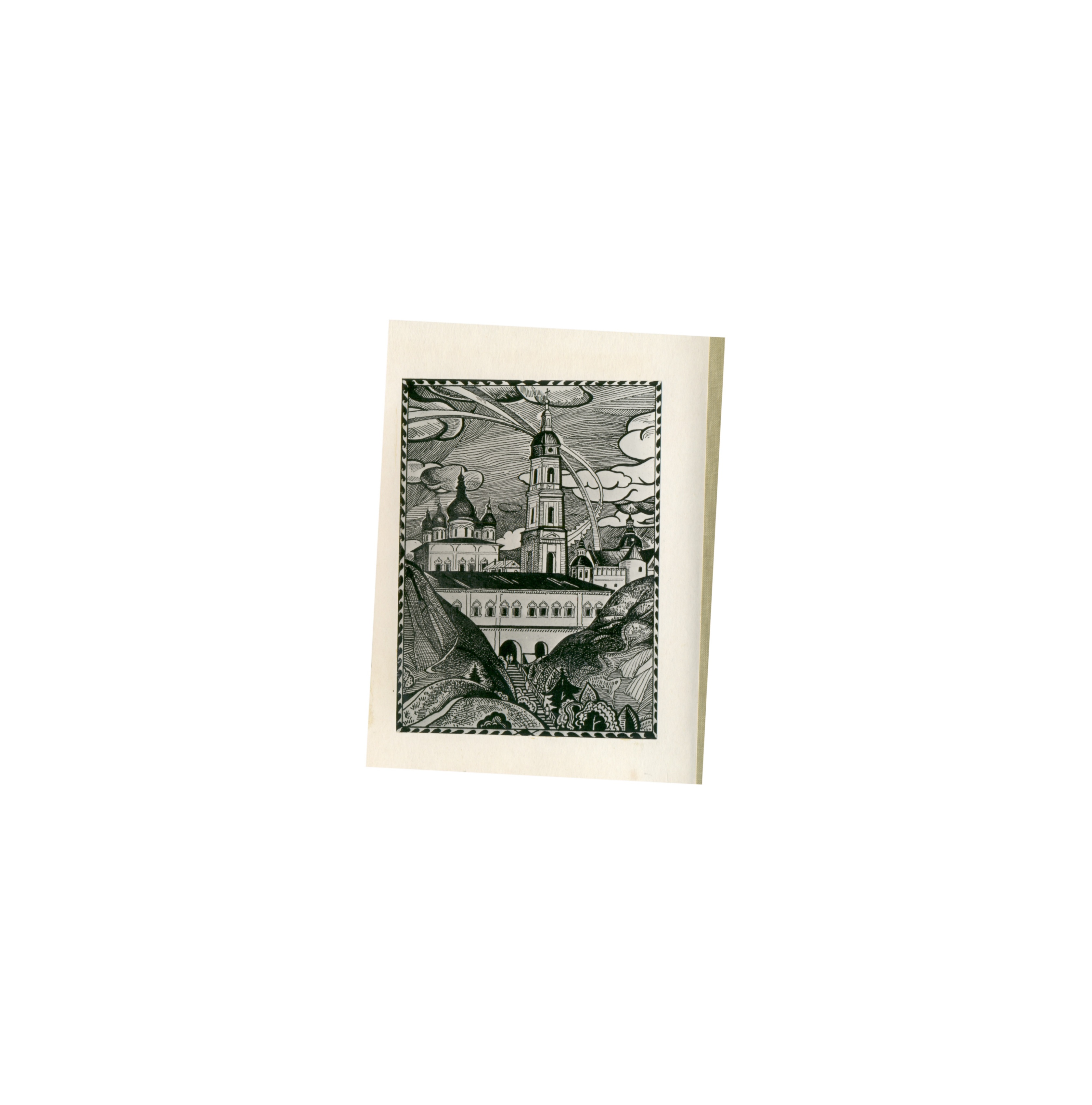 Татьяна Солодова  (Матиканская)КНИГА ЖИЗНИ УЧИТЕЛЬНИЦЫХАРИТИНЫ ИГНАТОВОЙДокументально-художественная повесть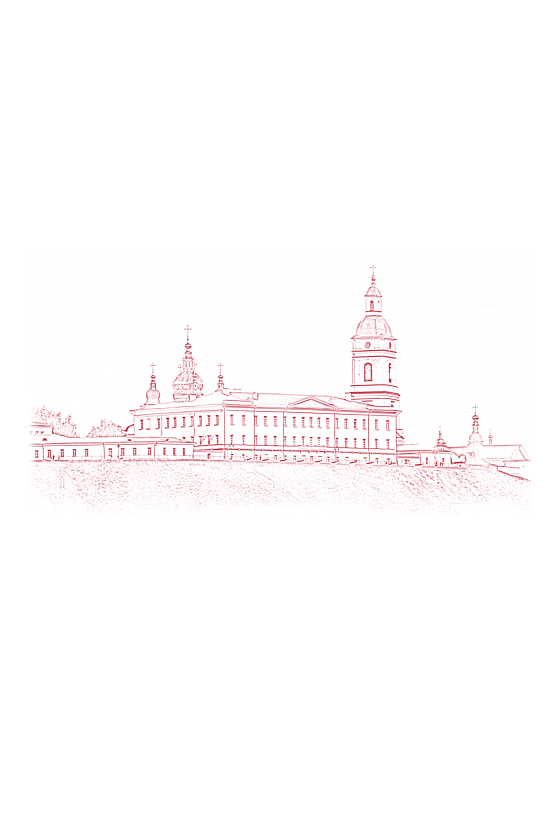 ТОБОЛЬСК2017 г26.89 (253.3)С 60С 60 Солодова (Матиканская) Т. И. Книга жизни учительницы Харитины Игнатовой. Документально-художественная повесть – Тобольск. 2017. - … с.Все права защищены. Воспроизведение в любом виде, полностью или частями запрещено.При использовании материала ссылки обязательны.Повесть Т. И. Солодовой (Матиканской) «Книга жизни учительницы Харитины Игнатовой» рассказывает о детстве, юности и молодости совершенно забытой личности, которая в начале  XX века проявила себя как незаурядный педагог и талантливый автор многочисленных газетных публикаций. Её мечты, учёба в Тобольском епархиальном женском училище, первые шаги на педагогическом поприще в сельской школе, высокие духовные стремления, резкий поворот судьбы в годы революции.В книге широко использованы воспоминания, записки, дневник и автобиография героини, архивные и музейные источники. Это придаёт документальную достоверность повествованию и помогает погрузиться в атмосферу жизни героини на фоне общественно-исторических  событий первых десятилетий XX века.Произведение предназначено для широкого читателя. Оно будет интересно и детям, и взрослым.© Т. И. Солодова (Матиканская). 2017г. Тобольск                                                                    2017ВЕРНАЯ СВОЕМУ ДОЛГУСколько прекрасных образов было создано Татьяной Ильиничной Солодовой в своих книгах! Все эти люди – наши земляки, разные по возрасту, полу, национальности, социальной принадлежности, уровню образования, профессии, но всех их объединяет жизненная цель – служение людям. Священники и учителя, государственные и общественные деятели, люди искусства, революционеры и благотворители –  какие прекрасные судьбы, яркие личности  и  сильные характеры… В очередной своей книге Т. И. Солодова вновь обращается к учительству. Будучи сама представительницей славной учительской династии Маляревских, отдавшая педагогическому труду более 40 лет своей жизни, она очень трепетно и с большой любовью относится к  учителям. Перед нами образ молодой сельской учительницы Харитины Игнатовой, образ реальный и типичный во всех отношениях. Именно так, в больших жизненных и профессиональных  трудностях, формировался характер, совершенствовалось педагогическое мастерство  учителя. Многие сибирские  (российские) девушки второй половины XIX –  начала XX вв., получив общее (в лучшем случае специальное образование),  стремились реализовать себя  на учительском поприще.  Они  отправлялись в самые отдаленные сёла огромной Тобольской губернии, где  действовали церковно-приходские школы, а при их отсутствии, сами  организовывали передвижные школы.  Несмотря на  различного рода сложности (разлука с родными и близкими, узкий круг общения, слабая материальная оснащенность школ, нехватка учебных пособий и учебников, отсутствие методической помощи и т.п.), молодые учительницы добивались хорошей организации учебного процесса и успехов в учёбе сельских детей. Единственная проблема, которую не могли решить молодые сельские учительницы, – найти достойного спутника жизни: в деревне не было грамотных мужчин, тем более близких по духу, да и не все  мужья, воспитанные на традиционных жизненных устоях, могли лояльно относиться к профессиональной и общественной занятости жены.  Молодая учительница  Харитина Игнатова  любит детей, свою профессию и  невероятными усилиями собственного труда, душевной щедростью и ревностным служением делу  вновь и вновь покоряет детские сердца, приобщая ребятишек к грамоте и познанию окружающего мира, «сеет зёрна разумного, доброго, вечного». Героиня книги наделена множеством талантов: очень тонко чувствует душевные переживания окружающих её близких людей и учеников, любит и понимает музыку,  живёт в гармонии с природой. Она постоянно совершенствует свой природный литературный талант, ведет личный жизненный и учительский дневник, пишет стихи, очерки и рассказы, много публикуется  в местной периодической печати. По оценке Т. И. Солодовой, «характерной особенностью дневниковых записей и воспоминаний Харитины Ивановны является то, что она не замыкается на себе самой, своих переживаниях и действиях. Для неё важно рассказать о тех людях – взрослых и детях, – которые её окружали, показать их характеры, поступки, судьбы». Несмотря на  многие достоинства характера, молодая женщина находится в духовном поиске. Будучи глубоко верующим человеком, она с детства мечтала посвятить свою жизнь Богу, уйдя от светской жизни в монастырь, однако многие жизненные обстоятельства мешают ей осуществить эту мечту. Для начала  Х. Игнатова принимает решение – выполнить свой долг служения обществу, детям, что в тех исторических условиях также являлось большим подвижничеством.Вторая по смыслу часть повествования Т.И. Солодовой раскрывает жизнь героини  в период великого революционного брожения в стране.  Увлечённая идеями справедливости,  Х.И. Игнатова первоначально активно участвует в демократизации общественной жизни губернии, посещает митинги и собрания учителей и поддерживает идеи демократов об улучшении их материального положения. По мере развертывания революционных событий, когда начали рушиться вековые государственные устои и попираться нравственно-христианские законы, привлекательность  революционных  идей  для  девушки, воспитанной на христианской морали, заметно снижается.  Несмотря на духовные и жизненные искания, героиня продолжает честно выполнять свой  профессиональный долг и, более того, повышает свой профессиональный уровень, поступив в  слушатели Тобольского учительского института. Год обучения в вузе принёс разочарования: бурные политические события в городе и стране вовлекли коллектив учебного заведения в  свой водоворот, оттеснив дело обучения педагогическому мастерству на второй план.  Особенно мучительно было глубоко верующей девушке  наблюдать активизацию действий «воинственных безбожников», её соучеников. В итоге она вынуждена была покинуть учебное заведение. Т. И. Солодова обращается к подробному и глубокому анализу литературного творчества своей героини, которое развивалось, в основном, в духовно-православном направлении, видя в ней несомненное глубокое художественное дарование. По оценке автора книги,  «её творчество – это факт истории. Оно даёт возможность понять людям будущих поколений, что думал, что чувствовал истинно верующий православный человек в сложный и трагический период развития русского общества начала 20-го века».В  заключительной части  книги автор рисует образ Харитины Игнатовой уже в совершенно новом качестве – послушницы, а далее и рясофорной монахини Иоанно-Введенского женского монастыря с именем Нина. Сбылась её детская мечта – беззаветно и преданно служить Творцу, молиться о грехах всего человечества. Уход героини в монастырь именно в этот тяжелый для  страны период весьма символичен: верная своему  долгу – служить обществу, она остается верной ему до конца.Необходимо отметить, что Татьяна Ильинична Солодова, создавая образ своей героини документально точно, руководствуется не только её дневниковыми записями, но и опирается  на сведения других разнообразных источников: архивных документов, материалов периодической печати, многочисленной справочной литературы и т. п.  Автор, не изменяя своей привычке, довольно обстоятельно, со всеми противоречиями, рисует исторические и политические перипетии событий той эпохи.  Особенно в третьей смысловой части повествования, когда дневники героини уже не могли раскрыть всех духовных и душевных нюансов её переживаний и исканий, а также внутренних условий монастырской жизни, достоверные и объективные исторические  факты,  извлечённые из документальных источников,    необходимы читателю,  переживающему за судьбу героини.Несмотря скрупулезно и тщательно проведенное литературно-историческое исследование, автору не удалось, в силу объективных обстоятельств,  до конца проследить судьбу героини. А может быть, в этом объективно отразилась одна из задач книги - показать читателю пример беззаветного служения  обществу молодой девушки, которая именно в самый активный период своего взросления думает не просто об удовлетворении   своих жизненных потребностей и приобретении благ, а преследует большие благородные цели. Образ Харитины Ивановны Игнатовой является весьма поучительным примером современному молодому поколению, которое нередко справедливо обвиняют в бездуховности и непатриотичности.   Закончено повествование, а «задетый за живое» пытливый читатель еще долго будет размышлять и  представлять в своем воображении дальнейшую судьбу героини, потому что все образы наших земляков, неожиданно открытые, исторически добросовестно и с большой любовью созданные Татьяной Ильиничной Солодовой, не оставляют нас, читателей её книг, равнодушными, делают соучастниками минувших исторических событий, раскрывают страницы истории Малой Родины в лицах.Г.К. Скачкова, зав. музеем народного образованияТюменской области Тобольского педагогического институтаим. Д. И. Менделеева(Филиала ТюмГУ)УДИВИТЕЛЬНАЯ ЖЕНЩИНА(предисловие автора)Харитина Ивановна Игнатова… Об этой удивительной женщине я узнала ещё лет девять тому назад, когда стала серьёзно знакомиться с дореволюционной газетой «Тобольские епархиальные ведомости» («ТЕВ»). В то время я собирала материал о деятельности своего деда, Г. Я. Маляревского, директора народных училищ Тобольской губернии с 1906 по 1917 годы, чтобы написать о нём книгу.Работая с каким-нибудь источником, я люблю тщательно просматривать его полностью, «перелопачивать», а не просто целенаправленно обращать внимание только на конкретную, необходимую мне в данный момент информацию. Такой «метод» вряд ли можно назвать научным, он отнимает много времени, зато попутно я нахожу столько интересного для себя и для своей будущей литературной работы, что совсем не жаль потраченных на это часов.Именно в «ТЕВ» я открыла для себя новое литературное имя – Х. И. Игнатова. Она дебютировала на страницах этой газеты в разделе «Школьный листок» в 1909-м году. Причём была первой женщиной, чьи стихи появились в газете «Тобольские епархиальные ведомости». Вообще, в духовной прессе женская поэзия стала печататься намного позднее, чем в гражданских изданиях. А потом, спустя несколько лет, она стала первой женщиной, чьи мемуары были опубликованы в этой газете.Когда я стала читать воспоминания Х. И. Игнатовой о детстве, о годах учёбы, они настолько захватили меня, были так ярко, образно и душевно написаны, что я отложила в сторону все свои текущие дела и стала не только читать их с упоением, но и переписывать в тетрадку. В то время это был единственный для меня реальный способ унести с собой домой её чудесное повествование, чтобы не только ещё и ещё раз получить удовольствие от его чтения, но и познакомить с ним близких мне людей. Пусть они тоже погрузятся в этот далёкий от нас мир прошлого, так талантливо воспроизведённый. Помню своё чувство глубокого сокрушения от того, что никто из издателей, занимающихся мемуарной литературой, не заинтересовался её авторством.Обратила я внимание и на её стихи, кое-что тоже выписала для себя. Уже в то время во мне зудело желание написать о Харитине Игнатовой. Но шли годы, писалось о многих, а Харитина Ивановна всё никак не могла включиться в мои планы. Я помнила о ней всегда и… откладывала, с удовольствием думая, что лежат и ждут меня заветные тетрадки с выписками. Ждали, ждали… и дождались!..Само появление в газете, имеющей ярко выраженный церковно-религиозный характер, материалов, написанных женщиной, было явлением для того времени очень редким.  Да, среди учащих сельских школ имелось много женщин, самозабвенно преданных своему нелёгкому делу (о них с большим уважением не раз писал «Школьный листок»), но не встречалось (сужу по публикациям в нём) такого литературного таланта, каким обладала Х. И. Игнатова. И в этом утверждении нет преувеличения. Причём её дарование отличалось разносторонностью: замечательно написанные мемуары, статьи, стихотворения, в основном, духовно-нравственного содержания. Она была самым продуктивным автором «Тобольских епархиальных ведомостей»: с 1909-го по 1919-й годы в этой газете разместилось шестьдесят четыре её публикации.Дореволюционная женская литература, особенно провинциальной России, мало интересовала советских исследователей. Они очень редко даже просто упоминали тех из писательниц, за исключением самых известных, которые перестали печататься после Октябрьской революции. И на это были свои причины: писать о них не всегда являлось безопасным. Ведь исчезновение публикаций их произведений часто объяснялось не тем, что они вышли замуж, завели семью, исчерпали свой творческий потенциал, а тем, что относились к советской власти резко неприязненно.Вот и Харитина Ивановна Игнатова осталась совершенно забытой. Последние десятилетия – это время «собирать камни», время вспоминать незаслуженно забытое. С радостью обнаружила, что учёные-педагоги, изучая историю духовных учебных женских заведений конца 19 – начала 20-го века, обращаются к воспоминаниям Х. И. Игнатовой о годах учёбы в Тобольском женском епархиальном училище. Это Попова О. Д. в своих статьях «Воспоминания о Тобольском епархиальном училище как историческом источнике», «О быте и нравах женских епархиальных училищ» и в докторской диссертации «Женское духовное образование и его роль в изменении общественного положения женщины в России (вторая половина XIX  начала XX вв.)».Это Мухаметова Н. Р. из города Челябинска в очерке «Надежда Гавриловна Горохова и её школа  в совхозе «Митрофановский» и Бурнашов Э. Г. в диссертации на тему «Образовательная политика Русской Православной Церкви в Западной Сибири XVIII - начала XX вв.».  Это всё, что удалось найти. Зато, оказывается, воспоминания Харитины Ивановны перепечатаны (частично) в сборнике «Епархиалки», вышедшем в Москве в 2011-м году, что говорит о значимости её мемуаров. Её поэтическому творчеству повезло ещё меньше. Ю. А. Горбунов, составляя материалы для биобиблиографического словаря «Писательницы России», упоминает о ней: «Харитина (Христина), поэтесса, авт. воспоминаний. Выпускница Тобольского епархиального училища (1904). Учительница. Сотр. в «Тобольских  Епархиальных ведомостях». Здесь печатались её стихи (1909-1916), а также «Воспоминания» (1914. № 10-15, приложение «Школьный листок»)…». Данные очень не полные, и непонятно почему Ю. А. Горбунов называет Игнатову Христиной: ни в одном документе или издании, где печатались её произведения, она не фигурирует под таким именем.        В. Н. Голдин, литературовед из Екатеринбурга, исследующий женскую литературу Урала и Сибири конца 19 - начала 20-го веков, тоже называет Харитину Ивановну Христиной. В работе «Женская поэзия в периодической печати Урала конца XIX – начала ХХ вв.» он пишет: «После событий первой русской революции на Урале появилось новое направление поэзии – духовное. Духовная поэзия была представлена в епархиальных ведомостях в Екатеринбурге, Оренбурге, Перми, Тобольске. Поэзия Христины Игнатовой (1909-1916) и инокини Августины (1912-1916) полна печали и сочувствия русской женщине. В произведениях Х. Игнатовой, учительницы по профессии, просматривается философское, христианское осмысление бытия». Буквально то же самое он повторяет в статье « Елизавета Гадмер плюс сто одна поэтесса в Уральской периодической печати конца XIX – начала XX веков».Вот и всё, что было напечатано об этой прогрессивной учительнице и талантливой писательнице.Работу над книгой о Х. И. Игнатовой с полным правом можно определить как постепенное и неожиданное узнавание. Сначала мне удалось проследить её жизнь от детских лет (она родилась в 1887-м году) до 1918-го года. Этапы бытия Харитины Ивановны плавно перетекали из одного в другой, не суля ничего необычного.Судьба человека формируется из событий, происходящих в его жизни. А события, в свою очередь, непосредственно связаны с реалиями общественно-политической жизни. Любое художественное или художественно-документальное произведение, имеющее определённый сюжет, не может не обращаться, таким образом, к изображению как событий личностного характера, связанных с героями, так и показу времени, места, политических, нравственных, экономических условий общественного бытия. Поэтому в повести много места уделяется описанию эпохи, в которой существует героиня. Пока она была ребёнком и подростком, её, как тёплым одеялом, укутывали и охраняли от действительности, порой жёсткой и жестокой, детство, закрытый характер заведения, в котором она училась. Но после окончания учёбы ей пришлось «выйти в мир» и почувствовать зависимость от него: от неустроенности жизни сельской учительницы и трудностей в обучении и воспитании деревенских детей, от тягот 1-й мировой войны, от потрясений революции и гражданской войны.          В 1918-м году её след потерялся. И я вынуждена была, доведя повествование о героине до этого года и исчерпав, казалось, все возможности, закончить книгу о ней. И вдруг – последовало продолжение, нить её судьбы стала видимой, она протянулась дальше. Куда и как? Об этом – в книге. Скажу только, что мне пришлось просмотреть много архивных материалов, чтобы уцепиться за кончик этой нити.Какое это увлекательное дело – работа с архивными делами! С замиранием сердца впиваешься глазами в листы документа, стараясь найти знакомую фамилию. С душевным трепетом перелистываешь и перелистываешь бумажные или виртуальные листы: двадцать, тридцать, сто страниц… а  так желанного имени всё нет. Сердце сильно бьётся, кровь приливает к лицу и стучит в висках… Через тревогу, уныние, надежду… И вот, наконец, останавливаешь взгляд на такой желанной для тебя записи. Неужели твоё предчувствие сбылось?! Не веря себе, читаешь ещё и ещё раз! Чувство восторга от находки, удовлетворение от труда остро проникают в твою душу, и ты облегчённо вздыхаешь: значит, не напрасны поиски, не напрасно многочасовое сидение за документами – можно продолжать писать дальше! Я долго думала над тем, подходит ли повествование о Х. И. Игнатовой под серию книг «Жизнь замечательных людей Тобольска»? И решила, что – да, подходит. Пусть о ней сейчас почти никто, кроме меня, не знает. Но ведь известный человек и замечательный человек – это не одно и то же. А Харитина Ивановна была, действительно, во многом человеком незаурядным, целенаправленным, высоко духовным, и её жизнь, думается, должна быть интересна для нас, живущих в других исторических условиях и имеющих совсем другое воспитание. Мы можем разделять или не разделять её взгляды и устремления, но то, что она - личность, достойная глубокого уважения, несомненно. Литературовед и культуролог Ю. М. Лотман писал: «История проходит через дом человека, через его частную жизнь. Не титулы, ордена или царская милость, а «самостояние человека» превращает его в историческую личность». «Самостояние» Х. И. Игнатовой очевидно. Об этом свидетельствует её жизнь, насколько она стала известна мне, а после чтения этой книги и Вам, читатель.Жаль, что она как несомненный литературный талант и незаурядная личность осталась забытой. Очень хочется, чтобы эта книга послужила началом возвращения из забвения ещё одной сибирской писательницы. Книга жизни, дар неоценимый,Она ещё дороже мне с Тобой.Х. ИгнатоваШЕСТЬ ЛЕТ. КАК БЫСТРО ОНИ ПРОЛЕТЕЛИ!(вместо пролога)В день отъезда выпускница Тобольского епархиального женского училища Харитина Игнатова проснулась очень рано. Со сна она сразу не поняла, почему некоторые кровати пусты – на них виднеются только голые матрацы.- Ах, ведь они уехали ещё вчера! – вспомнила она об одноклассницах, уже оставивших училище. Тина, как звали её подруги, долго лежала, думая о предстоящем возвращении домой, ждала, когда прозвенит звонок, по которому воспитанницы привыкли вставать по утрам. Вместе с подругами она в последний раз напилась чаю в столовой и пошла в спальню окончательно собираться в дорогу.- Глаша, Катя, Тина! Скоро поедем! Подводы уже во дворе! – весело и возбуждённо закричала Даша, кареглазая худенькая девушка, вбегая в спальню. – Пора, пора! Труба зовёт! Пора в поход! – громко пропела она и, разрыдавшись, упала на кровать. Она лежала лицом к тощему полосатому матрацу,  била по нему небольшими кулачками и кричала: - Не хочу! Не хочу уезжать!- Полно тебе, Дашенька, успокойся!- Нам всем не хочется!- Зато впереди – новая жизнь! – наперебой утешали ей подруги, тоже со слезами на глазах.- Слушай, Даша! А ведь я забыла написать тебе в альбом! – вспомнила одна из девушек, Анфиса Егорова. Даша вскочила с кровати, быстро вытерла слёзы и достала из своего сундучка альбом: - Что же ты, Анфиса?! Пиши!Заветные альбомы были у всех старшеклассниц-епархиалок. Каждая страница любовно украшалась картинкой, наклеенной или собственноручно нарисованной. На ней расцветали розы, благоухали цветы шиповника, скромно голубели незабудки. У Тины, большой мастерицы рисовать, были картинки поинтереснее: задумчивая девушка у реки, поэт, мечтательно вглядывающийся в туманную даль, лесной пейзаж. Не только соученицы, но и девочки из других классов часто просили её нарисовать им что-нибудь на память, и она никому не отказывала, делая это с большим удовольствием.Листки альбома заполнялись стихами, выбранными по вкусу его хозяйки. Со стихотворениями Пушкина, Лермонтова и Надсона  подчас соседствовали неуклюжие самодеятельные вирши: Стихов писать я не умею.Альбом украсить не могу.Лишь об одном просить я смею,Что не забыть меня прошу!Или:Хоть ничтожны эти строчки,Но пусть напомнят обо мне,Как скучной осени цветочкиНапоминают о весне.Вот и Анфиса написала нечто подобное. Она стала громко читать:На последнем сем листочкеЯ пишу четыре строчки.В знак прощанья моего.Ах, не вырвите его!- Ой, а у меня что написано!- А у меня!- Прочитайте, девочки, прочитайте нам! – оживились только что плакавшие выпускницы и, достав свои альбомы, начали читать по очереди:Весной лишь роза расцветает,А ты всегда, всегда цветёшь.Но розы лишь весною привлекают,А ты всегда, всегда в себе влечёшь.*   *  *Хочу тебе в часы досугаЯ написать десяток строк,Прими совет сестры и друга,Не верь мужчинам, мой дружок!Ты молода, ты всё хохочешь,В головке бродит ветерок.Но если плакать ты не хочешь,Не верь мужчинам, мой дружок!У них сердца так ровно бьются,Страданья наши им не впрок.Они над нами лишь смеются,  Не верь мужчинам, мой дружок!..Тину давно уже такая «поэзия» не привлекала. Она любила серьёзные, настоящие стихи и сама в тайне от всех рифмовала строчки. Девушка тихонько вышла из спальни.- Скорее, скорее! Пока девочки читают, я успею, - подумала она. Ей очень хотелось в последний раз обойти всё училище, ставшее за шесть лет учёбы родным и любимым. Ведь они уезжали навсегда.- На – все – гда! Какое страшное слово! Но почему навсегда? Ведь мы можем приехать в Тобольск и прийти сюда. Нам, выпускницам, в любое время будут рады. Сама начальница Трофимова говорила об этом на выпускном акте, - утешила она себя.Харитине было жаль покидать не только училище, где прошли шесть лет её жизни, но и Тобольск. Она, жительница юга Тобольской губернии, очень полюбила этот город. Воспитанниц старших классов часто водили на службы в Софийско-Успенский собор кремля, в сад Ермака с его огромными старинными елями и мраморным памятником основателю Сибири. Как любила Тина смотреть с высокой земляной горы, Чукманского мыса, которым заканчивался сад Ермака, на дальние просторы до самого горизонта: крыши подгорного Тобольска с блестящими маковицами многочисленных церквей, Иртыш, казалось бы, неподвижной лентой опоясывающий город, а за ним – дали, дали, дали… И в этих далях угадывался Тобол, родная река Тины. Там, где-то далеко-далеко к югу от губернского города, на берегу Тобола, расположилось село, где Тина жила с детских лет. Туда, туда так часто устремлялась она душой, особенно в первый год обучения, когда всё в училище казалось ей чужим и неприятным.И вот теперь уже совсем скоро она обнимет свою дорогую маму и старшую сестру, которые, зная, что она должна приехать, с нетерпением ждали этого дня.Тина прошлась по пустым и гулким коридорам. В детстве ей, большой фантазёрке, представлялось, что они бесконечны и ведут в другой, неизвестный человеку мир. Заглянула в свой класс, немного посидела за партой. Потом открыла дверь в большой зал. Тина вспомнила, как она одиннадцатилетней девочкой в свой первый день жизни в училище, зайдя в зал, наполненный светом, оцепенела от того, что впервые услышала пианино, которое потрясло её душу. Ничего подобного она даже не подозревала раньше. Сама начальница Трофимова сидела за инструментом и извлекала из его глубины божественные звуки. Они заслонили от девочки всё: и новые впечатления от непривычного ей порядка дня, и острое чувство одиночество, и суровые, как ей казалось, взгляды наставниц. Они обволокли её чудесной гармонией мелодии, сильной и нежной одновременно. Девочка замерла на месте  и пришла в себя только тогда, когда звуки фортепиано растаяли в воздухе.Воспитанниц немного учили играть на фортепиано, фисгармонии и даже на скрипке. Тина, очень музыкальная от природы, делала большие успехи.- Вот разбогатею, куплю себе пианино или, может быть, скрипку. Буду тогда серьёзно учиться играть и стану знаменитой музыкантшей, - стала, как в детстве, мечтать Тина.- Тина, Тина Игнатова, ты где? – подбежала к ней Даша. Она уже совсем забыла про недавние слёзы. Наоборот, глаза её радостно блестели, предчувствуя интересное путешествие и возвращение домой. – Девочки уже давно готовы! Быстрее!Девочки были одеты в серые дорожные пальто.- Хоть день и летний, но у реки всегда прохладно: надо одеться потеплее – не дай Бог, продует! – давала им последние наставления воспитательница. Она хотела проводить своих выпускниц до самых подвод.- Вот и Харитина! – облегчённо вздохнула она. – А то мы тебя потеряли!Взяв дорожные сундучки и корзинки, девушки пошли к выходу.Во дворе стояло несколько подвод, которые должны были довести выпускниц до переправы через Иртыш. На том берегу реки их уже ждали нанятые заранее ямщицкие повозки, чтобы увезти домой, в разные стороны Тобольской губернии. Сторож Сёмушка  и дворник Иван заканчивали грузить вещи. Каждой выпускнице от Епархиального училища давалось «приданое» в виде  постельного и нательного нового белья, одежды и обуви. А ещё корзинка со съестными припасами в дорогу: сваренные вкрутую яйца, пшеничный хлеб, соль, ржаные сухарики и несколько кусков сахара. Добрая повариха, которая суетилась тут же, смахивая слёзы с глаз, совала в руки каждой девочке по большой сдобной булке, завёрнутой в бумажную салфетку:- Берите, берите, - с изюмом! Только что испекла! Ещё горяченькие! Куда же вы от нас уезжаете?! Горемычные вы мои! – причитала она.- Почему это «горемычные»? – про себя возмутилась Тина. – Наоборот, счастливые! Ведь у нас новая жизнь начинается!Со слезами, улыбками, объятиями с плачущей воспитательницей, с криками прощания и маханием платочками они двинулись в путь.«Прощай, училище, ты всегда будешь жить в моих воспоминаниях!» - так думала каждая из епархиалок. Хоть они и выпускницы, но останутся епархиалками на всю жизнь: ведь училище стало для них родным домом.На переправе сердечно попрощались с Сёмушкой и Иваном. И вот они уже на другом берегу Иртыша. Лошади стоят наготове. Ямщики помогают девушкам разместить вещи в повозках. Последние слёзы, объятия, поцелуи… Как ни тяжело расставаться, но в молодости очень трудно верится, что это навсегда. Даже само понятие «навсегда» воспринимается совсем иначе, чем в зрелые годы: не как нечто тупиковое, а имеющее продолжение в далёком будущем…Тина ехала в тряской повозке и с радостью смотрела по сторонам, узнавая знакомые места: ведь она этот путь, которым проезжала на вакации каждое лето, знала чуть ли не наизусть: вот лес, за ним будет поле, потом деревня и опять лес… «Как красиво кругом! Вон сорока застрекотала на ветке. Это что за стук? А, вижу, вижу: дятел долбит дерево. Какая у него ярко красная шапочка на голове! И всюду жизнь! В училище же сейчас тихо и пусто. Теперь до августа – там начнётся новый учебный год, приедут старшеклассницы, весёлые, радостные, что вернулись. А первоклашки! Наверное, многие будут так же, как я когда-то, плакать, скучать и думать только о доме. Да! Какой я была! Как испуганный мышонок! А теперь уже взрослая девушка!» «Взрослая!» – с удовольствием произнесла потихоньку Тина. «Жаль, что отец не дожил. Бедный! Бедный!» – мысли её переключились на думы об отце, о своём детстве в родительском доме, потом снова вспомнилось училище. И долгие часы от одной дорожной станции до другой перед ней вставала её небольшое, но такое дорогое сердцу прошлое.В РОДИТЕЛЬСКОМ ДОМЕ ТЕПЛО И ПРИВОЛЬНОДевочку, родившуюся в 1887-м году в степном краю Тобольской губернии, нарекли при крещении довольно редким именем Харитина, одно из значений которого – «Благодати полна». Её отец, Иван Матвеевич Игнатов, крестьянин деревни Станичное Падеринской волости Курганского уезда, имел свою, довольно необычную историю жизни. Он часто рассказывал её своим двум дочерям: Авдотье и Харитине.  Помянём добрым словомСирота, взятый в покормыши бездетной крестьянской семьёй Игнатовых, Иван с детства тянулся к учению, но школы в деревне не имелось, и учиться было не у кого. Да и приёмный отец считал учение пустым занятием.  Лишь на семнадцатом году жизни парнишке посчастливилось научиться грамоте: в Станичном объявился грамотный «посельщик», который стал набирать себе учеников.А как выучился Иван читать, так и стал за книгой сидеть. В восемнадцать лет его женили на Агафье Петровой Артамоновой. Ей, старшей дочери в большой семье, приходилось работать с утра до вечера, а чтобы научить девку грамоте – об этом и речи не могло быть. Иван продолжал учиться по воскресеньям и счастьем считал в праздники ходить за двадцать верст до ближайшего села в церковь.Его приёмный отец, старик Матвей, никогда в церковь не ходил и семейных своих не отпускал. Сильно сердился он на непослушного Ивана, но всё-таки терпел его праздничные отлучки из дома: работником сын был умелым, неутомимым и незаменимым.Чтобы лишний раз не гневить отца, Иван ещё поздним вечером, накануне утренней службы, когда все спали, тихо уходил из дома. Бодро шагал он по знакомой дороге, и счастье от предвкушения святости, возвышенности, красоты молитвенной службы наполняло его душу.А повернула его к Богу, как и многих, болезнь. Заболели у него глаза, да так сильно, что мочи нет. Отпросился он у батюшки на богомолье к Симеону Праведному, в знаменитое Верхотурье. Отправился один-одинёшенек, и в дороге с ним ещё большая болезнь приключилась. Такая, что хоть ложись среди поля и умирай! Надо бы домой повернуть, но Иван решил идти вперёд и пусть ползком, но доползти до святого Симеона. Где шёл, где отлёживался у добрых людей на печи: спасибо им, не оставили помирать на дороге. А потом ему стало легче. Пришёл в Верхотурье, поговел, приложился к святым мощам – и обратно. А дома – несчастье: умер его лучший друг, названный брат Артемий, а вскоре скончалась и любимая приёмная матушка Ефросинья. Где искать утешения? Конечно, у Бога! С тех пор и полюбил Иван церковную службу, стал петь на клиросе. У него оказался очень хороший голос.Дома жизнь ему скрашивал первенец Стёпушка,  которого Иван любил без памяти, но не баловал, с раннего детства приучал к крестьянскому труду. В шесть лет Стёпа уже садился верхом на коня и боронил поле. К этому времени в семье появились и дочери: старшая Дуня, средняя Харитина и младшая Оля. Но девки – это забота матери, а вот сын-наследник должен во всём брать пример с отца. Иван Матвеевич хотел, чтобы его Стёпа стал образованным и уже стал учить его грамоте. Но тут случилась беда. Мальчик сильно заболел, отец повёз его за тридцать вёрст к доктору. Доктор дал лекарства и – слава Богу! – через несколько дней Стёпушка уже бегал как ни в чём не бывало. Но несчастье не миновало: он поел зелёного гороха, и, видимо, одна горошинка застряла в детском горлышке. Шейка мальчика запухла, он стал задыхаться, и вскоре его не стало. Долго Иван Матвеевич не мог пережить горе. Опять помог Бог. Вскоре освятили церковь в деревне Барашковой, всего в четырёх верстах от Станичного. Иван при каждой возможности  ходил туда петь на клиросе. Он завёл знакомство с местным духовенством и все церковные праздники проводил там, считал за счастье выстаивать долгие службы в храме.Вскоре священник выделил его среди других и стал приглашать к себе в гости, попить чайку после службы. А однажды сказал:- Слушай, Матвеич, Преосвященный открывает причетнический класс при архиерейском доме в Тобольске, станут принимать и женатых, не желаешь ли ты учиться на псаломщика?- Батюшка, ради Бога, сделайте милость, похлопочите обо мне, я буду благодарен Вам по гроб! – сердце Ивана часто забилось от предлагаемого ему счастья.Отец, узнав новость, забранился, а когда, по ранней осени, пришла из Тобольска бумага с вызовом, заявил, что не будет кормить Иванову семью: жену и трёх дочек. Он прогнал их от себя, не дав ни хлеба, ни денег, хотя сын много лет работал в хозяйстве. А год стоял голодный.Прощание было печальным: отец ругался и насмешничал, жена плакала, дети от испуга забились в угол. Взволнованный, огорчённый непониманием отца и разлукой с семьёй, но полный решимости осуществить свою мечту, Иван зашагал по дороге. Путь его был не близким: четыреста вёрст мимо татарских деревень, вдоль могучего Иртыша, через леса, поля и болота, которые ему, уроженцу степных мест, казались особенно непривычными и страшными. Но Бог провёл благополучно через все опасности и, наконец, Иван увидел на высоком земляном утёсе белый красавец кремль губернского города Тобольска.Близким Ивана Матвеевича не пришлось голодовать. Нашлись добрые люди: дед Алексей Быков и его старушка-жена Фёкла. У них семейство Ивана в тепле и ласке прожило всю зиму. Дед Алексей был чуть ли не единственным грамотным в деревне. Вечерами он любил рассказывать домашним разные истории про святых и чудеса. Выручало и пособие от казны: Агафья ходила за несколько вёрст в Падеринское волостное село и привозила на санках мешок муки. Дед Алексей очень полюбил дочек Ивана. Зимой, когда Харитина заболела оспой, он в любую погоду прочищал в сугробах дорогу к бане и возил её туда, закутанную в его тулуп: вода хоть на время избавляла от нестерпимого зуда во всём теле. Оспа прошла, но дала осложнение на глаза: они у девочки просто-напросто закрылись. Доктора по близости не было, везти больного ребёнка по холоду далеко – значит, наверное, загубить. Взрослые думали: быть Харитинушке слепенькой на всю оставшуюся жизнь. Но Бог миловал: через двенадцать дней её глазки сами открылись и стали видеть, как и прежде.Ученье у Ивана Матвеевича пошло успешно. Вскоре ему поручили прислуживать в домовой церкви на архиерейском дворе, что он делал с большим усердием и удовольствием. Всю зиму постигал Иван уменье причетника, а весной отправили его служить псаломщиком небольшого села Кузьминки, в тридцати пяти верстах от Станичного, в храм во имя Успения Божией Матери. Выписал Иван семью, и поселились они в казённом доме против церкви, стали жить-поживать в согласии и любви к Богу. В первый же день их жизни на новом месте, крестьяне, узнав, что приехала семья нового псаломщика, принесли и яиц, и молока, и хлеба.Всей душой отдался Иван любимому делу, не бросал он и книги, да и пашню пахать приходилось – иначе с семьёй не проживёшь. Страдовали они вместе с женой; и не только в поле - свой огород вели. Очень полюбился псаломщик прихожанам: его добрая и верная Богу душа, готовность выслушать и прийти на помощь.В 1916-м году Харитина Ивановна напишет рассказ «По призванию», в котором в судьбе псаломщика Ивана с большой любовью отразит историю жизни своего отца.Первые впечатления Харитины как раз связаны с переездом семьи на место службы отца псаломщиком. Ей в то время исполнилось пять лет. Навсегда запомнила девочка старый двухэтажный дом, каменную пятиглавую церковь, обнесённую железной оградой-решёткой. На каменных столбиках решётки красовались стеклянные фонари с жестяными флагами наверху, которые очень впечатлили ребёнка. Тина приняла столбики за множество маленьких церковок: большая – для взрослых, а маленькие, чтобы в них молились Богу дети.Хорошо и привольно жилось семье на новом месте. С одной стороны из окон их дома виднелась широкая степь, а с другой – только перейти огород – подбирался к забору разливающийся к поздней Пасхе Тобол. Тина любила смотреть из окна на высокие волны реки, слушать шум воды, который будил в детском сердце какое-то неясное волнение.Но осенью случилось ещё одно несчастье. Младшие девочки заболели крупом, Отец привёз фельдшера. Через несколько дней Харитине стало лучше, а Оля умерла. Осталось в семье детей двое – больше уже не было.Старшая дочка Дуня осенью стала ходить в школу. Вечером она садилась за стол и, водя пальцем по строкам азбуки, твердила название той или иной буквы. - Щи, твёрдый знак, мягкий знак.         - Неправильно она это делает, - решила Тина, внимательно вслушиваясь в её бормотание.- Совсем не так! – сказала она громко. – Папа – твёрдый знак, мама – мягкий знак!Все засмеялись, а малышка не поняла, почему. Ведь, действительно, в их семье папа был более строг с детьми, чем ласковая, мягкая по характеру мама.Вскоре Дуня научилась читать и часто заучивала что-нибудь наизусть. Однажды ей задали по Закону Божию запомнить рассказ «Хождение Иисуса Христа по водам». Прилежная ученица повторяла эту историю несчётное число раз, так что Тина уже давно знала его наизусть. Выйдя из-за печки, где у неё был укромный уголок, из которого она слушала, как сестра учит уроки, Тина сказала ей:- Я уже научилась читать. Хочешь, я прочитаю тебе «Хождение по водам».- Да где тебе! – недоверчиво протянула Дуня.- А вот смотри!Тина взяла книгу и легко, без запинки «прочитала» рассказ. Дуня очень удивилась:- И когда ты, интересно, читать научилась? – недоумённо спросила она и, сообразив что-то, предложила:- А теперь прочитай-ка здесь, - и раскрыла следующую страницу учебника.Конечно, Тина прочитать не смогла. Сестра победно рассмеялась:- Эх, ты, обманщица!А Тине очень захотелось пойти в школу, чтобы по-настоящему овладеть грамотой. Осенью она стала проситься на учёбу, но родители не пустили её и только в утешение подарили книжку «Золотая азбучка». Сначала девочка очень обрадовалась, но потом поняла, что самостоятельно чтение она не осилит.Сестра целые дни проводила в школе, родители постоянно в труде. Никто Тиной не занимался. Зимой на улице стоял большой холод, тёплой одежды у неё не было, и девочка целыми днями лежала на просторной печке, где было тепло и уютно, предаваясь мечтам и раздумьям.«Как бы хорошо иметь много-много разных лоскутков, новых и разноцветных. Что, если бы всю землю покрыть такими лоскутками, вместо травы или снега? Наверное, это было бы очень красиво! Откуда появился человек? Дуня говорит, что в школе учат: Бог всё создал, а сам-то Бог откуда?»Или Тина мечтала стать мальчиком, потому что мальчики могут много учиться и везде ездить: «Тогда я бы стала самым учёным человеком и побывала бы в разных странах».А ещё она любила вырезать из бумаги разные узоры. У неё это получалось так хорошо, что отец, который хотел дать образование дочерям, посмотрев на её работу, мечтательно сказал: «Дуню отдам в Тобольск, в Епархиальное учиться, а эту – к портнихе: пусть модисткой будет!»Интересно в доме становилось в Великий пост. К ним на постой съезжалось много людей – говельщиков. Они рассказывали разные истории, а Тина очень внимательно слушала и потом придумывала на основе их свои. Это было очень занимательно!Лето Тина в основном проводила на улице, играя с Дуней и соседскими детьми. Самая любимая игра – «В клетку».  «Клетка» - это нечто вроде маленького, игрушечного домика, который  строился во дворе из досок. Внутри было всё «по-настоящему»: стол, лавки, посуда. Дуня и Тина – хозяйки. Они приглашали подружек в гости и очень радушно «угощали» их пирогами из красной глины  с травяной начинкой и квасом из поганок. Тина оказалась очень способной к лепке. Из-под её рук выходили ладненькие глиняные блюдца, чашки и даже самовары. Подружки наперебой просили её слепить им такую же, как у неё, красивую посудку.Иван Матвеевич не просто мечтал дать хорошее образование дочерям, он старался делать всё, что в его силах, для этого. Через год после переезда он привёз домой учителя, чтобы он подготовил Дуню к поступлению в Тобольское епархиальное женское училище. Пока старшая сестра занималась, Тина играла в куклы. Интереснее было, когда после учёбы Дуня присоединялась к ней. Их куклы жили привычной девочкам жизнью: играли, кушали, гуляли и даже ходили на богомолье.Летом отец решил начать обучение и шестилетней Харитины. К ней стал ходить приезжий учитель Андрей Анфиногенович. Поскольку девочка уже знала некоторые буквы, грамота пошла успешно. Учитель был строгим, но очень хорошим человеком. О себе он говорил: «Я у бабушки Палагеи за печкой учился, а в Галкинской поскотине экзамен сдавал». И, видя, что Харитина его не понимает, пояснял: «Это значит, что я сам, своим умом до всего дошёл. Самоучка я». Андрей Анфиногенович, или, как его звали в селе, Афиногеныч, хорошо пел и был большой любитель духовных песнопений. Он начал учить Ивана Матвеевича и девочек петь по нотам. У Харитины оказался певческий голос, и она часто напевала догматики и ирмосы в канонах, водя пальцем по строкам обихода. Теперь её ставили петь на клирос, и она очень гордилась этим.Осенью Дуню отправили в Тобольское епархиальное женское училище, а Харитина стала учиться в сельской школе. Тина хорошо запомнила первое произведение, которое она прочитала. Это была сказка «Нужда». Девочка прочла его в тот же день, в какой получила книгу в школе, и понесла её учителю Петру Ивановичу Кочешеву.- Неужели ты уже всё прочитала? - не поверил он. - Ну-ка, расскажи, о чём там.Тина почти дословно пересказала ему содержание.- Молодец! – похвалил учитель.- Дайте мне ещё, - попросила она.Пётр Иванович открыл книжный шкаф, приставил к нему стул и предложил:- Залезай и выбирай сама.Тина выбрала книжку, где было много рисунков. Картинки восхищали её.Весной, во время разлива Тобола, приехала на вакации Дуня. Она изменилась, повзрослела и очень гордилась тем, что учится в Епархиальном училище. Несколько дней девочки дружно играли «в клетку» и куклы. Но потом Дуня всё больше времени стала проводить со своими сверстницами. А Тина увлеклась чтением и длительными прогулками по окрестностям села. Она или бродила около Тобола в поисках трав и цветов, или садилась на отлогом песчаном берегу и «устраивала сады», то есть «садила» из сорванных травинок аллеи, а из цветов делала клумбы. К вечеру растения увядали, и девочка, накупавшись в Тоболе, отправлялась домой. Она любила ходить на старое кладбище, за поскотину и даже на болото, рвала там водоросли и наблюдала за лягушками. Иногда Тина уходила далеко, за три, а то и за семь вёрст. За это ей доставалось от родителей, но страсть к путешествиям перебарывала запреты. Девочке хотелось видеть всё новое и новое. Она мечтала жить в лесу. Село, где она росла, окружала степь, и Тина была в лесу лишь однажды. Но она любила и свой край: каждый овраг, каждый пригорок девочка хорошо знала, знала, где какая растёт трава, где гнездятся певчие птицы, какой ложок весной заливает вода. Часто забиралась она на колокольню и оттуда подолгу смотрела вдаль. В ней всё больше проявлялась склонность к созерцательности и обострённому восприятию окружающего.Зимой, когда прогулки были невозможны, она придумывала страшные или волшебные истории и изобретала новые интересные игры. Одна из них заключалась в том, что девочка строила город из коробочек. В городе был дворец, а во дворце – трон. Жители - орехи, семечки или пуговки – выбирали царя. Им становился самый большой орех, самое крупное семечко или пуговица от пальто. Царь садился на трон – на высокую пробку и начинал царствовать: собирался на войну, судил своих подданных или награждал их, устраивал придворные балы, гулял со своей свитой в саду. Так в играх проходил весь день.Видя способность дочери к пению, отец стал больше заниматься ею. Они вместе  пели по нотам обиходные ирмосы, и оба очень радовались тому, что Тина продолжала успешно овладевать церковным пением. Зимой отец стал всё чаше прихварывать и оставаться дома. Он сам проверял уроки у Тины, любил разговаривать с ней. И если раньше временами девочке казалось, что папа равнодушен к ней, теперь она понимала: он любит её.Тине нравилось смотреть, как отец пишет, читает. Она расчёсывала его длинные волнистые волосы, любовалась его добрым лицом и ясными голубыми глазами. Отец никогда не кричал, а только печально сокрушался по поводу какого-нибудь её неблаговидного поступка. Вечерами они вместе молились или пели по обиходу. Когда они начинали ирмосы и догматики, мать, сидя здесь же с шитьём в руках, слушала и плакала от умиления. Но отец теперь мог петь только тихо: болезнь уже истощала его тело. В праздники в их доме собирались крестьяне, и отец читал им что-нибудь божественное.Вскоре он стал сильно слабеть, с трудом доходил до церкви, уже не мог петь, часто задыхался и прижимал руки к груди. В одно из воскресений ему стало лучше, он исповедался и причастился, а вечером попросил приготовить постель. Только прилёг на неё – и тихо скончался.Потом принесли большой чёрный гроб с белым крестом на крышке, насыпали в него стружек, постелили холст, положили на него Ивана Матвеевича, а с ним псалтырь. Батюшка священник служил литию и плакал. Горели свечи. Кто-то читал псалмы. Народ приходил и уходил. Тине казалось, что всё это сон.На другой день во время похорон мама страшно кричала и рвалась к могиле, её держали и уговаривали. Вскоре мёрзлые комья глины закрыли собой навсегда гроб отца… Страшные воспоминания! Часто, когда Тина думала об отце, на её глаза набегали слёзы. Как бы ей хотелось воротить то время, когда он был жив! Она, нелюдимка, никогда не ласкалась к нему, и теперь это мучило её сознанием своей невозвратимости. Как бы она обняла своего родного папочку, сказала бы ему тёплые, добрые слова, прижалась бы к его груди!..Это был человек, достойный глубокого уважения. В рассказе «Призвание», написанном через много лет после смерти Ивана Матвеевича, Харитина будет вспоминать: «Многие люди плакали о нём, многие провожали в последний путь и поминали добрым словом».Вскоре приехал новый псаломщик. Харитина с матерью, которая стала печь при церкви просфоры, сначала переехали на квартиру, а потом в дом, специально построенный для просвирни.Ученье с увлеченьемПостроили в селе и новую школу, очень светлую и просторную. Тина с удовольствием училась, только вот арифметика и чистописание не давались ей.- Что же у тебя, Харитина, все буквы разбегаются в разные стороны, - сетовал учитель Пётр Иванович. – Девочка ты аккуратная, а буквы выходят очень неряшливые.Тина даже молилась Богу, чтобы он помог ей писать хорошо, но всё напрасно. Тогда она решила: дело в ручке. Надо найти такую, которая чисто и красиво пишет. Но какую бы ручку она ни брала – аккуратно не получалось. - Харитина, ты опять написала, как курица лапой, - делал замечание учитель. – Посмотри, одни каракули в твоей тетради!- Пётр Иваныч, это мне ручки плохие попадаются. Ну, никак с ними не везёт!- Глупости ты говоришь! – Пётр Иванович брал ручку Тины, и – о, красота! – выводил  изящные, стройные буквы.Зато рисовала Тина лучше всех в школе. И читала больше всех. Особенно нравились стихи. Она любила былины, сказки, рассказы Гоголя. Поэмы Лермонтова и Пушкина манили к себе красотой стиха и интуитивно угадываемой глубиной, но были ещё мало понятны. С большим удовольствием девочка читала о чужих,  далёких странах. Прочитанное часто рисовала. Её грифельная доска всегда украшалась рисунками.Видя, как Тина увлекается чтением, учитель стал давать ей книги из своей личной библиотеки. Она берегла их как зеницу ока, завёртывая, когда не читала, в платок, чтобы не запачкались. Весной и летом, правда, было не до чтения. Живая книга – природа манила к себе с невероятной силой. Цветы на поле, широкий Тобол, весёлые птицы – их воспринимала девочка как дорогих друзей и была счастлива свободой общения с ними.Но начиналось холодное время года – и Тина снова погружалась в чтение. Её стали волновать вопросы: какие люди составляют книги? Какие рисуют картины? Такие же, как все, или особенные? Ей очень хотелось увидеть хотя бы одного такого человека.А ещё она, как и раньше, много мечтала. В воображении она представляла, как найдёт клад и велит построить великолепный храм с прекрасной росписью, где будет петь чудесный хор, нанятый ею. Хорошо бы тоже уехать учиться далеко-далеко, а потом побывать в Африке, Австралии или южной Америке. Когда надоедали одни мечты, Тина придумывала другие. Как-то на проповеди в церкви услышала о христианском просвещении инородцев и стала мечтать, как будет ездить по северному краю и крестить самоедов или остяков. Бывало, ляжет спать и думает: «О чём бы сегодня помечтать?» Мечты всегда находились. Не спит и час, и другой, а утром, просыпаясь, опять начинает мечтать, пока мама не велит вставать.Неожиданно для себя Тина стала сама сочинять рифмы. Лежит она, лежит, о чём-нибудь мечтает и вдруг – в уме рождается строчка, потом другая… Как-то насмелилась показать учителю. Он похвалил, дал томик Никитина и посоветовал учиться на его стихах.На уроках Петра Ивановича было интересно. Все дети его обожали. Он объяснял ученикам строение растений, говорил о древних учёных, об устройстве Земли, показывал глобус. Тине особенно нравилось слушать о длинной полярной ночи и о чудесной растительности тропических лесов.Вот он, в широкой тёмно-коричневой блузе, шагает между рядами парт, наклоняясь то к одному, то к другому ученику. У него всегда был ласковый, порой смеющийся голос: - А вы знаете, дети, как земля вращается вокруг солнца и почему не падает на него? - начинал он заинтересовывать учеников.- Вот ты, Вася, выходи к доске. Ты будешь у нас Земля, а я буду Солнце. Смотрите, ребята, я беру Васю за руку. Ну-ка, Вася, крутись вокруг меня и вырывайся в сторону.- Ага, как это я вырвусь, если Вы, Пётр Иваныч, меня крепко держите?- В этом-то и вся суть: притяжение Солнца так велико, что Земля не может вырваться и улететь от него. Но и упасть она на Солнце не может, потому что в ней есть своя сила, которая отталкивает её от Солнца. Поняли?А в переменку он вместе с детьми играл на улице. И любили же они его за это! Тина училась легко и свободно. Ей не надо было зубрить уроки дома. Она сердцем переживала всё, что узнавала, и это чувственное восприятие помогало ей не только надолго запоминать урок, но и делать полученные знания собственным достоянием. Но имелись и камни преткновения. Это по-прежнему письмо и счёт. Девочке не хватало терпения выводить красивые буквы. Мысль её намного опережала руку, поэтому писала она с ужасными ошибками и страшно грязно. Арифметики не понимала, хотя ходила в школу уже третий год. Учитель поступал с ней так: по всем предметам, кроме чистописания и арифметики, она училась вместе со старшими (школа была трёхгодичная), а письмо и счёт проходила с средними. Весной перед выпуском из школы Пётр Иванович начал было готовить Харитину для поступления в Епархиальное училище, но после того как она наделала в диктанте ужасающие ошибки, махнул рукой и сказал её матери:- Что ж, попробуйте, отвезите её в училище. Девочка она умная и способная по многим предметам, но уж как пройдут испытания по письму и арифметике – страшно и подумать! Жаль будет, если она не получит образования. Бог поможет - уповайте на волю его!- Бог поможет, Бог поможет! – перекрестилась Агафья Петровна. – Он завсегда сиротинкам опора!«ШКОЛА ДУХОВНОЙ СЕМЬИ ДОЧЕРЕЙ»И вот подошло время Харитине ехать в Тобольск. Надежды на то, что она успешно пройдёт испытание по русскому языку и счёту, было мало, точнее не было совсем. И Тина сама это понимала. И здесь случилось двойное чудо, как раз такое, на какое уповала её мать. Худенькая, крошечная девочка, похожая на Дюймовочку, видимо, растрогала начальницу, которая присутствовала на экзамене по арифметике, и она подсказала Харитине  решение задачи. А девочка, сидящая рядом с ней на диктанте, потихоньку исправила ошибки в Тинином черновике.19-го августа 1898-го года началась для Харитины Игнатовой новая жизнь.В Епархиальном женском училище её поразили широкая мраморная лестница и бесконечный коридор с множеством стеклянных дверей, огромное здание, в котором можно заблудиться, большой зал, где собрались все воспитанницы. Шум и гам шестидесяти девичьих голосов оглушили Тину до такой степени, что она забилась в угол и не выходила из него, пока не прозвенел звонок и воспитательница не поставила всех парами…Первое училище для дочерей духовенства было открыто в России в 1843-м году в Царском Селе. Его организаторами  и авторами первого Устава были сёстры Н. П. Шульц (в девичестве Шипова) и Е. П. Шипова. Они получили образование в институте Ордена св. Екатерины и при составлении Устава опирались на собственный опыт, полученный во время пребывания в нём. Но, в первую очередь они ориентировались на задачу, которая была поставлена духовенством перед училищем, - подготовить хорошую жену для сельского священника, которая была бы способна не только заниматься домашним хозяйством, но и быть духовной единомышленницей своего супруга, а для этого иметь определённое образование.  В 1866-м году в стране было уже одиннадцать таких женских училищ. Они получали содержание из сумм духовного ведомства, лица, служащие в них, считались на государственной службе, начальница утверждалась императрицей.Институт Ордена святой Елены, в котором учились сёстры Шиповы, продолжал традиции Смольного института благородных девиц, созданного Екатериной II. Её главной идеей в воспитании было создание «новой породы людей». Она считала, что этого можно достигнуть путём полной изоляции детей от вредного влияния общества. Отсюда следовал совершенно закрытый характер учебного заведения. Вначале существования училищ девиц духовного звания воспитанницы должны были находиться в его стенах круглый год, даже летом они не уезжали на каникулы, а свидания с родственниками разрешались только в присутствии начальницы или воспитательницы.Одновременно с учебными заведениями подобного рода, находящимися на государственном содержании, постепенно стали появляться училища, которые содержались на средства епархий. Первоначально руководство епархий само составляло Устав для них, но в 1868-м году был принят единый Устав женских епархиальных училищ, который чётко определял круг и объём преподаваемых предметов.В 1898-м году составлены единые и подробные программы для всех епархиальных училищ. Они, в отличие от старых, подробно определяли содержание курса по каждой дисциплине. Усилилось преподавание церковно-славянского языка и церковного пения. Учебный комитет следил, чтобы преподавание осуществлялось  осмысленно, а учителя соответствовали по уровню образования и приёмам преподавания своему назначению.Епархиальное женское училище давало более скромное образование, чем женская гимназия. Если в начале двадцатого века в гимназии учились семь лет, то в епархиальном училище – шесть. Позже прибавился ещё один, седьмой класс, который давал специальную учительскую подготовку. Программа обучения уделяла меньше часов на изучение русского языка, арифметики, геометрии, истории и физики. Преподавание танцев, обязательное в женских гимназиях, исключалось. Значительно больше часов отводилось на уроки Закона Божьего, а вместо занятий обычным пением воспитанницы учили церковные песнопения. Ведь главной целью училища было формирование у воспитанниц христианского благонравия, привитие им искреннего почитания православия.К 1914-му году все епархии страны открыли учебные заведения для дочерей духовенства. В этом году во всех 77 епархиальных училищах России обучалось около 20 тысяч воспитанниц.Тобольское епархиальное училище возникло в 60-е годы 19-го века как учебное заведение для дочерей церковно-священнослужителей. Поводом для его основания явился почти анекдотический случай. В 1863-м году один из студентов Тобольской семинарии обратился к архиепископу Варлааму с просьбой позволить ему вступить в брак с «девицей светского звания», что по законам того времени являлось очень затруднительным. Свою просьбу, видимо, семинарист мотивировал тем, что среди духовного звания очень трудно найти образованную девушку, так как на это прошение архиепископ наложил следующую резолюцию: «Чтобы впредь не было отпирательств учеников семинарии от вступления в брак с девицами духовного звания, попечительству в непродолжительном времени представить свои соображения на открытие училища для девиц духовного звания…»         Однако в городе удобного помещения не нашлось, а построить новое – не позволяли средства. Тогда решили устроить училище в одном из корпусов Иоанно-Введенского мужского монастыря, находящегося в 10 верстах от города. Ещё до этого мужской монастырь преобразовали в женский. И в ноябре 1866-го года открылось женское училище «с целью дать приют и пропитание беспомощным сиротам – девицам местного духовенства, не имеющим ни крова, ни пропитания, и вместе с тем, дать им приличное воспитание и образование, соответствующее их будущему назначению – быть достойными супругами священнослужителей, благопопечительными матерями семейств и опытными хозяйками». Сначала учениц было всего 11 человек, а программа обучения небольшой: чтение Нового Завета и часослова, изучение краткого катехизиса, краткой священной истории, письмо цифр и букв, церковное пение, «вязание в тамбур и строчка полотенцев». В 1871-м году число учениц возросло до 30, а программа значительно расширена за счёт введения таких предметов, как русская история, русская грамматика, география и чистописание. Все эти предметы вёл один преподаватель – местный священник, поскольку не было средств  пригласить из города учителей. Тем не менее, училище пользовалось популярностью, и желающих получить в нём образование находилось гораздо больше, чем предполагалось первоначально и чем хватало помещений и средств. А поскольку оно являлось единственным в Тобольской епархии, в нём стремились учиться не только сироты, но и  девочки, имеющие родителей. Было решено переместить училище в город, подыскав для этого подходящее здание. Вскоре нашёлся трёхэтажный дом в нагорной части города по улице Ильинской. Его отремонтировали  и приспособили под женское училище на 40 человек. «8 сентября 1880-го года, по молитве, с благословления преосвященного Василия, открыты классы в новоустроенном училище». В 1881-м году училище преобразовали в епархиальное, рассчитанное на 100 воспитанниц. А к 90-м годам 19-го века оно стало одним из ведущих и авторитетных женских учебных заведений Тобольска. «Училище пользуется в городе хорошей репутацией, а потому туда охотно помещают детей и лица инословные», - читаем мы в газете «Тобольские епархиальные ведомости» №2 за 1895 год. Достоинством училища было и то, что воспитанницы выпускались с правами домашних учительниц…Тоска и неволяПервый день в училище прошёл особенно тяжело. Угнетало то, что всех девочек сразу же лишили привычной домашней одежды. На Тине неловко сидело тёмное платье из «бумажной материи», белые – для праздника первого дня учёбы – фартучек и пелеринка. Она очень боялась нечаянно запачкать их, и вздохнула с облегчением, когда воспитательница велела переодеться в такие же, но серые, немаркие. Девочки, впервые разлученные с близкими и оторванные от родных мест, плакали в спальне. У многих здесь учились старшие сёстры. Они, как могли, пытались утешить новеньких, но те начинали рыдать ещё громче. Тине очень захотелось домой, в родное село, поиграть на улице, пойти к Тоболу или в степь за цветами. Она выбежала из спальни и очутилась в длинном и широком коридоре. Где здесь найти выход на улицу? Да и кто отпустит её на волю? Девочка поняла, что долго не увидит милого Тобола и старых кривых ветлин, на которых любила сидеть в тёплые задумчивые вечера, что сотни вёрст отделяют её от просторной поскотины, от мельниц и степи – от всего, что она так любила.Грустно и холодно было весь вечер. Ночью Тина долго плакала в подушку и думала, что никогда-никогда она не будет здесь счастлива…Наутро, когда надо по звонку рано вылезать из-под одеяла, умываться по очереди и быстро бежать на молитву, стало ещё тоскливее. Вскоре девочки-первоклассницы перезнакомились, стали рассказывать друг другу о своём доме, о родителях, о том, что любили, в какие игры играли. Им стало легче и веселее. И только Харитина осталась нелюдимой и угрюмой. Она чувствовала себя одинокой, боялась всего и всех. Во время прогулки во дворе девочка подходила к большим тёмно-серым воротам, за которые воспитанницам ходить запрещалось, и долго смотрела в щёлку на то, что происходит, пока надзирательница не делала ей замечание.Чистописание и арифметика – вот что особенно угнетало девочку. Буквы продолжали писаться какими-то страшными загогулинами, в словах получалось множество ошибок. «Вы должны научиться писать грамотно и красиво!» - каждый урок внушала им учительница. У Тины не получалось ни то, ни другое. В арифметике она, как и прежде, совсем не разбиралась. Учитель, магистр Темняковский, ставил двойки и кричал на неё: - Игнатова, Вы ничего не понимаете! Вы получите двойку за год! Надзирательница сердилась, Тина плакала и боялась: боялась выговоров воспитательницы, громкого голоса учителя, того, что её выгонят их училища. И чем сильнее она боялась, тем больше ничего не понимала в счёте и путалась в правилах русского языка.Отрадными были только мечты о рождественской ёлке. Говорили, что будет много подарков. Тина мечтала получить цветные карандаши или краски, а ещё лучше альбом для рисования или книжку со сказками. В семье родителей праздник ёлки никогда не отмечался. Крестьяне по происхождению, её мать  и отец вообще не признавали этот праздник, как и большинство деревенских жителей. «Другое дело – Рождество! А это что? Пусть ёлка стоит там, где ей положено,  – в лесу», - говорил Иван Матвеевич. И, конечно, ни о каких подарках даже речи не велось. В училище ёлку, даже не ёлку, а огромную ель привезли заранее и положили в зал, чтобы она отошла от холода. Девочек туда не пускали, но по всему зданию распространялся крепкий чудесный запах хвойного леса. Он будоражил воображение и сулил воспитанницам – и младшим и старшим – массу различных удовольствий: от праздничного обеда и замечательных подарков до весёлого праздника, на котором, говорили опытные второклассницы, сама начальница вместе с детьми водит хороводы и поёт новогодние песни.И вот, наконец, наступил этот день, 1 января 1899-го года. Двери зала торжественно распахнулись, и ученицы парами, под присмотром воспитательниц, вошли в зал. Ёлка ошеломила Тину своим праздничным блеском, массой разноцветных игрушек, бумажных цепей, хлопушек, бус. Чего только не красовалось на ней! На ветках висели грецкие орехи, завёрнутые в золотую  и серебряную бумагу, шоколадные конфеты в блестящих обёртках. А высоко-высоко, у самого потолка, на ёлке красовалась звезда. Праздник начался всеобщим пением гимна «Боже, царя храни». Тина, которая обладала хорошим голосом, но стеснялась и всегда молчала, когда надо было петь на молитве, вызывая тем выговоры от воспитательницы, в первый раз решилась. Она подпевала таким чистым и приятным голоском, что воспитательница, стоявшая недалеко от неё, заметила это и после сказала: «Вот ведь можешь, Игнатова! И что раньше упрямилась?!» Потом старшие девочки показали литературно-вокальный концерт, который Тине очень понравился, особенно песни училищного хора: «И я так могу», – подумала она. Когда выступления закончились гимном «Славься, славься, наш русский царь», она с удовольствием пела вместе со всеми. Это пение воодушевило её, она впервые почувствовала себя немного свободнее, и на душе стало легче. Но всё-таки Тина не решилась принять участие в общих играх и хороводах, которые, действительно, вместе с детьми водила и начальница.И как радостный апофеоз праздника – подарки. Сбылась мечта девочки: ей достался альбом для рисования. Но не только: ещё каждой первокласснице подарили по книжке и мешочку, наполненному конфетами, пряниками, орехами.Праздник ёлки немного примирил Тину с новой жизнью, и постепенно она стала входить в её колею.Как-то в первом классе надзирательница, которая вела у них уроки русского языка, задала написать сочинение «Воспоминания детства». С большим увлечением Тина принялась за работу. Она в то время очень скучала по дому, по степи, которая весной покрывается узорным ковром из трав и цветов, по любимому Тоболу, по свободной жизни среди вольной природы. Обо всём этом девочка и написала в своей работе. Когда надзирательница принесла в класс проверенные сочинения, сердце Тины часто забилось. Она уже жалела, что была так откровенна в своём письме, и боялась насмешек девочек, если её сочинение будет прочитано вслух. - Харитина Игнатова, - произнесла учительница, и Тина, покраснев, опустила голову. – Очень даже неплохо! Яркое и живое изложение. Но вот беда: масса ошибок. Боюсь, что и на воз не поместятся, - ехидно добавила она.Кто-то из девочек несмело хихикнул. Но Тина даже не обратила на это внимания.         - Яркое и живое изложение! – с восторгом повторила она про себя самые важные слова. – А с ошибками справлюсь. Вот завтра же и начну зубрить.Уже в первом классе Тина пристрастилась к чтению. Всё началось со сказки «Тысяча и одна ночь». Ей стали сниться волшебники, восточные красавицы, высокие пальмы, сказочные города. Случайно попался в руки роман Л. Толстого  «Воскресение». Девочка мало что поняла в нём, но осталось ощущение чего-то большого и трагического.Раз в месяц первоклассниц водили в училищную библиотеку и разрешали выбрать книгу для чтения, только одну на целый месяц. Тина старалась взять самую толстую, но и её на целый месяц не хватало, и она выпрашивала книги у девочек. Надзирательница заметила, что Тина постоянно читает.- Это может повредить твоему учению, - строго сказала она. – Будешь читать только по праздникам. Для Тины это стало самым большим наказанием. Перед Введением все говели. Надзирательница читала духовно-нравственные рассказы. Все готовились к исповеди. Тина очень боялась случайно забыть, а, значит, утаить хотя бы одни грех, страшилась она и рассказывать о своих прегрешениях.С громко бьющимся сердцем шла девочка на исповедь. Был уже вечер. Полумрак и тишина. Только у одной иконы теплится свеча. Высокая фигура батюшки склонилась над аналоем…  После исповеди стало очень легко. Выйдя на тёмную улицу, Тина засмотрелась на звёздное небо. Казалось, ещё немного и она улетит туда, в таинственную высь. С приближением весны Харитина стала мечтать  о летних каникулах. Первые проталины земли, первая травка, гомон воробьёв, пенье скворцов предвещало грядущее неизмеримое счастье. О, как чудесно в саду, как милы распустившиеся берёзы, тополя, черёмуха, рябина! Как пушиста и изумрудна трава, как хорошо пахнет ею в воздухе!Этому будущему счастью препятствовала двойка за год, которая грозила девочке по арифметике. Оставят ли ещё на один год в первом классе или даже исключат - должен был решить экзамен. И тут на помощь пришла старшая сестра Дуня. Она очень настойчиво стала заниматься с Тиной и арифметикой, и русским языком. Но действовала Дуня не «по-педагогически»: если сестрёнка не понимала объяснение или неправильно решала задачу, Дуня давала ей тумаков, больно дёргала за косу, а иногда даже стучала её головой о парту. После таких «приёмов преподавания» девочка тупела окончательно. Тогда умная Дуня призадумалась и решила изменить тактику. Она стала с сестрой ласковой и терпеливой, старалась несколько раз объяснить то или иное правило и делала это до тех пор, пока Тина накрепко не усваивала его. А потом они переходили к задачам или упражнениям на это правило. Такой разумный подход вскоре дал свои положительные результаты. Тина благополучно сдала все экзамены, а по арифметике была получена не двойка и даже не тройка, а крепкая четвёрка! Узнав об этом, девочка бросилась к сестре, она кричала, прыгала, обнимала и кружила Дуню. Обычно тихая и сдержанная, она радовалась так бурно и так искренне, что даже старшие девочки, Дунины соученицы, которые обычно относились свысока к первоклашкам, стали поздравлять её с успехом. Наконец, в одно прохладное ясное утро тёмно-серые ворота училища отворились, чтобы пропустить лошадь с телегой, на которой воспитанницы, отпущенные на каникулы, ехали на пристань. По Большой Ильинской улице, где находилось училище, вниз по Никольскому взвозу, мимо пёстрого и шумного базара, мимо грязного предместья к Иртышу. Там их ждёт паром. А за Иртышом – свобода!..Дом роднойВо втором классе училище превратилось для Тины из тюрьмы в любимый дом, где есть друзья, хорошие учителя, интересные дела. Ей очень полюбился новый предмет – география. Ученицам стали часто задавать по русскому языку письменное составление пересказов. С каким интересом Тина слушала тему и сразу же начинала обдумывать, как её написать. С трепетом и нетерпением ждала она резюме о своей работе. И если учитель не упоминал о Тинином сочинении, девочка уныло опускала голову, а если хвалил и даже читал в классе как одно из лучших, внутренне ликовала. Однако делала вид, что для неё это – ничего особенного – и, отвернувшись, смотрела в окно.Запрет на чтение теперь был отменён, и девочка запоем читала. Училищная библиотека по тем временам являлась довольно обширной – более 980 названий различных книг. Особенно жадно Тина «поглощала» романы. Где только не увидит новую для себя книгу, тут же выпросит у старшеклассниц, спрячется с ней в укромный уголок и поспешно глотает, как украденное лакомство.- Тебе ещё рано читать это, - корили её старшие воспитанницы, но она только опускала голову, краснела, но, заполучив книгу, не выпускала её из рук. Тина не отрывалась от книги всё своё свободное время. У неё была странная особенность: она могла читать одновременно несколько книг с совершенно противоположным содержанием.- И как ты так можешь? - удивлялась подруга Клаша. – Ведь в голове всё перемешается!- Не перемешается, - уверяла её Тина. - А читаю я разные книги, потому что настроение у меня бывает разное. Сегодня вечером сначала так печально стало, вот я и взяла «Мцыри» Лермонтова, а когда начала читать, сразу радость на душе появилась, ведь как прекрасно сочинитель стихи сложил! Вот я и на «Вечера на хуторе близ Диканьки» и переключилась.- Нет, всё-таки я тебя не понимаю! – сокрушалась Клаша. – Я вот так не могу! Второклассница Игнатова решила сама написать роман. «Солнце только что взошло, заливая всё своим розовым светом. На траве блестела роса». Тут вдохновение оставило её, и, как она ни старалась, больше ничего к началу «романа» добавить не смогла. Зато стихи писались легко и часто. Их она никому не показывала и вообще держала своё стихотворство в страшной тайне. Писала чаще всего во время приготовления уроков на вечерних занятиях. Сидит, грызёт ручку, вдохновляется и в то же время поглядывает по сторонам: не интересуются ли подруги её записями. Но каждая занята своими уроками, надзирательница уткнулась в какую-то книжку. Замечательно! И льются строчки одна за другой благозвучными, красивыми словами. Но пройдёт неделя, прочитает Тина, что сочинила, и уж не кажется ей это таким прекрасным: тут коряво, там нескладно, а здесь и вообще зимой розы расцвели. Возьмёт она листочек со своими творениями и разорвёт на мелкие клочки.- Всё! Больше никогда писать стихи не буду! – клянётся она себе. – Одна ерунда получается!Но пройдёт время, и снова на Тину неудержимо находит страсть к сочинительству, и снова в секрете от всех записывает она пришедшие на мысль строчки.Кроме книг и тайного сочинительства, у Тины появилось ещё одно увлечение – пение. Учитель пения, отец дьякон Иван Митрофанович Чибисов был очень добр с ученицами. Он так ласково и светло смотрел  на них, говорил таким приятным голосом, что они сразу полюбили его. А он выделил из всего класса именно её, Харитину. Похвалил за то, что она хорошо знает церковное пение, квадратную ноту, обиход и выбрал её в певчие. А ещё у Тины появились настоящие подруги: Клаша и Надя. Особенно они сблизились с Надей: у Тины умер отец, у Нади – мама. Они понимали горе друг друга, обе очень любили читать. Вместе гуляли, вместе делали задания – были неразлучны. Тихим вечером спрячутся в тёмный уголок зала, где за печкой стоял диван, сядут на него потеснее и рассказывают по очереди о прочитанных книгах, о том, как жили в родном доме, о близких людях, унесённых смертью, делятся впечатлениями об уроках и учителях.Но иногда хотелось остаться и одной. Помечтать. Правда, мечты были ещё очень детские, несбыточные, а иногда даже сказочные. «Вот если бы у меня была волшебная палочка…», - начинала воображать Тина. Или: «если бы я превратилась в принцессу…». Думалось и о будущем, но как-то очень туманно. Девочка мечтала то стать учительницей, то монахиней, а то художницей. У неё были явная склонность к художественному видению мира и пытливость ума. Придёт в голову какое-нибудь слово, и давай размышлять, почему оно именно так говорится, или думать, почему какой-то предмет или явление именно так называется. Увидит сучок на стене и начинает составлять его историю или рассматривает царапины, штрихи и пятна на своей парте. И вот они уже составляются в причудливые фигуры или становятся похожими на животных, людей, предметы…Теперь у Тины не было проблем с учением. Она хорошо успевала по всем предметам. Мир раздвигал свои горизонты всё дальше. Чем больше Тина узнавала, тем больше ей хотелось ещё узнать.Учебный год пролетел незаметно. С приближением весны опять потянуло домой – там свобода, широкая степь, родимый кров. И вот снова возы с багажом, снова путь-дорога…В третьем классе стало ещё интереснее. Теперь сочинения задавали не только по русскому языку и литературе, и по Закону Божьему, географии, истории. Тина с большим удовольствием их писала. - Ну что это за сочинение: «Почему римский император Константин и византийский Юстиниан названы в истории великими»?  - возмущались подруги. - Великие – да и всё! Тут и писать нечего!А Тина брала в библиотеке книги, внимательно изучала всё, что касалось заданной темы, а потом начинала рассуждать. Ей очень нравилось формулировать свои суждения, сравнивать, доказывать ту или иную мысль, делать выводы. Но особенно она любила сочинения по литературе, где можно дать волю воображению, описать чувства, которые вызывал в ней герой произведения, восхититься описанием природы, сделанным тем или иным великим поэтом.Ученье и пение доставляли Тине радость. Прогулки, чтение, рисование, молитвы и мечты – что может быть лучше! Рядом любимые подруги и добрые воспитательницы. Конечно, среди них встречались и другие: те, кто любил ставить воспитанниц в униженное положение, требовал, чтобы перед ним открывали дверь, подавали пальто и кланялись. Но таких было немного.Новая классная дама Капитолина Александровна много читала девочкам в свободное время, читала артистически. Как они любили эти часы! Решили всем классом вскладчину выписать «Журнал для всех», где печатались повести и даже целые романы. По очереди зачитывали каждый номер чуть не до дыр. Особенно впечатлил всех роман английской писательницы Шарлоты Бронте «Джейн Эйр», который читали вслух. Сколько было пролито слёз сострадания бедной девушке-сироте, а потом обнимали друг друга от радости, когда дошли до счастливого конца. А «Хижина дяди Тома» американки Бичер-Стоу? Даже сама Капитолина Александровна не смогла сдержать слёз, когда читала им сцену смерти маленькой Евы.В классе появилась новая игра. Каждая девочка выбирала себе  героя или героиню прочитанной книги и называлась этим именем. Харитина была тётей Хлоей, Надя – Джейн Эйр, а Клаша – Ольгой из романа Пушкина «Евгений Онегин». Иногда они разыгрывали сценки из полюбившихся произведений.Капитолина Александровна, которая явно очень добрела во время чтения книг, в остальное время была очень строга к воспитанницам, а порой даже чрезмерно требовательна и несправедлива. Тина и многие другие девочки боялись её «до смерти».Третьеклассницы считались уже не младшим, а средним звеном в системе училищного образования, и их как сознательных и достаточно развитых воспитанниц водили на экскурсии. Тине очень понравилось посещение губернского музея, где были собраны достопримечательности всей Тобольской губернии: чучела зверей, птиц, кости мамонта, образцы почв, семян, костюмы северных инородцев и многое, многое другое. Весеннее путешествие в Иоанно-Введенский женский монастырь впечатлило всех. Разговоров, воспоминаний о нём хватило до самых каникул. Накануне  воспитательница рассказала ученицам о прошлом монастыря. - Мы говорим попросту: «Ивановский монастырь», но правильно он называется Тобольский Иоанно-Предтечев-Введенский Междугорный женский монастырь. - А почему «Междугорный», - спросила одна из девочек.- Потому что находится между высокими земляными холмами, которые в Тобольске называются горами. Там очень-очень красивое место. Я не буду его вам описывать, чтобы вы сами ощутили всю его прелесть, - ответила Капитолина Александровна. – Когда-то, двести и больше лет назад, на месте монастыря была татарская деревня Шанталык, и речка, пробегающая внизу, под горой, которую сейчас мы знаем как Серебрянку, тоже называлась Шанталык. Она впадает в Иртыш. Начиная с 17-го века в этой деревне стали селиться русские. И вот в середине этого столетия произошло чудесное явление. В деревне Шанталык жил крестьянин по имени Василий  с дочерью Анной. Бедная девушка от рождения ничего не видела. Однажды Василий узнал, что из Тобольска в Абалак будет принесена икона Божьей матери. Вы ведь знаете, что Абалак – это тоже святое место в нашей Сибири?- Да! Да! - зашумели девочки.- Можно, Капитолина Александровна, я скажу? – подняла руку Надя.- Говори!- В Абалаке находится знаменитый мужской монастырь Свято-Знаменский.  Здесь вдовице Марии впервые явилась икона Божией Матери, которая обладает великой силой исцеления во имя Иисуса, Господа нашего Христа!Воспитательница благосклонно кивнула головой:- Но слушайте дальше. Василий вместе с дочерью вышел навстречу крестному ходу. Анна приложилась к чудесному образу и мгновенно прозрела. В честь этого события в деревне была построена деревянная церковь во имя Иоанна Предтечи. А через некоторое время и каменный монастырь; он стал называться Иоанно-Предтечев-Введенским. Деревня рядом с ним, в которой становилось всё больше православных жителей, разрослась в село  Ивановское. Сначала монастырь был мужским, но потом решили сделать его женской обителью, потому что мужских монастырей в Тобольской губернии строилось много, а женских – очень мало. В середине 19-го века один богатый тоболяк-благодетель подарил Ивановскому монастырю чудотворную икону Владычицы Небесной Почаевской Божией Матери. С тех пор она стала главной святыней обители. Люди идут поклониться ей со всех концов Сибири. Она излечивает немощных и даёт крепость духа слабым.А вы знаете, что наше Епархиальное училище началось именно в Иоанно-Введенском монастыре?- Знаем, знаем, нам ещё в первом классе об этом рассказывали.- Не забывайте: это история нашего учебного заведения. Сегодня вам надо лечь спать пораньше. Завтра рано отправимся в путь…Вышли вместе с зарёй. Предстояло проделать целых десять вёрст от Тобольска. Но никто даже не чувствовал усталости. Девочки весело собирали цветы. Любовались свежей зеленью, восхищались живописной дорогой, проходящей через лес и холмы. Тина, много лет мечтавшая побывать в настоящем дремучем лесу, была в восторге. Высокие остроконечные ели, рябина и черёмуха, прижавшиеся к ним, как девочки к матери, нежная берёза и трепетная осина, колючий боярышник. А какие могучие кедры-великаны! Временами попадались и аристократы леса – стройные высокомерные сосны. Путешественницы не заметили, как прошло несколько часов. И вот уже из-под горы выросли кресты, а потом и главы церквей монастыря. Когда подошли ближе, оказалось, что это ещё не основание горы. Ивановский монастырь находился в удивительном месте: на огромной площадке, расположенной в середине крутого спуска. Внизу бежала весёлая речка Серебрянка, а вдали виднелся величавый Иртыш.Монахини встретили гостей очень радушно. Воспитанницы побывали у всенощной, а на следующий день – на обедне. На службе они пели и читали. Их поразила икона Почаевской Божией Матери, встроенная в массивную и вместе с тем очень изящную серебряно-позолоченную ризу, украшенную драгоценными камнями. Особенно много было бриллиантов. Тина благоговейно стояла перед иконой. Её потрясло не столько богатство оформления, сколько выражение лика Богоматери. Задумчивость, нежность, всеобъемлющая любовь – вот что увидела девочка.«Святая Богородица, вразуми меня, грешную. Защити от врагов, видимых и невидимых. Дай силу прожить жизнь честную и добрую, полную света Божественного», - искренне и горячо молилась Тина. Ей казалось, что Божья Матерь смотрит на неё и хочет что-то сказать.На прощание игуменья подарила девочкам православные книжки и крестики. Тина выразила чувства, которые обуревали её во время этого чудесного путешествия, в стихотворении «Весна»В поле трава зеленеет,В поле цветы расцветают,Небо над нами синеет,Птички в лесу распевают.Дружно сплетёмся руками,Весело выйдем на поле,Станем порхать с мотыльками,Петь и резвиться на воле.Что это шепчут берёзы?Спрячемся в зелень густую…Слушайте сказки и грёзыВсё про весну молодую!Вечером после этого чудесного путешествия Тина долго не могла уснуть. Ложась в постель, она любила мечтать о будущем, часто несбыточном и даже волшебном. Но на этот раз её раздумья были вполне реальны, хотя и с налётом романтики, такой понятной в её возрасте. А мечтала она, под впечатлением от жизни обитательниц Ивановского монастыря, о том, что когда окончит училище, то станет монахиней. Её жизнь пройдёт в молитвах, чистых и возвышенных. Молиться Тина будет не только за себя, но и за всех своих близких и дальних, за народ, чтобы жизнь его стала легче, за Россию, чтобы оставалась она во веки веков великой державой, за весь мир, чтобы все страны на свете жили дружно, в согласии и любви. И её горячая молитва обязательно дойдёт до Бога – в этом будет главная цель её земного существования. Тина представила себе, как она ранним-ранним утром, когда ещё солнце не встало и не проснулись певчие птицы, в величественном чёрном монашеском одеянии: рясе, мантии и клобуке - идёт в церковь. Там стоит благостная тишина, свечки льют свой застенчивый свет на прекрасные иконы, которые дышат святостью и неземным спокойствием истины. Она падает перед ними на колени и молится, и плачет, а на душе – радость и благоговение, потому что её душа в эти мгновения приближается к Богу… А икона Почаевской Божией Матери ласково смотрит на неё…Весь следующий день Тина ходила, погружённая в раздумья. Ей казалось, что она обязательно должна принять какое-то очень важное решение, которое определит всю её жизнь. Что же хотела сказать ей в монастыре Богородица, на что направить? Нет, недаром вчера она почти целую ночь не могла  спать. Икона, возвышенность церковной службы, умиротворение души, праведность и великая цель монашеского подвижничества волновали её…Вечером Харитина достала свой заветный дневник, который начала вести в этом учебном году и никому, даже самым близким подругам не показывала. В нём она записала: «Пред Господом Богом и Почаевской Божией Матери даю клятву посвятить свою жизнь служению Всевышнему  и стать подвижницей!» Она перекрестилась и продолжила уже мысленно: «Только сначала я хочу быть учительницей. Вот поучу несколько лет ребятишек в сельской школе, воспитаю их добрыми, богопослушными людьми и уйду в монастырь...СтаршеклассницаОсенью четвероклассница Харитина приехала в Тобольск одна, без старшей сестры. Дуня окончила училище и осталась в селе учительствовать. Но Тина давно уже не чувствовала себя в стенах училища чужой и одинокой. Подруги стали ей как сёстры, ученье было настолько интересным, что разлука с сестрой не явилась для неё большим огорчением. По-прежнему Капитолина Александровна читала воспитанницам интересные книги, теперь уже более серьёзные: Тургенев, Шекспир, Лермонтов. Однажды она выбрала Тину для чтения на литературном вечере стихотворения Кольцова «Последняя борьба». Девочка в классе читала его очень хорошо, но когда ждала своего выхода на сцену, так перенервничала, что у неё сел голос, и она смогла только прошептать стихи. Больше её читать не назначали.В середине года произошёл серьёзный казус. Капитолина Александровна была человеком неоднозначным и, несмотря на то, что искренне хотела развить своих учениц, внушить им высокие нравственные правила, видимо, делала это не очень тактично и умело. Поэтому в классе её все уважали, но не все любили.После того, как учитель истории рассказал девочкам о борьбе аристократов и демократов, в классе появилось нечто вроде новой игры. Все воспитанницы разделились на две партии: аристократки и демократки. Причиной раздела послужило отношение к Капитолине Александровне. Те, кто её любил, составили партию аристократок, а те, кто только уважал, (их было гораздо больше) - демократок. Харитина, её подруги Надя и Клаша принадлежали к «убеждённым» демократкам. В основе их отношения к классной даме лежало постоянное чувство страха, ожидание того, что она может накричать на них, напрасно обидеть или унизить злой шуткой. Но, с другой стороны, они искренне уважали её за глубокие знания и любовь к литературе, видели в ней умную и развитую личность.Однажды кто-то рассказал об этой не очень умной игре Капитолине Александровне. Как-то во время гула на перемене она ехидно поинтересовалась: «Кто это шумит: аристократки или демократки?» Девочки были в отчаяньи, что их тайна раскрыта, они боялись дальнейших неприятных для себя действий со стороны классной дамы. И оказались правы. В первый же свободный час после занятий Капитолина Александровна велела встать всем демократкам.- Капитолина Александровна, Вы нас извините, но мы ничего плохого не хотели. Это просто такая игра, - стала оправдываться одна из демократок.- Это оскорбительная для меня игра! Вы – неблагодарные девчонки! Я столько сил потратила на вас. И вот результат!- Капитолина Александровна! Мы хотим быть искренни в наших чувствах. Ведь те книги, которые Вы нам читали, учат этому. Мы Вас уважаем и всегда будем слушаться, но мы вольны в своих чувствах, и мы не можем любить вас по приказу, - спокойно, но твёрдо сказала Тина.Капитолина Александровна побледнела: - Тяжело мне слышать это от своих воспитанниц… А Вы, Игнатова, оказывается, самое дерзкое и неблагодарное существо! Я буду ставить вопрос о Вашем удалении из училища. Жду от вас всех извинения, - обратилась она к остальным демократкам. – Иначе отправитесь вслед за Игнатовой.Все девочки-демократки, кроме Нади, заплакали и стали просить прощения. Надя стояла рядом с Харитиной и держала её за руку.- А Вам, что, особое приглашение требуется? – высокомерно спросила Надю классная дама.- Капитолина Александровна, Вы не имеете право исключать Игнатову из училища. Ведь она сказала Вам только правду, и я не буду просить у вас прощения ни за что!- И Вы туда же! Поедете домой вместе со своей разлюбезной подружкой, - пообещала она грозно и вышла из класса.Горько было сознавать подругам, что из-за глупой игры вышла такая неприятная история. Тем не менее, они оставались стойкими в своём убеждении, хотя искренне верили, что их могут исключить из училища. Угроза общей беды ещё больше сблизила их, и они стали думать, что будут делать, когда их отправят домой. - Стыдно туда возвращаться!- А знаешь, у меня есть дядя. Он нам поможет, - предложила Надя. – Поедем к нему. Он даст нам самое необходимое, и мы уйдём в глухой лес.- Правильно, будем жить там, как монахи в скиту. Построим хижину. Я буду писать иконы на продажу, – воодушевилась Тина.- А я стану носить их в город, продавать и покупать провизию.- Не пропадём! – решили девочки.Но их не исключили. Дело закончилось тем, что Надя, не выдержав психологического давления Капитолины Александровны, попросила у неё прощения. При этом она так сильно плакала, что Тине не пришло в голову даже мысленно упрекнуть подругу за малодушие. После этой унизительной сцены она долго плакала и о Наде, и о себе, потому что понимала: теперь очередь за ней. Капитолина Александровна ждёт.- Но за что же просить прощенья? На мне нет никакой вины. Я – свободный человек и не обязана любить, если не ощущаю этого чувства в себе? – не раз задавала она вопрос.Харитина старалась заставить себя извиниться, но никак не могла этого сделать. И тут, в сложнейший для себя момент, она вспомнила совет отца, когда-то данный ей: «Когда тебе будет плохо, открой Евангелие». Тина взяла Евангелие и раскрыла его наугад: «Прости им, Отче, не ведя бо, что творят», – прочла она.На вечернем занятии Харитина подошла к классной даме:- Капитолина Александровна, я прошу у Вас прощения.- В чём Вы провинились предо мной?- Я оскорбила Вас тогда…- А, демократки… Садитесь, Игнатова, я не сержусь на Вас.Вскоре после этого Капитолина Александровна перешла на службу учительницей образцовой школы при училище. Когда она прощалась с ученицами своего класса, они все плакали, плакала и Тина. Капитолина Александровна наклонилась к ней, немного приобняла и шёпотом спросила:- Ведь ты не любила меня?- Нет! – честно ответила девочка.- О чём же ты плачешь?- Мне Вас жаль! – только и могла сказать Харитина. Много вложила она в эти слова. Неизвестно, как поняла их Капитолина Александровна и почему на прощанье она снова обратилась к этой сложной ситуации, которая была уже в прошлом. Может быть, она, взрослая женщина, по прошествии времени смогла по-другому посмотреть на недавний казус и сделать правильные выводы. Может быть, поняла, насколько молоденькая девушка, почти девочка, оказалась мудрее её и сумела проявить истинно христианские чувства…- Вставать, всем вставать! Семь часов! – громко и тонко закричала-запела пепиньерка, входя в спальню пятиклассниц. – Первый звонок уже прозвенел! Одевайтесь, не ленитесь!Харитина с трудом открыла глаза. Подниматься не хотелось: в спальне так холодно, а под одеялом тепло и уютно. - Ещё успею встать, долго ли одеться! – подумала она. Вокруг копошились девочки-соученицы. Накинув на себя холщёвые халатики, они бежали в умывальную, дрожа от утреннего холода.- А в умывальниках вода ледяная. Бр-р! – вздохнула Тина. – Хоть пять минуток ещё полежать! – она скосила глаза на соседнюю кровать. Так и есть: её подруга Клавдия тихо и безмятежно посапывала, не обращая внимания ни на призыв пепиньерки, ни на суету девочек.Когда Клаша встанет, тогда и я», - пообещала себе Тина и закрыла глаза.Ей казалось, что прошло всего несколько секунд, как прямо над ухом застучали, зазвенели какие-то молоточки. Их звук становился всё громче и громче.- О, Боже! Ведь это второй звонок на молитву! – Тина быстро вскочила с кровати. – Клаша, Клаша! Мы опять проспали! Скорей вставай!Клаша и Тина, не умываясь, быстро натянули на себя форменные платья, застегнули фартуки и стремглав устремились в большой зал. Там уже стояли ряды учениц по старшинству, и воспитательницы делали последние замечания перед утренней молитвой.- Сегодня без сладкого! – строго посмотрела на опоздавших надзирательница и тут же отвернулась в знак презрения к их лени и несобранности.Девочки переглянулись между собой.- Легко отделались! Тоже мне, наказание! Уж как-нибудь обойдёмся без сладкого, зубы целее будут! – шепнула Клаша подруге.- Тише! – шикнула на неё Тина. – Лучше бы по-настоящему наказали, а то позор – как маленьких! Вот девицы-то наши посмеются!А про себя подумала: «Нет, надо что-то с собой делать. Ведь уже не ребёнок. Скоро шестнадцать будет! Стыдно так распускать себя! Составлю строгую программу дня и буду отмечать все свои промахи. Боже, помоги мне стать лучше!» – и она стала усердно молиться.После молитвы, попив чая с белым хлебом, ученицы разошлись по классам. Большинство предметов у старшеклассниц вели не учительницы, как у младших, а учителя, преподающие одновременно в духовной семинарии, по большей части, священники.Тине очень нравились уроки по словесности, дидактике, физике и географии. Ей, обладающей хорошей памятью, не приходилось даже учить задания по этим предметам. Учителя объясняли так ясно и увлекательно, что, записав лекции в своей тетрадке, Тина прочитывала их содержание соученицам и сама при этом запоминала весь материал. С детства Тина любила рисовать, и у неё это неплохо получалось. В этот злополучный день, когда они с подружкой Клашей проспали и были так позорно наказаны, Тине вздумалось на уроке географии нарисовать карикатуру на учителя, священника отца Александра Юрьевского. Он прекрасно знал свой предмет, любил и умел сделать его интересным для учениц. Девочки с восторгом слушали его, когда он рассказывал о чём-нибудь прекрасном, возвышенном и благородном. Маленького роста, большеголовый, с длинными, как у гнома, волосами, в такие минуты он весь преображался, голос его, негромкий обычно, делался сильным, речь зажигательной. Он умело возбуждал и развивал ум своих учениц, внушая им высокие мысли и чувства. Всё это прекрасно осознавала пятнадцатилетняя Харитина и очень уважала отца Александра. Но тут, что называется, бес попутал. Она быстро набросала на листке бумаги карикатурный профиль учителя и решила передать его кому-нибудь из соучениц. Но только Тина собралась сложить листок, отец Александр, давно наблюдая за тем, как она увлечённо рисует, вызвал её к своей кафедре.- Дайте-ка мне, что Вы нарисовали!С унылой миной  и стыдом в душе девушка подала учителю злополучный рисунок. Отец Александр обладал чувством юмора и способностью к прощению.- Это Вы меня нарисовали? – спросил он. – Ну, что ж, неплохо у Вас получилось. Но надо обязательно учиться. Сегодня у нас будет заседание училищного Совета, и я обязательно подниму вопрос о том, чтобы Вам и другим способным ученицам давать уроки рисования.Тина приняла слова учителя за иронию. Она взяла протянутый им листок и молча разорвала его на мелкие кусочки.Однако отец Александр говорил серьёзно. Он действительно попробовал убедить Совет училища пригласить для наиболее способных к рисованию воспитанниц специального учителя, но получил отказ за неимением на это средств.Весь день учениц заполнен учёбой и другими важными делами. Старшеклассницы ещё и дежурили в классе, спальнях и в кухне, где под руководством главной поварихи учились готовить разные кушанья, как постные, так и скоромные. Их приучали и к ведению хозяйственных записей, к разумной домашней экономии. Ведь из стен училища они должны были выйти подготовленными к тому, чтобы стать усердными хозяйками, добрыми жёнами священнослужителям и хорошими матерями. После ужина и вечерней молитвы младшие девочки укладывались в кровати, а старшим разрешали заниматься своими делами. В десять часов все должны были ложиться спать.Вечерами, в свободное время, Харитина и Надя часто читали проповеди святых и даже выписывали в свои тетрадки важные для себя изречения. Незадолго до Нового года они читали вслух проповеди о. Иоанна Кронштадского. Особенно их заинтересовала его проповедь на день рождения императрицы Марии, которую он прочитал 14 ноября 1901-го года, – «Горькая правда о современной девушке и женщине (Назначение и место женщины в мире и церкви)».- Как умно и правильно написано! – восхищались они. Но вот девушки дошли до того места проповеди, в котором речь шла о стремлении к равноправию и общественной деятельности женщин.«Женское ли это дело?» - вопрошал Иоанн Кронштадский. Но вопрос был явно риторическим. Он уверенно писал о том, что место женщины в семье и осуждал феминизм.- Как же так, Тиночка? – поразилась Надя. Иоанн Кронштадский являлся их идеалом, и они не могли даже допустить мысль о том, что он не прав. Надя мечтала после окончания епархиального училища получить медицинское образование, стать врачом – и вдруг: «женское ли это дело?»- Может быть, мы неправильно понимаем слова святого?- А давай, Надюша, спросим об этом у отца Инспектора. Инспектора, священника Георгия Преображенского, который преподавал в пятом классе Закон Божий, все девочки очень уважали за знания, справедливость и доброе отношение. Он ведал духовно-нравственным воспитанием учениц, причащал и исповедовал их. О. Георгий бывал строг, но всегда строг справедливо, и под его суровостью светилась доброта. Девочки почитали его как святого и всегда выполняли его советы. Он учил их во всём и всегда обращаться к Богу с молитвой, учил не гоняться за модой, не стремиться к шумной жизни, следовать своему призванию.Надя и Тина решили, что будет удобнее обратиться к о. Инспектору письменно. Тина составила письмо, а Надя переписала его своим красивым почерком, и обе подписались.  Письмо передали на квартиру о. Преображенскому и стали ждать. Прошло несколько дней. Всё было по-старому. На уроках в их классе о. Инспектор с ними не заговаривал о письме, для беседы не оставлял, и девушки решили, что письмо до него не дошло или он счёл его несерьёзным.На исповеди Тина спросила напрямую:- Отец Инспектор, получили ли Вы от нас письмо?- Получил, - кратко сказал он. – На вечере после ёлки я вам отвечу.Приближался Новый, 1903-й, год. В училище готовились к празднику. Весёлые хлопоты, украшение комнат и коридоров венками и гирляндами из еловых веток, а ещё игрушки и цепи на ёлку, которые делали своими руками, – всё это захватило и младших, и старших воспитанниц.Наконец, наступил день праздника. Девочки в новых формах, красиво причёсанные, с улыбками радостного ожидания на лицах парами входят в зал, где стоит огромная ёлка, вся залитая огнями, пёстрая и душистая. Множество гостей, пение, музыка, игры, веселье. Подарки, конфеты, орехи. Тину и Надю захватило это всеобщее весёлье, они вместе с подругами водили хороводы вокруг ёлки, бегали, ускользая друг от друга в игре, чувствуя себя беззаботными и счастливыми детьми. Но время от времени поглядывали друг на друга – когда же о. Инспектор заговорит с ними? А его окружила целая толпа из оживлённо галдящих учениц.- Позвольте, позвольте, - говорит он им, - я ещё двум барышням свидание назначил.О. Преображенский отводит Тину и Надю в пустой класс, усаживает и начинает говорить:«Я не отвечал на ваш вопрос, что значат слова: «Женское ли это дело?». Не запрещает ли Кронштадский пастырь женщине науку и общественную деятельность? Не отвечал для того, чтобы вы сами хорошенько подумали и приготовились понять меня.Не запрещает о. Иоанн учиться и служить женщине, но указывает на то, что она злоупотребляет этим, она начинает презирать все женские обязанности и непременно хочет быть судьёй, адвокатом, политиком… Берётся за то, к чему не имеет способностей, чем она не послужит ближним, а только с пути собьётся. Гораздо благотворнее была бы  деятельность женщины на благо общества, если бы она работала по призванию, есть призвание быть учительницей? – смело иди на этот путь; есть любовь к науке? – учись разумно; есть стремление послужить больным? – ступай лечи; есть влечение к семейной жизни? – не стыдись отдаться семейным обязанностям. Но лезть в чужое дело только по моде, только из тщеславия – безрассудно. Мужчины более способны к общественной деятельности по самой природе, по складу ума и характера. Женщина – слабая, нежная, робкая, в редких случаях может равняться с ними. Итак, женское ли это дело оспаривать у мужчин их обязанности? А обязанности женщины кто будет исполнять? Не рвитесь по нынешней моде к равноправию, политике, но в тишине совершайте своё великое дело служения ближнему, всякая по своему призванию, какое бы оно ни было… А теперь идите, все ушли ужинать»!Слова о. Инспектора девушки запомнили на всю жизнь…«Удивительно, как наше чувство времени не совпадает с его объективной характеристикой!» - думала умудрённая знаниями физики шестиклассница Харитина. - Когда я училась в первом классе, оно плелось старой и больной крестьянской клячей, а сейчас, когда через несколько месяцев я покину училище, оно скачет, как чистокровный рысак на ипподроме». Об ипподроме Тина узнала из замечательной книги Л. Н. Толстого «Анна Каренина». «Как Анна вскрикнула, когда Вронский упал с коня! Вот это любовь!» – восхитилась девушка. Правда, чтение книги Толстого классными наставницами не поощрялось, поскольку «поведение героини никак не могло быть примером для уважающей себя девушки, получающей духовно-нравственное воспитание», - как выразилась одна из них. Но девочки-старшеклассницы тайком передавали друг другу уже изрядно потрёпанный томик с романом Толстого, читали урывками, пересказывали подругам прочитанное и были в восторге.«Каким прекрасным наездником был Вронский, - продолжала вспоминать роман Тина. – А ведь женщины тоже ездят верхом. Даже специальное платье для этого есть – амазонка называется и седло дамское…». И Тина стала представлять себя в виде прекрасной всадницы, вроде той, что на картине Брюллова, репродукцию с которой она видела в библиотечном  художественном альбоме. Вот она, стройная, изящная, в бархатной тёмно-фиолетовой амазонке и красивой шапочке, с кнутом в одной руке скачет по лесной дороге, небрежно держа вожжи в другой. Конечно, кнут ей будет нужен только для полноты образа. Зачем же бить умное животное?О чём это я? – опомнилась Тина. – Какие глупости в голову лезут!»Она осталась той же мечтательницей, что и в детстве. Но теперь её мечты обретали всё большую реальность. Она думала о том, как выйдет из стен училища и будет служить в сельской школе, чему она научит детей, как станет развивать их, будить в их маленьких головках мысль, делать добрее, ближе к Богу.Подруга Клавдия хотела ехать в Одессу учиться и звала с собой Тину.- Вот прослужим в школе два года, накопим денег и поедем, - строила планы Клаша, и Тина соглашалась  с нею.Теперь Харитину никто не мог бы назвать засоней. Она привыкла вставать очень рано. Чуть рассветает – и она уже на ногах. Оденется, уйдёт в пустой класс и читает там до утренней молитвы. Она всё чаще обращалась к Библии, которая очень сильно влияла на девушку. Тина стала более строгой к себе и добросовестнее к урокам. Она написала правила, которых старалась придерживаться. А если не получалось, наказывала себя за отступление от них.Девушка много думала, старалась развить в себе способность не только к мышлению, но и к умению ясно и чётко формулировать свои мысли. Она чувствовала, что становится развитее и умнее, и это ощущение было очень приятным.Однажды на уроке гражданской истории, которую преподавал о. Александр Юрьевский, он спросил шестиклассниц:- Для чего нужна человеку наука?- Наука нужна для приобретения знаний, - ответила одна из учениц.- Но ведь эти знания чаще всего совсем не применяются в обычной нашей жизни, - возразил учитель.- Наука необходима для развития ума, - поднялась с места Надя.- Но наука не может изменить природных задатков, - парировал и ей о. Александр.Надя не хотела сдаваться: - Наука даёт возможность служить народу.- А как же бескнижные апостолы служили просвещению всего мира? – продолжал свою линию священник.У Тины билось сердце, ей хотелось сказать: «Наука, освящённая верой, расширив кругозор человека, даёт возможность служить меньшему брату. Наука одна, без высшей идеи бесполезна, ничтожна». Но она не осмелилась высказать свои мысли вслух. А потом ещё долго жалела об этом, потому что была уверена в своей правоте.Девушки-старшеклассницы, думая о разлуке навсегда, стали более дружны и добры друг к другу. Они писали подругам в альбомы стихи, в которых обещали помнить «до гроба», любить «до гроба», обменивались фотокарточками, а однажды все вместе, отпросившись в отпуск, сфотографировались.Во время прогулок шестиклассницы оглядывали уже прощальным взглядом тот или иной уголок училищного сада или двора, и каким же милым он им казался!Учителя и воспитательницы старались дать девушкам наставления перед их выходом в большую жизнь. Как теплы и участливы были их слова!И вот наступил последний день учения. Тяжесть опустилась на сердце каждой выпускницы. Что ждёт её впереди? Будет ли Бог милосерден к ней и найдёт ли она своё место в жизни за пределами училища, в жизни суровой, порой несправедливой и жестокой?Плача, кто потихоньку, кто навзрыд, девушки разошлись с последнего урока, а Тина осталась в классе одна. Она упала на парту головой и долго-долго плакала. Немного успокоившись, пошла вымыть лицо. Умывальная комната была единственным местом, где висело большое зеркало. Из него смотрело на Тину юное, чуть продолговатое лицо, обрамлённое русыми волосами. Голубые глаза, унаследованные от отца, самый обыкновенный нос: не длинный, но и не курносый, твердо сжатые губы. Рост только подкачал. Харитина была самой маленькой в классе: полтора метра от пола вряд ли набиралось. Но, в общем и целом, девушка – как девушка. Да и молодость сама по себе всегда заменяет любую изощрённую красоту. Но Тина казалась себе чуть ли не уродливой. В своём дневнике она ещё год назад с огорчением написала: « Я люблю смотреть на веселье и танцы, но сама в них участия никогда не принимаю. Мне кажется, что я буду в них смешна: это мне не к лицу. Да, моя наружность не внушает ко мне нежных чувств, вот почему никогда  и ни к кому я не подхожу в училище первой. Самолюбие заставляет меня быть в стороне от всех: я не хочу слышать насмешек и в то же время боюсь, что меня оставят без внимания. И зачем батюшка при крещении дал мне такое имя – Харитина!?».Девочка ещё во втором классе, посмотрев в словарь, узнала, что в переводе с древнегреческого её имя означает «красивая, изящная».Когда Харитина писала эти строки, она думала, что главное – это красота. Красота природы, искусства, человека. Временами она мечтала о волшебной палочке, которая одним взмахом превратит её  в красоту неописуемую. Но год много значит в юном возрасте, особенно когда этот год проходит в желании развивать себя, в серьёзных мыслях и переоценке ценностей. Девушка стала понимать, что самое главное достоинство в человеке – это не красота, а ум, доброта, вера в Бога. И осознать это ей помог учитель о. Александр Юрьевский.Когда он впервые пришёл к ним в класс и начал урок, быстро бегая по своей привычке, между рядами парт, маленький, некрасивый, с длинными взлохмаченными волосами, девочки стали переглядываться, и кое-кто потихоньку хихикать.Но скоро все забыли о внешности учителя и очень полюбили его. Уроки о. Александра оказались очень интересными, предмет лёгким для усвоения. Мягкий юмор, добрая улыбка учителя, его замечательная способность будить любознательность, острый ум – всё это оказалось гораздо важнее.- Да, как жаль, что все уроки о. Александра остались позади! – вздохнула Тина. Ещё раз сполоснула лицо и пошла к девочкам. Им так мало времени осталось провести вместе…Повозка, в которой девушка ехала, особенно сильно подпрыгнула на очередном ухабе, и Харитина возвратилась мыслями в настоящее: «Ещё полдня в пути – и я буду дома. А там скоро на место службы поеду. Жизнь идёт! Сколько впереди нового, интересного, неожиданного! И я обязательно найду своё место в жизни!»СЛУЖБА НА «НИВЕ НАРОДНОЙ»Приехав домой, Харитина сразу же подала прошение о назначении её сельской учительницей и в сентябре 1904-го года уже отправилась на место службы в село Курейно Курганского уезда. У неё началась новая жизнь. Агафья Петровна решила поехать вместе с дочерью, чтобы помочь ей обжиться, облегчить первые месяцы самостоятельного существования и освоиться в роли учительницы.Первый год учительстваТелега, на которой между узлов с пожитками сидели мать и дочь, остановилась около новенькой двухэтажной церковно-приходской школы. Деревянное здание, ещё пахнувшее лесом, сразу же понравилось молоденькой учительнице. Она выпрыгнула из телеги и с любопытством заглянула в окно.- Мама, смотри, выбелено! – с радостью крикнула она.Мать, довольная, что её дочка будет служить в такой славной школе, попросила ямщика сходить за ключом.Школа стояла на пригожем месте; оно тоже пришлось по душе и матери, и дочери. Отдельно от всех домов, но около церкви. Сразу за домом тянется степь, рядом красивые озёра, на крутых берегах которых стоят ветряные мельницы.Вскоре приковылял старенький сторож с огромным ключом. Он почтительно снял перед женщинами шапку, но не понял, кто же из них будет новая учительша: одна, надо быть, старовата с ребятишками-то управляться, вторая – совсем махонькая, в сером пальтишке, как есть мышонок. Но спросить постеснялся: «Не моё это дело!»Пока сторож ходил за водой, углями для самовара и топил печь, Харитина успела осмотреть весь дом. Вверху был просторный класс, стены которого хорошо утыканы свежим мхом, чтобы не дуло и тепло дольше держалось. От мха чудесно пахло хвойным лесом. По стенам две длинные полки с книгами. Бумажные портреты Царственной четы на стене украшены венком из овса. На первом этаже – квартира учительницы. Одно окно оказалось разбитым. Агафья Петровна ловко заткнула его подушкой, но всё равно в комнате было холодно. Затопили вторую печь, она была неисправна: дым заполнил помещение, но теплее не стало.Всё ночь молодая учительница не спала. Временами на неё находила дрожь - не то от холода, не то от волнения. Всё думалось, какая она будет учительница. Утром Харитина Ивановна пошла знакомиться с местным священником о. Алексеем. Молодой энергичный батюшка и его славная жена отнеслись к ней очень приветливо, расспросили и напоили чаем. «Будем вместе трудиться, - сказал ей, прощаясь, о. Алексей и пожал руку. – Наша школа ещё новая, всего второй год. В прошлом году учительница приезжала молодая, весёлая, ребятишек любила, и всё на лад у неё пошло, да простудилась, захворала, а вскорости, к весне и Богу душу отдала. После неё мы с матушкой, как могли, ребятишек учили. Дров я выхлопотал, на два года хватит. Вам с мамой хорошо будет. А какие недоделки есть – так я приду вечерком и всё исправлю».Харитина почувствовала в его словах искреннюю поддержку. В хорошем настроении духа вернулась она в свой новый дом. Мама уже всё прибрала, вымыла полы, повесила занавески. Вскоре пришёл о. Алексей. Он со сторожем застеклил окно, подправил печь – стало очень уютно и тепло. Харитина весь оставшийся день провела в классе, она сшивала тетради, разводила чернила, разливала их по чернильницам и всё думала, как она будет учить ребят. Вечером от священника принесли корзинку яиц, кринку сметаны и рыбный пирог.Торжественно, с замиранием сердца пробиралась Харитина Ивановна на следующий день сквозь толпу в церкви. И взрослые, и дети смотрели в её сторону. Она слышала громкие шепотки: «Новая учительша идёт! Новая учительша!». После службы был назначен школьный молебен. Собрались не только ученики, но и множество крестьян.«Вот вам, ребята, новая учительница, Харитина Ивановна. Учитесь хорошо и уважайте её», - сказал о. Алексей на прощанье детям. При этом Харитина вздрогнула: так непривычно было слышать своё имя, произнесённое вслух перед толпой народа.Начался учебный год. Харитина Ивановна вся была поглощена своей работой. Проверив знания детей, она пришла к выводу, что они плохо учились, и стала заниматься с ними не только до обеда, как было положено, но и вечером. Чтобы подготовиться к урокам, она вставала очень рано, а ложилась поздно.Агафья Петровна жаловалась о. Алексею, что дочка совсем «заучилась»:- Веть ни сна ни отдыха не знат. Прибегёт пообедать: ложку в рот, а другой в чернилке шаборшит: тетрадки ребячьи проверят. Так и до болезни недалёко. Уж ты бы её, батюшка Алексей, вразумил. Ну, вовсе неразумное дитё. Кабы вслед за прежней учительшей не преставилась. Ой, боюсь я, батюшка, ой, боюсь за её. У меня всего-то на свете родных – она да старшенькая Дуня. Та тоже в учительшах ходит, вместе с ей жили. А тут-то Харитинушка из учения вышла, в учительши определилась, дак я с ей и приехала на перво-то время. К Рождеству надо обратно ворочаться. Как она без меня будет! Совсем заучится!»Харитина Ивановна поставила своей целью не просто учить детей, но и всесторонне развивать, облагораживать их маленькие души. Она рисовала им, читала, рассказывала, декламировала стихи. Только петь стеснялась. Ей хотелось, чтобы дети её не боялись, а относились как к другу. В них она видела благодатную глину, из которой можно слепить то, что хочется. Они казались ей маленькими ангелами с чистыми помыслами, с душами, непроницаемыми для грязи жизни, грубости и порока.Сначала как будто всё шло хорошо. Но постепенно ученики, видя, что новая учительница ведёт себя с ними почти на равных, никогда не ругает и не наказывает, позволяет шуметь и разговаривать на уроках, стали вести себя непозволительно вольно, мешать заниматься, грубить и насмешничать. Многие из них отказались выполнять классные и домашние задания, безобразничали и даже позволяли себе исподтишка передразнивать учительницу. Харитина Ивановна это замечала, но не знала, что делать. Днём учительница по-прежнему старалась увлечь детей своими уроками, а ночью долго плакала. Плакала не только потому, что ей было очень трудно, но главное – её представление о крестьянских детях как о совершенно чистых существах оказалось ложным. Злоба, грубость, безнравственность уродливо проглядывали во многих их поступках.Мать очень жалела её, но не знала, как помочь. Однажды Харита Ивановна вела свой любимый предмет Закон Божий. Она, увлечённо рассказывая, ходила взад и вперёд по комнате, а дети, казалось, внимательно слушали её. Но Агафья Петровна, которая чуть-чуть приоткрыла дверь в класс, чтобы тоже послушать рассказ дочери, увидела, как за спиной учительницы дети корчат рожи и передразнивают её жесты и мимику.Когда Агафья Петровна описала поведение учеников Харитине, та решила, что надо коренным образом изменить своё поведение: необходимо стать очень требовательной и строгой. Так она и сделала. Но это очень озлобило детей. Они стали ещё сильнее безобразничать на уроках, скверно учиться, грубить и ругаться нехорошими словами.Много думала Харитина Ивановна, рылась в методиках, но лишь пришла к заключению, что не способна быть учительницей. «Дотяну как-нибудь этот год – и всё! – часто думала она.Но получилось по-другому. О. Алексей, узнав о её бедах, незамедлительно пришёл на помощь. Очень добрый и чуткий человек, он пользовался в селе большим авторитетом и у взрослых, и у детей. Священник стал ходить на уроки к начинающей учительнице, наблюдать за поведением детей. При нём они вели себя гораздо лучше, тем более что он не раз беседовал с каждым учеником: одного увещевал, другого стыдил, третьему объяснял. Он дал несколько очень полезных советов Харитине Ивановне и поговорил с родителями детей.Харитина Ивановна, наконец, нашла способ общения с воспитанниками, который сочетал в себе необходимую строгость, требовательность и даже определённую подчинённость слову учителя со справедливостью, доступностью для свободного общения, добротой в разумных пределах.Поведение детей стало гораздо лучше. Но у молодой учительницы появилась новая причина для беспокойства: уже не поведение, а обучение. В епархиальном училище старшеклассницам читали лекции по дидактике, но очень мало говорили о том, как надо обучать.Утомляясь до потери голоса и сил, каждый день возясь с детьми до вечера, Харитина плохо представляла себе, какой должна быть методика обучения, как планировать урок, порой не знала, как его построить. Без всякой системы, без расписания трудилась она, действуя только по наитию. Ей казалось, что делает всё не так. Очень боялась восемнадцатилетняя учительница о. Наблюдателя, инспектирующего сельские школы.Однажды вечером, когда Харитина Ивановна ещё занималась с детьми, послышался звон колокольчиков.- Что это у вас ученики всё ещё на уроках? – спросил о. Наблюдатель, входя в класс.- У нас вечерние занятия.- Позвольте мне тетради и школьные документы. Харитина Ивановна, волнуясь, подала ему требуемое.- Что у вас старшие проходят по письму?- О сомнительных согласных.- О частях речи проходили?- Нет, нельзя идти дальше, не освоив простейших первоначальных правил.Когда проверка закончилась, Харитина Ивановна была ни жива ни мертва. Однако инспектор не сделал ей ни одного замечания, наоборот, ободрил, сказав, что для начинающей учительницы она очень много с детьми прошла, и их знания вполне удовлетворительны.Харитина почувствовала бурный прилив радости. Она закричала: «Ура!», засмеялась и начала кружиться по классу, как только инспектор закрыл за собой дверь.После приезда наблюдателя у неё стало легче на душе. Она ощутила веру в свои силы. Значит, она на правильной дороге, интуиция её не подвела, но надо учиться целенаправленности, методичности, тщательному планированию каждого урока.Всё чаще она стала вспоминать, как занимался с детьми её любимый школьный учитель Пётр Иванович Кочешев, и старалась подражать ему во всех приёмах.Наступили Рождественские каникулы. Перед отъездом домой Харитина Ивановна сердечно простилась с детьми. По их лицам она поняла, что теперь они будут скучать без неё, и это больше всего порадовало молодую учительницу.После праздников Харитина Ивановна вернулась в школу одна, без матери. Старушка при церкви, бабушка Дарья, должна была теперь опекать учительницу: готовить обед, прибираться, ставить самовар. Конечно, с бабушкой Дарьей жить было далеко не так хорошо, как с матерью. Носить воду из проруби она ленилась, а размораживала для чая снег; в квартире стало грязновато, завелись мыши, печка давала мало тепла. Вечерами быстро темнело, а керосиновой лампы не было. Харитина и баба Дарья забирались на кровать, садились спиной к стенке, закутывались в одеяло и пели. С детства знавшая много церковных песнопений, Харитина учила им бабушку. Им очень нравилось петь вместе.В комнате темно. В печке шумит и прыгает пламя, его красный отблеск играет на стене. В переднем углу иконы, озаряемые лампадой. Стол завален грудой тетрадей, тут же лежат маленькое зеркальце, рисунки, книги, фотокарточки, письма. Над столом приколот лист бумаги, на котором написано: «Мои нравственные правила: Всецело отдайся своему служению. Стыдись осуждать. Не имей предела благодарности»… Единственный стул у стола, сундучок и маленький столик с самоваром.Попоют, потом долго с удовольствием молятся. Всё больше и больше находила Харита успокоения в молитве. В Великий пост она каждый день ходила в церковь, подолгу читала детям Евангелие с объяснениями. Порядок дня в пост она постановила себе строгий, до предела наполненный делами. С утра до вечера занималась в школе, после вечером заходила к себе, ела печёный картофель с хлебом и квасом, проверяла тетради и шла на вечерние занятия. После занятий молилась с бабушкой Дарьей, читала, писала, пела духовные стихи и тем заканчивала свой день.Приближалась весна. Харитина очень тонко чувствовала изменения в природе. Каждый день она ходила к берёзам, посмотреть, скоро ли развернутся листочки. Её радовала свежая яркая трава на зазеленевшем поле, где первые цветы приветствовали её своими жёлтыми головками. Ей был приятен шум синих озёр. Она приходила к какому-нибудь из них, чтобы послушать плеск волн. Казалось, они пели гимн весне и свободе. В такие минуты она особенно чувствовала в себе благодарность Богу за красоту мира, и в душе рождались стихи:В ясное утро выйди на поле,Много цветочков там на просторе.Вот они сладко благоухают,Под ветерочком дружно кивают.Что тебе скажут в небе далёкомЧистые звёзды в час одинокий?Что прочитаешь в глазках цветочков,В дивно сотканных тех лепесточках?..Всё, что прекрасно, чисто, благородно, В душе и сердце было у меня –Желанья, песни, думы  и молитвы –Всё это, Чудный, было от тебя!..Люблю мои родимые картиныПрироды, этой книги золотой.А книга жизни, дар неоценимый,Она ещё дороже мне с Тобой…Но была у Харитины Ивановны одна большая забота, о которой она не могла забыть, даже любуясь великолепной природой. Пять человек её учеников готовились сдавать выпускные экзамены. Это являлось очень серьёзным испытанием не только для них, но и для молодой учительницы.Когда в школу пришли экзаменаторы и начали спрашивать выпускников, Харитина Ивановна стояла в самом дальнем углу класса и от волнения даже не слышала, что спрашивали у её учеников, кто и как отвечал.«Поздравляем, Харитина Ивановна, Ваши ученики успешно выдержали испытание», - сказал один из батюшек-экзаменаторов. У неё как камень с груди упал. Весь вечер бродила Харитина по степи и рвала цветы. А наутро собралась и поехала к матери. Ей казалось, что она только родилась и ничего не знает, кроме радости жизни, а жизнь так полна, широка, точно море. Как прекрасно это синее небо, и степь, убегающая до тёмной полосы леса, и село над рекой подле белой черёмуховой рощи! Там ждут её мать и сестра, которых она долго не видела. Да и кого же она видела за время служения в школе? Ведь она никуда не ходила, кроме степи да церкви…- Ну, что, сдали твои ребята? – встретила её вопросом Агафья Петровна.- Сдали, сдали, - смеясь, говорила она…Повороты душиВскоре ей пришёл вызов на летние месячные педагогические курсы для учителей и учительниц церковных школ, которые проходили в Тобольске. Вот счастье-то! Она снова увидит многих своих соучениц по епархиальному училищу. Ведь они так же, как и Тина, этот первый год после своего выпуска учительствовали в сельских школах. И увидела! «Опять мы были вместе, только не девочки, а учительницы. Поверили друг другу свои радости и горести, свои надежды и сомнения», - записала Харитина в своём дневнике. – Всё время курсов прошло весело: живая струя веселья подхватила меня и закружила».Но, конечно, курсисты не только веселились. Видимо, Харитина за этот, очень тяжёлый, первый год службы в школе так устала от одиночества, так истосковалась по обыкновенному девичьему обмену чувствами и впечатлениями, что простое дружеское общение со школьными подругами показалось ей огромной радостью и вселило в её душу чувство восторга. Ведь ни ежевечернее пение с бабушкой Дарьей, ни тёплое расположение матушки, жены о. Александра, не могли  заменить молодой девушке общество сверстниц.В годы советской власти прочно закрепилось мнение о дореволюционном религиозно-школьном образовании как об очень рутинной системе, дающей мало знаний и отупляющей ум детей. Учителя церковных школ представлялись отсталыми, плохо образованными людьми, лишёнными минимальной поддержки и помощи со стороны руководства. О том, что это далеко не так, свидетельствует, например, информация, помещённая в тобольской газете «Сибирский листок», об открытии тех самых курсов, на которых занималась Харитина Ивановна в 1905-м году:«…20 июня в помещении семинарии состоялось открытие курсов для учителей церковно-приходских школ. Съехалось до 100 человек. Курсы для учителей церковно-приходских школ устраиваются у нас ежегодно вот уже несколько лет подряд, тогда как представители министерства народного просвещения мирно спят, и мы не слышали, чтобы ими делались попытки к устройству таких курсов, несмотря на несомненную нужду в них, недаром учащие министерства просвещения давно говорят, что курсы, устраиваемые для церковно-приходских школ, составляют предмет зависти для них…» Программа занятий была напряжённой и многообразной. До обеда читались лекции по физике, химии, гигиене, ботанике, зоологии, даже законоведению. Опытные преподаватели-руководители знакомили с методами ведения уроков. А во второй половине дня давались образцовые уроки и проводился тщательный разбор их. К услугам курсистов была обширная библиотека. Харитине особенно понравилось, что уделялось большое внимание не только методике обучения, но и способам правильного воспитания. Её, очень любящую церковное пение, радовало то, как много времени на курсах посвящалось обучению учителей пению, особенно церковному. После окончания курсов Харитина Ивановна отмечает в своём дневнике: «Курсы ещё раз убедили меня в важности и святости дела народного учителя».Однако в душе её произошёл какой-то поворот. В чём была его причина? В своём дневнике девушка пишет только о результатах этого поворота, но ничего  о том, что вызвало его: «Вернулась я домой не такой, какой уезжала на курсы. Я не нашла в себе глубокой своей веры в Бога и невидимый мир. Не знаю, где и когда я потеряла её. Небо было пусто и немо для меня. Но тоска по утраченной поэзии жизни забирала меня временами и совсем забрала, когда началось учение».В то время сельских учителей часто перемещали с места на место. Вот и Харитина Ивановна начала новый учебный год в селе Барашковском Курганского уезда, недалеко от своей родины, села Станичного. Агафья Петровна не поехала с ней. Она поселилась у старшей дочери Дуни, которая учительствовала в селе Введенском. Дуня недавно вышла замуж за ветеринарного фельдшера, и мать хотела помочь ей по хозяйству.Здесь опять Харитина столкнулась с большими трудностями. Школьники почти ничего не знали из того материала, который они должны были пройти по программе обучения. Она относилась к ученикам ласково и внимательно, но они шалили и даже огрызались, когда она делала им замечания. Строгость на них тоже не действовала. У Харитины Ивановны опускались руки.«Я скоро буду не в силах сносить эту тяжесть. Чего желала, от того прошу избавления. Прекрасен подвиг, когда его  совершает другой, но если самому дана такая задача, хочется крикнуть: «Лучше умереть, нежели жить». Не могу я выносить этого, не умею, а оставить дело – нет решимости», - писала она в своём дневнике. Если в селе Курейном ей помог наладить дела в школе доброжелательный и умный о. Александр, то барашковский священник о. Феофил, который был заведующим школой, занял по отношению к ней недоброжелательную позицию: ему не понравилось, что начальство поручило вести уроки Закона Божьего, не ему, а молодой учительнице.Харитина Ивановна старалась так же, как и на прежнем месте, вести с детьми дополнительные занятия по вечерам, чтобы уничтожить пробелы в их знаниях, но дети усваивали материал плохо, ленились, часто прогуливали. Надо сказать, и в самой учительнице не было того энтузиазма, как в первый год службы. Она теряла веру в себя, ощущала глубокое одиночество и тоску. Но вскоре с ней познакомился молодой псаломщик Михаил Петрович Иванов. Их было только двое – образованных людей в селе. Как дальше развивались их отношения? Дадим слово самой Харитине Ивановне посредством её дневника:«Ему не с кем было говорить, и мне тоже. Говорили мы с ним про наши общие стремления к свету и делу, потом заговорили о взаимной симпатии, и, наконец, не о чём было говорить. Для нас было ясно, что мы – герой и героиня романа. Прогулки, письма, дневники, гитара – всё было как следует. Вся зима прошла в этой игре».А весной приехал инспектор и, проверив знания учащихся, предупредил Харитину Ивановну, что, если за следующий учебный год успехи школьников не станут лучше, её понизят в службе – переведут в школу грамоты. Школы грамоты – это самое низшее, элементарное звено начального народного образования в дореволюционной России. В них в течение одного или двух лет учили только молитвам, начатками чтения, счёта и письма. Учителями школ грамоты обычно были малообразованные люди или те, кто не справлялся со своими обязанностями в церковно-приходских школах, которые имели более высокий статус.Удручённая, поехала Харитина Ивановна на летние каникулы к матери в село Введенское. Чудесная природа его окрестностей не сгладила, а, наоборот, усилила её тоскливое настроение, связанное не только с тревожными думами о своём будущем учительстве, но и с разлукой с объектом её романтической привязанности - Михаилом Петровичем, Мишей. Как знать, может, с ним и сложилась бы счастливая женская судьба Харитины, если бы в её душе не произошёл ещё один поворот. И причиной его послужили рассказы Максима Горького, которые она прочитала в то лето. Во всяком случае, именно так она пишет в своём дневнике: «…все горькие истины жизни встали предо мной, и тут я дала себе клятву навсегда оставаться свободной от исключительных привязанностей». А может, её отношение к Михаилу Петровичу оказалось уж не такой «исключительной привязанностью», и при более продолжительном знакомстве он проявил себя как герой не её романа? Или сам он не спешил перейти от романтических прогулок и игре на гитаре к более решительным шагам, и это поняла чуткая Харитина?Осенью учительница вернулась в Барашковское вместе с матерью. Больше о псаломщике М. П. Иванове нет даже упоминания в её дневниках или воспоминаниях. Продолжал ли он жить в Барашковском или, скорее всего, перевёлся в другое село, - неизвестно.Теперь Харитина Ивановна полностью погрузилась в школьные заботы. «Ни радости, ни поэзии не было в моей жизни, только один упорный труд», - вспоминала она в своих записях. И этот титанический труд оказался не напрасным. Дети начали понимать, чему учительница хочет научить их, привыкли к её требованиям, уверились в её доброжелательности и стали делать успехи. И она сама пересмотрела многое в своём учительском поведении: «Если покончить с идеей, работать механически – совесть замучит. У меня есть враг – это раздражительность. Она портит мне день, разрушает здоровье, возмущает совесть. Надо укрощать в себе каждый порыв её и помнить, что кротость созидает, а гнев убивает. Надо вооружиться терпением…», - записывала Харита Ивановна в дневнике.Инспектор, навестивший школу в конце учебного года, отметил, что дети многого достигли за это время. Ни о каком разговоре по поводу перевода учительницы в школу низшей ступени не было и речи, наоборот, он её похвалил при  заведующем, что тому явно не понравилось. Отцу Феофилу казалось, что инспектор, отмечая успехи учительницы, ставит его, заведующего, в унизительную ситуацию, как бы не замечая его заслуг.  Только закончились занятия в школе, Агафья Петровна стала звать дочь отправиться вместе с ней на богомолье в Саровскую пустынь.- Поедем со мной. Я неграмотная, а дорога длинная, аж в Тверскую губерню. Где мне одной добраться? Ничего не знаю – больно боязно!Мать давно заметила, что дочь охладела к молитвам – конечно, она молилась и в церковь исправно ходила, но как-то не с душой, по привычке. Совсем не то, что раньше. Больно было это видеть богобоязненной Агафье Петровне. «Может, съездит она к Преподобному Серафиму, припадёт к святым его мощам – и к Богу опять сердцем повернётся», - думала про себя Агафья Петровна.Харитине было всё равно. Она решила сделать приятное матери и согласилась на эту поездку. Да и действительно, страшно отпускать её, которая даже в Тобольск ни разу не ездила, в такой далёкий путь. Саровская пустынь, или Свято-Успенский Саровский мужской монастырь – одна из главных святынь России - была основана в 1706-м году. Она находится в Новгородской области (до революции это была территория Тверской губернии). С 1778-го по 1833-й годы в монастыре жил знаменитый русский святой, подвижник, которого чтят по всей стране, Преподобный Серафим Саровский. За праведную жизнь Бог наградил его даром исцелять страждущих и больных, предвидеть будущее. Наиболее страшным из всех земных грехов святой считал уныние. В 1903-м году очень торжественно, в присутствии самого царя Николая II, Серафим Саровский был канонизирован. Многочисленные паломники, пришедшие помолиться к его мощам, просят о помощи душевной и духовной, дающей силы в борьбе с тоской и отчаянием. Он помогает приобрести мир и спокойствие в сердце.«В дороге к Саровской пустыни во мне зажглась маленькая искра веры в Бога, а в Сарове я была уже верующей по-прежнему. Даже больше», - отмечает в своём дневнике Харитина. В Успенском соборе Саровского монастыря они с матерью, вместе с другими паломниками, подходили к святым мощам, целовали крышку гроба. Молились около любимой иконы Серафима Саровского «Божья Матерь Умиление». Молились самому Преподобному: «О пречудный отче Серафиме, великий Саровский чудотворче, всем прибегающим к тебе скоропослушный помощниче!..Вознеси о нас благомощную твою молитву ко Господу Сил, да укрепит державу нашу, да дарует нам вся благопотребная в жизни сей и вся к душевному спасению полезная, да оградит нас от падений греховных и истинному покаянию научит нас, во еже беспреткновенно внити нам в вечное Небесное Царство, иде же ты ныне в незаходимей сияеши славе, и тамо воспевати со всеми святыми Живоначальную Троицу до скончания века. Аминь».«Сеет незримое семя она…»«Вернулась я домой обновлённая, сильная духом. С этой поры началась светлая полоса моей жизни. Я отдалась труду учительства без сомнений, для Бога. Я чувствовала над собой «небо отверсто», ангелы мои, маленькие дети были со мной. Какая радость учить их, открывать пред ними красоту мира и правду. Учительство перестало быть трудом, а сделалось моей жизнью. Я хотела привлечь к нашему свету всех: больших и малых, старых и юных», – писала позже Харитина Ивановна, вспоминая тот катарсис, который произвело в ней паломничество в Саровскую пустынь.Она стала много читать своим воспитанникам, интересоваться их жизнью за пределами школы, нашла общий язык с родителями и приглашала их в школу на детские праздники, которые стала часто устраивать. Вечерами к ней в класс собирались и дети, и взрослые для того, чтобы послушать тот или иной рассказ. Харитина устроила хор из детей и взрослых – и всё это было ей не в тягость, а в удовольствие.Теперь она гораздо серьёзнее относилась к урокам, старалась, чтобы они были интересными, заранее обдумывала каждое слово, каждую мелочь. Одновременно продолжала бороться с ленью и распущенностью учеников, которые, конечно, далеко не являлись маленькими ангелами, как написала она, находясь в восторженном состоянии после посещения Саровского монастыря. И молодая учительница это хорошо осознавала. Да, большинство детей усердно учились, они полюбили её, старались выполнять требования, которые она предъявляла к ним, стали более откровенны. Особенно ученикам нравилось, когда учительница задавала им написать о себе: как они играют, чем занимаются.С ужасом поняла Харитина Ивановна из их рассказов, что многие дети не чужды воровства и не видят в этом ничего плохого. «Мы воровали огурцы, трое: Михаил, Димитрий, Александр. Мы воровали у Микиты Фёдоровича. Мы воровали так. Бревно нижнее вытащили и залезли в огород. Нарвали огурцов много и разделили пополам… Мы ушли за мельницу и там ели огурцы. Когда мы съели огурцы и пошли домой, стали бабками играть… я их обыграл, они рассердились на меня и давай драться. Димитрий рассердился и ударил меня по голове, а Михаил ударил меня по ноге, но я всё перенёс», - написал Александр Богатырёв из 2-й группы.«Один раз мы пошли за ягодами. Когда набрали полные чашки ягод, тогда пошли домой и натакались на подсолнечник, обрадовались и стали рвать. Сорвали подсолнечнику и помаленьку стали отбегать. Когда мы побежали за поскотину, там сели в яму и разделили их, съели и пошли домой. Так кончилось дело наше», - сочинение Зинаиды Дорониной из 1-й группы.Очень долго пришлось Харитине Ивановне объяснять детям, как плохо они поступали и почему воровство – это серьёзный грех.Теперь летние вакации учительница проводила в Барашковском. Она любила бродить по окрестным рощам и полям, собирать цветы, грибы и ягоды. В страду работала вместе с крестьянами в поле, на праздниках пела народные песни, особенно её восхищали старинные и свадебные. Вечерами она играла на скрипке, которая каким-то чудом оказалась среди казённых вещей, принадлежащих школе. Обладая хорошим слухом, она подбирала мелодии. А иногда играла даже по нотам, которые выписывала себе из Тобольска.Харитина Ивановна хорошо понимала, что тех знаний, которые она получила в Епархиальном училище, особенно по методике преподавания и детской психологии, недостаточно для того, чтобы качественно учить детей. Ведь она поставила своей целью дать своим ученикам серьёзные познания и укрепить в них православные традиции, воспитать духовно. Она старалась летом, во время вакаций, хотя бы на несколько дней приехать в Тобольск, чтобы приобрести нужные книги, но их было в городе, далёком от центра образования, очень немного.Когда летом 1910-го года в Тобольске впервые собрались сельские учителя государственных министерских школ на краткосрочные педагогические курсы, Харитина записалась на них вольнослушателем. Она не являлась на курсах единственной представительницей церковно-приходских школ: их было несколько учащих, которые хотели расширить свои знания и пользовались для этого любой возможностью. А Директор народных училищ Тобольской губернии Г. Я. Маляревский, в прошлом епархиальный наблюдатель церковных школ, организатор этих курсов, только приветствовал стремление учителей любых ведомств к совершенствованию своих познаний.Когда пять лет тому назад Харитина Ивановна занималась на курсах учителей церковных школ, она ещё только начинала учительствовать и поэтому многое воспринимала умозрительно, теперь у неё был накоплен определённый опыт, она могла чётко понять, каких познаний ей недостаёт, какими практическими методами ведения уроков и воспитании школьников она должна овладеть. Она с  интересом познакомилась с методикой обучения предметам в светских школах, тем более, что цель курсов определялась её устроителями как «ознакомление учащих с лучшими способами преподавания в начальной школе». Курсы проходили в течение 28 дней; на них съехалось 100 человек. Харитине очень нравилось многое на этих курсах: характер проведения занятий, образцовые уроки во временной школе, которые давали инспектора. Она тщательно записывала ход каждого посещённого урока в свою тетрадку. К услугам курсистов была библиотека из 700 томов, в свободное время проводились экскурсии по историческим окрестностям Тобольска, в Тобольский губернский музей. Особенно ей запомнились вечерние методические беседы с курсистами, большую часть которых проводил сам Директор народных училищ Тобольской губернии Г. Я Маляревский. И здесь тетрадка Харитины оказалась особенно необходима. Разве можно было «пропустить мимо ушей» и не записать такие важные беседы, как «О соблюдении осторожности при выборе новых приёмов и методов обучения и о предпочтительности методов испытанных, пригодность которых доказана продолжительным опытом», «О предупреждении ошибок», «Ход занятий в начальной школе по изложению мыслей», «Понятие о воспитании», «О важности воспитания воли и главная задача при этом: воспитание способности управлять своими поступками».В вечерние свободные часы курсисты часто собирались группами, обсуждали занятия прошедшего дня, делились своими планами на будущее, иногда спорили.Среди них было много противников церковной школы.- Все эти школы грамоты при церкви и церковно-приходские школы надо упразднить. Это уже позавчерашний день! Чему дети научатся в них? Только молитве да церковному песнопению! – горячился один из курсистов, молодой худощавый учитель с чахоточным румянцем на впалых щеках.- Да, да! Вместо просвещения тёмного народа церковная школа ещё больше омрачает его, - подхватила девушка с толстой длинной косой, перекинутой на грудь.Горько было это слушать Харитине. Никто не мог поколебать её убеждённость в необходимости религиозно-церковного образования. Оно и только оно может воспитать детей в духе высокой христианской морали, считала она.- Это ложь! – не удержавшись, крикнула девушка. – Церковную школу преследуют за то, что она воспитывает в духе христианства, что она проповедует веру! А без веры человек – труп!- Да что вы там у себя в глуши знаете? – пренебрежительно заявил ей учитель, который был явно постарше других. – Живёте восемнадцатым веком, а у нас на дворе-то двадцатый! Зачем деревенским детям петь на клиросе, знать и понимать какой-то славянский язык, который им в жизни никогда не пригодится?- Пение в церкви возвышает душу, славянский язык воспитывает уважение к предкам, а безверие ведёт к всеобщему бесстыдству и разброду,  – не сдавалась Харитина.- Удивляюсь я Вам: так молоды и так уже стары! – ехидно произнесла девушка с подстриженными волосами. – Всё это не иное что как предрассудки, так же, как и сама церковь. Будущее за атеизмом! Достаточно мы были рабами церковных догм!- Конечно, - поддержал подстриженную девушку учитель, который начал спор. – Стыдно в наше просвещённое время верить во всё, что проповедует церковь!На глазах Харитины появились слёзы.- Да хватит вам! – оборвала спорящих более взрослая курсистка лет тридцати, которая была выбрана старостой. – Разве Вам не всё равно, - обратилась она к Христине, - в какой школе служить, церковной или министерской? И что, в самом деле, эта церковная школа? Почти та же программа, какая в министерской, только по Закону Божьему да по славянскому чтению пространнее, но ведь, действительно, народ совсем не нуждается в славянском языке, а по Закону Божьему и в министерских преподают священники, как в церковных.- Нет, мне не всё равно! – с болью в сердце отозвалась Харитина. – Сначала мы будем отрицать церковную школу, потом придумаем новые законы нравственности, перечеркнув завещанные Библией устои. Перечеркнём патриотизм, повиновение, целомудрие, стыдливость как изжившие себя предрассудки. И к чему же придём? К выжженной пустыне, где уничтожены вера, благочестие, христианская мораль!Долго ещё после этого разговора Харитина не могла прийти в себя. А позже написала в стихотворении:…И грязь эта вся, что кругомБесстыдно кидается в очи,Наводит на мысль об одномВ бессонные долгие ночи –О смерти, о страшном суде,О вечности непостижимой,Об этой ужасной беде –Забвении веры родимой.1910-1911-й учебный год был последним годом её работы в селе Барашковском. После возвращения с курсов она долго не могла забыть споры о церковной школе. В нападках и отрицании её она видела отступление не только от христианской морали, но и предательство самой веры. Всё вокруг стало казаться ей нравственно недостойным высоких православных идеалов.-А я сама? Разве я лучше остальных? – думала она, находясь в каком-то нервном напряжении. – Разве я не давала клятву уйти в монастырь и посвятить свою жизнь подвижничеству?«Мне страшно было солгать перед Богом, и вот я иду в Ивановский монастырь, остаюсь там, поступаю в число послушниц», - пишет она в дневнике летом 1911-го года.О своём решении Харитина сообщила матери и попросила её благословения. Но вместо ответа Агафья Петровна приехала сама. Она, бледная, убитая горем, стала умолять дочь:- Харитинушка, что ты со мной делаешь?! Не бросай, пожалей свою родную матушку! Вот схоронишь меня, тогда и поступай, как хочется, а пока дай покой моей душе! Вернись в школу! А я с тобой по-прежнему хоть на край света готова! Утешь ты мою старость!И Харитина Ивановна вернулась к учительству. Но не в село Барашковское, а на новое место, в деревню Василки. Во многом причиной её нежелания служить в Барашковской школе был конфликт с о. Феофилом, который из скрытой конфронтации всё больше перерастал в военные действия со стороны священника. Одной из причин послужило заступничество учительницы за школьную сторожиху Аннушку. Её, старую и подслеповатую, заведующий несколько раз пытался уволить, желая поместить на её место своего дальнего родственника. Конечно, Анна была в силу своего возраста не очень расторопной, но у неё на иждивении находились два малолетних внука-сироты, и Харитина Ивановна всеми силами сопротивлялась попыткам о. Феофила избавиться от старушки. В конце концов, он заявил: «Мы не можем вместе служить: или я, или Вы!» Он являлся заведующим школы, и у него были явные преимущества: в стаже службы, в более высокой должности - Харитине Ивановне пришлось отступить.В Василки они приехали вместе с Агафьей Петровной. И матери, и дочери особенно понравилось, что при школе имелся огород, чего не было в прежних местах. Всю зиму Харитина Ивановна усердно занималась с учениками с теми же чувствами и желанием сделать их лучше. «…Только поставила себе правило: не показываться детям, прежде чем помолюсь и прочитаю дневную страницу из Библии», - писала она в своём дневнике.А весной они с матерью вскопали огород, наделали гряд, посадили разные овощи много цветов. Эта работа приносила много радости. Летом Харитина Ивановна большую часть времени продолжала проводить с детьми. Они вместе ходили в лес, по праздникам пели на клиросе. Она часто играла им на фисгармонии, которая стояла в школе.Однако к осени по настоянию матери Харитина Ивановна перевелась в деревню Доможирову, поближе к замужней сестре Авдотье, которая теперь жила в селе Белозёрском.«Духа не угашайте!»Харитина Ивановна на протяжении всех лет учительства продолжала вести дневник.Вот отрывки из её дневника 1912-го года. Именно в этом году она перевелась в деревню Доможирову.«15 сентября 1912 г.Проснулась до свету. Думается о предстоящем приёме ребят. Боюсь, что всё у меня выйдет не так, как в прошлый год, но хочется вновь испытать свои силы. Слышу, часы пробили шесть. Надо вставать. Ожидая детей, стою у окна. Начинаю опасаться, что они не придут. Наконец, мелькнула фигура женщины, за ней плетётся мальчик. Под дождём у крыльца он долго вытирает ноги. Зашли.- Что, новичок?- Да.- Сколько лет?- Девятый пойдёт с Николы.- Молод ещё.- Ничего, может, он поймёт, просится.- Запишу, первенький.Пришли и старенькие. Молятся, неловко здороваются и подле стенки, бочком тянутся к партам. Много собралось их, все робкие, тихие. Спрашиваю – отвечают шёпотом, иные совсем не отвечают. Стараюсь ободрить их. Новички очень милы, наивны в ответах, старенькие смеются над ними в руку.Пели молитвы довольно нестройно. Стихотворений не припомнили. Зато, осмелившись, рассказали мне, как «лонись» играли кругом, потом бегали и кричали: «В ад, в ад»! «В рай, в рай»! Как дежурные били их линейкой, а когда она сломалась, то аршином по голове.После занятий одна девочка, закрасневшись, сказала мне в коридоре: «Вам не надо шанежки, я бы оставила?»Рано ушли мои новые незнакомцы.Стало скучно.16 сентября. Воскресенье. Радость сегодня! Слышу благовест. Иду в часовню, она рядом со школой, двери открыты, топится железная печка. Никого нет. На столе у окна лежат копеечные свечи, на другом – тарелки для денег…Мало-помалу собрались ребята, спели «Отче наш» и «Достойно»; после часов я пригласила их на чтение. Пришли.Читала им и смотрела, как слушают; вижу, что туго понимают.Много предстоит работы. Надо оживить дело, научить детей понимать и говорить. 17-го сентября. Собрались… Начались уроки.  Беседа о Боге-творце была понятна малышам. На уроке русского языка спросила их:- Зачем, дети, вы пришли в школу?- Учиться.- Чему?- Добру, - ответил один.- Если случится какая расписка, так чтобы разобрать, - прибавил другой.Урок счисления был самый оживлённый. Предложила сосчитать пальцы. Занялись. Одни считают, пересчитывают долго и заботливо, другие радостно говорят: «У меня десять!»Пели звук «а» совершенно врозь и очень усердно. Вечернюю молитву читала сама; дети, посматривая на меня, истово молились.18-го. Школьная жизнь вошла в колею. Урок Закона Божия прошёл хорошо. Говорю одной крошечной девочке:- Дома кто у тебя есть?- Тятька на пашне, только Дунька да Варька дома.- Они больше или меньше тебя?- Дунька больше, а Варька меньше.- Вот как придёшь домой, расскажи им то, что слышала здесь.В перемену малыши задавали друг другу задачи.- Сосчитай, сколько ворон.- Девять- Вот одна улетела, сколько осталось?Стоят у окна и смотрят на ворон, которые что-то ищут в сору. В перемену же прочитала им «Как мыши кота хоронили», смеху было много.Больше жизни, радости, привета! Пусть они не замечают часов. Надо раскрыть души детей, и тогда работать над ними.19-го. Страшно устала за уроками, лишилась голоса и почувствовала головную боль. Возмущаюсь певучими ответами и плохим пением учеников….20 сентября. Много радости нашла сегодня. Видеть, как зажигается мысль в глазах детей, слышать их ответы: «Бог есть самый добрый»…Жизнь пусть будет рядом с книгой, она поясняет, закрепляет уроки школы… Сказала несколько басен; слушают с увлечением, начала читать, так, как они читают, - смеются.21-го. Спрашивала новичков, что они делали вчера, после уроков. Паша ходил стрелять. С ним собака Лыско. Стрелял палками в телячью кость. Коля кружился на «воробах». Алёша ходил коней проведывать. У них семь лошадей отпущены за поскотину. Спросила, что рассказали дома из школьных уроков. «Птичку», - был единодушный ответ.Это стихотворение очень полюбилось ребятам, и каждый из них непременно хочет говорить его.22-го. Неделя прошла, как один день. Малыши научились писать римские цифры и простые линии, разлагают слова на звуки. По Закону Божьему сообщено понятие о Боге, молитве и храме. 23-го. Воскресенье. Воскресное чтение удалось. После стихотворения «Нищий» было прочитано о наказании скупого Артёма, после «Птичка летает» пропела «Скучная картина». Во время чтения Евангелия и жития св. Сергия одна старуха всё плакала.24-го. Я ещё не овладела вниманием учеников. Старшие ученики шаловливы, особенно Иван, сын богача.Надо быть спокойней, без насмешек и укоров исправлять «малых сих». Новички учились делать на себе крестное знамение с произношением начальной молитвы; старшие засмеялись при этом. Опустила новеньких на перемену, а старшим сделала внушение, что к ученью надо относиться серьёзно, что это их первая обязанность.25-го. Недовольна собой. Отпустила детей раньше прежнего. Весь день была раздражительна. Где мир, там и Бог, надо это помнить. Некуда спешить. Поспешностью можно только повредить делу. Пусть будут основательны первые уроки, они обеспечивают дальнейший успех. Сегодня дети сами читали по часослову молитвы утренние и вечерние. Хороша картина школьной молитвы, жаль только, что неважно поют, надо поспешить с уроками пения.26-го. Духа не угашайте! Надо помнить это. С чем пришли ко мне дети, я это должна узнать. Сегодня очень легко и весело учились. Я была спокойна и потому изобретательна.27-го. Меньше надо говорить. От моей неустанной болтовни устаёт внимание ребят…28 сентября. Хороший день. Ясное небо. Морозец. Ребята пришли к семи часам утра. До молитвы занимались пением и разговорами. Уроки прошли как один миг. Не буду огорчать детей ради одной пролитой чернилки, пусть никто не уходит из школы печальным. Во избежание неприятных явлений слежу за каждой мелочью. Уроки могут быть хороши при всеобщем спокойствии.Радость была сегодня у нас: узнали первую букву. Дала бумаги домой, чтобы и там писали «а»…29 сентября. …Сегодня были выданы буквари. С благоговением брали дорогую книжку. Рассказала им первые картинки, почитали «ау, уа». После уроков занимались чисткой ограды. Любо смотреть на работу. Как они довольны! Вечером пришли на чтение. Пока поджидали народ, я рассказывала им сказки, они мне читали стихотворения. Сделали складчину на флаги. Завтра поеду в село и куплю материи, а после праздников сошьём.2-го октября. Трудовой день. В моей квартире белят, в ограде копают яму для погреба, стены школы конопатят. Уроки не удались. Дети были скучны, а я нетерпелива. Буду реже выезжать из деревни; внешние впечатления похищают у меня много времени и внимания. Ребята принесли цветов. Любуюсь светлым, нарядным классом.9-го. Девочки рукодельничали. Мальчики были отпущены… Думаю начать с детьми уроки рисования…14-го. Чувствую себя скверно, не умею быть терпеливой. Надо себя отдать в хорошую школу на выправку характера.19-го. Полна школьная жизнь. Без оглядки работаем. Каждый день начинаю снова, каждый вечер думаю: «Много ошибалась сегодня, мало дала новых знаний». Хорошо мне работать для Бога, Он исправит всё и поможет. Без Него нет смысла в жизни, нет самой жизни.26-го. Хочется писать обо всём, но только соберёшься и не знаешь, с чего начать, так всё важно у нас.С розы потерялся цветок, и ветка оказалась помятой. Я заметила это после утренней молитвы. Послала за сторожихой. - Ты видела вечером цветок?- Да, он и утром был, когда я мела.Спрашиваю у детей:- Кто, ребята, вперёд всех пришёл?Несколько школьников встали- Василий, видел цветок?- Видел, он тут был, я к нему не подходил, я цифры писал- Вы, ребята, должны были видеть, если кто сорвал.- Нет, мы не видали.Рассказала им про воришек, и как им бывает худо. Возвратилась к потерянному цветку:- Вася, скажи мне от души, не ты ли сорвал цветок?- Нет, его уже не было, как я пришёл…И вдруг мальчик заплакал; дети смеялись. Водворили порядок. Я начала читать Евангелие «Заповедаю вам, да любите друг друга»…После чтения заговорили об этом. Затем я прибавила:- Дети, разве только мы живём?- Нет… Животные!..- Если им сделать больно, они ведь чувствуют, значит, и их не надо обижать. И растения, кустики, деревца тоже живут по-своему; листочки у них набирают воздух, принимают свет, как и мы, требуют света и воздуха. Вас кормят и поят родители, а кусты и деревца надо поливать, они корнями всасывают в себя пищу из земли; не поливай садинку, она посохнет, как и вас – не корми, и вы умрёте. Если вам поломают палец, вам будет очень больно; не портите же веток и цветов.Дети слушали с живейшим вниманием….29-го. Мальчики очень довольны тем, что рисуют. День короток. Только что кончим третий урок, солнце уже близко к закату; четвёртый урок проводим в тревоге, как бы не запоздать, тогда прощай, рисование и рукоделие. Велела собираться пораньше. Малыши изрядно разбирают, только писать ещё не горазды. Постоянно воюю за чистоту пальцев и ручек.31-го. Смущаюсь, наконец. Каждый день кончаем занятия при закате солнца. Кто виноват? Я должна поживее делать всё…Делают катушку. Привозят на санках снег, сваливают, обратно на них катятся пассажиры и важничают.2 ноября. Думается, что мало пройдено и всё плохо усвоено. Следует поравнять учеников. Кто слаб по счислению, позаниматься с теми; отстающим малышам дать репетиторов из старших, кто плохо читает и рассказывает, того спрашивать чаще на уроках. Хорошо бы научить декламации; попытаюсь.29-го. Завтра ожидаю о. Наблюдателя. Успехи ребят понизились. Только надеюсь на своё хладнокровие.11 декабря. В урок чистописания Сёма плакал. Я спросила, о чём он плачет- Семь копеек потерял.- Где были?- В сумке, в коробке. Коробка сломана, и денег нет.- Какие деньги?- Две копейки и пятак.- Когда их видел в последний раз?- После обеда положил в сумку и ушёл  играть, пришёл, а их нет.- Твои деньги найдутся, не плачь!После молитвы вечером отпустила детей на места. Спросила, кто из них играл после обеда; игравших отправила домой, а прочих велела сторожихе обыскивать поочерёдно и после того отпускать. Макся кинулся скорее всех одеваться, надел шапку, а из неё выпал семишник и покатился, ребята заухали, гурьбой бросились шарить на полу. Макся той порой убежал, за ним погнались и не могли поймать. Ребята все очень рады, что вор отыскался.20 декабря. Дети зачуяли волю. Вижу, что им лень учиться. Первый урок сделала пение… Прочитала сказку «Морозко». Оживились. Последний урок рукоделие – рисование…22-го. В урок русского языка Петя прочитал слово «Счастье». Спрашиваю:- Что такое счастье?- Кто счастливый.- А кто счастливый?- У кого денег много.- Вася, по-твоему, как?- У кого хлеба много.- Андрюша?- Если кто найдёт что.- Мариамна?- У кого ребят нету.- Алёша?- У кого заботы нет.8 января 1913 г. Стужа в классе. Дети облепили печь, в шубах… Наперерыв рассказывают праздничные новости. Филька порезал себе руку: пьяный бегал, махал ножом да себя и ранил.У Трифона Пашка утащил шкатулку с деньгами, спрятал под кадочку, скоро напали на след.Я дала всем по листу бумаги и велела написать о том, как провели святки.…Морозная светлая ночь. В нежной лазури неба красуется полный месяц. Над горизонтом сверкает Венера. Два белых облачка протянулись рядом, и странно правильны их очертания.Любовь Творца смотрит на меня с каждой точки глубокого неба и манит каждым лучом сверкающих звёзд. Я живу, на мне запечатлелась картина этой ночи.(Без даты). Выхожу на перемену. Ребята играют. Георгий стоит лицом к стройному ряду учеников и кричит:- Кандалы!Те в голос отвечают:- Кованы.- Раскуйтесь!- Которого?- Дайте – подайте, Петю из серёдки зажимайте, подымайте кулаки на его же боки.Петю колотят, он бежит и заменяет Георгия. Хрисанф подал мне свой дневник, там под сегодняшним числом значится: «Как я хочу вести ученье, мне на святках хотелось учиться, а теперь желаю во всём слушаться. Что вы скажете? Я желаю учить уроки прекрасно и спрошу вас, будут ли вечерние занятия? Вторая моя думушка, чтобы как бы не прогневать вас, а третья моя думушка, как бы написать хорошо».19-го января Игры у ребят такие грубые, я учила хорошим играм, но они скоро позабыли, верно, не нравятся. Сильно развилась торговля. Вместо денег служат пёрышки. Только и слышишь: «За десять пёрышек купил. Давай за два пёрышка». Ваня хвалится: «У меня сорок пёрышек и все новые. Я как попишу и вытру, они опять новые». Алёша всё забывает перья дома, просит у товарищей, они дают. Оказывается, что у него хранится тридцать три пёрышка. Я сказала, что если он станет ещё выпрашивать, то не выдам ему пера в очередь.23 января. Ученики не переменились, переменилась я. В плохих успехах детей виновата только я. Надо вернуться к прежнему доброму настроению. Главное, - не горячиться и не показывать вида, что дело идёт плохо. Пусть ребята не огорчаются. Сколько раз я внушала себе правило – не грозить наказанием!..4 февраля. Дело учительства неразрывно связано с личными переживаниями учащего. Хотя я и сознаю, что не принадлежу себе, всё же не могу забыть своих огорчений, и это вредно для занятий. Сегодня я была очень рассеяна, нетерпелива, несправедлива. Пусть не повторится уже такой день никогда. Надо придумать что-нибудь, чтобы поднять настроение школы. Долой посторонние впечатления! Не стану давать себе обещаний, т. к. всё равно не исполняю их. Господи, помоги мне быть честной!5-го. Дети легко учились, были добры, т. к. я сама была внимательна и весела. Георгий, маленький мальчик с большой головой страшно обижается и плачет при моём замечании: «Ах ты, голова»! Забуду эту привычную фразу.Солнышко стало светить ярко, по-весеннему. Наши классные окна пропускают очень много света. С молитвы до молитвы солнце играет на стенах. Ребята жалуются: «Солнышко в глаза». Я отвечаю: «На вас и солнышко не угодит». Смастерили занавески из газетной бумаги; мечтаем когда-нибудь приобрести настоящие.6-го. Если учить хорошо, то надо забыть себя…8-го. Убедилась в том, что учащий должен постоянно заинтересовывать детей чем-нибудь новым, иначе они охладевают к ученью и начинают сами себя развлекать.(Без даты). Дети не так беззаботны, как кажется. Надо каждого из них ввести в предмет, и пусть ученик работает над ним самостоятельно. Развить в детях охоту к взаимному обучению. Быть скупой на упрёки и наказания.Если я начинаю раздражаться, осыпать детей упрёками, - это значит, что я не умею заниматься. Пусть урок не будет как «урок», когда дети сидят с застывшим лицом, с чинным вставанием одного, с тягучими ответами. Наш урок – это сама жизнь, это разговор детей с учителем. Учитель возбудит любопытство детей, заинтересует вопросом, он будут ждать его объяснения…Думается, что многие мысли Х. И. Игнатовой, выраженные в её дневнике, будут интересны и полезны сейчас, спустя сто лет, учителям, родителям, воспитателям. А теперь о том, что осталось за пределами напечатанных в газете «Тобольские епархиальные ведомости» дневников Харитины Ивановны об её жизни в селе Доможирово.Когда она в первый раз переступила порог школы в этом селе, её ужаснула неустроенность помещения: всюду грязь, единственный книжный шкаф сломан, и книги, вывалившиеся из него, валяются на нечистом полу. Вокруг дома нет забора, а об огороде, который был при школе в Василках, остаётся только мечтать. Не говоря уже о скрипке или фисгармонии, играя на которых Харитина отводила свою душу на прежних местах службы. Правда, в ответ на просьбы учительницы помочь навести порядок, заведующий школы, о. Василий Калугин, не только пообещал всё сделать, но и даже привезти из уезда скрипку.Первый день пребывания в селе омрачился столкновением Агафьи Петровны со школьным сторожем Егорычем. Он отвечал за то, чтобы в школе имелись вода и дрова, которые сам же подрядился доставлять за определённую ежемесячную оплату. Поэтому Егорычу было выгодно, чтобы дров на топку шло как можно меньше.Пока Харитина Ивановна ходила знакомиться с о. Василием, Агафья Петровна растопила печь, чтобы напечь хлебных булок.- Ты иди пока, Харитинушка, по своим-то делам. А я уж тут в хозяйство вступлю, испробую, какова здешняя печь на готовку способная.Когда дочь вернулась домой, она застала мать в горьких слезах.- Стряпаю я в кухне, печь у меня пола и вьюшка тоже, булки в печи допекаются, -рассказывала ей Агафья Петровна. – Зашёл какой-то мужик, сел на лавку и смотрит в печь. А потом и говорит: «Ты что это, голубушка, и печь, и вьюшку отворила? Улицу ведь не натопишь». Я подумала, он шутит, и отвечаю: «Ты мне что за указ!? Хочешь, чтоб новая учительша головой с угара маялась?» Он встал да и говорит: «Ишь, фрелины приехали! Мы вас проучим!» Хлопнул дверьми и ушёл.Печь приходилось топить каждый день, чтобы готовить еду, а с наступлением холодов  - и дважды. Сторож оказался человеком мстительным и, действительно, старался «проучить»: он следил, чтобы печь была закрыта как можно раньше, и закрывал её с головёшками. При этом экономились дрова, но по помещёнию распространялся синий угарный дым. Харитина Ивановна пыталась несколько раз поговорить с ним по-хорошему, но напрасно.Систематически угорая каждый вечер, она чувствовала себя всё хуже: теряла силы и не могла ничего есть. Даже скрипка, которую привёз ей о. Василий, не радовала её. Это кончилось тем, что однажды ночью с ней случился глубокий обморок. Испугавшись, Агафья Петровна послала в Белозёрское, до которого было двенадцать вёрст, за своей старшей дочерью Авдотьей Ивановной и священником. Священник исповедал больную, и сестра увезла её в Белозёрскую больницу. Там доктора не оказалось, и несколько дней Харитина Ивановна провела у Дуни. Между тем, обмороки у неё продолжались. Когда приехал доктор и осмотрел больную, оказалось, что она страдает от отравления угарным газом и истощением на почве хронического переутомления. Ей были прописаны покой и хорошее питание, а также курс «вспрыскивания мышьяком». Какое-то время Харитина жила у сестры, а потом, когда ей стало лучше, возвратилась в Доможирово.Пока она болела, старого сторожа уволили. Теперь каждый день, после окончания уроков, учительница ездила на нанятой телеге в Белозёрскую больницу, а потом обратно к себе. Вскоре она стала поправляться и не только играть на скрипке, но и поступила в Белозёрский хор, познакомилась с интеллигенцией этого села, стала даже за модой следить и в праздники на вечеринки ходить.Весной Авдотья Ивановна с мужем уехали в длительную командировку, а Харитину и Агафью Петровну попросили следить за хозяйством: домом, огородом и цветником. Эти вакации они провели в Белозёрском. Харитина Ивановна с удовольствием возилась в огороде, с особой любовью ухаживала за цветами. Но самой большой её радостью была хорошая библиотека зятя, ветеринарного фельдшера, человека образованного и начитанного. На полках в его кабинете стояли не только книги по специальности, но и много других: Короленко, Л. Андреев, Чехов, зарубежная классика, журнал «Русское богатство»…«Новый мир открылся передо мной, новый не потому, что его не было раньше, а потому, что я его даже и не подозревала. Мои воздушные замки рушились… Страшная правда современности оскорбляла меня своей реальностью. Но я ещё не приняла новой веры, для этого мне нужны проповедь и чудеса», – несколько туманно писала Харитина Ивановна в дневнике.Когда она  после летних каникул вернулась вместе с матерью в Доможирово, то увидела, что школа обнесена новой оградой, а в классе красуется новый вместительный шкаф. Дети принесли банки с цветами, на окна повесили белые занавески, а на стены – картины. А потом все вместе пошли в лес, нарвали цветов, травы, ветки деревьев – и праздничным шествием отправились в школу, чтобы украсить её. Когда всё  приготовили – радость была безмерной!И снова покатились учебные дни. Любознательные лица детей на уроках, весёлый смех во время общих игр на переменах, звонкие песни на праздниках, тихая музыка молитвы утром и вечером… Когда стемнеет, часто собирались в классе у печки, беседовали о прочитанном, слушали рассказы учительницы, размышляли  про старое и новое, горе и радости. Её дети любят то же, что и она: рисование, пение, чтение. Вот оно счастье!..«Многие годы трудилась она честно на ниве народной»…Десять лет жизни отдала Харитина Ивановна Игнатова сельской школе. В преодолении трудностей шли годы её учительства. Порой отчаяние убивало в ней всякое желание работать. Но терпение, воля и молитва помогали ей. Она находила в себе новые силы. А ещё она видела отраду в поэзии. Не только сама любила стихи Пушкина, Лермонтова, Никитина, но и воспитывала интерес к поэтическому слову у своих питомцев. Желание писать самой, пришедшее к Харитине ещё в ученические годы, не оставляло её всё время учительства. Радость и тревогу, сомнения и разочарования, жизненные впечатления она переносила на бумагу. Стихи не всегда получались гладкими и чёткими по мысли, но были искренними  и свидетельствовали о явных литературных способностях автора. Часто она засиживалась допоздна не только над стихами: Харитина Ивановна писала воспоминания о своём детстве и отрочестве, о первых годах работы. Они выходили настолько живыми и интересными, что ими заинтересовалась газета «Тобольские епархиальные ведомости» и стала печатать из номера в номер. На страницах этой газеты стали появляться и её стихи, а также многочисленные прозаические публикации в виде статей, очерков, заметок.Трудностей встречалось немало. Самые спартанские условия жизни не входили ни в какое сравнение с тем, с чем приходилось встречаться в учительской практике. Очень серьёзной проблемой была борьба с детским пьянством.В первое десятилетие 20-го века пьянство среди народа приобрело такие размеры, что стало угрожать здоровью и благополучию нации. С 1 июля 1902-го года по 1911-й год в Тобольской губернии умерло от пьянства 700 человек. Распространено было пьянство и среди деревенских школьников начальных классов. После праздников не раз замечала Харитина Ивановна, что ученики её осунулись, под глазами синие круги, лица жёлтые.- Что с вами? – спрашивает учительница.- Дак на праздник тятя чарку поднёс! – говорит один. – Позвольте выйти: тошнит.- Неужели вы, дети, водку пьёте?- Пьём! Пьём!- Неужели кто из вас и пьяным напивался?- А то! Я раз полбутылки водки хлебнул, дак чуть не помер!- Поднимите, дети, руки, только честно и по совести, кто из вас водку пил? Оказалось, из 30 человек лишь пять было непьющих.Такие разговоры ужасали Харитину Ивановну, и она всячески старалась довести до сознания детей, что водка – это зло, она разрушает здоровье и вредит разуму. Учительница обратилась в Тобольский губернский комитет попечительства о народной трезвости, и ей выслали целую противоалкогольную библиотечку с книжками, простыми, интересными и полезными не только для детей, но и для их родителей. Пользуясь этими книжками, Харитина Ивановна проводила в школе «Уроки трезвости» для детей и противоалкогольные чтения для взрослых. Она понимала, что детское пьянство не искоренить, если родители школьников будут продолжать пить. Её возмущало пьянство, которое было обычным для крестьян во время религиозных праздников.В 1911-м году в статье «Принос Абалакской иконы Божией Матери в Тобольск (7-8 июля 1911 г.)» она с возмущением пишет: «Очень жаль, что некоторые богомольцы не удержались от вина. После литургии можно было видеть, как пьяные шатались по глухим улицам города, и недавние богомольцы, возвращаясь домой, немилосердно гнали заморённых лошадёнок: в облаке пыли, на тряской, гремящей телеге, размахивая руками, они визгливо выкрикивали пошлые, бессмысленные слова песен-частушек».Харитина Ивановна очень радовалась, когда в начале войны, в 1914-м году, был объявлен «сухой закон» - вино изъято из народного употребления. «…смерть зелёного змия – великое благодеяние для народного духа и тела… Физиономия деревни обновляется, и хочется верить, что в недалёком будущем это обновление, развиваясь, окрепнет, и православная Русь будет неложно святой!», - писала газета «Тобольские епархиальные ведомости» в этом году.А вскоре в газете появилось стихотворение Х. И. Игнатовой:Не злодей, не разбойник, не лютый пожарЗагубил меня, братцы, навеки,Золотую казну разбросал, разметалИ оставил пустые сусеки.Из родимого дома в рубашке однойМеня вывел в чужую сторонкуИ заставил забыть про малюток-детей,Перекинул на спину котомку…Не злодей, не разбойник, не лютый пожарМеня, братцы, заставил скитаться.Ах, одно лишь, одно загубило меня,Что до пьяна любил напиваться!Мысль о том, что она, учительница, может помочь крестьянским детям, часто не развитым, с грубыми привычками и наклонностями, путающим добро и зло, стать не только грамотными, но и главное, - лучше душой, нравственно возвыситься над грязью жизни – вела Х. И. Игнатову дальше по выбранной жизненной стезе. И всегда находились среди её учеников дети, которые служили для неё опорой, своеобразным показателем того, что труд её не напрасен.Это маленький Коля Чухломин. Худое личико, острый нос, сжатые губы и смеющиеся глаза. Дома он очень плакал, просясь в школу. Мать отпускала, хоть и был он ещё мал и не дорос до возраста ученика, но отец возражал: «В чём он будет ходить в училище? Ни пимов, ни шубёнки! Пусть подрастёт!»Но Коля упрямо стоял на своём. Наконец, его опустили. В отцовском малахае, подшитых сапожонках, в старом пальтишке, из которого давно вырос, появился Коля в классе.Дети обрадовано закричали: «Коля Чухломин учиться пришёл!» Они любили этого доброго и приветливого мальчика.Харитина Ивановна улыбнулась ему:- Который тебе год-то?- Семой, а зимам-то осьмой будет- Зимам-то? А летам который? – шутливо спросила учительница.- А летам тож осьмой! – не растерялся Коля.- Молодец! Хорошо соображаешь! Как, ребята, возьмём Колю учиться?- Возьмём, возьмём, он ишь какой башковитый!- Садись, Коля, за парту да учись хорошо! - пожелала ему Харитина Ивановна.- Будем! – солидно ответил Коля и для уверенности повторил ещё раз. - Будем!Действительно, Коля, несмотря на малый возраст, не только хорошо учился, но и во всём был первым помощником учительнице в классе.Судьба сельской учительницы в то время была тяжёлой. Часто ранняя смерть – в 20-30 лет – от чахотки, бича интеллигенции конца 19-го – начала 20-го веков. Это полная материальных лишений жизнь: жалование её было даже ниже, чем то, которое получал учитель-мужчина, а получал он очень немного: подчас ему приходилось крестьянствовать, разводить пасеку или вести приусадебное хозяйство, чтобы прокормить семью. Женщины-учительницы редко выходили замуж: сама профессия и условия их жизни обрекали на одиночество. Не исключением стала и Харитина Ивановна Игнатова. Весь смысл её жизни заключался в школьной работе, в её учениках. В стихотворении «В отставке» она создаёт образ пожилой учительницы, которая является для неё идеалом служения на «ниве народной»:Многие годы трудилась онаЧестно на ниве народной,Только теперь уж она не нужна.Где ж ей укрыться бездомной?Старость пришла и недуг истомил,Зренье давно притупилось.Светлый же разум не изменил,Память ещё сохранилась.Слабая, с грудью усталой, больной,Скоро возьмётся за прежний свойТруд где-нибудь в деревушке глухой, -Труд ей знакомый, приятный.В тесной избе, у большого столаКучка детей приютилась.Сколько восторга и сколько теплаВ глазках у них отразилось!..Если она за кусок и за кровСтала учить этих малых,Снова ей путь осветила любовь – Сил не жалеет усталых.Сеет незримое семя она,Души детей зажигаетИ от глубокого, долгого снаТёмный народ пробуждает.В тесной крестьянской лачуге сыройСтранница тихо завянет,Имя бездомной народ молодойС чистой любовью помянет.ВОСПИТАТЕЛЬНИЦА «ЮНЫХ ДЕВИЦ»В Рождественские праздники 1913-го года неожиданно скончалась Агафья Петровна. Накануне её смерти в школе был праздник, дети играли, веселились, пели, водили хороводы вокруг красиво наряженной ёлки, а наутро в квартире учительницы уже стоял гроб. Схоронила она мать в Белозёрском, и сама слегла от удара. Когда оправилась, узнала, что сестра Дуня с мужем переезжают жить в Тюмень, а она остаётся совсем одна. Грустно закончился этот учебный год. Харитине Ивановне захотелось устроиться поближе к близким и родным людям, и она уехала в Тюмень. Но там всё показалось ей чужым, непривычным, не радовала даже близость сестры. Вскоре она узнала, что в Тобольском Епархиальном женском училище есть вакантное место воспитательницы, подала прошение и получила вызов. Так она снова оказалась в своём любимом Тобольске и с 21 апреля 1914-го года приступила к обязанностям служащей училища.Огромное и ответственное делоВ этот день она, как и в первый день жизни в училище, вошла в его здание через те же самые ворота. Они остались точно такими же, и цвет, как тогда, тёмно-серый. А где же та щелочка, через которую одинокая первоклассница Тина Игнатова пыталась разглядеть улицу, прохожих, траву на обочине дороги – хоть маленький кусок той вольной-волюшки, которой, как она думала тогда, лишилась навсегда? Теперь начальницей училища была Антонина Николаевна Скосырева. Умная и доброжелательная женщина, она дала возможность новой воспитательнице до начала следующего учебного года оглядеться, познакомиться с коллективом и своими обязанностями. В беседе с ней Антонина Николаевна сказала: «Я хочу напомнить Вам, уважаемая Харитина Ивановна, что в уставе женских училищ духовного характера подчёркивается, что воспитательницы должны быть доброго характера и безукоризненного поведения. У Вас прекрасные характеристики, и это я Вам говорю не потому, что сомневаюсь в Вас, а по обязанности руководителя. От себя же скажу, что я в Вас верю. Вы сами прошли через обучение в нашем училище, Вы знаете его жизнь изнутри и, конечно, помните свои радости и огорчения, переживания, слёзы и счастливые моменты. Верю, Вы будете стараться, чтобы у Ваших воспитанниц было меньше горьких минут, а много тех, о которых они будут с умилением вспоминать спустя долгие годы. Я поручаю Вам самых младших, первоклассниц. Прошу Вас приложить все усилия к тому, чтобы для них, привыкших к своему любимому родному дому, переход к новой жизни не был бы болезненным потрясением».Накануне начала учебного года Харитина Ивановна сидела на одной из скамеек в саду училища и вспоминала своё детство. Вокруг ещё виднелись остатки летнего ремонта, зеленела трава, крапива тянулась вверх  - вот-вот перерастёт спинку скамеек. Этот сад они, ученицы, когда-то садили. В годы её учёбы он был молодой, прозрачный, светлый – теперь это густая берёзовая роща. Хорошо, наверное, ранним утром в экзаменационную пору сидеть здесь в тени деревьев, разложив на скамейке книги, тетради, и учить, учить, учить под пение птиц и стрекотанье кузнечиков! Или прогуливаться с задушевной подругой по тропинкам сада и делиться самым сокровенным, наблюдая, как плывут облака, чувствуя, как запах цветущей черёмухи окутывает тебя незримо прозрачной вуалью.Вспомнив о подругах, Харитина Ивановна загрустила. Как они верили в счастье, в то, что жизнь их будет радостной, полной хороших, умных дел, и встретятся им только добрые, благородные люди. А судьба сложилась по-разному. У одних она стала широкой и привольной дорогой, у других сложилась скучно, приниженно, надломлено, а у кого-то рано оборвалась…Харитина ощущала, что теперь её жизнь станет ещё более серьёзной и ответственной – ведь ей предстоит огромное, ответственное дело воспитания. Отцы и матери вверяют ей самое дорогое – своих детей, которые в Епархиальном училище будут не только заниматься, но и жить.Воспитание и обучение сельских детей было очень важным делом, но они всё-таки жили вместе с родителями, и учебный год в деревенской школе гораздо короче, чем в училище: он оканчивался с началом полевых работ и начинался с их окончанием. Здесь же девочки будут под её ответственностью почти круглые сутки целый год, за исключением двух каникулярных месяцев.«Надо быть очень внимательной и ответственной, чтобы не запугать детей, чтобы сильнее заинтересовать их учением, дать им больше светлых впечатлений. Но какой надо иметь ум, чтобы подумать о каждой из них! Какое надо иметь сердце, чтобы почувствовать с каждой из них! Правда, должно быть авторитетом, но не надо высокомерного или грубого тона, пример есть лучший урок. В каждой ученице я буду видеть себя, когда была маленькой, - вот о чём думала новая воспитательница. – Я не позволю, чтобы одиночество, тоска и разлука с домом заполонили сердце первоклассниц, я буду стараться, чтобы они полюбили училище так, как полюбила его я. Я расскажу им его историю».Первую же беседу с новичками, к которым её назначили воспитательницей, Харитина Ивановна посвятила прошлому Тобольского Епархиального женского училища. А чтобы впечатление от её рассказа было более полным, она прочитала им своё стихотворение «О том, где и как начиналось Тобольское Епархиальное женское училище»:Реченька быстрая волны гремучияМчит далеко среди тёмных лесов.Плавно разносятся звуки могучияЗвона Ивановских колоколов.В низкой долине обитель священнаяНежно белеет в садах.Реет над нею молитва смиренная,Эхо рыдает в горах…Летней порою, в часы одинокиеСтарец владыка сюда ВарлаамЧасто ходил и под рощей уснувшеюДолго, бывало, стоял…Думал владыка, на церковь ВведениеВзоры свои устремил,В сердце принявши благое решение,Грудь он крестом осенил.- Тяжка мирская дорога тернистая.Мал и безрадостен жребий земной.Света Разумного Мати ПречистаяБуди для нас путеводной звездой!Здесь, под Твоим благодатным сияниемШкола для юных девиц возрастёт.Благослови же моё начинаниеИ этих бедных невинных сирот.Реченька быстрая волны гремучияМчит далеко среди ясных полей.В мирной обители дело кипучее – Школа духовной семьи дочерей.- Харитина Ивановна, неужели Вы это сами сочинили? – робко спросила рыжеволосая девочка.- Как чудесно! Какие красивые слова! – мечтательно сказала её соседка и тут же от испуга закрыла рот рукой.- Да, это стихотворение написала я. Я очень люблю поэзию, особенно духовную, и сама немного сочиняю. Когда мы с вами поближе познакомимся, я вам ещё что-нибудь прочитаю. Да вы не бойтесь говорить. Это очень хорошо, что мы с вами будем обо всём разговаривать!- Как хочется, чтобы вы нам ещё какой-нибудь стишок рассказали! – протянула рыжеволосая.- Я обязательно вам буду читать стихи и больше не свои, я ведь просто пишу их для себя, а великих стихотворцев: Пушкина, Лермонтова, Некрасова и многих других. Только не сейчас. Сейчас я вам расскажу дальше историю нашего училища. Только, девочки, «стишки» говорить неправильно. Надо: «стихи» или «стихотворения», потому что «стишки» - звучит пренебрежительно, как будто вы над ними смеётесь.- Нет, нет, мы не смеёмся! Мы очень хотим любить их! – снова отозвалась рыженькая девочка.«Ну, эта, наверное, будет моей помощницей. Какая она умница!.. Надо скорее их всех запомнить по именам. А то по фамилиям слишком официально. Буду называть их в свободные часы так, как их звали дома», - подумала Харитина Ивановна, а вслух сказала:- Девочки, мы отвлеклись. Слушайте дальше…Теперь Харитина жила в маленькой комнатке на низком третьем этаже главного корпуса училища. Туда вела со второго этажа незаметная крутая лестница. В комнатку вмещались только узкая железная койка, небольшой столик и табуретка. Одежда хранилась в сундучке или была повешена на специально вбитые в стену гвозди. Напротив двери – небольшое окошко. Харитина сразу же украсила стены своей «кельи» рисунками собственной работы, на столик поставила рамочку с фотографией Агафьи Петровны, на кровать и сундучок накинула лоскутные покрывала, сделанные рукой матери.Как хорошо было после трудового дня, проведённого в бесконечных делах и хлопотах, уложив девочек спать, прочитав им на ночь сказку и подоткнув под каждой одеяло: в спальной всегда было прохладно, вернуться в свою крохотную комнатку! Закрыв плотно дверь, помолиться не спеша перед любимыми иконами Иоанна Тобольского и Абалакской Божией Матери, а потом, получив незримое благословение, сесть за столик, обмакнуть перо в чернильницу и начать писать… Писать стихи, строчки которых целый день уже сидели в голове и мучили невозможностью сразу, пока не забылись, не вытеснились обыденностью, перенести их на бумагу. Или передать свои впечатления и мысли в статьях, которых во время службы в епархиальном училище было написано немало. Ни усталость, ни события минувшего дня не могли помешать Харитине Ивановне заняться любимым делом.Слова то легко и быстро ложились на бумагу, то заставляли терзаться и страдать оттого, что не находились сразу. Но эти мучения обычно заканчивались вспышкой мгновенной радости от наконец-то найденного нужного слова…Питались воспитательницы вместе со своими воспитанницами в столовой. Воспитательница первого класса должна была показывать образец правильного поведения за столом и учить девочек пользованию разнообразными столовыми приборами, салфетками и прочим премудростям этикета.В уставе женских духовных училищ большое внимание уделялось обязанностям классных воспитательниц. Они находиться с детьми от их пробуждения до вечернего сна, помогать готовить уроки, прививать девочкам необходимые гигиенические навыки, учить их правильному общению друг с другом, со старшими и младшими, наставниками и учителями, заботиться об их здоровье. Именно от них, воспитательниц, во многом зависела атмосфера жизни в училище. Большое внимание должны были уделять воспитательницы изучению характера учениц и оказывать благотворное влияние на их мысли и поступки. Наказания допускались только «с строгой разборчивостью, применительно к возрасту и характеру исправляемых, и отнюдь не должны быть грубы и унизительны».Воспитательнице обычно поручали первый класс с тем, чтобы она доводила его до выпуска. «Воспитательница в продолжение всего училищного курса постепенно изучает каждую воспитанницу. А последние естественно сближаются со своей воспитательницей, что, несомненно, благотворно отзывается на учебно-воспитательном деле вообще…»Получала Харитина Ивановна 300 рублей годового жалованья, что, по сравнению с более чем скромной оплатой труда сельской учительницы, казалось ей целым богатством.Первая МироваяНачало 1-й Мировой войны совпало с наводнением в Тобольске. Большая часть подгорной части города оказалась  затопленой. Многочисленные речки выходили из берегов и разливались вдоль улиц. По некоторым из них люди могли передвигаться только на лодках или плотах. У жителей прибрежных улиц вода вошла в огороды и дома. В городе собирались средства для оказания помощи пострадавшим от наводнения. Но эта городская беда от стихии была понятна и временна. А вот как примириться с войной, с сотнями смертей на фронте, с горем беженцев, которые всё чаще появлялись в Тобольске? Далеко Сибирь от арены сражений, но разве она не часть России, разве война в стране не является общей болью и отзывается в каждом, даже самом отдалённом уголке огромного российского государства?В Тобольской губернии, как и по всей стране, шла мобилизация. От явки на сборный пункт из лиц, подлежащих мобилизации, освобождались лишь «одержимые тяжёлыми болезнями, вплоть до выздоровления, арестованные по суду и следствию, лица, которым предоставлена отсрочка окончания образования», как говорилось в распоряжении о досрочных призывах на военную службу.С начала войны по всей стране шёл добровольный сбор средств и вещей для фронта. Газета «Сибирский листок» писала: «Преступно тратить на прихоти свои сбережения, когда каждый свободный рубль должен идти на борьбу с врагом». В пользу фронта поступали деньги и вещи: фуражки, полотенца, холст. Помощь шла и семьям военнослужащих.В декабре 1914-го года Тобольский губернатор А. А. Станкевич рапортовал в сводке, отправленной в министерство «На призрение семейств, призванных на службу, израсходовано Тобольском 364 рубля 60 копеек. Помощь семьям воинов оказывалась исключительно деньгами на прокормление и покупку тёплого платья и обуви».Многие тоболячки участвовали в заготовке и шитье белья для раненых и здоровых солдат. Не остались в стороне от общих дел и воспитанницы Епархиального женского училища: они шили для раненых, устраивали сборы в училищной церкви, проводили благотворительные литературные и музыкальные вечера. «Старшие классы организовали лотерею, которая дала 90 рублей. Эти деньги были посланы через Владыку Тобольской епархии Варнаву Императору для отправки на фронт. Вскоре от царя пришла телеграмма на имя епископа: «Сердечное спасибо за молитвенные пожелания. Прошу передать воспитанницам Тобольского епархиального училища МОЮ благодарность за их трогательную лепту», - сообщала газета «Тобольские епархиальные ведомости».Перед Рождеством 1915-го года все воспитанницы обратились с просьбой к начальнице А. Скосыревой отдать деньги, предназначенные на ёлку, в пользу раненых. А  решили устроить благотворительный вечер. Харитина Ивановна принимала активное участие в его подготовке. Она пела в хоре, репетировала с ученицами литературную декламацию. На вечер собралось очень много публики: учащиеся, корпорации семинарии и духовного училища, много духовенства, купечества и даже сам губернатор. Прибыло четыре героя войны – раненые в сопровождении сестры милосердия. Зал и столовые, где гости пили чай, были декорированы с большой выдумкой. Одна столовая получила название «национальной», дверь её задрапировали флагами, на окнах – белые занавески с красно-синей каймой, три «колонны», сделанные из досок, обвиты гирляндами хвойной зелени и расцвечены флагами трёх союзных государств: России, Англии и Франции. На передней стене – портреты Государя и Государыни.Вторая столовая названа «боярской» и оформлена под русскую старину. В красном углу древние иконы Спасителя, Божией Матери и Пантелеймона Целителя. Перед ними стол, на котором лежат старинная книга в кожаном переплёте, хлеб и соль. В другом углу – поставец с посудой 18-го века, по стенам висят иконы, убранные полотенцами, которые расшиты русскими народными узорами. Вдоль стен - лавки, здесь же сундук, на котором лежат пяльцы с начатой работой.На вечере исполнялись гимны, духовные и патетические кантаты, декламировались стихотворения. Среди этих стихов было и написанное Харитиной Ивановной – «Из плена»: Сорви цветок в краю родном,Смочи слезой и засуши,Потом его в письме пошлиВ мой горький плен, родная.Я погляжу на цветик твой,Причудится мне край родной,Его поля зелёныя,На тех полях цветы цветут,Под ветерком качаются.Акт закончился шествием под звуки марша «Славься, славься» воспитанниц, одетых в костюмы народов России. В антракте продавали цветы, гости пили чай.Вечер дал сбор в 220 рублей. Эти деньги, вместе с «ёлочными», были посланы через епископа Варнаву Государыне, и от неё получена благодарность.Однажды в класс, где сидела Харитина Ивановна со своими второклассницами за шитьём, ворвалась Маруся Сидорова, отпущенная за книжками в библиотеку.- Харитина Ивановна, - восторженно закричала она, – третьеклассницы посылку солдатикам отправляют. А мы что, хуже!? Давайте и мы что-нибудь соберём.Девочки согласно загалдели.- Можно, Харитина Ивановна?- У меня карандаш новенький есть.- А мне мама два куска мыла послала. Зачем? Здесь же есть. Я их солдатикам отдам.- Тише, девочки, - призвала их к порядку воспитательница. – Конечно, мы тоже в стороне не останемся.Через несколько дней собралась большая посылка: иголки, булавки, карандаши, мыло, конфеты, нитки, книжки. Почти до краёв полон ящик, но хочется ещё что-нибудь положить.- А сахар можно?- Можно и сахар.Маруся Сидорова несёт пригоршню, Лара Тимошина и Нюра Вознесенская по несколько кусочков – все свои накопления. Складывают в чистый красный платок, крепко завязывают его и – в ящик. Потом с нетерпением смотрят, как горничная закупоривает посылку и обшивает её полотном.- А давайте, девочки, заведём общую копилку. Не будем покупать сладости, а деньги, которые нам из дома на них посылают, будем копить солдатам, - предлагает Груша.- Давайте, давайте! - Что мы, не патриотки, что ли? Наши солдатики воюют, а мы будем здесь сладким объедаться! Стыд какой!- Правильно!- Ведь можно, Харитина Ивановна?И все посмотрели на свою воспитательницу, которую они уже успели полюбить и считали эталоном поведения во всём.Растроганная Харитина Ивановна только кивнула головой. А про себя подумала: «Вот только для таких минут и стоит нести тяжёлую ношу ответственности за их сердца и души. Значит, не напрасно она старалась пробудить в них отзывчивость, сострадание, понятие о том, что они – часть народа России». «Дай Бог, чтобы чувство любви к родине, так трогательно выраженное воспитанницами, возрастало в них и возвело бы их на путь высокого подвига, по которому идут ныне славные наши соотечественники», - писала она в статье «Воспитанницы Тобольского Епархиального училища в дни войны».Нередко на улице или в церкви Харитина Ивановна встречала тех, кого осиротила война. Чаще всего это были пожилые женщины, матери ушедших на фронт и погибших там солдат. На первый день Пасхи, когда она возвращалась от знакомой, живущей под горой, встретила около церкви Михаила Архангела старушку в бедном сером одеянии.- Сына у меня взяли, приехала его провожать, а отправки-то ещё всё нет – деньги вышли. Мне бы на хлебушко, - робко, с поклоном  попросила она. Как нарочно, у Харитины Ивановны не оказалось ничего, что она могла бы дать старушке.- Я живу на горе, пойдём со мной. Тут недалеко, поднимемся по Прямскому.- Нет, где же мне! Совсем ослабла, не взойти в гору-то: силёнок нетути, - вздохнула та.Огорчённая, Харитина Ивановна пошла вперёд. Очень жаль ей было старушку. Оглянулась, видит, старушка валится в ноги прохожему…Знакомая Харитины Ивановны, крестьянская девушка, пришла в Тобольск поклониться Святителю Иоанну и предала ей письмо от «тётеньки Анны». От сына Анны уже три месяца не было письма с фронта, а тут пришла открытка: пишут, что он убит. Но мать не хочет верить этому. Она просит Харитину Ивановну помолиться «за Кирю» и поставить свечки Святому угоднику да заприметить, как будет гореть свечное пламя: «как  за живого али как за мёртвого». Надежда матери жива и не хочет погаснуть.Старушка, встретившаяся с Харитиной Ивановной в церкви, рассказала ей, что её сын, грамотей, опора и гордость семьи, лежит в госпитале раненый в голову, в ногу и в обе руки. «Хоть бы мне застать его», - говорит старушка, перебирая край своего передника и роняя на него слёзы.Сострадание, жалость, сердечная боль настолько переполняли Харитину Ивановну после таких встреч, что она не могла не выразить их на бумаге:…Глаза родимой матери недремотно, без усталиВсё ждут… А не дождаться им…Глядят… Не доглядеться им…Ты, море говорливое, широкое, глубокое,Молчи, затихни, бурное,Усни, моя кручинушка!Что пташка быстролётная,Помчусь на дальню сторону,Сыщу я сына милого,Возьму его у смертушки…Дай, солнышко, взглянуть ещёНа очи твои ясныя,Цветочек мой лазоревой,Дитя моё сердечное…, - пишет она в стихотворении «Песня о матери». Это стихотворение было даже дважды напечатано в газете «Тобольские епархиальные ведомости»: в 1915-м и 1916-м годах. Написанное в народном стиле, утверждающее святость материнской любви, которая может отнять сына даже у смерти, оно, видимо, полюбилось читателям газеты.Дважды был напечатан и её очерк-эссе «В наши дни». В нём Харитина Ивановна рассказывает об очень драматичном эпизоде на Тобольской пристани, свидетельницей которого она стала, - как мать провожала своего сына на фронт:«Я помню страшные по своей скорбной глубине глаза матери, когда она смотрела на сына-солдата, идущего на пароход.Третий свисток.Трапы взяты. Между народом и пристанью образовалось пространство. Оно всё больше и больше.Шумят пары, застилая белой пеной толпу народа. Шумят люди на уходящем пароходе и на пристани.И вдруг все эти разнообразные звуки покрыл один крик. Это мать кричит. Её держат; она рвётся, вся устремившись вперёд, в сторону удаляющегося парохода… Её сын чуть виден, он ещё машет фуражкой, но видит ли его мать? Она кричит и бьётся в смертной тоске на руках чужих людей…».В уставе Тобольского епархиального училища было записано, что главной целью и задачей училища является воспитание дочерей местного духовенства «достойными слугами служителей Алтаря Господня». Желая внушить воспитанницам благочестие пробудить в них искреннее и горячее приобщение к религиозно-духовной жизни церкви, Харитина Ивановна часто брала их с собой на церковные праздники и торжества.Летом 1915-го года местная святыня, Абалкская икона Божией Матери, ежегодно доставляемая в Тобольск для почитания и поклонения, пробыла в городе до 17-го августа. Харитина Ивановна вернулась с ваката 15-го августа и сразу же собрала своих воспитанниц, чтобы пойти с ними вечером к всенощной на Соборную площадь. Громадная толпа чернела у специально сооружённого помоста, над нею возвышался величественный образ Спасителя. Все пели, и громко звучала молитва «Боже, спаси Русскую землю!» Темнело. Пламя свечей колебалось над тихим ветром. Образ Спасителя плавно несли к Собору. «Се жених грядет в полунощи», - пел хор, и звуки ударяли по сводам храма, сливаясь в могучий поток.16-го августа Харитина Ивановна с девочками отправилась в собор на литургию. А вечером они присоединились к крестному ходу, который обошёл здание кремля, прошёл мимо Ильинской и Спасской церквей и отправился по дороге на кладбище. Ярко сверкали кресты и оклады икон, высоко развивались хоругви. Что-то трогательное было в этом шествии. Всё городское духовенство с архиепископом во главе медленно и безмолвно шло среди притихшей толпы. У ворот кладбища была пропета лития. И дальше – к Архиерейской роще, где в храме Преображения все прикладывались к святой чудотворной иконе…Когда Харитина Ивановна и её воспитанницы вышли из собора, они увидели тёмное небо, украшенное яркими звёздами и молодым месяцем.- Как прекрасен Божий мир! – воскликнула она и продекламировала свои стихи:Ясною ночью в час одинокийТы полюбуйся небом глубоким;В нём мириады звёзд утопают,Как они чудно, нежно мерцают!..Девочки молчали. Они знали, что их воспитательница пишет стихи и даже печатается в газете. В другом случае они задали бы ей много вопросов: как у неё это получается, давно ли она сочиняет, что она чувствует, когда на неё «находит» вдохновение? Но сейчас никому не хотелось нарушать торжественности и благодати, охвативших их, присутствие Божественного Ока, которое они все ощущали. Харитина Ивановна понимала это. Она радовалась, что сумела воспитать в ученицах такие чувства. Ведь она и сама воспринимала Бога в себе и во всём окружающем, прежде всего, как присутствие возвышенно прекрасного, очищающего душу и поднимающего на огромную нравственную высоту.Торжества в честь митрополита Тобольского и всея Сибири ИоаннаВ 1916-м году в Тобольске произошло выдающееся религиозное событие – канонизация митрополита Тобольского и всея Сибири Иоанна Максимовича (Тобольского), умершего 200 лет назад, в 1716-м году.Митрополит Иоанн Тобольский пользовался особой любовью и почитанием сибиряков. Он был главой Сибирской церкви с 1712-го по 1715-й годы, до самой своей болезни. Жители Сибири сохранили много воспоминаний, которые рассказывают об Иоанне как о народном радетеле, скромном и сострадательном человеке, тайно оказывающем помощь бедным и нищим. Как сказочный принц из восточной сказки, ходил он вечерами по улицам города, тихонько стучался в двери к беднякам и со словами «Примите во имя Христа» подавал им деньги, а потом быстро уходил.Он навещал заключённых в тюрьмах и ободрял их отеческим словом, помогал деньгами, открывал в Тобольске богадельни  и частично содержал их на свои деньги.Всего три с лишним года длилось сибирское служение Иоанна Максимовича, но за этот небольшой срок он совершил очень много полезных для Тобольского края деяний. Очень заботился Владыка о сибирском образовании. Он расширил славяно-латинскую школу в Тобольске, созданную при архиерейском дворе его предшественником Филофеем Лещинским, и содержал её на собственные деньги. Много сил отдавал он миссионерскому делу.По тобольским преданиям, Иоанн обладал способностью к предвидению событий и предсказал Отечественную войну 1812-го года.В середине 19-го века исследователь церковной сибирской истории А. Сулоцкий писал: «К митрополиту Иоанну Максимовичу в Тобольске и во всей Сибири питают особое благоговение: по нему многие служат панихиды, поклониться на гроб его приходят и приезжают издалека».Почитание Иоанна Тобольского в народе связано не только с теми добрыми делами, которые он совершал при жизни, но, более всего, с чудесными исцелениями больных, происходящими у его гроба. В середине 19-го века епископ Тобольский и Сибирский Владимир (Алявдин) даже завёл специальную памятную книгу, в которую записывались чудеса, «явленные предстательством святителя Иоанна». К сожалению, в начале 20-го века эта книга была утеряна. Позже случаи чудесного выздоровления со слов исцелённых записывали протоиереи Н. Д. Скосырев и Г. Тутолмин, ключари Софийско-Успенского собора. Этих случаев насчитывалось несколько десятков.Общенародное почитание святителя Иоанна, многочисленные случаи исцеления от его мощей не могли не поднять проблему его канонизации, которая особенно назрела в начале второго десятилетия XX века. Летом 1916-го года Тобольск торжественно отметил 200-летие со дня смерти святителя Иоанна. Газета «Тобольские епархиальные ведомости» писала: «10 июня текущего года исполнилось двухсотлетие со дня блаженной кончины святочтимого Тобольскою церковью святителя митрополита Иоанна (Максимовича), в Бозе почившего… В этот знаменательный день население Тобольской епархии горело желанием петь митрополиту Иоанну не «Вечную память», а «Величаем тя», как причтённому к лику святых. Приснопамятный святитель Иоанн народною верою со дня кончины его причислен к лику угодников Божиих, и эта вера народная, несомненно, не тщетна. О чём ином, как не о действенности ходатайства его пред Господом, свидетельствуют многочисленные и проверенные случаи исцелений от болезней обращающихся с молитвою к святителю? К прискорбию, ожидания не исполнились. За месяц до назначенного дня стало известно, что в текущем году не состоится торжество прославления святителя в день двухсотлетия с его кончины».Осенью 1915-го года Тобольский и Сибирский архиепископ Варнава (Накропин) возбудил ходатайство перед Святым Синодом о причислении митрополита Иоанна к лику святых. Варнава был другом и духовным единомышленником Григория Распутина, тоже ревностного почитателя святителя Иоанна Тобольского. Варнава не раз высказывал императору Николаю II пожелание «прославить» в церкви Максимовича как святого. За канонизацию Иоанна ратовал и тобольский губернатор Н. А. Ордовский-Танаевский, который даже побывал в связи с этой проблемой на аудиенции у Императрицы. Царская семья горячо поддерживала тоболяков в вопросе канонизации Иоанна. Однако Святой Синод, прежде всего, в лице обер-прокурора А. Д. Самарина, оппозиционера Распутина, был против. По сути дела, вопрос о канонизации сибирского митрополита стал поводом для сведения счётов между силами страны, враждующими друг с другом за влияние на государственную жизнь.Поняв, что прославление откладывается на неопределённый срок, Владыка Варнава обратился к Николаю II с просьбой разрешить пропеть величание над мощами Иоанна. Царь разрешил ему это сделать, но запретил его прославление как святого. «Епископ Тобольский Варнава (Накропин) в 11 часов вечера того же дня колокольным звоном собирает в собор массу богомольцев» и совершает «почти прославление», - так излагало события того времени, спустя несколько десятилетий одно из церковных изданий. Действия Варнавы признаются незаконными, и его вызывает в Петроград на допрос обер-прокурор Самарин.Конфликт между сторонниками и противниками канонизации Иоанна Максимовича окончился в следующем, 1816-м году. Николай II решительно встал на защиту сторонников канонизации. Самарина уволили с обер-прокурорской должности, прославление Иоанна  было разрешено. Летом 1916-го года при огромном стечении народа, губернского начальства, высшего духовенства произошло это знаменательное событие не только для Сибири, но и для всей России.Последний Тобольский губернатор Ордовский-Танаевский вспоминал: «13 человек высшего духовенства, возглавляемого маститым митрополитом Макарием, служило в соборе. Богослужение в соборе закончилось… уже вполне «законным» молебном новому святителю и чудотворцу Иоанну Тобольскому и всея Сибири».Вряд ли скромная воспитательница Тобольского епархиального женского училища Х. И. Игнатова знала о конфликте в высших церковных кругах, связанном с канонизацией Иоанна Максимовича. Но она была восторженной свидетельницей и участницей торжественных дней прославления Святителя Иоанна, оставив на память потомкам рассказ об этом в виде очерка-эссе «О Тобольских торжествах», который печатался в нескольких номерах газеты «Тобольские епархиальные ведомости». За несколько дней до «великой минуты» в Тобольск стали съезжаться паломники и богомольцы. Из окрестных деревень приходили пешком, из дальних – приезжали на лошадях. А из Тюмени прибывали пароходы, полные людей, желающих присутствовать на знаменательном событии и приложиться к святым мощам. «На всех скамьях, на полу сидят вплотную пассажиры… Плыли около деревень, народ кучами стоял и бежал по берегу, много богомольцев с котомками на крестообразных лямках. Кричали и махали тростями: им страшно хотелось сесть на пароход, но садить было некуда, и пароход шёл, не останавливаясь… Скоро Тобольск. Там великая святыня, туда стремятся наболевшие души…На носу парохода сплошная толпа богомольцев. Тут, рядом бушует седая волна, а люди вытянулись и неподвижно смотрят вперёд.Тобольск!Далеко, над убегающей лентой реки, в синеве тумана рисуется контур высокой колокольни и нагорных зданий.Тобольск, обновлённый, священный, желанный! Крестятся, радость сияет на лицах.Широко разлилась река под Тобольском. Красив самый город, утопающий в зелени, и величав его кремль на высокой горе.Паломники уже спешат собрать свои узелки и встать ближе к выходу».И тут же бытовая картинка:«Две богомолки, поднимаясь в гору, спрашивают своего извозчика:- А что, как у вас хлеб, дорог, наверное?- Нет, семь да восемь копеек.- Нас дома настращали: говорят, что в Тобольске хлеба не хватит, и голод будет во время открытия, потому что народу сильно много собралось.- Нет, у нас ведь хлеба очень много запасено, хватит да ещё останется».Простой люд, прибывающий в Тобольск, находил себе приют в странноприимном доме. Не только его низкие комнаты – завозни, сараи, двор сплошь заполнены людьми. На дворе пили чай, играли дети, стирали и сушили бельё, ссорились и мирились. Здесь же священник собирал народ и рассказывал о предстоящих торжествах.«В комнате заведующей монахини сидят двое священников, женщина и юноша лет восемнадцати.- Ну, скажи, как это было, всё по порядку, - обращается один священник к женщине.- Да вот как, батюшка, я уж начну сначала.Девяти лет он у меня был и в школе учился, да с испугу с ним случилась эта болезнь. Стали ноги слабеть и языком помешался, потом и ходить вовсе перестал. Лечили его всяко, ничего лучше не было, вот мы сюда и поехали к Святому Угодничку…- Как же вы узнали, что здесь святыя мощи: Вы ведь из Верхне-Туринского завода? Так, помнится, говорили.- Газеты муж получает, читал всё, там и вычитал, говорит сыну-то: «Поезжай, сынок, не там ли твоё здоровье-то», - женщина прослезилась и стала доставать платок.- Я насилу дождался, когда ехать, - добавил юноша.- В какое время ты с ним в собор пошла?- Часа так в три, в субботу. Повезла его на тележке, довезла в тележке до самой раки и тут его высадила. Тут он и сидел, пока акафисты читали, и пока вечерня была, он три раза прикладывался, потом уж часов в восемь батюшка его покровом накрыл и молитву прочитал. Я хотела его поднять, а он говорит: «Я сам», да и начал вставать, тут женщины его подхватили и помогли мне вывести из церкви. Потом я его посадила на площадке и говорю: «Посиди, а я схожу по тележку». Пошла по тележку-то, да пока вернулась, смотрю – его нет. «Где, - говорю, - больной мальчик»? А оне, бабы тут были, показывают: «Вон он пошёл». Я гляжу, а он идёт по тротуару к дому-то, уж вполдороге его догнала.- Ну, и слава Богу, благодарите Его великую милость. Святитель батюшка веру вашу увидел, молитесь ему.- Как же ты раньше не ходил без посторонней помощи, а тут решился встать и идти? – спросил юношу священник.- Мне очень захотелось идти, и я пошёл. Мысль такая у меня появилась, что я могу идти.- Что прежде мешало тебе ходить?- Я чувствовал сильную боль в ногах, точно иголки были в них, а теперь совсем хорошо.- Ты теперь берегись, не утомляйся.- Мне всё хочется ходить.- Благодарите Бога и его Святого Угодника, в наш век неверия надо это удостоверить, пусть все видят явное чудо Божие. Не скроем от вас, что мы хотим телеграфировать в ваш завод и спросить ваших священников о состоянии здоровья этого вашего сына в его последние девять лет; там их два, кажется…»Дни, предшествующие прославлению Святителя Иоанна, были днями покаяния и усердной молитвы. В соборе целыми днями шли службы. Он не мог вместить всех желающих. Люди, тихо молясь и кланяясь в землю, стояли перед открытыми дверями и окнами церкви. Сквозь решётку окна в храме виднелась сплошная стена молящихся. Их общему пению подтягивали стоящие на улице. Свечи брали на церковном крыльце и передавали в храм через окно.«Чрез несколько времени проповедник вышел на улицу и пригласил паломников выслушать поучение.«Что всего дороже для человека? Душа. О чём больше всего надо заботиться человеку? О спасении души», - так начал проповедник. Все, кто был около церкви, окружили его и, крестясь, внимательно слушали. Потом вышел батюшка в облачении и начал служить молебен. Одни богомольцы уходили, другие приходили, и молитва не прекращалась до глубокой ночи. Люди говели, чтобы чистой душой встретить великую, небесную радость предстоящего торжества.Только в полночь пустеет собор, а утром, с первыми лучами солнца уже снова молебное пение оглашает низкие своды Златоустовского придела. Каждый человек старается приблизиться к раке Святителя, поклониться и приложиться к ней. Одни, мокрые от жары, пробираются на улицу, другие, движимые сильным желанием помолиться близ Угодника Божия, втискиваются в жаркую толпу стоящих в церкви… Все громко поют. Множество свеч горит у икон и особенно у раки Святителя.Тобольск превратился в монастырь. Посмотрите, что делается каждый день в ограде собора? Там поют молитвы, там читают, вон слушают проповедь, вон со свечками в руках говельщики стоят и ждут своей очереди; батюшка, склоняясь у аналоя с крестом и Евангелием, совершает таинство исповеди. Калеки, слепые, нищие сидят длинными рядами по краям тротуара и нараспев выпрашивают милостыню. Много священников ходит среди толпы, беседуя, благословляя, поучая народ».Все с нетерпением ждали наступления «светозарной ночи».«9 июня с утра чувствовалась близость великой минуты. Необычайное движение во всём городе в этот день ещё более усилилось… Гремели колёса экипажей, странники и священники группами проходили по улицам, радость сияла на лицах, радостью звенели голоса…»Наконец, начался звон к всенощному бдению. «Ещё никогда не было так много народа, как теперь. Он размещается цепью от соборного крыльца и до Архиерейского дома, мимо Консистории, Никольской церкви и духовного училища. Стоят на площади, молятся вокруг церкви-павильона, взобрались на заборы, на кровли ближайших домов, на стены церковной ограды, влезли на карнизы открытых соборных окон и смотрят внутрь храма, держась за решётку. Звон умолк. Из церковных дверей, охраняемых полицией, вырвались звуки торжественного пения: «Слава Тебе, Душе Святый, от Отца исходяй и в Сыне почиваяй!»… Многократное «Слава» гремело и ликовало…В церкви-павильоне кончили полиелей и, молча, ждут великой минуты. Из Николаевской церкви вынесли белыя хоругви белые хоругвеносцы и парами тихо прошли во святыя ворота соборной ограды…Огни свеч засверкали в руках людей вдоль церковной решётки, на колокольне, точно иллюминация, на кровлях домов, в густой зелени соседних берёз и везде, по всей громаде толпы. Стояла дивная тишина.Все ждали первого удара колокола, чтобы восхвалить Бога, давшего эту неземную радость, чтоб хоть на миг, издали увидеть Святителя и, упадая во прах, поведать ему свои скорби, поклониться и возвеличать его, прославленного на небе и на земле.Тишина была по всей природе. Ветер совершенно улёгся и не тревожил пламени свеч. Уже звёзды зажглись в вышине, ярче засветились огоньки богомольцев в темноте приближающейся ночи…И слетел давно ожидаемый звон!.. Выросли все, закрестились… Слезами наполнились их очи… не видно вдали ничего, кроме яркого моря огней, только плывут над ним тихо знамёна… Небесная радость!.. Радость святая, ещё не бывалая в жизни!..Медленно двигалось шествие, могучее пение клира неслось над сияющей площадью… Люди забыли всё в мире; одна радость проникла в их души, и слёзы лились, и никто этих слёз не стыдился; все братья и сёстры встречали своего дорогого отца; любовь к нему соединила всех; молитва к нему возвысила, благодать его освятила всех.Всенародное величание и поклонение Святителю принесено было здесь, на площади, в открытой церкви, где поставили его святые мощи, и свет огней сосредоточился вокруг них, и далеко засиял для молящейся громады народа. Всю ночь не умолкало молебное пение святителю. Уже предутренняя свежесть давала себя чувствовать, а неутомимые богомольцы всё ждали своей очереди припасть и приложиться к святыне…А в окна глядела огненно красная заря. В самый лучший узор сплелись облака. Самые яркие краски употребила природа, чтобы украсить это великое утро. Побледнели букеты огней вокруг гроба Святителя, но люди по-прежнему молились и стремились облобызать его святые мощи…Кончилась светозарная ночь, ночь молитвы, чудес и славословия».10 июня святые мощи Иоанна Тобольского были унесены в Софийский собор. Там, у его раки, продолжали молиться паломники: «Правде твоей, благости и чистоте поклоняемся мы, ибо ради них прославил тебя Господь. Пусть мир во зле лежит – правда, любовь и невинность стоят высоко, и пусть не всякий следует за ними, но всякий пред ними преклоняется».Прославлению Святителя Иоанна Х. И. Игнатова посвящает три стихотворения. В одном из них она восклицает: …Святитель великий, надежда и слава                                             Российской державы,Тебе свои слёзы приносит измученный                                               бедный народ.В годину страданья и скорби явился ты                                               нам в утешенье.Мы знаем, что ради грехов наших                                        кара на землю пришла,Твоя же святая молитва у Господа милость нашла,И будет она у престола Всевышняго нам во спасенье.Радости, невзгоды, метанияХаритина Ивановна очень быстро освоилась с обязанностью воспитательницы. Свою службу она воспринимала не как обязанность, а как любимое занятие по зову души и сердца. В своём дневнике она записывала: «Мне хорошо в училище, ведь это мой прежний школьный мирок. Опять мы вечеряем в классе, снова разговоры, песни  и игры. На Рождество у нас была своя настоящая ёлка, и девочки разыгрывали на ней пьесу «Поздравление учительницы». Долго памятна она была нам».Но тут случилось несчастье. Весной заболела скарлатиной одна из её воспитанниц, Марсова Нина. Несмотря на усилия училищного врача, девочка скончалась. Это был единственный смертный случай в 1914-1915 учебном году. Харитина Ивановна очень переживала гибель девочки. «Как тяжело терять чужих детей, вверенных твоему попечению!» - восклицает она в дневнике. До конца учебного года она находилась под гнётом этого несчастья. Летом на вакациях она жила у сестры в Тюмени, они часто по душам разговаривали друг с другом. Тина делилась с Дуней своими переживаниями:- Я никак не могу избавиться от чувства вины перед бедной Ниной: как будто я что-то упустила, где-то недоглядела, и теперь это мучает меня. Мне не хочется, как раньше, играть с девочками, петь, я даже стала замечать, что меня раздражает их смех. Я понимаю, так нельзя: они не виноваты, что живут, веселятся, в то время как…- Конечно, они не виноваты, и ты, Тина, не должна винить себя. Ты знаешь, Господь берёт к себе лучших, и нам не дано распоряжаться своей жизнью, тем более жизнью других. А уныние – страшный грех! Я уверена, что девочки чувствуют твой настрой, и это может дурно сказаться на них. Ведь они тоже переживают смерть подруги, да ещё ты со своим мрачным духом. Успокойся! Вот возьми Данилку, поиграй с ним – настроение у тебя и улучшится, - и она протянула сестре своего полугодовалого сынишку. Он заулыбался тёте, что-то залепетал, и, действительно, вызвал улыбку на её лице.Осенью Харитина Ивановна вернулась в училище такой, какой и была до смерти Нины. Она не только поняла разумом, но и сердцем почувствовала, что нельзя воспитательнице быть в плохом настроении, что она должна показывать детям пример силы духа, что дети должны расти в атмосфере радости. Вечера она снова проводила вместе с девочками. Они лежали в своих постелях, а воспитательница рассказывала им что-нибудь или читала и не сердилась, если кто-то засыпал при этом. Особенно любили девочки, когда Харитина Ивановна вспоминала что-нибудь из своего детства. А она, помня не только хорошее, но и то, что отвергала душой, никогда не заставляла их слепо подчиняться указаниям, а всегда объясняла свои требования, не терпела прислуживания, была против «поклонов и вставаний».В своём дневнике Харитина Ивановна писала: «Девочки мои совершенно откровенны со мной, не скрывают от меня своих дум и поступков. Они уже большие, и я стараюсь предоставить им больше самостоятельности. Каждая из них развивает свои способности. Я не привожу их к единообразию взглядов и наклонностей, пусть каждая растёт такою, какою создала её природа. Но дурные наклонности и привычки мы стараемся искоренять вместе. Вот на это и нужна полная откровенность. Вечерами мы делимся впечатлениями дня, и в разговоре можно всегда ввернуть своевременное нравственное правило. Бывают у нас и неудовольствия взаимные, но в такой многочисленной семье они неизбежны. Я об одном только стараюсь в таких случаях, чтобы справедливость была ясна всем. Не знаю, любят ли меня девочки, но я их люблю!»Учебный год прошёл замечательно, но летом Харитину Ивановну ждал новый удар: умер единственный сынишка её сестры, маленький Данилка. Она была свидетельницей отчаянного горя Дуни и её мужа.- Почему это произошло? – горестно думала Харитина. – Недавняя смерть Нины, а теперь и Данилки… Страдания близких, мои страдания… За что?.. А не наказывает ли Бог меня за то, что я не выполнила клятву, данную ему? Клятва-то моя оказалась ложной: обещала идти в монастырь и не иду, а люди страдают за меня! Она думала об этом несколько дней и всё больше утверждалась в мысли пойти в монахини. Когда Харитина Ивановна приняла окончательное решение, ей стало легче на душе.- Решено! – объявила она Дуне. – Завтра же напишу прошение начальнице училища об увольнении со службы и буду просить настоятельницу Ивановского монастыря взять меня в послушание.- Харитина, умоляю тебя, не делай этого, не оставляй меня одну с моим горем! Ты ведь знаешь: мужу скоро идти на фронт. Впереди – неизвестность! Подожди хотя бы окончания войны, а там поступай, как тебе совесть велит, – я не буду препятствовать. А сейчас – пожалей меня!- Но ведь всё равно мы с тобой будем в разлуке: ты учительствуешь в Тюмени, я вернусь в Тобольск.- Разлука разлуке – рознь! Я буду ждать тебя на вакации, буду знать, что ты приедешь, и мы с тобой сможем поговорить обо всём, что накопилось, излить свою душу, облегчить своё сердце – и снова ждать встречу. А жить без надежды увидеться, оторвать тебя навсегда от себя, жить одиноко, со страхом ждать известий с фронта, и - не с кем поделиться – нет, это страшно! Ведь мы с тобой сёстры! Послушай меня!«…Я осталась ждать конца войны, и тогда уже никто не удержит меня. А войне конца не видно…», - записала Харита после этого разговора с сестрой.Осенью Харитина Ивановна начала служить в училище третий год.Наступил 1917-й год. Война затягивалась. Всё нарастающие экономические трудности ощущались и в далёкой от фронта Сибири. Неудержимо росли цены на продукты и предметы первой необходимости. Больше всего подорожали хлеб, мясо и керосин. Толпы народа осаждали магазины, в которых появлялись махорка или ситец. Трудности военного времени мало ощущались в епархиальном женском училище. Правильно Харитина Ивановна называла его «мирком» - это был замкнутый мирок, жизнь в котором почти отгорожена от внешнего большого мира. Да и в самом Тобольске, помимо недостатка товаров и возбуждения горожан по этому поводу, мало чувствовалось то политическое брожение, которое охватило страну.В новом учебном году Харитину Ивановну очень волновало то, что она стала остро ощущать недостаток образования. «Девочки растут, растут их способности и любознательность. Я тоже должна расти, учиться и развиваться, но впереди их. Слишком мало я знаю для своего дела», – записывает она в дневнике. У неё появилось желание поступить в Богословский институт, но туда принимали только окончивших семь классов Епархиального женского училища, а когда Харита Ивановна училась в нём, оно было шестиклассным. Значит, надо готовиться и держать экзамены за двухгодичный седьмой класс.Девочек на каникулы отпустили в 1917-м году очень рано, в начале марта. Харитина Ивановна поехала в Тюмень к сестре нагружённая учебниками. Но на последней почтовой станции 4-го марта узнала о революции, происшедшей в феврале в Петрограде. Событие революции показалось ей, не растерявшей романтические мечты, чем-то феерически возвышенным, чуть ли не осуществлением христианских идеалов добра и справедливости. «Тяжёлая связка учебников пролежала у меня на полке два месяца, а я в это время читала «Успокоение» Чирикова, «Завоевание хлеба» и «Революционер» Кропоткина, сочинения Добролюбова и Писарева», - пишет она в дневнике.Охваченная волной общественного энтузиазма, Харитина участвует в митинге 1-го мая и даже читает перед огромной толпой, собравшейся около тюменского электротеатра «Вольдемар», своё стихотворение, посвящённое этому празднику. «С непривычки я очень волновалась и, уходя, услышала: «Только то и было!». Видно, от меня многого ждали», - пишет она в дневнике.Харитина Ивановна вступила в «Союз учащих», организованный недавно в Тюмени.«Союз учащих», как именует его Харитина Ивановна в своём дневнике, официально назывался «Тюменским профессиональным учительским обществом». В Уставе его было записано: «Тюменское профессиональное учительское общество имеет целью: 1) духовную взаимопомощь, преимущественно всестороннюю, разработку вопросов педагогики и распространение научно обоснованных взглядов на воспитание и обучение, и 2) оказание членам общества всякого рода материальной и правовой взаимопомощи».Харитине Ивановне импонировали эти цели общества и она «исправно ходила на все совещания». Вместе со всеми она проголосовала за отправление Временному правительству телеграммы о том, что педагоги Тюмени «приветствуют в Вашем лице новое Народное Правительство, которое поможет нам вывести, наконец, нашу многострадальную школу на путь истинного служения культуре и благу народа»Правда, Харитина Ивановна состояла в этом обществе только на правах членов-соревнователей, потому что служила не в Тюмени, а Тобольске.В СТЕНАХ УЧИТЕЛЬСКОГО ИНСТИТУТА- Знаешь, Тина, - как-то сказала ей сестра, -  «Сибирский листок» объявление напечатал. Тобольский учительский институт объявляет приём и не только мужчин, но и женщин.  Вот прочитай-ка, - и она протянула Харитине газету.«Постановлением Временного правительства от 14 июня сего 1917 г. утверждено, что в 1-й класс учительского Института принимаются окончившие курс учительских семинарий, мужских гимназий и реальных с дополнительным классом училищ и семи классов женских гимназий, институтов, коммерческих училищ и епархиальных женских училищ и равных им по курсу правительственных учебных заведений, а также выдержавшие соответственное испытание; принимаются те из поименованных лиц, которые состояли на учительской службе не менее двух лет. Приём прошений в Институт и в I и II классы высшего начального училища при Институте продлён до 29 августа.Директор В. Соболев»Приём «лиц женского пола» в Тобольский учительский институт был связан и с распоряжением комиссара Временного правительства по Тобольской губернии В. Н. Пигнатти (от 29 июля 1917-го года), который разрешал подавать прошения о зачислении на учёбу в нём женщинам, «в связи с мобилизацией мужчин на военную службу».И тридцатилетняя воспитательница загорелась мыслью поступить учиться. Она уехала в Тобольск, чтобы уволиться со службы и подать прошение в учительский институт.В это время в Тобольске шла подготовка к Губернскому учительскому съезду, который состоялся 12 июня 1917-го года. Со всех уездов обширной губернии собралось более 350 человек. Газета «Сибирский листок», анонсируя программу съезда, писала, что она включает в себя «вопросы текущего момента, общей постановки народного образования, профессионально-бытовые и правовые вопросы и вопросы самообразования учащих».С чувством большого подъёма шла Харитина Ивановна на первое заседание съезда, которое проходило в Народном Доме. Она внимательно и с одобрением выслушала доклад инспектора народных училищ Е. Ф. Соколова «Материальное положение учителя», в котором он утверждал: «Для того чтобы поставить народную школу на желаемую высоту, недостаточно дать только соответствующую подготовку учителю, но следует вполне обеспечить его материальное положение. Материальная необеспеченность народных учителей является крупным отрицательным фактором в жизни начальных училищ: ею в сильной степени определяются подбор преподавателей и условия их труда; а отсюда уже вытекают результаты работы школы. Таким образом, материальная  необеспеченность учителей начальных училищ является вопросом не только личности учителя, но и вопросом дела и интересов школы».Харитина Ивановна хорошо помнила как она, будучи сельской учительницей, считала дни до получения мизерного жалования, и как часто не получала его во время, как выручал их с матерью посаженный около школы огород.Однако следующие дни съезда несколько снизили её восторженное состояние, а потом и совсем пробудили тревогу и внутренний протест. Ей очень не нравились кулуарные разговоры о том, что нужно закрыть церковно-приходские школы, а предмет «Закон Божий» сделать не обязательным. Её возмутило решение съезда о вынесении недоверия Директору народных училищ Тобольской губернии Г. Я. Маляревскому: «считать дальнейшее пребывание Г. Я. Маляревского на посту Директора народных училищ недопустимым с точки зрения приобретений революции…». Она знала, что Маляревский был сторонником церковных сельских школ и религиозно-нравственного воспитания, и считала его позицию совершенно правильной. «А сколько он сделал для нас, простых сельских учащих: хлопотал об увеличении жалованья, каждое лето организовывал педагогические курсы и совершенно безвозмездно преподавал на них, открыл санаторию для учителей, разработал программу по урокам трезвости да много ещё чего! Разве можно так, одним махом, перечеркнуть всю деятельность этого человека!» - с негодованием думала она. Многое на этом съезде заставило Харитину Ивановну усомниться в правильности действий его делегатов, объявивших себя передовым, демократическим учительством, и поэтому, когда ей предложили вступить в созданный в Тобольске уездный учительский Союз, она не стала торопиться с решением.В Тобольске летом 1917-го года произошли большие перемены. Вместо губернатора обширной губернией теперь руководил губернский комиссар Временного правительства, которым был назначен известный в городе адвокат В. Н. Пигнатти. Вместо полиции появилась народная милиция. Созданы Совет рабочих депутатов и Комитет общественного спокойствия. Возникали и развёртывали свою деятельность разнообразные политические партии: кадеты, эсеры, эсдеки, энэсы. Правда, они являлись малочисленными, но, тем не менее, издавали газеты, которые через непродолжительное время закрывались, устраивали собрания; на них приглашались все желающие. Харитина Ивановна сначала тоже была среди этих желающих. Но её очень быстро стала отпугивать агрессивность каждой их этих партий, раздражать нетерпимость их друг к другу и многоречивость ораторов, за которой трудно уяснить что-нибудь конкретное, пугать воинственное отношение к религии.А тут ещё насильственное водворение царской семьи в Тобольск, которое усилило политические страсти. Многие члены партий требовали заключения не только бывшего царя Николая II, но и всех членов его семьи  в тюрьму. Харитина Ивановна, воспитанная в почитании Царственной семьи, ещё приняла как необходимое отречение Николая II от престола, но то, как поступило с ним Временное правительство, понять не могла. Особенно возмущало её, что ни в чём не повинные дети страдают вместе с родителями. «А их-то за что? – недоумевала она. – Как не по-божески, гадко и несправедливо это!»Харитина Ивановна воспринимала политические события, прежде всего, с позиций нравственно-христианских.В статье «Случайные мысли (Революция, нищенство и благотворительность)» она пишет, что революция, которая перевернула «весь строй нашей государственной и общественной жизни», не осуществила главную, по её мысли, задачу – задачу дать социальное равенство гражданам. Нищие, как раньше просили милостыню, так и продолжают это делать. «Они по-прежнему сидят на углах улиц, живописной толпой осаждают церковные двери; их руки тянутся за подаянием, глаза просят, а голос причитает заученное моление. Эти слепые с чашками, безногие, дряхлые старики и старухи, обветренные, обожженные солнцем, трясущиеся, изрытые язвами болезней, - оборванные, заморённые дети – как их не коснулась революция? Почему они не заявляют своих прав на человеческое достоинство?»Да потому, явствует из рассуждений автора, что революция как акт насилия и жестокости и не способна дать нищим достойное существование. Это может сделать только церковь и истинно верующие христиане: «Кто же должен начать обязательное для общества дело призрения нищих? Первые христиане ставили это дело впереди всего. Сначала Апостолы ведали это дело, а потом поставленные ими законы. Святые уравняли всех братьев-нищих и заботились, чтоб у них было всё необходимое. Тогда больным, бесприютным, старым и калекам не приходилось вымаливать своё пропитание; они так же, как и все мы, могли у себя дома делать своё дело, потому что на деньги христиан, собранные святыми для бедных, давалось нуждающимся пропитание и всё необходимое без унижения человеческой личности».В статье «Через три года» Харитина Ивановна пишет: «Если раньше была война с врагами, то теперь – война с братьями». Единственным спасением от всех войн и раздоров, считает она, является вера и братская любовь: «это как два рычага, которыми можно повернуть жизнь вселенной к вечному миру и счастью». И повторяет в конце этой статьи, как заклинание, ещё раз: «…вера Христианская, богооткровенная и любовь Евангельская могут направить жизненный путь вселенной к солнцу вечного мира».«Решила постучаться в двери Тобольского учительского института…»13 августа 1917 г. Х. И. Игнатова написала следующее заявление:«Покорнейше прошу Господина Директора зачислить меня в число учащихся Института…Харитина Игнатова»В своём дневнике Харитина Ивановна отметила: «Решила постучаться в двери Тобольского учительского института. Может быть, я смогу учиться в нём».Начальница епархиального училища Антонина Николаевна Скосырева одобрила решение воспитательницы:- Я рада, что Вы приняли решение учиться дальше. Хоть наш учительский институт и не даёт высшего образования, но поднимет на несколько ступеней выше Ваши знания. У Вас есть прекрасная база в виде епархиального училища и большой опыт работы. К тому же Вы - серьёзный и очень способный человек. На какое отделение Вы поступаете?- Я, Антонина Николаевна, подала прошение на словесно-историческое.- Ну что же, думаю, Вы выбрали совершенно правильно. Я с большим интересом читаю Ваши публикации в «Тобольских епархиальных ведомостях» и должна признаться Вам, что они трогают меня за сердце. У Вас есть явное литературное дарование.- Спасибо за добрые слова. Мне всегда было приятно служить под Вашим руководством: оно не стесняет инициативу и создаёт деловую атмосферу в коллективе.- А я с удовольствием приму Вас после окончания курса на службу к нам в училище, но уже не в качестве воспитательницы, а полноправным педагогом. Хотя будущее, в связи с событиями в России, непредсказуемо. Вы, конечно, знаете, что на епархиальном съезде, который был совсем недавно, поднимался вопрос о передаче нашего училища в Министерство народного просвещения. Средства Епархии катастрофически уменьшаются. Но, слава Богу! – оставили его в духовном ведомстве. Всё в руках Божиих: будем уповать на него и молиться о том, чтобы наше училище и дальше существовало на прежних основаниях.Тяжёлым было прощанье с воспитанницами, к августу съехавшимися в училище после каникул: - Харитина Ивановна! На кого Вы нас покидаете?! - плакали её четвероклассницы. – Нам было так хорошо с Вами! - Помните, как мы вечерами читали книги?- А как в Архиерейскую рощу ходили?- И в губернский музей!- И в сад Ермака!- Как мы без Вас будем!?У Харитины Ивановны тоже на глазах были слёзы:- Девочки, милые мои, мне тоже жаль расставаться с Вами. Но я хочу учиться! Я всю жизнь хотела, но никак не удавалось это сделать: то служба, то жалованья недостаточно. Ведь Вы уже большие – понимаете. А здесь можно учиться на казённый счёт и учиться тому, что я так люблю: литературе! Ведь это же моя мечта! Вас я не забуду! Буду приходить к Вам и в праздники, и в будни. Как свободный часок выдастся – я к вам.- Харитина Ивановна, мы всё понимаем, - серьёзно сказала Маруся Сидорова. – Мы, девочки, тоже почти всем классом после окончания училища хотим получать образование дальше. И мы всегда будем помнить, что это Вы помогли нам понять, что в наше время женщина не должна быть неучем!- А я ещё буду помнить, как Вы читали нам свои стихи!- А я - как Вы утешали меня, когда я в первом классе плакала, что со мной нет папы и мамы.- А я - как Вы мне, когда я болела, принесли в больничку куклу!- А я – как Вы долго учили со мной уроки, когда я ничего не понимала. А на следующий день я получила пятёрку!..Мысль об открытии в Тобольске учительского института возникла ещё в 1914-м году. В шестом номере «Тобольских епархиальных ведомостей» за 1914 год появляется маленькая заметка: «Директор народных училищ Г. Я. Маляревский надеется, что в Тобольске будет открыт учительский институт. Городская дума бесплатно предоставила для него на выбор два участка земли в нагорной части города». Однако война временно отодвинула вопрос об открытии института на задний план. Строительство нового здания на отведённой Думой земле требовало бы очень больших средств. И в 1916-м году, когда Директор вновь поднимает вопрос об институте, речь идёт уже о том, чтобы, не дожидаясь постройки здания, устроить учительский институт в наёмном помещении.В губернских газетах России появилось объявление об открытии с 1-го июля учительского института в городе Тобольске и о правилах поступления в первый «класс» (курс). В правилах говорилось: «В Институт могут поступать молодые люди православного вероисповедования, всех званий и состояний, от 16 до 25 лет, здорового телосложения и хорошей нравственности, по выдержании испытаний по Закону Божьему, русскому языку, математике, истории, географии, физике и естествоведению. Лица старше 25-ти лет могут быть принимаемы  в Институт по постановлению Педагогического Совета». Воспитанники института должны были содержаться на казённый счёт путём выдачи им месячной стипендии и за это прослужить не менее шести лет в качестве учителя городского училища. Если же это условие не будет выполнено, необходимо возвращение всей израсходованной на содержание суммы.Всего поступило 36 заявлений, но документы, необходимые для поступления, предъявили только 13 человек.В ноябре 1916 года в Тобольске открылось новое образовательное учреждение, которое давало серьёзную педагогическую подготовку. Личный состав сотрудников был невелик: «Маляревский Григорий Яковлевич, директор народных училищ Тобольской губернии. Статский советник – временно исполняет обязанности директора института – с 22 сентября 1916 года…» Преподаватель математики Б. Н. Покровский, выпускник Петроградского университета. Преподаватель истории и географии А. А. Зырянов, выпускник Казанской духовной семинарии. Учитель рисования П. П. Чукомин, выпускник педагогического училища барона Штиглица по классу технического рисования. Врач и письмоводитель. Хоть педагогов в первый год обучения было и мало, но все они – люди высокообразованные. Педагогический совет вырабатывает правила для учеников института, регулирующие их поведение в отношении к учёбе и исполнению христианско-православных обязанностей.«Собственного помещения институт не имеет, а временно пользуется одной классной комнатой в здании высшего начального мужского училища, в которой проходят занятия с воспитанниками, а также помещается канцелярия и библиотека». Несмотря на трудности военного времени, Маляревский с начала открытия института заботится об его учебной базе. Он списывается с директором Омского учительского института для того, чтобы узнать, «какие учебники по всем предметам приняты в 1-м и 2-м классах вверенного Вам учительского института». Заседание педагогического совета в декабре 1916 года постанавляет выписать предметы для физического и естественного кабинетов, принадлежности для черчения и рисования, а главное – книги. И не только учебники и учебные пособия по языковедению, географии, истории, русскому языку и литературе, но и словари. А также произведения художественной литературы, как русской, так и иностранной: Пушкин, Грибоедов, Фонвизин, Тургенев, Байрон, Мольер, Аристофан и многие, многие другие.         Хлопочет Маляревский и о медицинском обслуживании учеников. По его заявлению педагогический совет ходатайствует перед Попечителем о разрешении использовать определённую сумму денег, выделенных на хозяйственные нужды, для содержания при институте фельдшера и бесплатных медикаментов.          Г. Я. Маляревскому было сложно совмещать свою основную должность Директора народных училищ Тобольской губернии с обязанностями директора института. Поэтому завершив трудное дело его организации, он передаёт управление им В. Соболеву.Если первый приём студентов был рассчитан только на одно отделение, то в 1917-18-м учебном году институт расширил спектр специальностей и увеличил количество студентов: к физико-математическому добавились ещё словесно-историческое и естественно-географическое отделения. В этом учебном году в институт поступало уже 52 человека, из них 42 женщины, что вполне объяснимо военным временем. Харитину Ивановну несколько смущал её возраст – 30 лет: не много ли для учения? Но в списке поступающих, который вывесили на стене коридора института, были фамилии А. И. Лобановой, 32 года, Е. Л. Белоглазовой, 40 лет. Это успокоило Харитину Ивановну: «Значит, не такой уж я перестарок», - думала она.В этот год, когда институт впервые открыл свои двери и для женского образования, только из Тобольского епархиального училища подали прошения о приёме в первый класс (курс) 16 его выпускниц разных лет.Теперь Харитина Ивановна жила на частной квартире вместе с двумя такими же, как она, претендентками, или как их в то время называли, просительницами, на поступление в институт. Они с тревогой ждали экзаменационных испытаний, которые были назначены на начало сентября. Сдавать надо было сочинение по словесности и арифметику. Целыми днями девушки штудировали учебники, перечитывали тексты, обязательные для чтения, решали задачи и только вечером позволяли себе небольшую прогулку по городу. Стояло самое начало осени. Листья на деревьях уже меняли свой зелёный цвет на калейдоскоп жёлтого, оранжевого, красного. Но они ещё крепко держались на ветках и только издавали тихое шуршание при налетевшем ветре.- Слышите, девушки, это осень идёт, - под этот шёлковый шум негромко  сказала Харитина.Уже давно прошла пора долгих светлых вечеров, на город быстро опускалась темнота, и девушки, немного полюбовавшись открытым звёздным небом, спешили домой.Наконец, наступил день первого экзамена – по словесности – 4-го сентября. Какова же была радость Харитины, когда она узнала, что её, вместе с некоторыми другими просительницами, освободили от экзаменов. 4-го сентября это зафиксировано в протоколе заседания педагогического совета института:«…Постановили: 1) Просительниц… Игнатову Харитину… как окончивших среднее учебное заведение и имеющих установленный учительский стаж… зачислить в состав воспитанников 1-го класса института на 1917-1918 учебный год без приёмных испытаний».Но, конечно, её очень интересовало, что сдавали подруги. Когда они пришли с испытаний, целый вечер делились с ней впечатлениями. Им была предложена тема «Быт казачества (по повести Н. В. Гоголя «Тарас Бульба»). Одна из её соседок по комнате, Глафира Евсеева, даже дала ей посмотреть черновик. Она, намного младше Харитины, относилась к ней с почтением.- Вот, почитайте, Харитина Ивановна, мой черновичок. Правильно ли я начала сочинение? - попросила она.«Много песен и рассказов сохранилось в русской литературе об удалых запорожских казаках, защищавших родную Украину от нападений татар, турок и поляков. Но ещё более ясно мы представляем себе жизнь казачества, читая повесть «Тарас Бульба». Здесь изображена не только боевая жизнь казаков, но и жизнь их в мирное время, их нравы, обычаи…»- Ну, что же, Глаша, очень даже неплохо. Если ошибок не наделала, четыре, как самое малое, получишь, - вынесла Харитина Ивановна своё определение.5-го сентября просительницы сдавали арифметику. Тут уж сама Харитина, помятуя свои детские нелады с этим предметом, попросила девушек списать для неё условие задачи, чтобы проверить себя:«Чайный торговец составил 90 фунтов смеси из двух сортов чая. Фунт первого сорта ему самому стоил в рублях на два меньше числа процентов, на которые отдал капитал 25 тысяч рублей, приносящий ежедневно 3 рубля 12 ½ копейки прибыли, а фунт второго сорта на 36% дешевле фунта первого. Продав всю смесь за 200 рублей, купец получил 11 и одну девятую % прибыли. Сколько фунтов чая того и другого сорта было им смешано?»-Ага! – задумалась Харитина. – Сначала я узнаю, сколько прибыли в год получено будет, потом сосчитаю, по сколько процентов отдан капитал…К своему удовольствию, она быстро справилась с решением этой задачи.И вот начались занятия в институте. Не все поступающие выдержали вступительные испытания, так что в 1917-1918-м учебном году к занятиям приступило 43 слушателя, из них 31 женщина: на первом курсе – 33 человека, на втором – 10. На словесно-историческом отделении – 9, на естественно-географическом – 12, на физико-математическом (1-й и 2-й курсы) – 22 учащихся. Первому классу (курсу) словесно-исторического отделения читались предметы: история первобытной культуры, всеобщая история, психология, логика, введение в языкознание, история русской литературы и другие. Всё это захватило Харитину, она почувствовала, как ею овладевает желание узнавать всё больше и больше. Все предметы ей были интересны, но особенно увлекали «Народная поэзия» и «Психология художественного творчества», а из необязательных – «Художественное рисование» и «Пение». Но, пожалуй, всё-таки самым захватывающим для неё, с детства любящей рисование, имеющей явные художественные способности и в бытность свою сельской учительницей желающей научить рисованию детей, был предмет «Педагогическое рисование», который вёл настоящий художник П. П. Чукомин.Пантелеймон Петрович Чукомин был в Тобольске человеком известным. Ещё в 1911-м году в городе состоялась его первая персональная выставка. Харитина Ивановна видела его картины, когда приезжала на вакации в Тобольск. Особенно ей нравились пейзажи и те, на которых изображались сцены простой деревенской жизни: «Хозяйка захворала», «Пряха», «Нянька поневоле».Педагогическое рисование как специальная дисциплина, предназначенная для обучения в заведениях, готовящих учителей, была новинкой не только для Тобольска, но и для всей Сибири. Пантелеймон Петрович сам разработал программу этого предмета. В кратком содержании к ней он пишет: «Сущность педагогического рисования заключается в том, что учитель, сообщая учащимся тот или иной учебный материал, для наилучшего уяснения и усвоения его учащимися, между прочим, сопровождает его иллюстрированием на классной доске белым или цветным мелом.Если современная педагогика в основу школьного обучения кладёт «наглядность», то педагогическое рисование есть один из видов наглядности. Вот почему в настоящее время признаётся, что знание педагогического рисования, безусловно, необходимо каждому учителю». Харитину Ивановну очень привлекало к личности Чукомина то, что он, так же, как и она, пишет стихи. Иногда он даже читал их воспитанникам института. Вообще, большинство преподавателей были людьми знающими, увлечёнными своими науками и желающими сделать своих слушателей по-настоящему образованными людьми.С радостью приняла Харитина Ивановна известие о том, что Временное правительство постановило сделать обучение в учительских институтах не двухгодичным, как раньше, а трёхгодичным. А значит, образование, полученное в нём, будет ещё шире и глубже.Увлечённая новой жизнью, она не обращала внимания на материальные и житейские неудобства. Теперь она жила только на небольшую стипендию и должна была самостоятельно распределять деньги, чтобы хватило и на квартирную плату хозяйке, и на еду, и на бытовые расходы. Конечно, временами Харитина вспоминала последние годы, проведённые в качестве воспитательницы в епархиальном женском училище, как освобождённые от житейских проблем: не надо было заботиться ни о пище, ни о постельном белье, ни о жилье. Но нисколько не жалела, что променяла сравнительно обеспеченную жизнь на очень скромное, на грани бедности, существование студентки.Институт представлялся ей храмом науки, сосредоточием всего высокого, благородного. Конечно, она знала о той политически бурной жизни, которая дошла, в конце концов, и до тихого Тобольска, но институт казался ей не местом для общественных схваток и бурь. Встревоженная летним губернским съездом учителей, Харитина Ивановна теперь держалась в стороне от шумных дебатов, много молилась, с болью в сердце ощущала по настроению своих однокашников, что они отходят от Бога, а некоторые и вообще становятся атеистами. Она же, наоборот, чем больше вокруг велось разговоров об отделении церкви от государства, о том, что религиозное образование и воспитание устарело, тем чаще в мыслях обращалась к высоким христианским идеалам и мечтала послужить им. Первоначальное восприятие революции как пути к осуществлению этих идеалов заменилось в её душе страхом, что перемены, которые происходят и ещё будут происходить в стране, уничтожат в человеке «душу живу», его Веру в Спасителя.Институт – сосредоточие общественных страстейВскоре Харитина Ивановна поняла, что учительский институт далеко не является обителью чистой науки. В нём кипят общественные страсти, и это кипение может привести к серьёзным последствиям.Ещё только-только начался учебный год, а уже в педагогический совет института поступило ходатайство от части воспитанников о том, чтобы отнести «Закон Божий» к числу необязательных предметов.Веяния времени привели к повсеместному - в организациях, учреждениях, на предприятиях, в мастерских - созданию союзов, которые стремились отстаивать интересы своих членов, их право на самостоятельность, на участие в деятельности, в руководстве, в решении всех вопросов. Был сформирован и Союз слушателей Тобольского учительского института. В него входили в основном второкурсники и ряд особенно активных слушателей первого курса.Члены Союза стремились активно участвовать в решениях педагогического совета. Они выступили от имени всех слушателей с пожеланиями (пока ещё только с пожеланиями!) не только отнести «Закон Божий» к числу необязательных предметов, но и ввести в программу «преподавание в качестве необязательных предметов французского, немецкого и латинского языков, а также пения, музыки, рисования и ручного труда».Это предложение было вполне резонным и говорило о желании получить серьёзную профессиональную и общеобразовательную подготовку. Справедливой являлась и их просьба «О выдаче стипендии… в размере, какой установлен новыми штатами института», т.е. увеличить её размер. Ратовали они и за то, чтобы представители выпускников института принимали участие в заседаниях педсовета «с правом решающего голоса».Педсовет в ответ на это ходатайство сообщил, что он не компетентен решать вопрос о правилах преподавания «Закона Божьего», что на введение предлагаемых предметов нет средств. Что же касается вопроса о повышении стипендии – «признать просьбу выпускников о выдаче им стипендии по новым штатам, в виду необычайной дороговизны, заслуживающей удовлетворения, ныне же возбудить о сем соответствующее ходатайство». (Протокол педсовета от 12 сентября 1917 г.)Вопрос же об участии выпускников в заседаниях педсовета был им до поры до времени проигнорирован.Не прошло и месяца, как слушатели института подали в педсовет заявление с просьбой об упразднении «Бальной системы оценок познаний учащихся и о введении для этой цели только терминов: удовлетворительно и неудовлетворительно».Педсовет пошёл навстречу этому желанию, но несколько скорректировал его: «Постановили: …полагая, что при разнообразии индивидуальности и дарований учащихся и их трудоспособности, оценка их успехов при помощи только двух терминов будет затруднительной, а иногда и несправедливой по отношению к самим же учащимся, - установить для оценки познаний слушателей три термина: весьма удовлетворительно, удовлетворительно и неудовлетворительно». (Протокол № 13 от 8 октября 1917 г.)12 октября 1917-го года Союз слушателей вывесил в институте от имени своего правления объявление следующего содержания: «К сведению товарищей. Союз слушателей Тобольского Учительского института ставит своей целью обслуживание интересов лишь тех лиц, которые вошли в состав этого Союза. Тот факт, что до сих пор многие из товарищей почему-то не записались в члены Союза, тормозит деятельность последнего, а в будущем сулит невыгоду лицам, не вошедшим в указанную организацию. Есть теперь, встретятся и в будущем такие вопросы, которые касаются не только членов Союза, но и всех слушателей вообще. В настоящее время на очереди стоят три такого рода вопроса: 1) выписка учебников и руководств; 2) получение мануфактуры; 3) выписка газет и журналов. Союз интересуется тем, какую позицию займут в таком случае лица, не причастные к этой организации? Заявления на эту тему принимает правление Союза».По поводу этого объявления разгорелись шумные дебаты. Те слушатели, которые не входили в Союз, приняли заявление его членов как угрозу и шантаж: если вы не вступите в Союз, он не будет защищать ваши интересы - останетесь вы и без учебников, и без прессы, и без мануфактуры, что в условиях сплошного дефицита военного времени сулило много невзгод.Педагогический коллектив во главе с директором В. Соболевым, принял позицию этих слушателей. Директор решил собрать всех воспитанников, не деля их по принадлежности или непринадлежности к Союзу, и выступить перед ними. «Исходя из провозглашённых ныне принципов свободы личности, он указывал на недопустимость действий Союза, направляющихся к подавлению свободы, на несоответствие их духу времени…»Директор употребил, может быть, не совсем корректное выражение при этом: «если ты не большевик – получай по физиономии» (которое члены Союза исказили, заявив, что В. Соболев сказал слово «морда»). Директор сравнил приёмы Союза с тактикой «Союза русского народа» - «тащить в организацию на аркане». «Они возвращают нас к времени старого режима и совершенно недопустимы», - сказал он. Однако боясь разжигание инцидента, В. Соболев несколько раз извинялся за свои слова, «если де смысл объявления понят им неправильно».Правление Союза сочло выступление директора унизительным и 20-го октября направило в его адрес  свою резолюцию: «Правление признаёт выступление Директора в высшей степени не корректным и оскорбительным для организации и считает необходимым предложить общему собранию принять меры к устранению подобных явлений, дабы оградить в будущем Союз от вмешательства в его внутреннюю жизнь и от всякого рода давления со стороны учебной администрации Института…Усматривая в словах Директора критику действий организации в обстановке, не позволяющей свободного обмена мнений, признавая его выступление вмешательством во внутреннюю жизнь Союза, принимая во внимание, что подобные выступления неизбежно вносят дезорганизацию в наши ряды и дискредитируют Союз, считая вообще подобные поступки неуместными и оскорбительными по отношению к людям, привыкшим к самостоятельности и независимости, полагая, что тон «начальника с подчинёнными» не применим в отношениях преподавателя с учащимися вообще, а с взрослыми в особенности, - общее собрание постановило:Признать выступление Директора несоответствующим духу времени; 2) заявить протест против подобного рода действий и предупредить Директора, чтобы в будущем подобных явлений не повторялось, в противном случае Союз вынужден будет принять более решительные меры…»На следующий же день противники Союза подали своё письмо в педсовет «от группы слушателей», под которым подписалось 16 человек. В нём они сообщали: «…считаем своим нравственным и гражданским долгом заявить, что в беседе с нами г. Директора ни по тону её, ни по содержанию не усматриваем ничего обидного и оскорбительного для слушателей, а, тем более, не отыскиваем желания оказать давление на свободу деятельности Союза…»В директоре они видят «талантливого руководителя и педагога, а в отношениях с нами – всегда деликатного и внимательного к нашим нуждам человека». Письмо заканчивалось тем, что его авторы выражали «сожаление  и резкий протест по поводу недостаточно обдуманного поступка наших товарищей, т. к. они своим выступлением без достаточных к тому оснований рискуют посеять рознь между слушателями и педагогическим персоналом и, разрушая установившуюся, было, с начала учебного года мирную рабочую атмосферу, угрожают тем нормальному течению учебной жизни».Педагогический совет протоколом заседания от 23-го октября 1917-го года одобрил позицию директора и вынес следующее решение: «П. С. (педагогический совет – Т. С.):1). Не усматривает в речи Директора критики действий Союза вообще, но лишь критику одного из приёмов его тактики, незакономерной по существу, как направленной во вред другим слушателям института; обращение Директора не к правлению Союза, а ко всем слушателям института признаёт вполне правильным, т. к. вопрос, выдвинутый объявлением, касается интересов всех слушателей, почему надлежало говорить в присутствии всех, как это и было сделано Директором.2). Не находит также возможным считать речь Директора вмешательством во внутреннюю жизнь Союза, т. к. она направлялась не на критику этой внутренней жизни, а на внешнее проявление деятельности Союза, направленное уже, действительно, к вмешательству в личную жизнь слушателей, интересы коих обязан соблюдать П. С. и, как представитель его, Директор защищал их от всякого рода посягательств, откуда бы они ни исходили.3). Не может согласиться с квалификацией действий Директора, направленных на ограждение интересов слушателей, как будто бы дискредитирующих Союз и вносящих дезорганизацию в ряды слушателей, и, наоборот, - считает таковыми действия самого Союза, ибо, несомненно, что Союз своим заявлением, обнаружившим недостаточное уважение к личности, дискредитирует себя в мнении своих членов и пытается принудительно воздействовать на лиц, не вступивших в Союз, вносит дезорганизацию в ряды слушателей, что подтверждается и самой практикой.4). Усматривая в объявлении Правления Союза некоторую угрозу по отношению к группе слушателей, не вошедших в Союз, считает выступление Директора вполне уместным, необходимым  и не заключающим в себе ничего оскорбительного, даже и по отношению к лицам, привыкшим к большей независимости и самостоятельности, если они направляются к ограничению независимости и самостоятельности других лиц, обладающих таким же правом на свободу.5). Принимая во внимание заявление самого Директора института и группы слушателей, заявивших протест против рассматриваемой резолюции, а также сделанным Директором в речи его известных оговорок, не находит речь Директора ни по тону её, ни по содержанию начальнической, как это утверждено в резолюции, а потому постановляет:а) Действия Союза, выразившиеся в упомянутом выше объявлении, признать несоответствующими духу времени, как проявление насилия над личностью, а выступление Директора вполне уместным и необходимым, т. к. в стране, провозгласившей принцип свободы личности в качестве основы общественно-государственной жизни, каждый гражданин должен стоять на защите потерянных прав других, хотя бы интересы этих других и не были ему столь близки, как интересы учащихся для представителей педагогического персонала;б) …признать… предупреждение с угрозой «более решительными мерами», как невызываемое сущностью дела, поступком недопустимым и оскорбительным…г) Слушателям института, вынесшим без достаточных к тому оснований резолюцию, оскорбительную для г. Директора, а косвенно касающуюся и всего Совета, представителем коего он является, на первое время от лица всего Совета выразить порицание, поставив им на вид, что подобные действия вносят разруху в жизнь учебного заведения и недопустимы в стенах его, т. к., создавая нервную, напряжённую атмосферу, нарушают нормальный ход учебного дела и являются препятствием к осуществлению его целей».25-го октября на Россию обрушилось новое потрясение – революционный переворот, совершённый большевиками, который смёл власть Временного правительства:«Которые тут временные?                 Слазь!                             Кончилось ваше время!»Огромная туча коренных перемен жизни, смуты в умах и душах, вражды и розни, сгустившаяся в центре России, стала всё более разрастаться и распространяться по ближним и дальним провинциям страны.Известие о победе социалистической революции пришло в Тобольск в секретном циркуляре премьера Временного правительства Керенского губернскому комиссару В. Н. Пигнатти. Пигнатти телеграфировал уездным комиссарам о том, что Октябрьское восстание считать незаконным, немедленно сплотиться, так как «в центре может начаться гражданская война»; большевистские декреты о мире и земле до их принятия на Учредительном собрании «не имеют силы».Оценивая 1917-й год, газета «Тобольские епархиальные ведомости» в «Обзоре гражданских и церковных событий минувшего года» писала: «Припоминая события минувшего года, начинаешь думать, что это был кошмарный сон, страшная и интересная сказка, которая, впрочем, ещё не выслушана нами до конца… Страна, опьяневшая от свободы, утратила чувство меры и действительности и, как утлая ладья, плыла по воле стихий, ожидая новых деятелей с творческими талантами и гигантской энергией».Пока ещё события, происходящие в стране, расцениваются этой газетой не только как страшная, но и как интересная сказка. Но вскоре чувство интереса заменится ощущением леденящего душу ужаса. А сказка обернётся трагизмом реальности.«Октябрьский переворот, совершённый большевиками, с юридической и моральной точки зрения, является актом насильственного  захвата власти и узурпации верховных прав народа. Большевизм был выдвинут на арену истории не волею всего населения. Идеи большевизма распространялись при помощи пулемётов и штыков», - напишет та же газета.Созданный в период Временного правительства Тобольский Совет рабочих, солдатских и крестьянских депутатов не торопился принимать новую власть, считая, что она не является законной, а установилась вследствие «мятежа», «гнусной измены родине и завоёванной свободе». Это – «удар в спину проливающей кровь армии», - утверждала газета «Сибирский листок». А газета «Известия Тобольского Временного Комитета Общественного спокойствия» писала, что власть большевиков – власть антинародная и предрекала дальнейшие грозные события, ещё более трагические.Наступил новый, 1918-й год.«Что-то год новорождённыйПринесёт земле смятённой,Истощённой рядом сеч,Мир иль меч?» - задавалась тревожным вопросом газета «Сибирский листок 1-го января 1918-го года. В январе в Сибири начинает устанавливаться революционная власть Советов. Но до поры до времени она обходит Тобольск с юга и севера. Тюменские большевики, которые установили в городе революционную власть, для того, чтобы изолировать «контрреволюционный» Тобольск,  не признающий Советы, в апреле 1918-го года приняли решение о перемещении губернского центра в Тюмень.Октябрьская революция явилась настолько сильным потрясением, что ввергла многих в какое-то застывшее состояние. Вот и Союз слушателей Тобольского учительского института на время прекратил открытую конфронтацию с педсоветом. В протоколах заседаний педсовета никак не зафиксирован приход новой власти в страну.  В них перечисляются обычные учебные дела: утверждение новых программ, сообщения по методике преподавания, частные прошения учащихся и преподавателей. Но в начале января 1918-го года Союз снова начинает «военные действия», стараясь привлечь к ним внимание учительской и политической общественности города. Он обращается к президиуму Тобольского революционно-демократического Комитета с ходатайством помочь Союзу отстоять его позицию по отношению к предмету «Закон Божий» - отнести его к необязательным для программы. Президиум предлагает педсовету института послать своего делегата «для участия в заседании революционно-демократического Комитета по вопросу о положении Закона Божия как учебного предмета». На что педсовет резонно отвечает, что, по его мнению, «означенный Комитет не имеет права вмешиваться во внутреннюю учебную жизнь института»(протокол № 1 от 10 января 1918 г.).В конце января 1918-го года роспуском Учредительного собрания в стране началась гражданская война. Она до предела обострила конфронтацию разных общественных и политических групп, партий, обществ.Союз слушателей Тобольского учительского института приступает к ещё более активным действиям. Вопрос о Законе Божьем – это вопрос частный. А вот если в работе педсовета будут полноправно участвовать делегаты от Союза, они смогут стоять у руля всей внутренней жизни учебного заведения. В феврале 1918-го года Союз слушателей выступает не с ходатайством, как раньше, а с категорическим требованием в резолюции общего собрания своих членов «введения в педсовет института пять представителей Союза с правом решающего голоса».Учитывая политическое положение в стране и подъём общественной активности, педсовет большинством своих голосов принимает решение ввести представителей Союза в свой состав, но с правом не решающего, а совещательного голоса. Из девяти проголосовавших членов педсовета семь были «за», один воздержался и один проголосовал против. Этим единственным противником введения членов Союза в состав педсовета был директор института В. Соболев. Он ещё помнил студенческую смуту 1917-го года, боялся повторения и усиления её.И действительно, чем дальше развивались события, тем больше институт превращался из учебного заведения в арену боёв.Узнав о мнении директора, которое он изложил письменно, члены Союза потребовали, чтобы он взял свои слова обратно. А когда В. Соболев отказался это сделать, заявили, что они выражают ему своё недоверие. Директор решил снять с себя свои обязанности; замещающим его был назначен А. А. Зырянов.Члены Союза не согласились с решением педсовета о том, что их представители будут иметь право только совещательного голоса, и стали бастовать. Они не только сами отказались ходить на занятия, но и стали угрожать тем слушателям, кто с ними не соглашался  и продолжал учиться. 26-го февраля 1918-го года педсовет принимает решение: в полемику с бастующими не входить, «предложить слушателям, членам Союза, приступить к занятиям с 5-го марта (ст. ст.), причём лица, не приступившие к занятиям от 5 до 11 марта, будут считаться выбывшими из института с предоставлением им права ходатайствовать о поступлении в тот же класс осенью 1918-го года, в случае некорректного выступления кого-либо из них (из бастующих) по отношению к лицам занимающимся, таковые слушатели немедленно будут уволены из института с донесением до сведения Тобольского Учительского Союза об образе действия тех из них, кои стоят членами Учительского Союза».В конфликт вмешался Тобольский Учительский Союз. Он предложил создать общественно-педагогическую комиссию, которая решит вопрос о степени участия Союза слушателей Тобольского учительского института в деятельности педсовета.Институт всё больше лихорадило.В конце марта в Тобольск вошли войска Красной гвардии из Омска, Тюмени и Ишима. Союз слушателей решил, что сам факт установления Советской власти в городе изменит решение педсовета в их пользу, поскольку, как написано в его предложении педсовету, советские войска «могут вмешаться в конфликт, а это вмешательство может привести к нежелательным последствиям». В этих словах слышится скрытая угроза, намёк на расправу, которую может учинить новая советская власть с теми, кто препятствует развитию «самоуправления и демократии».Однако педсовет института решил этот вопрос по-своему, точнее, не решил, а отложил его до следующего учебного года, смягчив своё предыдущее решение и предоставив принять окончательный вердикт по вопросу участия членов Союза слушателей в работе педсовета особой комиссии, которую Тобольский учительский Союз предполагал составить из педагогической общественности города. В протоколе педсовета № 8 от 15/28 марта записано: принимая во внимание, что в результате конфликта «…парализована жизнь института, и учебная работа при создавшемся нервно-напряжённом состоянии и занимающихся, и уклоняющихся от занятий слушателей становится совершенно невозможной, что приведение в действие постановления Совета от 26-го февраля с. г., при всей его справедливости, как единственно необходимого следствия действий Союза, не говоря уже о нетерпимо некорректном выступлении слушателей против Совета, их участие в осуществлении своих требований, носящих характер вымогательства и угроз по отношению к занимающимся своими делами товарищей, при всём том может вызвать возбуждение среди общества, хотя и незнакомого с делами и не имеющего возможности разобраться  в нём, а желающих заниматься слушателей обратить в «жертвы произвола педагогического совета» и тем можно вызвать нежелательное для учебного заведения вмешательство в его внутреннюю жизнь со стороны, может быть, и недостаточно компетентной, но зато достаточно сильной;что не занимающиеся слушатели, при всей их физической зрелости, очевидно, недостаточно сознательно относятся к своим действиям и поступкам, позволяя себе крайности, нежелательные, а иногда и предосудительные с точки зрения общественной этики, но до некоторой степени объяснимые, если принять во внимание современное настроение и развал самого общества;что среди этих слушателей… есть лица и с другими настроениями, не вполне разделяющие принятую Союзом позицию и, очевидно, лишь из чувства ложно понимаемого товарищества… зашедших в тупик;что лучшим, по мнению совета, и, пожалуй, единственным выходом из создавшегося положения, на котором могут помириться все стороны, является  передача решения о формах представительства учащихся в педсовете на суд общественно-педагогического мнения в виде Комитета, который будет создан Учительским Союзом, ибо таким исходом дела обеспечивается более авторитетное решение вопроса, устраняется вмешательство в жизнь института посредством простого давления силы, и вместе с тем даётся  достаточное время для того, чтобы… схлынули… в среде слушателей страсти, и они могли бы нормально отнестись к создавшемуся положению.Решение:Предложить всем слушателям признать настоящий 1917/1918 учебный год законченным и приступить к сдаче репетиций.Постановление совета от 26 февраля с. г. об увольнении не посещавших лекции слушателей в действие не приводить.Решение вопроса об участии слушателей в педагогическом совете доверить имеющему быть организованным Советом учительского Союза Комитету общественно-педагогического мнения».Так окончился первый для Х. И. Игнатовой учебный год в Тобольском учительском институте.Харитина Ивановна, которая мечтала об институте как о тихом святилище науки, всё яснее понимала, что она не хочет учиться в нём. Точнее, она именно хотела учиться, а невольно оказалась втянута в распри, совершенно не нужные и опасные с её точки зрения. Бастующие слушатели, сорванные занятия, враждебность членов Союза к тем, кто не хочет поддерживать их, отрицательное отношение к «Закону Божьему» - всё это было так далеко от христианских норм поведения и даже прямо враждебно им.Октябрьская революция 1917-го года, непрекращающаяся империалистическая война, гражданская рознь, красные и белые, всеобщее обнищание, акты жестокости и вандализма внушали ей ужас и страх перед будущим.В апреле из Тобольска была вывезена царская семья. И хотя всё делалось тайно, конечно, все горожане знали об этом и задавались вопросами: куда, зачем и как с «царственными узниками» распорядится революционная власть? Эти вопросы камнем лежали на душе Харитины Ивановны. 1-го мая 1918-го года в Тобольске состоялась первая советская демонстрация. Колонны несли плакаты «»Пролетарии всех стран, соединяйтесь!», «Мир хижинам, война дворцам!», «Долой мировую буржуазию!», «Да здравствует РКП и её вождь тов. Ленин!». Ещё год тому назад Харитина Ивановна, когда была у сестры в Тюмени, с большим энтузиазмом участвовала в майских праздниках. Теперь, первого мая 1918-го года, она с тревогой глядела на шумную, взбудораженную толпу демонстрантов. Пробираясь мимо собравшихся на деревянных тротуарах зевак, Харита Ивановна шла в церковь, чтобы помолиться за этих, не знающих, что творят, людей, за погибших на фронтах империалистической и гражданской войн, за Россию.«МАНИТ К СЕБЕ ЛИТЕРАТУРНЫЙ ТРУД»Единственным утешением Харитины Ивановны было литературное творчество. Она уходила в него от жестокого настоящего, погружаясь как в тёплую ласковую воду летней речки, в атмосферу звуков, слов, предложений, ритма и рифмы. В год учёбы в институте она печаталась, как и раньше, в «Тобольских епархиальных ведомостях».«Здравствуй, милая Дуня! Сегодня я была в редакции «Тобольских епархиальных ведомостей». Сам редактор Афанасьев вышел ко мне и пожал руку, - делилась Харитина Ивановна в письме с сестрой в 1917-м году. – Он сказал, что я одна из самых успешных авторов его газеты и что мне надо развивать свой литературный талант. Представь себе, Дунечка, он так и сказал: «Талант». Как бы ни было мне тяжело жить, всегда манит к себе литературный труд»…Первое стихотворение Харитины Игнатовой «Былинка» появилось в отделе «Школьный листок» газеты «Тобольские епархиальные ведомости» в 1909-м году. Вместе с тем это было первое стихотворение, принадлежащее перу женщины, которое напечатала эта газета, орган церковной епархиальной власти.Газета «Тобольские епархиальные ведомости» была основана в 1882-м году. Ближайшей задачей этого епархиального органа печати являлось удовлетворение нужд и потребностей губернского духовенства.Однако выпуск газеты имел и более масштабную цель – духовно-просветительную: «чрез издание епархиальных ведомостей производить возможное воздействие на общество… чтобы в духовенстве, за ним и чрез него удовлетворять и религиозно-нравственным потребностям местного общества».Каждый номер ТЕВ состоял из двух частей: официальной и неофициальной. Официальная часть отводилась для публикации царских манифестов и указов, распоряжений гражданского правительства и Синода; центральных и местных церковных приказов, циркуляров; епархиальных известий, отчётов о деятельности духовных учебных заведений, комитетов и обществ.Неофициальная часть включала в себя несколько разделов: религиозно-назидательный, церковно-богослужебный, церковно-исторический и миссионерский.«Школьный листок» как самостоятельное приложение к ТЕВ стал издаваться с 1901-го года и предназначался, прежде всего, для учителей церковных школ. Этот раздел сам по себе явление замечательное и неожиданное для нас, привыкших за годы советской власти к утверждению, что в царское время народное образование было отсталым, а обучение, особенно в церковно-приходских школах, базировалось на тупой зубрёжке и палочной дисциплине.Главная цель «Школьного листка» -  поднять качественный уровень преподавания в начальной церковной школе. В то время, когда большинство сельских учащих (так называли учителей начальных школ) не имело даже гимназического образования, это являлось особенно необходимым. В разделе печатались методические, дидактические и педагогические материалы, конспекты образцовых уроков, советы опытных учителей, в основном мужчин. Только с 1906-го года, видимо, под влиянием революционной ситуации и изменением политической обстановки в России, в «Школьном листке» начали печататься методические работы женщин-учительниц. Это конспекты уроков. Например, «Конспект вступительного (пробного) урока по Закону Божию в младшем отделении» учительницы Анны Леонтьевой (ТЕВ, 1906, № 9) или «Конспект урока: описание тетради» Марии Плахинской (ТЕВ, 1906, № 10).В первые годы издания в «Школьном листке» печатались сугубо педагогические материалы. В 1904-м году в нём впервые появилось стихотворение, а потом редактора стали уделять всё больше внимания литературному творчеству. На страницах этого раздела печатались не только стихи местных и российских авторов, но и рассказы, очерки, мемуары.Расцвет литературного творчества Х. И. Игнатовой приходится на сложное, смутное и грозное время – 1916-1917 годы. Именно в этот период она очень плодотворно пишет и часто (чуть не в каждом номере) печатается на страницах «Тобольских епархиальных ведомостей». Всего в 1916-1917 годах в этой газете была помещена 41 её публикация под разными подписями: Х. Игнатова, Игнатова, Х. И., Учительница Х. И., Учительница Х. Игнатова. Её произведения  в других изданиях не найдены.«…греет Ученье Христово меня»…Уже первое опубликованное стихотворение молодой учительницы «Былинка» определило характер её будущего литературного творчества – духовно-православный:Родилась былинка весноюИз влажной и тёплой земли.Ей солнце лучи золотые Привет от него принесли…Я та же былинка. И греетУченье Христово меня,И пламенным сердцем ищу яПредвечное Солнце, тебя!Большинство стихов, очерков, эссе Х. И. Игнатовой связано с религиозной тематикой. «Ученье Христово» душевно согревало её и побуждало к творчеству. Многие стихи Харитины Ивановны построены как поэтические молитвы или гимны, прославляющие Бога, для которого она находит очень много говорящих, воспевающих его эпитетов и имён: «Всеведущий Учитель, грешников Спаситель», «Агнец Непорочный», «Распятый мира Искупитель», «Подавший утешение, Жертва Искупления»:Отец всякой жизни, Источник веков,И Божие Слово, Святая Любовь,И Дух безначальный, царящий во всём,Тебе эту тихую песнь мы поём.Недремлющим Оком Ты смотришь на нас,И днём, и в полночный таинственный часЖелания наши открыты ТебеИ чутко внимаешь Ты каждой мольбе.Склонись же и ныне к убогим Твоим,Мы все помышленья Тебе посвятим.Яви нам святую небес благодатьИ дай нам во веки Тебя воспевать!..                                          («Свидетели»)  *   *   *Ночью, в час молитвы тайнойВсе свои тревоги забываюИ в тиши необычайнойЯ Тебя так близко ощущаю.Друг униженных судьбою,Грешнице подавший отпущеньеИ разбойника с Собою Введший в рай.Ты, Жертва искупления,Сопричти меня к Твоим избранным,И да будет же спасениеМне всегда единственно желанным…Тонко воспринимая красоту природы, она ощущает её, прежде всего, как Божье творенье:Есть Он Великий, Чудный Зиждитель,Света Источник, жизни Строитель,В бездне вселенной звёзды рассеял,В поле цветочки он возлелеял…Поэтессу очень волнует проблема греховности человека, его земных страстей и искупления перед Богом:Великий Дух, Жених святыни вечной,Всегда любимой и желанной чистоты,Зовёшь меня Ты к жизни бесконечной,В страну блаженства чудной красоты.Могу ли я безумно отказаться?Но вот цепями страсти скована стою,Готовая на волю ей отдаться…Прости, прости в тоске ещё молю! – пишет она в стихотворении «Свидетели».Мы жалкие рабы, бессильные, больные,Измученные долгою, напрасною борьбой.Зовут нас высоко стремленья неземные,Но страсти заковали нас цепью роковой.                                                      («Рабы»)Несколько стихотворений Харитина Ивановна посвящает теме креста как символу тяжести искупления грехов страданиями и беззаветной любовью к ближнему. В то же время крест – это «бремя тяжкого горя, людского и моих неразумных страстей»: Тяжкое бремя взяла я на плечи свои.То бремя страданий, то крест терпеливой любви.Склоняясь под ношею, всё подвигаюсь вперёд,И каплют на землю кровавые слёзы и пот;Сомнения змеи ползут и зловеще шипят,И страсти не дремлют, на каждом шагу сторожат.Помоги мне, я падаю сноваПод тяжёлым крестом на пути,Истекаю кровавой слезою,Не могу это бремя нести, -Бремя тяжкое горя людскогоИ моих неразумных страстей…Ты, свидетель незримых страданий,Бесконечных, бессонных ночей,Непостыдная наша Надежда,Не замедли на помощь прийти,Дай уменье спокойно и честноМне до тихой могилы дойти!Как бы ни было тяжело нести крест, это необходимо для спасения души. Крест несёт не только отдельный человек, но и весь народ:Под тяжёлым крестом народ в нужде идёт,О спасении молит и помощи ждёт…Впереди всё темней и суровее путь:Злая буря кругом, - где ему отдохнуть?Он слезами и кровью свой путь оросил.Он теряет надежду с потерею сил;Под тяжёлым крестом, может быть, он падёт,И в желанный покой никогда не придёт…Этот крест помогает нести народу Спаситель, освещая тяжёлый путь:Нет, не будет того, - не падёшь никогда!Посмотри – впереди засияла звезда:Освещает Спаситель тяжёлый твой путь…Он страдал и воскрес. Он с тобой, - не забудь!По кровавым следам твои дети пройдутИ в свободном труде они счастье найдут.Царство мира тогда преисполнит любовь,И при свете любви не прольётся уж кровь.Долг каждого истинно верующего интеллигента, считает Игнатова, - облегчить непосильную ношу народа:Я видела слёзы, я слышала стоныНесчастных собратьев, людей,И стонут, и плачут они, отдаваясьВо всём произволу страстей…Они изнывают под бременем игаПозорных, нетленных забот,Порою забудутся в диком веселье,Но горе их в жизни гнетёт.Страданье несчастных, погибших собратийПонять и нести мне дано,И слёзы, как ржавчина, горечью палиНа сердце, и стонет оно…Поэтесса чувствует в себе внутренние духовные силы, чтобы спасти несчастные души «могучим и правдивым словом» любви:Я слышу, нисходит чудесная силаИ всю озаряет меня,И, в мозг проникая мне, новые мыслиСжигают сильнее огня.О если б одну, да, одну только душуСпасти во всю жизнь удалось!Любви беззаветной могучее слово,Я слышу, во мне родилось:Незримые слёзы – мне пища, и душу Правдивое слово гнетёт,Но если умолкну – тоска мироваяМне тленный сосуд разобьёт…К образу креста как символа очищающего страдания неоднократно обращалась Харитина Ивановна и в своих эссе: «…Какая божественно великая истина: после креста – воскресение; после страдания – радость; после смерти – победа!..Крест всемирного страдания велик бесконечно и великое воскресение подаёт он… Великий крест народного горя, какой носит святая Русь в эти беспримерно тяжкие годы, не послужит ли воскресению народного духа? О, дай же нам утвердиться силою Креста Твоего, Христе, и с верою и упованием славить спасительное Твоё воскресение!», - восклицает она в эссе «В Спасов день 1-го августа».В эссе «Картины из жизни Тобольска» Харитина Ивановна пишет:«Во имя любви стою и всё жду, когда люди пройдут поклониться святому кресту.Я последней пойду. Упаду перед ним, помолюсь, чтобы сильной мне быть, чтобы зло победить и отныне идти только крестным путём и, страдая, служить лишь Тому, Кто страданьем Своим искупил нас от смерти.Уж полночь давно.Я из церкви иду и смотрю, как хорош небосклон, как притихли деревья, и странно белеют они под окном освещённым. А кристальные звёзды сияют из тёмной своей вышины. Говорят, они там, что во имя креста на земле всепрощенье дано человеку, и, как вечность, прекрасна минута одна мировой величайшей любви».В статье «Мысли в день годовщины Великой Отечественной войны» (1821-го года – Т. С.), эмоционально наполненной чувством боли за Россию и состраданием к народу, вынужденному проливать кровь на фронтах I Мировой войны, Харитина Ивановна обращается к нему с призывом: «Болезнуй и мужайся, народ-крестоносец. Есть в тебе герои духа несокрушимого, есть подвижники веры и любви к человеку. Много жертв приносишь ты на алтарь отчизны, из них одна самая большая – это жизнь.Хранитель твой Бог не оставит тебя без награды, возвысит Он русскую землю и будет она процветать в мире и правде, и, точно ясные звёзды, высоко засветит бессмертная слава героев, что отдали жизнь за Веру, Царя и за матушку Русь».Поэтесса проявляет большой интерес к образу Святой Марии Магдалины, которую Иисус Христос «простил за то, что много возлюбила» и за ним «пошла она смиренно».И до креста служила неизменно…Когда же Ты распятию предался,И род лукавый над Тобой ругался,Она в тот день во мраке полуночномПостигнула растерзанной душею,Что искупаешь кровию СвоеюГрехи людей Ты, Агнец непорочный…                          («Св. Мария Магдалина»)Автор стихотворения ощущает свою сопричастность к подвигу Марии Магдалины:Вот я пред Тобою простираюсь,Прости меня, очисти и помилуй.И пусть я там с Марией МагдалинойТвоим прощеньем вечно наслаждаюсь.Средством искупления грехов является паломничество к святым местам:Много зла, грехов во мне накопилося,В них ретивое моё истомилося.Я пошёл искать себе утешения,На святых местах душе исцеления.Господи, благослови путь далёкий мой И безбедно возврати меня в край родной.                           («Странник»)Это стихотворение, так же, как и стихотворение «Паломник», написано в стиле устного народного творчества, часто встречающегося в поэзии Х. И. Игнатовой:…за плечи котомку…Усталые ноги,На трость опираясь,Направлю опятьВ чужую сторонкуК святыне великой,Душой устремляясьПрироду обнять.Под небом глубоким,Под ласковым солнцемС единым желаньемГорячим иду:Когда ж там далёкоДостигну святыни,И с тихим рыданьемПред ней упаду…(«Паломник»)Сквозь призму христианских воззрений смотрит Христина Ивановна на роль женщины в обществе. Она считает, что именно «христианство, созданное при участии женщины, подняло её до современного равноправия». В статье «Женщина в деле распространения христианства и созидания Церкви Христовой» она, обращаясь к религиозно-историческим примерам, утверждает, что «женщина в созидании Церкви Христовой явилась равноапостольной, мученицей, подвижницей… Церковь всегда признавала права женщины, столь заслуженные и выстраданные, и не отвергала участие женщин в своей созидательной и просветительной работе».С религиозных позиций писательница рассматривает и вопрос о свободе (ст. «Кому принадлежит свобода и на что она нужна»). С её точки зрения, свобода – это категория не общественно-политическая, а духовно-нравственная: «Христианин свободен, хотя бы тысяча тиранов мучила его, потому что истина с ним: истина же есть святая свобода, усыновление Богу, откровение великой любви».«…народный праздник… прошёл светло и радостно»Много статей Игнатовой посвящено религиозным праздникам: Успенью Богоматери, в честь иконы Абалакской Божьей матери, Спасову дню, новому празднику Святителя Иоанна.Обращаясь к описаниям религиозных торжеств, Харитина Ивановна передавала, прежде всего, собственное художественно-эмоциональное переживание религиозной ситуации праздника, которое сочеталось с очень чётким, конкретным и вместе с тем ярким и образным описанием реалий, наблюдаемых ею. Центральное место в произведениях о духовных праздниках занимают изображения молящихся в церкви людей. Молитва не только очищает душу, общая молитва способна возродить мир – уверена Х. И. Игнатова: «Мужчины, женщины и дети, нищие и богатые, старые и молодые, прекрасные и безобразные – как хороши они теперь, несущие в себе отраду и утешение, святящиеся радостию и надеждою после святой своей молитвы», - пишет она в статье «В Спасов день 1-го августа».«В прошлом году народный праздник 10 июня прошёл светло и радостно. Много упований и молитв было в сердцах богомольцев; много утешения получили верующие.Наступает новый праздник нашего святителя Иоанна.Новое время теперь.Теперь ещё больше упований и молитв должно быть в сердцах скорбящих…Чудная сила молитвы  и упования спасала, спасла и спасёт русский народ от гибели и падения. Россия будет жить, пока вера жива» («К празднику 1- июня»).Автор верит в будущее страны, народа, но эта вера связана не с политическими изменениями в жизни. Для неё обновление мира возможно лишь через религиозное обновление души, в котором искренняя, горячая молитва играет важнейшую роль. В статье-эссе «Картины из жизни Тобольска» она описывает яркие образы молящихся в церкви людей: «Собор полон народа.Здесь увидишь разных людей – от юродивой странницы в полосатом балахоне с кривой, отполированной руками палкой, с котомкой на спине, с детски ясными глазами и торчащими вверх волосами, - до знатной дамы в атласе и лисьей шкуре; от деревенского мужика в жёлтом армяке с шапкою за пазухой до сияющего орденами сановника.Но все эти люди пришли сюда за одним делом – помолиться. Пришли сюда, в место духовного отдыха, в царство чистоты и равенства, в храм свободы и радости. Здесь звучат от древности идущие мелодии и священные слова. Вслушайся в них – это говорит сама Истина».Её очень беспокоит, что в начале 20-го века многие и, прежде всего, представители интеллигенции, считают не нужным молиться в церкви. Это, как она считает, опасное заблуждение переходит и в народ. Но ещё более Харитину Ивановну страшит безверие, которое распространяется среди русских. В стихотворении «Воскресное утро» она пишет, что веру в Воскресение, то есть в православные святые истины, «не посмеет отнять у человека сомнение». Но сомнение всё больше охватывает собой новый, 20-й, век, и не только сомнение, но и уже безверие. «В наши дни Церковь святую хочет потопить море атеизма», - пишет Игнатова в эссе «О необходимости проповеди христианства». И противостоять этому может только проповедь христианства: «Верим мы, что царство любви придёт к нам… Но ради этого должна звучать неумолкаемая проповедь Евангелия, и не в дальних странах, не у чужих народов, а здесь, среди нас… Не молчите же, пастыри Церкви, учите нас христианству, зажигайте веру живую в сердцах наших, веру в светлое царство мира Христова на земле, веру в конец безумия, которым одержимы враги человечества, проливающие братскую кровь. Они называют себя христианами, но это – ложь. Христос далёк от убийц. Он близок страдальцам. Он там, где любовь».Очерки, посвящённые религиозным праздникам, Харитина Ивановна часто заканчивает обращением к Богу, к Богоматери, апостолам. «Но Ты с нами в своём бессмертии, вечно ублажаемая и воспеваемая, родная всем верующим в Сына Твоего и Бога. Спаси нас, Царица небесная, научи жить и умереть так, чтобы наследовать бессмертие!», - обращается писательница к Богородице в эссе «Успение Богоматери».В статье-эссе «Церковные торжества в Тобольске» - в честь Абалакской Божьей Матери она, горячо и страстно протестуя против тех, кто заговаривает о ненужности церкви, утверждает огромное значение церкви в духовной жизни общества: «Кто скажет нашей душе «глаголы жизни вечной»? – Только в церкви и только церковь! Отнимите её у этих людей, и что им останется в жизни? Ночь без просвета, ад без надежды… Они сжились с Нею. Она для них то же, что воздух и солнце.Кто из людей настолько нравственно вырос, что уже не нуждается в поддержке Церкви? Кто настолько силён, чтоб не молить чуда в минуту безвыходного горя? Кто настолько духовен, чтоб не нуждаться в церковной обрядности, молясь Богу?Церковь в нашей печальной и тёмной жизни – как посланник из светлого рая. Она говорит вам, русские люди: «Родина ваша – Божие царство, созидаемое здесь, на земле, в священном братстве, в тишине и любви христианства… Люди, откройте сердца, чтобы небесная радость вошла в них»!»Эта статья имеет композицию, характерную для эссе Игнатовой, посвящённых религиозной тематике: обрамление в виде описания природы. Начинается она так: «5 августа. Сад ещё не проснулся, ещё полумрак дремлет под тихими деревьями; трава тяжело склонилась под матовым налётом росы… Цветы спрятали свои головки в зелень листвы: им холодно, бедным; они совершенно мокрые…» А заканчивается: «мелкий дождик, точно шутя, моросит при полном сиянии солнца и не мешает подниматься дорожной пыли».Православный Собор Всероссийской церкви объявил дни 11-го, 12-го, 13-го  сентября, а также 14-го сентября 1917-го года - праздник Воздвижения Креста Господня - днями всеобщей молитвы, поста и покаяния русского народа. В Тобольске в эти дни во всех церквах после окончания богослужения совершались молебны.В них все православные русские люди призывались к примирению, объединению и к покаянной молитве. Проповедники разъясняли происходящие в России события, как постигшее Отечество наказание Божие, как божественный призыв к покаянию. Основываясь на русской истории, они убеждали обращаться с молитвой к Господу в «эту переживаемую Родиной тяжёлую годину всеобщей разрухи, разорения, поражений», чтобы он помог России спастись.Только спасительная вера и молитва помогут русскому народу, «…очищение и примирение с Богом… – это чудо спасения», - утверждает Игнатова в статье-эссе «День покаяния».  Этому дню она посвящает и своё стихотворение «На 14 сентября 1917 года»:…За то, что нам всего дороже,За Русь святую молится народ.Беда грозит…Беда идёт…Мы слышали – России только Бог поможет…Не надо сомневаться в чудесах.Святые наши братья в небесахСливают с нами жаркие свои моленьяЗа Русь, за церкви, за спасеньеНас, гибнущих в пожаре страшном смут.И голоса наши дойдутДо Бога – и пошлёт Он чудо избавленья…«Нужен поэме стиль, отвечающий теме» (Некрасов)      В творчестве Харитины Ивановны как поэтическом, так и прозаическом, мы почти не найдём произведений, полностью посвящённых природе. Но почти в каждом её эссе присутствует описание пейзажа, подчас настолько красочное и поэтическое, что производит яркое впечатление само по себе.«Сентябрь, но погода далеко не сентябрьская.Сухое, мелкое семя деревьев осыпает меня, когда я прохожу мимо них. Под ногами шелестят и прыгают листья, мягким ковром лежащие на земле, - кружатся, падая с родимой ветки…Сказочно хорош лес в осеннюю пору, когда природа украшает его перед смертью.Тёмные ели, нежно золотые берёзы, багряные осины, рябины с кровавыми гроздьями ягод… Сколько оттенков, сколько яркости и неожиданных красот ландшафта!Идите гулять по лесу. Лазьте по оврагам. Наберите последних цветов, а к вечеру возвращайтесь в тихий Тобольск с его деревянной мостовой и скрипучими тротуарами, с его многими древними церквами. Спуститесь по Прямскому к арке, там откроется панорама нижнего города. Направо и налево – уступы горы, опускающейся вниз, туда, где среди уютных садов расползаются улицы. За городом блестит серебряная лента реки, за ней из тумана чернеет далёкая полоса леса, и простор, бесконечный простор поражает вас при взгляде на чистую линию горизонта», - так начинается очерк «Картины из жизни Тобольска».Природа является необходимым обрамлением действий, о которых она сообщает. И обрамлением не только прекрасным самим по себе. Для неё природа прекрасна потому, что она – создание Господа, свидетельство его присутствия. Она воспринимает природу как «естественный Храм Творца, где лучи Божества, собираясь в фокусе человеческой души, дают отражение Вечного света», - как пишет Харитина Ивановна в очерке «Церковные тожества в Тобольске».Очерки Х. И. Игнатовой, на наш взгляд, более чем стихи, свидетельствуют о её несомненном литературном таланте. В них удивительным образом сочетаются высокий духовный пафос, «молитвенное настроение», когда она пишет о различных церковных торжествах, лирическое описание природы (и это даёт право относить её произведения к жанру эссе) с очень яркими зарисовками житейских эпизодов и динамичных, прекрасно выстроенных диалогов. Очерковая проза Игнатовой сценична. Она рассказывает «картинками». Создаётся впечатление некоего кинематографического действа, в котором кадры сменяют друг друга. Чаще всего в основе таких произведений лежат личные впечатления автора.Например, очерк «Преосвященнейший Варнава в селе Белозёрском». В нём рассказывается, как жители села Белозёрского ждали приезда епископа Варнавы. Очерк, как это обычно для Игнатовой, начинается с описания природы: «Матовое небо, свежий снежок, белые крыши домов освещает закутанное в туман солнце». Зимняя природа своей белизной как бы соответствует чистоте душ верующих, которые видят в епископе воплощение высоты религиозного духа.И вот Преосвященнейший уже в алтаре: «Слух поражает голос Владыки: «Пресвятая Богородице, спаси нас!» Это воззвание из глубины, увлекающее, пламенное; в словах отпуста звучит ободряющая сила; многолетие радостно-величественно. Архипастырь высоко воздетым крестом многократно осеняет молящихся людей и начинает говорить живое слово правды; опираясь на библейские события, развивает правила нравственности, указывает примеры из жизни народа, примеры из жизни святых. Речь Владыки так понятна, всё в ней так близко, знакомо, истинно, что люди невольно выражают свои чувства вздохами, слезами, качанием головы; одна старушка прошептала: «О, Господи!»…На другой день по дороге в дальнюю деревню шли четыре пилигрима. Это школьники. Догнал их мужик на салагах.- Куда вы?- Домой. Мы ученики. Вчера Архиерея встречали.- Садитесь, довезу до поскотины.Сели. Доехали до поскотины.- Ну, кто у вас резчае учится?- Павел.- Ну-ка, скажи, что Архиерей наказывал?- Не велел табак курить да водку пить.- Ладно, сиди, я тебя до дому довезу.Павел остался, а трое его товарищей слезли и мерно зашагали по дороге».                                   Прозу Харитины Ивановны  можно назвать прозой (за исключением воспоминаний) часто лишь условно. Скорее, это стихотворения в прозе. Наверное, иначе и не могло быть у автора, обладающего поэтическими способностями и искренне, глубоко, возвышенно верующего. Только ритмическая проза или стихотворная речь могли передать те религиозные чувства и мысли, которые она хотела донести до своего читателя. Особенно это относится к той части её творческого наследия, которую можно назвать этико-религиозными эссе: «О необходимости проповеди христианства», «Кому принадлежит свобода и кому она нужна?», «В церкви и в жизни», «Перед образом Христа Спасителя», «Вечерняя песнь».Названия этих произведений, как и других, относящихся перу Игнатовой, довольно сухи и прозаичны, кроме стихотворения в прозе «Вечерняя песнь», но за этой их сухостью скрывается поэтичность и образность языка, наполненного эпитетами и метафорами. Особенно впечатляет небольшое эссе «Перед образом Христа Спасителя»: «Когда Твой образ предо мной блистает в сиянии святыни, когда глубокой тишиной моя душа объята, склоняюсь я перед Тобою, и целый мир, слагая песни и моленья, зовёт Тебя, Святый и Вечный…Скажи мне, что такое зло? Зачем оно так царствует у нас, когда Единый Царь Вселенной – Ты, во свете и любви живущий? Оно несёт страданья, слёзы, муки, и все ему послушные рабы; Ты радость подаёшь такую, какой не знать далёким от Тебя…Когда узнает мир, что нет ему спасенья в его гордыни? Когда узнает, что спасение лишь там, где тишина святыни, где мир Твой, оживляющий сердца, где вера, просвещающая души, где Ты, Своим учением любви зовущий жить во веки?.. О, как велико счастье знать Тебя! Ты всё даёшь: свободу, очищенье, силу! Ты окрыляешь мысль и раны исцеляешь, и даруешь покой, и поднимаешь дух, и утверждаешь веру… Мой Бог, как бесконечно величие Твоё, как чудно и свято Твоё имя!.. Да, в этом имени спасительная благость, дающая всему живому назначенье и смысл, и дивную гармонию вселенной, и неизменный закон о всепрощении… Да, в этом имени моя тоска и радость, успокоение, надежда и страданье, о нём живу и новой жизни ожидаю, им проверяю всякое желанье».В эссе «Вечерняя песнь» писательница воспевает религиозные песнопения, которые дают духовное и эмоциональное наслаждение:«…Хорошо нам петь эту песнь, погружаясь в созерцание вечернего света, сплотившись тесной семьёй в любви, в мире, в радости небесной, забывая грань между горней и дольней жизнью: пусть близок закат наших дней – наша жизнь в Боге и с Богом, свет Его в наших сердцах и бессмертие в Трисиянном Свете Божества, где звучит Вечное и всемирное славословие в честь Сына Божия…»В эссе  «В церкви и в жизни» автор сокрушается о противоречиях между поведением человека в церкви («наши лица благочестивы») и в жизни («когда мы выходим из церкви... кричим, спорим и доказываем нередко кулаками»), между почитанием церковных молитв и пренебрежением к ценности человеческой жизни. «Необходимо, - пишет она, - чтобы жизнь наша была непрестанной молитвой…»Конечно, несмотря на свой идеально-религиозный настрой, думается, что Харитина Ивановна хорошо понимала, что её призыв не может быть осуществлён в реальной жизни. И, скорее всего, она хотела выразить в нём идеал, к которому, по её мнению, человек должен всю жизнь стремиться. Но его, как известно, достичь невозможно (по крайней мере, в мирской жизни), как невозможно достичь «блаженной страны любви и примирения», о которой она пишет в одном из своих стихотворений: Где ты, блаженная страна любви и примиренья,Где красота и разум вечно процветают,Где места не найдёт плотское вожделенье.Где правда чистая сердцами управляет,Где души светлыя, высокия, как звезды неба?О, где же ты, Эдем, таинственный, желанный?Тебя ищу всегда, везде я, как голодный хлеба,К тебе иду, стремлюсь, как путник неустанный.Обращаясь в своих эссе к морально-духовным категориям, Игнатова выбирает для них жанр проповеди, назидательный и даже поучительный тон категорического, императивного утверждения, звучащего очень прямолинейно:«Христианин…любит всех людей… Нет перед ним ни злодея, ни своего, ни чужого, ни знатного, ни простеца, ни богача, ни бедняка: во всех он любит человека…»Если мы будем определять, какое слово чаще всего встречается в произведениях Х. И. Игнатовой: и в поэзии, и в прозе – то, несомненно, это будет слово «любовь», которому она придавала христианский смысл. Не только всем своим творчеством, но и своей жизненной позицией, отношением к людям, прежде всего, к своим ученикам и воспитанницам, она утверждала, что в основе жизни должны лежать любовь, братско-христианское отношение друг другу. А всё остальное: мир, свобода, равенство, благосостояние – производные от любви.Произведения Х. И. Игнатовой духовно-религиозной направленности могут произвести на современного читателя, далёкого от церкви, впечатление чрезмерной «красивости», наполненности экзальтированным и гипертрофированным чувством «ощущения Божественного», перенасыщенностью церковной православной лексикой. Но эти качества, в большей или меньшей мере, вообще присущи духовной литературе. Православная духовная литература сформировалась ещё во времена Киевской Руси как искусство (наряду с духовной музыкой) самое близкое к религиозно-христианским воззрениям. И не только по своему содержанию, но и по форме оно соотносилось с церковными богослужениями.Не случайно, стихи Игнатовой нередко близки к стилистике молитвы и церковного песнопения, а проза – к проповеди и поучению.Думается, что произведения писательницы не оставят равнодушным читателя верующего. Много дадут они и тем, кто размышляет над глубинными вопросами бытия. Кроме того её творчество – это факт истории. Оно даёт возможность понять людям будущих поколений, что думал, что чувствовал истинно верующий православный человек в сложный и трагический период развития русского общества начала 20-го века.Воспоминания волнуют душу Начиная с 1912-го года, Х. И. Игнатова публикует в газете «Тобольские епархиальные ведомости» свои воспоминания. Они охватывают большой промежуток её жизни: с раннего детства до начала службы в епархиальном женском училище. Её воспоминания, пожалуй, самая интересная и увлекательная для современного читателя часть литературного наследия писательницы и свидетельство её незаурядного творческого дарования. Её мемуары позволяют заглянуть в то, что давно ушло в прошлое: жизнь семьи провинциального сельского священнослужителя конца 19-го века, внутренний быт закрытого учебного женского заведения духовного типа, деревенская церковно-приходская школа.Реальные люди, о которых она рассказывает, представлены ярко, и как неповторимые личности запоминаются надолго.Воспоминания Харитины Ивановны о первых годах службы в деревенской школе создают давно ушедшую в прошлое атмосферу жизни юной учащей начала 20-го века, полную самоотверженного труда, аскетических условий жизни, педагогических и житейских сложностей. Примечательно то, что Игнатова не рисует сусальные, идеализированные образы своих учеников – крестьянских детей. Её воспоминания далеки от умиления и приукрашивания. Искренне пишет она и о своём отчаянии, ошибках, желании не раз бросить службу: «Ныне я служила на новом месте. Чувствовалось, что почва уплыла из-под ног. Страшно было приниматься за дело. Дети собрались хмурые, смотрели на меня недоверчиво. Я старалась приручить их к себе и была с ними ласкова. Несмотря на это, мои новые ученики не слушались меня: они бесцеремонно разговаривали на уроках, шалили, громко фыркали, на меня не обращали внимания. Мне пришлось применить строгие меры, но они плохо действовали. Каждый урок проходил с огорчениями для меня. Нашлись непобедимо упрямые, злые и порочные дети. Просто опускались руки… Не знала, что делать…»«…В протекшем году я непрерывно и упорно боролась с леностью, невниманием, худыми наклонностями учеников. При этом чувствовалось, что вся эта грязь была будто, прежде всего, моя. Часто силы покидали меня. Отчаяние убивало всякое желание работать. Но тогда вспоминалось мне, что отчаяние – следствие самонадеянности, и сознание бессилия побуждало меня просить высшей помощи от Бога. Она приходила. Опять радость царила в школе...  Как приятно было видеть учительнице «огонёк мысли» в глазах воспитанников.Мемуары Х. И. Игнатовой печатались на страницах «Тобольских епархиальных ведомостей» в течение нескольких лет. Это были первые воспоминания автора-женщины, напечатанные в этой церковной газете. Они написаны то от первого лица, то от имени вымышленной героини, названной инициалами О. И., то в виде дневниковых записей или небольших рассказов. Например, рассказ «Оля»:«Оля была безобразна. Её не любили отец и мать, сёстры дразнили и обижали. Оля боялась всех. По целым дням сидела она где-нибудь в углу и думала много, обо всём, что видела на свете. Думала она о своих обидах, плакала и всё более чуждалась людей. Её ничему не учили. Если давали что-нибудь делать, то били за неумелость, если же она ничего не делала – били за безделье. Ни одной ласки не видела Оля от своих, а чужих сама дичилась, так жила до поступления в школу.В школе учил старичок-учитель, ласковый до детей. Увидел он Олю, что она волчонком смотрит, всех сторонится, говорить не хочет, стал ей много рассказывать, картинки дарить…Просветлела Оля, всей душой привязалась к ученью, и учитель был первый человек, которого она полюбила».Рассказ «Оля» говорит о наблюдательности учительницы Х. И. Игнатовой, о её способности проникнуть во внутренний мир ребёнка, а главное – о желании и умении ему помочь.Характерной особенностью дневниковых записей и воспоминаний Харитины Ивановны является то, что она не замыкается на себе самой, своих переживаниях и действиях. Для неё важно рассказать о тех людях – взрослых и детях, – которые её окружали, показать их характеры, поступки, судьбы. Большое сострадание и у автора, и у читателей вызывает трагическая судьба мальчика Алёши из рассказа «Маленький христианин»:«Алёша был тихий, задумчивый мальчик, с бледным и тонким лицом, с большими тёмными глазами. Он учился в школе второй год. Замечательное было у него воображение и дар чудесно рассказывать. Любимым его предметом был Закон Божий, именно Священная История Нового Завета. Как начнёт, бывало, отвечать урок, так заслушаешься. Батюшка всё говорил ребятам: «Чтобы вот так у меня все учились по Закону, как Алексей».Нынче он не был на школьном молебне. После уже пришёл и говорит мне: «Я опоздал к молебну». Сам такой огорчённый. Я говорю: «Ну, что же поделаешь. Сходи в церковь, помолись, свечку поставь, вот и хорошо будет». Он успокоился. Начал учиться, да ненадолго. Вдруг захворал. Сделался у него дифтерит, потом осложнение, заболело что-то внутри. Из больницы его привезли домой. Стал он проситься, чтоб его исповедали и причастили. Бедный мальчик оставил нас. Тяжело ему жилось. Отец с матерью постоянно в разладе были, видел он это и мучился. Страшно жаль молодой жизни!»Написанные очень живо, хорошим литературным языком, с мастерски построенными диалогами и динамичными эпизодами, воспоминания Х. И. Игнатовой достойны быть напечатанными в наше время отдельным изданием.ПЕРЕЛОМ СУДЬБЫВсё лето 1918-го года прошло в тревоге и напряжении, в ожидании больших бед. Водоворот политических событийПришедшие в Тобольск в конце марта красные войска внушали страх своим непримиримым отношением ко всем, кто не «пролетариат». В начале апреля были распространены листовки, которые сообщали о том, что административно-политическая и военная власть в городе и уезде перешла в руки Исполнительного комитета Тобольского Совета рабочих и крестьянских депутатов: «Все приказы, постановления и другие распоряжения без санкции председателя и секретаря  исполнительного комитета недействительны. Весь служебный и технический персонал, занятый в общественных, государственных, городских и уездных учреждениях, обязан оставаться на занимаемых местах.Всякая попытка срыва или прекращения текущей работы без ведома Совета отдельными лицами отделов, учреждениями и предприятиями  будет рассматриваться как саботаж.Виновные будут преданы революционному суду…Всякая попытка к каким бы то ни было беспорядкам будет подавляться самым решительным образом..»Был арестован красногвардейцами губернский комиссар В. Н. Пигнатти. Национализированы губернский банк и казённая палата.Газета «Известия Тобольского Совета рабочих, солдатских и крестьянских депутатов» грозила «врагам пролетариата» и «предателям социалистического отечества»:«Товарищи! Революция в опасности, сплотитесь вокруг Советов.Враги рабочей революции, правые эсеры, сняли маску. Чтобы сломить диктатуру пролетариата, чтобы сломить Советскую власть, они призывают штыки союзных империалистов и чехословаков…Долой предателей социалистического отечества и изменников пролетарской революции. Не верьте им, врагам пролетариата!..»Вполне понятно, что под врагами пролетариата подразумевались не только правые эсеры, но и многие другие: промышленники, торговцы, интеллигенция, не торопившаяся принять новую власть, священнослужители.Святейший Патриарх и Священный Синод Православной Российской церкви ещё в постановлении от 15/28 февраля  1918-го года призывает пастырей «крепко стоять на страже Святой церкви в тяжкую годину гонений, ободрять, укреплять и объединять верующих в защите попираемой свободы Веры Православной и усилить молитвы о вразумлении заблудших».Церкви ещё полны молящихся, по-прежнему проходят службы. Газета «Тобольские епархиальные ведомости»  по традиции печатает отчёты церковных учебных заведений и Епархиального братства, епархиальную хронику и поучения священников. Ещё собирается 15 мая 1918-го года Тобольский епархиальный съезд духовенства и мирян, который обращается с воззванием: «Встаньте же, православные русские люди, во весь рост вашего высокого христианского духа, поднимите крест веры вашей на трудовые плечи ваши…» Но уже действует принятый 23 января 1918-го года Декрет об отделении церкви от государства. «Властное хозяйничанье в делах церкви, нарушающее принцип свободы религиозной совести… наносит тяжкое оскорбление всему православному многомиллионному населению России», - возмущается газета «Тобольские епархиальные ведомости».Отовсюду приходят известия о репрессиях по отношению к священникам. 5 июня 1918-го года был расстрелян священник села Голышмановского о. Владимир Богоявленский. «Священник Слоб.-Туринской церкви, благочинный 4 округа Туринского уезда, Фёдор Распопов, арестованный большевиками за неподчинение по долгу совести и службы их требованиям, противоречащим законоположениям православной церкви, 7 июля с. г., по распоряжению представителей советской власти, расстрелян в Туринской тюрьме  в 10 часов вечера», - сообщают «Тобольские епархиальное ведомости» .В этом же году в Екатеринбургской епархии расстреляли 19 священников, подобные сообщения приходили из Перми, Москвы и других городов.30 мая Тобольский епархиальный училищный Совет вынужден был сложить с себя полномочия. Это означало, что церковные школы должны быть переданы в ведомство Министерства Народного просвещения. Туда же предписывалось сдать книжные склады, личные документы учащих передаваемых школ, текущую переписку и денежные суммы, принадлежащие отделениям Епархиального училищного Совета.Советская власть продержалась в Тобольске недолго - 66 дней. Большевики оставили город 11 июня. Неделю он был ничей. 19 июня в бывший губернский центр входят белогвардейцы.«19 июня 1918 г.Прибыв сего числа с отрядом регулярных войск Сибирского временного правительства в гор. Тобольск, объявляю от имени Временного сибирского правительства Советскую власть в гор. Тобольске низложенной, вся военная и административная власть в губернии вплоть до распоряжения Временного сибирского правительства переходит к коменданту гор. Тобольска полковнику Киселёву, которому поручается сконструировать Тобольский военно-революционный штаб.Начальник отрядаВременного сибирского правительстваштабс-капитан Казагранди»Тобольским губернским комиссаром снова становится В. Н. Пигнатти. Возобновляется деятельность городской думы и земства. Частным владельцам возвращается имущество, национализированное советской властью. Временное Сибирское правительство стремилось к автономии Сибири на демократических началах, установленных Февральской революцией. Была объявлена свобода всех политических партий, кроме большевистской. Возобновили работу многие дореволюционные учреждения и предприятия. Церковь и религиозные учреждения почувствовали смягчение отношения  к ним. Казалось бы, всё вернулось на круги своя.Однако обстановка оставалась тревожной. Усилился экономический кризис: нехватка продовольствия, топлива, необходимых предметов быта и даже канцелярских принадлежностей. Террор, который начался при большевиках по отношению к контрреволюционерам, продолжался, но теперь уже по отношению к революционерам. Церковь осталась отделённой от государства, хотя Временное Сибирское Правительство не проявляет к ней никакой враждебности.Лояльность Временного Сибирского правительства по отношению к церкви даже позволила настоятельнице Тобольского Иоанно-Введенского монастыря игуменье Марии в сентябре 1918-го года подать жалобу Тобольскому губернскому комиссару на крестьян, захватившие монастырские рыбные промыслы. Это опубликованное в сборнике «Борьба за власть советов в Тобольской (Тюменской) губернии (1917-1910 гг.)» «донесение игуменьи Марии о производстве самовольной копи  (канала) длиной в 4 версты крестьянами Кугаевской волости, из озера Карасьева в озеро Кривое, а затем в речку Лайму, принадлежащих монастырю». Настоятельница просила губернского комиссара сделать распоряжение об уничтожении этих копий, которые «принесут огромный ущерб монастырю». «Происходят общественные сдвиги… Теперь в Сибири большевизм пал. С ним падает и возможность открытого, беззастенчивого, грубого гонения на церковь», - писала газета «Тобольские епархиальные ведомости» в июле 1918-го года. И тут же задавалась вопросом:  «Что ожидает русскую церковь впереди? – неизвестно»… Естественно, что газету очень волнуют вопросы о том, как в будущем будут соотноситься церковь и государство? Как будет решена проблема преподавания предмета «Закон Божий»? Она публикует много статей с говорящими названиями: «Допустимо ли превращение России в безрелигиозное государство»? «Религия и государство», «Ценность Закона Божьего для школы и жизни», «Закон Божий в школе». Сразу же после того как красные оставили Тобольск, была сформирована комиссия «по расследованию акта насилия, учинённого над Его Преосвященством, Преосвященнейшим Гермогеном, Епископом Тобольским и Сибирским».В советское время Гермоген считался фигурой очень одиозной, ярым контрреволюционером и религиозным мракобесом. Его имя было чуть ли не нарицательным в обозначении церковных фанатиков и врагов Советской власти. Так, например, в книге Д. Копылова и Ю. Прибыльского «Тобольск» 1969-го года издания, он показан как «сильный и коварный» враг, который стоял во главе заговора побега царской семьи из Тобольска. Авторы стараются при обрисовке его образа проявить максимальный сарказм: «Вдохновителем заговорщиков стал переведённый в Тобольск епископ Гермоген, одна из самых мрачных фигур российского духовенства. Императрица взывала к нему: Владыка! Настала пора тебе спасать Россию, - призывай, громи, обличай!» Золочёным крестом, которым он «хаживал, бывало, по роже окаянного чёрта» Гришки Распутина, Гермоген осенял тобольских чалдонов, громогласно хулил и предавал проклятию «антихристов-большевиков». Во время службы в кафедральном соборе воровато раскидывались листовки: «Помочь царю-батюшке постоять за веру православную». И ни словом авторы этой книги не обмолвились о трагической кончине Гермогена от рук революционеров-красноармейцев, ограничившись фразой о том, что в конце апреля 1918-го года, «чтобы разрядить атмосферу, Тобольский Совет арестовал Гермогена и ночью выдворил его из города».А вот как об этом пишет газета «Тобольские епархиальные ведомости».Епископ Гермоген, в миру Георгий Ефимович Долганов (1858 – 1918), был назначен на Тобольскую кафедру 2-го марта 1917-го года. В своих речах, как утверждал он сам в проповеди, произнесённой 14 апреля 1918-го года, накануне Вербного воскресения, «…просил и буду просить чтобы те, кто у власти, не касались церкви Божией и молитвенных собраний… моя деятельность чужда политики. Говорят о какой-то моей переписке с бывшим царским домом, но это неправда. Никакой переписки не было. Но если бы кто-либо писал ко мне с просьбою моих святительских молитв, кто меня прежде знал, то неужели я в этом повинен и неужели я, как Епископ, не могу молиться о всех страждущих, от чего бы эти страдания не происходили… Ещё раз заявляю, что моя святительская деятельность чужда всякой политики. Моя политика – вера в спасение душ верующих. Моя платформа – молитва. С этого пути я не сойду…».Гермоген активно выступал в защиту русской церкви. 15 апреля 1918-го года он совместно с Тобольским церковно-епархиальным советом обратился к церковно-приходским собраниям Тобольской епархии с воззванием: «Не допускайте… поругания и издевательства над святою Церковью, её святынями, таинствами и установлениями, ибо это равносильно поруганию Господа Бога… Святейшим Патриархом и Священным синодом ныне постановлено:…всех, восстающих на св. Церковь, причиняющих поругание святой православной вере и захватывающих церковное достояние, подвергать, невзирая на лица, отлучению церковному..»«Святость храмов оскверняется, - писал Владыка незадолго пред своим арестом, - там и там сокровища церковные, жертвами верующих собранные, расхищаются; богослужение прекращается; священнослужителей лишают жизненного обеспечения, арестовывают, изгоняют, даже избивают»,  - из статьи «Священномученик Гермоген, епископ Тобольский и Сибирский», напечатанной в газете «Тобольские епархиальные ведомости» за подписью «С. И. Ф.».В отсутствие Гермогена ночью с 26-го на 27-е апреля в архиерейском доме был произведён грубый обыск. Он, предчувствуя свой арест, скрывался у преданных ему людей. Советская власть, в лице председателя Исполкома Хохрякова, заявила, что никакой опасности лично Гермогену «не угрожало и не угрожает; ночью был произведён обыск исключительно с целью выемки некоторых документов, так как есть основание заподозревать Владыку в политической неблагонадёжности, тем более, что его деятельность как церковного проповедника, внушает серьёзные опасения: своими проповедями он, будто бы, раздражает население и подготовляет почву для еврейских погромов».В Вербное воскресенье Гермоген отслужил литургию в кафедральном соборе. «После литургии, идя навстречу желанию молящихся и имея в виду последние телеграфные известия о крайне тяжёлом состоянии страны… он, по примеру других городов, предпринял крестный ход», перед которым призвал верующих «вознести всенародное моление Господу Богу о спасении погибающей родины. Крестный ход привлёк множество молящихся; создалась торжественная, но чисто молитвенная обстановка; порядок поддерживался образцовый».Срочно собралось заседание Совдепа, чтобы решить вопрос об аресте епископа.  Социал-демократическая группа, состоящая из беспартийных большевиков и эсеров, покинула зал заседания, «требуя пересмотра постановления этого собрания в отношении ареста Гермогена. Однако этот протест оказался бесполезным. Епископа арестовали, причём обращение с ним красноармейцев было «крайне грубым и вызывающим».«Весть об аресте Епископа Гермогена быстро облетела весь город, но советская власть поспешила принять меры на случай проявления народного негодования. Сообщение между нагорной и подгорной частями города на время было прервано, а по улицам ходили патрули и разгоняли собравшихся группами граждан».В ночь с 28-го на 29-е апреля 1918-го года Гермоген был увезён в Екатеринбург.А 29-го апреля Исполнительный комитет Тобольского Совета рабочих, крестьянских и солдатских депутатов через газету «Известия Тобольского Совета рабочих, крестьянских и солдатских депутатов» обратился к гражданам Тобольска и Тобольской губернии с объяснением причин ареста епископа Тобольского и Сибирского Гермогена: за участие в монархическом заговоре с целью освобождения находящейся под арестом в Тобольске царской семьи, агитационную пропаганду против Советской власти, укрывательство от её представителей и саботирование её решений, провокации против Совдепа, «инсценированные Гермогеном, попытка подкупа бывших фронтовиков с целью создания надёжного резерва защиты».  Комитет утверждал, что во время обыска в архиерейском доме были обнаружены секретная переписка с семьёй Романовых, антисоветские рукописи и печатные воззвания.«Любящая паства принимала все зависящие меры к освобождению своего святителя, но, к прискорбию, безуспешно. Враги Церкви и Отечества не дремали: в начале июня они перевели Епископа Гермогена на Покровский фронт, подвергали его там издевательствам, заставляли таскать песок и доски на пароход и т. п. После неудачного боя с правительственными войсками, при отступлении в ночь на 16 июня (ст. ст.) в половине первого ночи страдалец Епископ с камнем, привязанным к рукам, был потоплен с парохода «Ока» - на реке Тоболе, близ Карбанских юрт, - на 23 версте от  с. Покровского. 3-го июля честные останки Святителя обретены на берегу реки, близ дер. Усалка… и перевезены сперва в село Покровское, а затем, 28 июля, в г. Тобольск для погребения».Газета «Тобольские епархиальные ведомости» на протяжении нескольких последних месяцев 1918-го года печатает подробности гибели Гермогена. Например, «К обстоятельствам тюремного заключения и смерти Владыки Гермогена»:«В Омской газете «Сибирская Речь» (№ 55) напечатано письмо лица, сидевшего в Екатеринбургской тюрьме и осведомлённого о событиях последних дней жизни еп. Гермогена и Тюменской депутации.«Когда я вышел из тюрьмы, то встретил у порога её депутацию от духовенства и мирян Тюмени (два священника, из коих один брат Гермогена, и московский присяжный поверенный Миньятов). Они приехали хлопотать за Гермогена, были у знаменитого Чуцкаева – комиссара Екатеринбургского совдепа, товарища по университету Миньятова, и получили от него уверения, что Гермоген будет переведён в монастырь из тюрьмы. Миньятов мне подробно рассказал свой разговор со старым товарищем и был очень доволен результатами. Оказывается, что далее потребовали залог за Гермогена; залог собрали, и депутация поехала с деньгами в совдеп вносить залог… Больше никто депутации не видел. Когда жена Миньятова поехала искать его, то нашла в гостинице его вещи, узнала, что он поехал в совдеп, но куда девался – не могла добиться. У Чуцкаева она ничего не узнала, причём Чуцкаев заявил, что она говорит неправду об исчезновении мужа, но, наконец, внял ей и велел зайти через два дня. При втором посещении Чуцкаев сказал Миньятовой, что Гермоген «отдан» некоему комиссару Хохрякову, свирепствовавшему в Тобольске, и увезён им с собой на фронт и, по всей вероятности, с ним же увезён Миньятов и вся делегация.В Покровском на Тоболе был убит Гермоген и расстреляно ещё 12 человек пленников Хохрякова, командовавшего отрядом на пароходах…».В 2000-м году Епископ Гермоген прославлен в лике святых Русской православной церкви.Харитина Ивановна не раз слушала проповеди Владыки, она полностью разделяла те мысли, которые считала главными в его речах: Россию может спасти только всенародная вера в Бога и молитва. Она со страхом и душевной тревогой услышала известие об аресте епископа, а его мученическую смерть восприняла как надругательство и кощунство не только над человеком, но и над религией.  Свои чувства она выразила в стихотворении «Памяти Преосвященнейшего Гермогена, Епископа Тобольского и Сибирского», которое было напечатано в «Тобольских епархиальных ведомостях» в 1919-м году:Тише волны… Ветер, полноНад рекою бушевать:Не шумите, не будите –Он пришёл к вам отдыхать –Наш страдалец, страстотерпец,Наш святитель Гермоген:В век кровавый и лукавыйЛишь в могиле нет измен…Все дивитесь и учитесь,Как он родину любил,Как молился и трудился,Веру свято сохранил;В тяжкой муке свои рукиОн высоко поднималИ спокойно недостойныхПалачей благословлял;В сердце - камень, веры пламеньНе заронит светлый луч,А без веры люди – звери,Души их мрачнее туч.В чёрной ночи ясны очиНаш отец закрыл навек,С камнем в воду «за свободу»Бросил тёмный человек.Свет наш ясный и прекрасный.За отчизну и народОн до Бога в путь-дорогуСам бестрепетно идёт… Это стихотворение – последнее из известных нам произведений Х. И. Игнатовой. Больше она не печаталась. Да и газета «Тобольские епархиальные ведомости» в августе 1919-го года вышла в последний раз.Один из её авторов, протоиерей И. Галахов, в статье  «В чём наше спасение?» задавался вопросом: «Что за причина бедствий народных?» И отвечал на него так: «Причина в том, что убита народная вера, душа, совесть народная»…Так считала и Харитина Ивановна. Летом 1918-го года она пишет сестре: «Дорогая Дуня! Я так мечтала об учёбе! Вот, думала, какое счастье: институт, словесно-историческое отделение, любимая моя литература! А что получается? В институте почти весь год бастовали. Всех, кто хотел учиться, чуть ли не преследовали. Учебный год окончили намного раньше, чем полагается. И всё из-за внутренних конфликтов, которые разжигают смутьяны. Среди слушателей много безбожников, они позволяют себе при нас, верующих, кощунственные речи, унижающие православие. Вокруг бесчинства, поругание церкви… Нет, Дуня, я так не могу! Не вижу я себя в этой жизни! Без Бога, без Веры, без любви друг к другу!..»Твёрдое решениеЛето прошло в тяжёлых раздумьях. Несмотря на то, что Харитина благополучно сдала экзаменационные испытания и перешла на второй курс, продолжать учиться в институте она не хотела. Возвратиться к учительству в сельской школе? Какой? Церковно-приходской, в которой она прослужила десять лет? Но ещё в декабре 1917-го года советской властью было принято постановление о передаче дела воспитания и образования из духовного ведомства в ведение народного комиссариата по просвещению. Следовательно, церковные школы упразднялись.  А преподавание религиозных вероучений во всех государственных, общественных и частных учебных заведениях запрещалось. Это для неё, преданной христианской вере и считающей Закон Божий основополагающим предметом в нравственно-духовном воспитании детей, было неприемлемым. Конечно, с приходом в Тобольск отрядов Временного сибирского правительство советские законы недействительны, но насколько крепка его власть?            Снова пойти воспитательницей в епархиальное училище? Оно, несмотря на угрозу закрытия в месяцы большевизма, устояло и готовилось к началу нового учебного года.Харитина Ивановна выполняла обещание, данное «её девочкам», и в течение всего этого года время от времени навещала их. Она находилась в курсе всех дел училища. Знала, как тяжело было педагогам сохранять прежний порядок внутренней жизни в период большевизма, как воспрянули они, когда в городе установилась власть Временного сибирского правительства. Знала она  о том, что училище готовится к юбилею. Ещё в 1916-м году исполнилось пятьдесят лет со дня его основания, но «по обстоятельствам военного, а теперь уже смутного времени», празднование было отложено. И вот теперь наступил более благоприятный момент, чтобы осуществить  это торжество.В августе Харитина Ивановна прочитала в «Тобольских епархиальных ведомостях» о том, что инспектор училища, священник о. М. Степанов, планирует создать в училище музей истории. Он обратился через газету с просьбой прислать «для внесения в музей: фотографии преподавателей и учениц училища, виды зданий, особо содержательные для характеристики прошлой жизни училища, воспоминания, дневники и письма, относящиеся к истории училища: старинные учебники, пособия и письменные работы и другие памятные в историческом отношении вещи».Харитина Ивановна вспомнила, как они, тогда шестиклассницы, накануне выпуска из училища ходили в фотографию, чтобы сняться на память всем вместе, и решила подарить фотокарточку будущему училищному музею. В конце августа утром она пришла в училище. Учебный год начался несколько дней тому назад, и «её девочки» были на занятиях. Она специально выбрала это время, чтобы не встречаться с ними. Впервые бывшая воспитательница не хотела видеть своих воспитанниц. Встретившаяся с ней в коридоре начальница А. Н. Скосырева пригласила зайти в кабинет.- Как Вы поживаете, Харитина Ивановна, в наше нелёгкое время? Довольны ли Вы пребыванием в стенах учительского института? – приветливо стала расспрашивать она.Харитина откровенно рассказала Антонине Николаевне о том, почему хочет отказаться от учёбы в институте.- Я очень понимаю Вас. Наверное, я поступила бы так же, - сочувственно сказала Скосырева. – Но каковы Ваши планы? Я с удовольствием приму Вас обратно, тем более что у нас есть вакансии двух воспитательниц. Только должна предупредить, что положение училища не надёжно. Да, сейчас, с приходом правительственных войск, мы почувствовали себя более уверенно, даже объявили приём воспитанниц в первый класс. Но Вы – умный человек, и понимаете, что будущее – неизвестно. Сумеет ли нынешняя власть, установившаяся в Сибири, окрепнуть и продолжить своё правление или… А это «или» вполне возможно. Вы знаете, в каком положении находится страна: большевистские Советы уже прочно чувствуют себя в центре России. Сможет ли устоять наша окраина? А если нет, нас ждут страшные времена. При враждебном отношении Советской власти к церкви и ко всем её установлениям, в том числе и духовным учебным заведениям, нельзя надеться, что наше училище сохранится, а не будет преобразовано в советскую школу с её воинственностью ко всему религиозному.- Я это хорошо понимаю, Антонина Николаевна, спасибо Вам за предложение, но я уже решила: единственный для меня возможный путь в жизни при нынешнем положении – это уход в монастырь. Не думайте, что я приняла его под воздействием какой-то несчастливой минуты, что оно необдуманно и мгновенно. Нет! Ещё воспитанницей училища я дала эту клятву себе и Богу.- Дорогая Харитина Ивановна, но стоит ли так серьёзно относиться к детским обещаниям, даже данным Богу? Я знаю и очень ценю Вашу искреннюю веру, но ведь можно быть истинной христианкой, оставаясь в миру. Вы ещё молоды, обретёте личное счастье… А что касается смутных времён, мы над ними не властны: не выбираем, когда нам жить… Подумайте, у Вас сильный, самостоятельный характер, у Вас, в конце концов, литературный талант, а ведь в обители Вас ждёт необходимость полнейшего подчинения воли и отказ от публикаций. - Я всё это хорошо понимаю. Конечно, детская клятва здесь ни при чём. Моё решение обдумано и сознательно, я долго шла к нему. Мне тяжело объяснить его моим бывшим воспитанницам, с которыми у нас сохранилась душевная связь. Поэтому я и пришла сегодня в училище в то время, когда они на уроках. Я очень прошу Вас, передайте, что я их всех очень люблю, но не могу поступить иначе. Мирская жизнь потеряла для меня всякий смысл, и я хочу посвятить себя Богу. Надеюсь, что найду своё место в святой обители.- Я уважаю Ваше решение. Господь с Вами! – Антонина Ивановна обняла и перекрестила её…В сентябре, когда в учительском институте начался новый учебный год, Харитина Ивановна подала заявление об отчислении.В протоколе № 27 заседания педагогического совета института от 17 сентября 1918-го года записано:«…Слушали: прошение Харитины Игнатовой, слушательницы II курса об увольнении её из института по болезни.Справка: медицинское свидетельство.Постановили: считать Х. Игнатову выбывшей из института, выдать документы. Стипендию списать».Не думается, что даже, действительно, при наличии какого-то заболевания (а нигде не нашлось упоминания о нём), Харитина Ивановна была так больна, что не могла продолжить обучение. Явно, это был надуманный, понятный всем и основательный предлог.Х. И. Игнатова стала послушницей  Тобольского Иоанно-Предтечев-Введенского Междугорного женского монастыря. «В низкой долине обитель священная…»История Иоанно-Введенского монастыря началась в 1653-м году. В этом году епископ Симеон заложил церковь во имя Иоанна Предтечи на месте, известном по преданиям, как место чудесного прозрения девушки Анны от приложения во время крестного хода к образу Абалакской Божией Матери. Более 200 лет монастырь был мужским, а в 1864-м году его преобразовали в женскую обитель.В начале монастырь был бедным, однако в течение нескольких десятков лет он, благодаря энергии и стараниям настоятельниц и сестёр, превратился в целый каменный городок с большим количеством зданий и развитым хозяйством, включающим в себя сельскохозяйственные угодья, поголовье скота, рыбные озёра и мастерские с различного рода ремёслами. Особенно много труда на благо монастыря приложили настоятельницы Дорофея (с 1865 по 1874 гг.), Евсевия (с 1877 по 1885 гг.) и Миропия (с 1885 по 1904 гг.). Эти настоятельницы были удостоены сана игуменьи.Настоятельница Дорофея была прислана из Екатеринбургского Новотихвинского монастыря вскоре после учреждения Иоанно-Введенской женской обители. Она организовала при монастыре училище для девиц духовного звания, открыла завод по выпуску восковых свечей, который стал давать монастырю стабильный доход, создала церковный хор и сама руководила им. При ней окрепло сельское хозяйство и животноводство монастыря. При Дорофее появились иконописная и златошвейная мастерские. Сёстры вышивали золотом, серебром, шёлком, бисером и гарусом. На заимке Жуковка, ближе к Тобольску, находилась мукомольная мельница. Отстроен скотный двор. Были заведены пасека, сапожная и столярная мастерские.Во время посещения Тобольска Великим князем Владимиром Александровичем (1868 г.) монастырь преподнёс ему икону Иоанна Предтечи, шитую золотом, а также шитые золотом туфли и записную книжку. А когда в 1872-м году в Тобольске побывал Великий князь Алексей Александрович, ему была подарена икона святого Иоанна Предтечи, написанная монахинями обители.При настоятельнице Евсевии в 1884-м году при монастыре была открыта инородческая школа, в которой обучались дети русского и татарского населения близлежащих деревень.Евсевия уделяла большое внимание повышению производительности свечного завода, но не считала, что женскому монастырю нужно заниматься  хлебопашеством и скотоводством. В 1880-м году Тобольская духовная консистория предложила восстановить занятия сельским хозяйством в Иоанно-Введенском монастыре. На что игуменья Евсевия благочинному протоирею Петру Попову ответила так: «… имею честь донести Вам, что восстановление хлебопашества я не нахожу полезным для обители, а потому не пожелаю, чтобы оно снова было восстановлено,  скотоводство и огородничество я не избегаю и нахожу полезным». Однако архиерей велел возобновить земледелие при монастыре. Хлебопашество было введено вновь с условием «исключения тяжёлых работ – пахоты, для чего женских сил недостаточно, остальные работы, как-то: очистку полей от сорных трав, жатву, молотьбу и уборку хлебов сёстры должны производить собственноручно». Сеяли в основном озимую рожь, овёс, ячмень, горох. В огородах росли картофель, бобы, редька, лук, морковь, свёкла, репа, капуста.Настоятельница Миропия уделяла большое внимание строительству жилых зданий и храмов в монастырской обширной ограде. Монахини сами изготавливали кирпич для каменных построек.В 1893-м году в монастыре произошёл большой пожар, который продолжался несколько дней. Сгорело 4 корпуса, погиб один человек. Хозяйство сильно пострадало, но, благодаря усилиям монахинь, его вскоре привели в порядок. В 1900-м году был построен величественный Троицкий соборный храм, вмещающий в себя около 4-х тысяч человек.Миропия открыла при монастыре больницу, богадельню и гостиницу для богомольцев. Рукодельные работы монахинь принимали участие во Всероссийских выставках. Так, например, в 1903-м году изделья мастериц обители были представлены на I-й Всероссийской выставке монастырских работ в Санкт-Петербурге. Большое внимание игуменья Миропия уделяла песнопению. При ней развивалось сельское хозяйство, расширялось свечное производство, имелось более 50 голов скота. Один из архиепископов, посетив Иоанно-Введенскую обитель, назвал её «во всех образцовой». После смерти в 1904-м году игуменьи Миропии управлять монастырём стала её сестра Мария (Дружинина). Настоятельница Мария была хоть и немолодой – за шестьдесят – но очень активной и деятельной руководительницей. Под её началом находилось до трёхсот насельниц. При монастыре имелось 5 церквей и более 2 000 десятин земли. В 1914-м году Мария была на аудиенции у императрицы Александры Фёдоровны. Не раз посещал Иоанно-Введенский монастырь Григорий Распутин.Монастырь прирастал не только хозяйством, но и насельницами. Если в 1864-м году в нём проживало 11 человек, то в 1867-м – 62 человека, а в 1913-м - 263 человека. В годы первой мировой войны монастырь посылал на фронт деньги, продукты и одежду. Монахини служили в Тобольской губернской общине Красного Креста, ухаживали за больными и ранеными. Обитель делала постоянные денежные пожертвования в пользу Общества Красного креста и беженцев. В её покоях выздоравливали раненые на фронте солдаты, а в детском приюте опекались сироты, родители которых погибли на войне.Монахини трудились в мастерских не только для своих нужд, но и делали работы «на заказ». Это давало дополнительный доход обители. Особенно большим спросом пользовались изделия иконописной мастерской. «Иконами этих благоговейных иконописиц украшены уже многие храмы епархии», - пишет Е. Елисеев в газете «Тобольские епархиальные ведомости». Выполнялись и частные заказы. Так, например, 24 января 1894-го года настоятельница игуменья Миропия получила заказ на икону от старшего миссионера Киргизской духовной миссии протоиерея М. Путинцева. А в 1902-м году С. П. Бабушкиным была заказана икона Святого Иоанна Предтечи.«На заказ» также шили архиерейские и церковные облачения. Материалы для рукоделья выписывались в основном из Ирбита и Москвы.Такова внешняя жизнь монастыря. Её внутренняя жизнь – скрыта для нас. Но, судя по некоторым сохранившимся документам и книгам, которые издаются в наше время, в монастырях были и свои конфликты, и «подводные течения» - «плевелы, которых немало в церковном быту, в том числе и в монастырях», как выразился автор аннотации к книге монахини N «Плач третьей птицы».После Февральской и особенно после Октябрьской революций положение Ивановского монастыря, как и всех монастырей на территории России, резко ухудшилось.«Захватив власть, правительство, возглавляемое В. И. Лениным, сочло, что ему более выгодно объявить священников врагами народа, а церкви – местом одурачивания масс. Тогда же начались гонения на церковь, которые привели к частичному разрушению этой твердыни», - пишет А. А. Кононенко в статье «Церковь Тобольской (Тюменской) губернии в первые годы советской власти: некоторые аспекты истории (1921-1923 гг.)». Декрет об отделении церкви от государства и школы от церкви предписывал передачу монастырской школы в ведомство министерства народного просвещения. Однако сёстры обители отказались это сделать. Во время пребывания бывшего императора Николая II и его семьи в Тобольске монахини всячески стремились облегчить их положение, подчас рискуя собой. Многочисленные издания утверждают, что игуменья Мария часто бывала у Романовых, передавала им письма и выносила некоторые ценности из дома, чтобы спрятать их.На официальном сайте «Тобольская митрополия» можно прочитать: «В историю монастыря вошли события, связанные с Царственными мучениками… сёстры Иоанно-Введенского монастыря всячески пытались помочь Царственным страстотерпцам. Они тайком от стражи посылали царской семье продукты питания, молоко, тёплые вещи, передавали записочки. Монахини певчие пели для них на богослужениях». Принятый II съездом Советов 26-го октября 1917-го года Декрет о земле  не содержал прямых указаний на национализацию монастырских владений. По Декрету землёй мог пользоваться любой, кто на ней трудится. Значит, если насельники обителей будут сами обрабатывать землю, они имеют право на её надел. Декрет 23 января 1918-го года «Об отделении Церкви от государства и школы от церкви» лишал монастыри права владеть движимым и недвижимым имуществом, так как они теряли право юридического лица. Они могли только пользоваться имуществом с разрешения местной или центральной власти, причём это имущество подлежало налогообложению. Сразу же после опубликования этого Декрета 6 000 храмов и монастырей перешли в ведомство государства как «особо ценные памятники истории и архитектуры».«Лишение церковных организаций статуса юридических лиц и государственной поддержки, связанное с проведением Декрета об отделении Церкви от государства, закрытие монастырей и духовных учебных заведений, вскрытие и, как говорится в одном из официальных… документов, «ликвидация мощей» - всё это было первым сильным ударом по Церкви, сразу сделавшим её противником нового Советского государства. На словах провозгласив религию частным делом граждан, государство с самого начала выступило сильным и коварным врагом не только религии, но и всех своих граждан – верующих и, прежде всего, священнослужителей», - пишет Я. Н. Щапов в предисловии к книге «Русская православная церковь и коммунистическое государство. 1917-1941. Документы и фотоматериалы».Настоящее наступление на монастыри началось в 1918-м году. Монахи, как и все служители церкви, были лишены избирательных прав (по Конституции РСФСР, принятой на V Всероссийском съезде Советов 10 июля 1918-го года). Людей, не имеющих избирательных прав, в то время называли «лишенцами». «Лишенец» не получал никаких пособий, не имел права на продовольственные и промтоварные карточки, т. е. становился изгоем.В связи с закрытием монастырей и уничтожением монастырских архивов в советское время, бесхозностью и небрежением, сохранилось очень мало документов, связанных с жизнью и деятельностью монастырей. К счастью, в Тобольском государственном архиве имеется фонд Иоанно-Введенского монастыря, который даёт возможность получить некоторые сведения о жизни обители в послереволюционные годы. Так, например, в нём есть письма от женщин, желающих найти в монастыре «утешение и умиротворение своей совести», написанные в 1918-м году. Из писем настоятельницы игуменьи Марии, а она аккуратно отвечала на каждое такое письмо, мы можем судить о том, в каком положении находился монастырь и как оценивает это положение его руководительница.«…За дальнейшее существование монастыря я не ручаюсь, так как положение монастыря обострённое, а также и о земле, принадлежащей монастырю, уверить не могу, будет ли она по-прежнему принадлежать монастырю или будет отобрана из владений монастыря, но пока ещё, по милости Божией, ничего подобного нет, живём, как жили, а самой Обители никогда не оставим, а прикажут удалиться, сопротивляться вооружённой силе мы не в силах», - отвечает игуменья 22 февраля 1918-го года на письмо учительницы из Ишимского уезда Василисы Корякиной. «… в настоящее смутное время и угнетение монастырей живём так, что день прожили – и слава Богу!. Определённого положительного нет ничего» - письмо от 27 февраля 1918 г.«… будут ли ещё существовать монастыри? И будет ли чем питаться?» - из другого письма настоятельницы (дата не обнаружена).Таковы были обстоятельства жизни Иоанно-Введенского монастыря, когда в него поступила послушницей учительница Х. И. Игнатова.«Будь мне прибежищем отныне…» (А. К. Толстой)Вступлению Харитины Ивановны в насельницы Иоанно-Введенского монастыря предшествовало письмо, которое она отправила настоятельнице игуменье Марии:«Ваше Преподобие!Болея душою за судьбу родины, я в то же время не могу ничего сделать для её спасения, и это вдвойне больнее переносить. Я не могу быть зрительницей её гибели и хотела бы не видеть этого, но, к несчастью, я ещё живу. Помогите мне облегчить мою скорбь вдали от мира и найти у Вас такое пристанище. До конца дней я буду молиться за Вас, если исполните мою просьбу, приняв меня в число монахинь. Я избрала Вашу обитель, потому что тут начало моего воспитания: это колыбель епархиального женского училища, в котором я закончила своё воспитание и образование. Вы, быть может, скажете, что я и в мире принесла бы много пользы, направляя детские души к Богу. Но, к несчастью, в наше время духовной и политической смуты это стало невозможным.По получении Вашего ответа я буду незамедлительно собираться к Вам, ибо мне не страшен труд монашеского подвига. Поручая себя молитвам Вашего Преподобия, остаюсь навсегда покорной Вам  Харитина Игнатова».Очень скоро Харитина Ивановна получила ответное письмо с благословением Матушки игуменьи.Конечно, вряд ли игуменья знала, что Харитина Ивановна в 1911-м году уже делала попытку уйти в монастырь и даже прожила неделю послушницей, пока за ней не приехала её мать. Сама же учительница хорошо помнила это: груз невыполненного обязательства перед Богом давил её сердце. Помнила она и настоятельницу, которая тогда произвела на неё большое впечатление умением строго, решительно, умно руководить большим количеством насельниц. В 1918-м году игуменье Марии исполнилось шестьдесят четыре года. Несмотря на свой возраст и серьёзные недомогания, она продолжала крепко держать в своих руках хозяйственную и молитвенную жизнь монастыря. На её попечении находилось 271 насельница: монахини и послушницы. При монастыре имелась церковно-приходская смешанная школа с приютом для двадцати пяти девочек – детей бедных родителей Тобольска и его окрестностей. «Кроме того, в монастыре проживает на полном монастырском содержании семь малолетних сирот – солдатских детей и пятнадцать престарелых и убогих стариц, не могущих уже работать, но, тем не менее, пользующихся от монастыря всем необходимым».В Уставе монастыря русской православной церкви записано, что на обязанности игуменьи «лежит всемерное поддержание в монастыре высокой духовной дисциплины и доброго порядка, забота о духовном делании и совершенствовании инокинь; наблюдение за благолепием и уставностью богослужения в монастырских храмах; попечение о хозяйстве, о внешнем состоянии храмов и других монастырских постройках… основной заботой игумении является попечение о духовном состоянии своей сестрии, её прилежание к молитве, к богослужению монастыря, её усердие в послушании и, особенно, в стремлении к чистоте и святости жизни…» По мнению некоторых монахинь, настоятельница была чрезмерно строга и даже сурова.Отец игуменьи Марии, крестьянин Туринского уезда, по фамилии Дружинин, отдал всех своих четырёх дочерей в Туринский Николаевский монастырь ещё в малолетстве «для полезного и благочестивого воспитания». В 1867-м году вся семья Дружининых переехала на жительство в Иоанно-Введенский монастырь. Там родители приняли монашеский постриг. В юности Мария, так же, как и её сёстры, проходила послушания: «занималась разными полевыми работами и рукодельями, исполняла клиросное пение и чтение». Все четыре дочери Дружининых стали монахинями. Нам известно только те их имена, которые они получили при постриге: Анна, Иоанна, Миропия и Мария.В 1870-м году Мария была зачислена в число послушниц, а через одиннадцать лет «пострижена в рясофор». Слова «послушник», «послушница» современному нецерковному человеку понятны, хотя бы исходя из корня этих слов: это человек, готовящийся стать монахом и в качестве духовной подготовки, кроме посещения богослужений, проходящий различные послушания. Слово же «рясофор» требует специального разъяснения. Имеется три степени монашества: рясофор, мантия (малая схима) и схима (великая схима). Постригаемый в рясофор, в первую степень монашества, надевает рясу, в отличие от послушниц, которые ходят в подрясниках, а на голову – клобук. Ряса (от греческого «вытертая, поношенная») – повседневная верхняя одежда чёрного цвета, свободного, прямого покроя, с длинными, закрывающими ладони рукавами и глухим круглым воротником. Символизирует внутренний покой, бесстрастие и отрешение от мирской суеты.  Клобук состоит из невысокого головного убора чёрного цвета цилиндрической формы, немного расширяющегося кверху (он  называется камилавкой), и надетой на него небольшого размера тонкой материи тоже чёрного цвета, спадающей на плечи, которая называется намёткой. Намётка имеет три конца, символизирующих Троическую благодать. Символическое значение клобука - «шлем спасения».Постригаемый в рясофоры может оставить или сменить своё имя. Рясофорный монах иначе называется иноком. Слово «инок» (от слова «иной», «отличный от других») употребляется в двух смыслах: узкий – синоним рясофорного монаха, широкий – для названия монахов вообще.После вступления в рясофоры Мария «состояла управительницей монастырской рукодельной и библиотекаршей». В 1890-м году её постригли в монашество. Несколько раз она, «на время отлучки настоятельницы», которой в то время была её сестра Миропия, управляла монастырём, была и «смотрительницей по строительной части», и регентшей певческого хора. Когда в 1904-м году умерла её сестра игуменья Миропия, насельницы монастыря выбрали Марию на должность настоятельницы. Через два года она была «возведена в сан игуменьи». «За отличную и полезную деятельность на пользу обители» Мария награждалась «золотым наперстным крестом с украшениями, из кабинета Его Императорского Величества выданным» и как попечительница монастырской церковно-приходской школы - «серебряной медалью на двойной Владимирской и Александровской ленте, установленную в память 25-летия церковной школы», а также «Высочайше утверждённой в память 300-летия царствования Романовых светло-бронзовой медалью»…Права ли была Х. И. Игнатова в своём уходе от жизни в монашескую обитель? Можно не разделять её позицию, но должно уважать её выбор. Человек поступает так, как он считает нужным. Внутренние побуждения Харитины Ивановны вели её именно к такому исходу. С детства устремлённая к идеальному, она искала в монастыре не покоя для себя, не защиты от жестокой реальности – она решила посвятить себя Богу и тем самым в какой-то степени искупить перед ним как раз ту самую жестокость, враждебность, бесчеловечность людей. Подвижничество было идеалом этой женщины с юных лет. Подвижнической являлась её служба в сельской школе. Теперь это подвижничество приобретёт более близкий к Богу характер. Она внесёт свою маленькую лепту в ходатайство за людей перед Всевышним.Сложно было представить мне, автору повествования о жизни Хариты Ивановны, эту молодую  женщину (ей исполнился тридцать один год), с её сильным, независимым характером, любовью к музыке и литературе, обладающую художественными способностями, человеком абсолютного подчинения уставным монашеским правилам. «Нет ли в этом противоречия?» - думала я. И вот как раз, когда я размышляла об этом, получила ответ на свой вопрос. В журнале «Фома» в статье И. Свистуновой «Монашество в мегаполисе», в которой автор цитирует слова нашего современника, схиигумена Авраама (Рейдмана), духовника одного из крупнейших российских монастырей – Ново-Тихвинской женской обители, я прочитала: «… суть монашества состоит в непрестанном Богообщении, прилежании к молитве, где бы ни находился монах, в стремлении к совершенству (по святителю Игнатию Брянчанинову). Именно это приводит людей в монастырь, а вовсе не разочарование в жизни и неудачи, как считают многие. В монастырь приходят самые разные и по возрасту, и по социальному положению люди, и в большинстве своём они энергичны и решительны: ведь для того, чтобы избрать монашеский образ жизни, необходимы, в первую очередь, именно решительность и мужество. Когда мне задают вопрос о том, более ли спасителен путь монаха и для всех ли он, то я отвечаю: «Монашество – для всех, кто его желает, но всё же это путь немногих». И прежде чем избрать его, важно осмотреться, подумать, готов ли ты к этому. Ведь сделав выбор, надо будет сохранить верность ему в течение всей своей жизни…»Харитина Ивановна явилась к настоятельнице Марии, чтобы получить от неё послушание, уже в одежде, подобающей послушнице.  Это подрясник – чёрное, длинное, до пят одеяние с глухим круглым воротом и узкими, до запястья рукавами.  Форма и цвет подрясника символизируют отрешение от мирской суеты и внутренний духовный покой человека, готового посвятить себя Богу.  Подрясник был подпоясан  кожаным, средней ширины поясом, с завязками. Послушница, носящая его, выражала желание умерщвления плоти воздержанием, готовность к молитве и послушанию. На голове у неё плотно сидела скуфия чёрного цвета – небольшой головной убор, складки которого образовали линию креста.- Вот тебе первое послушание, - строго произнесла настоятельница, - будешь воспитательницей в нашем приюте. Его недавно перевели из Епархиального женского училища, где ты служила. Новая власть отказывает в содержании его, хочет перевести детей в советский детдом. Но мы отстояли сирот от безбожников. У нас с Божьей помощью они прокормятся и Бога в душе не потеряют. Назначила бы я тебя в школу учительницей, да она на волоске висит. Декрет-то об отделении школы от церкви Сибирское правительство не отменило.Бесплатная церковно-приходская школа была открыта при монастыре в 1884-м году. Её посещали дети русских и татар. Школа содержалась на монастырское пособие. Дети изучали русский язык, чтение, арифметику, Закон Божий. Сначала татары отнеслись к школе с недоверием, опасаясь, что их детей будут привлекать в христианство. Но им было объяснено, что веры предков их детей никто лишать не будет, а полученное образование принесёт им только пользу. «Монастырь же исполняет только заповедь Христову, считать своими ближними не только единоверцев, но и иноверцев».Количество учащихся варьировалось. В первый год обучения  их было 16 человек: мальчиков и девочек. В 1890/91-м учебном году – 19 татарских мальчиков и 19 русских девочек. В январе 1893-го года пожар повредил здание школы, и она закрылась на некоторое время.В монастырском приюте, где стала нести своё послушание Харитина Ивановна, содержались девочки-сироты и дочери самых бедных родителей. Правила и уставы монастырей, составленные различными православными деятелями, поучали, что воспитателем в приюте должен быть человек, «доказавший своё великодушие, чтобы мог с отеческим сердоболием и благоразумным словом исправлять погрешности юных, после каждого падения употреблять приличные врачества… Например, рассердился кто на сверстника? Должно успокоить его и заставить самого рассержённого, по мере продерзости, оказать услугу, потому что навык смирения как бы отсекает душевную раздражительность, а превозношение, всего чаще, производит в нас гнев. Коснулся ли не во время снедей? Пусть большую часть дня остаётся без пищи. Обличён ли кто, что вкушал пищу не в меру или неблагочинно? Пусть во время принятия пищи, отлучённый от яств принуждён будет смотреть на других, вкушающих чинно, чтобы и наказано было невоздержание и научился чинности. Произнёс ли кто праздное слово, оскорбление ближнему, ложь или иное что запрещённое? Пусть уцеломудрится воздержанием чрева и молчанием».   Как видим, воспитатель, хоть и должен был обладать «отеческим сердоболием», но «исправлять погрешности юных» ему вменялось, не столько «благоразумным словом», сколько тем, чтобы оставлять провинившихся без еды – «отлучением от яств» и «воздержанием чрева».В спальне у каждой девочки была отдельная кровать, между кроватями столик, принадлежащий двоим. Вставали дети в 6 часов утра и, умывшись, совершали общую молитву с земными и поясными поклонами. Потом читали «Отче наш» и пили чай. Во время чаепития воспитательницей должны читаться Четьи-Минеи в русском переводе, понятном детям. После чая дети до девяти часов учили уроки, после чего оправлялись на общие занятия в школу. В одиннадцать с половиной часов они шли на общую монастырскую трапезу, после трапезы опять занятия до 3-х часов. С 3-х до 5-ти часов отдых и прогулка вместе с воспитательницей на свежем воздухе. В 5 часов чай и потом учение уроков до общей трапезы. Потом домашние занятия, а в 8 часов молитвенное правило. В 10 часов вечера дети должны ложиться спать. Всю ночь в спальне горит лампа. Воспитатель не должен спать, а наблюдать, чтобы дети не шалили, не вставали с кроватей и не шептались друг с другом.Такой распорядок дня, заполненный, в основном, только уроками и молитвами, - слишком суров,  он сковывает детей. Эти методы воспитания внедрялись  сознательно, ведь монастырский приют имел целью не только призрение сирот, но и приготовление их к предполагаемому будущему монашеству. Именно такие приюты в течение 19-го века готовили «кадры» для монастырей. Как Харитина Ивановна, ранее ратовавшая за развитие в ребёнке индивидуальности, осуждающая методы подчинения ученика воле воспитателя или педагога, читающая своим воспитанницам на ночь сказки и стремящаяся развить в них свободу мышления, наконец, просто искренне любящая их, могла примириться с такими приёмами? Ей очень хотелось погладить какую-нибудь из этих сиротинок по головке, сказать ласковое слово, просто улыбнуться ей! Но всё это было запрещено строгим монастырским уставом.Скорее всего, умная и дальновидная настоятельница специально приставила Харитину Ивановну к приютским детям, чтобы воспитать в ней смирение, необходимое для монашествующих. Ведь в автобиографии, которую Игнатова послала вместе с прошением о принятии её в монастырь, бывшая учительница писала о том, как она воспитывала своих учеников, как старалась сформировать из них мыслящих личностей. И всё, о чём она искренне поведала, в корне расходилось с уставными монашескими правилами.Новоначальный насельник монастыря, прежде всего, давал подписку в том, что обязуется свято выполнять всё, изложенное в Уставе. А в Уставе говорилось следующее: «Новоначальный должен всемерно стремиться к духовной жизни, как первой цели своего звания, оставляя светские привычки, помня наставления св. Василия Великого начинающим инокам: «Походку иметь скромную, не говорить громогласно, соблюдать в беседе благочиние, употреблять пищу и питие благоговейно, хранить молчание при старейших, быть внимательным к мудрым, послушным к начальствующим, иметь к равным и меньшим нелицемерную любовь, удаляться от злых, мало говорить, тщательно собирать познания, не многословить, не быть скорым на смех, украшаться скромностью… Усердное и прилежное послушание для новоначальных – залог их будущего духовного возрастания и спасения… Избегать своеволия; ничего не делать без благословения вышестоящих, даже пусть будто похвального, дабы не впасть в соблазн, гордость и прелесть…».Конечно, начинающий послушник, или по-монастырски, новоначальный, должен был преодолевать трудности нравственного, психологического и житейского характера.Послушание, смирение и терпение – вот три составляющих качества, на которых основана жизнь монашествующего. Причём послушание и смирение должны быть беспрекословными, вплоть до полного отказа от своей воли. «…всякий живущий в общежительном монастыре, добровольно отсекший свою волю и строго соблюдающий заветы и правила святых отцов, обретает жизнь вечную, как ученик и слуга Христа…», - пишет игумен Серафим (Кузнецов) в книге «Мужской общежительный Устав».Покорность монаха простирается до такой степени, что без разрешения настоятеля он не имеет право «делать даже самого похвального». На любой поступок, на любое действие, вплоть до самых мелких, монах должен испросить разрешения наставника.Монахам не разрешалось также без разрешения молиться в неурочные часы, устанавливать для себя более строгие правила жизни, в том числе и ограничения в пище, не предусмотренные православными канонами. Всё это – от гордыни, - учили Святые отцы: «Изощрённые в лукавстве демоны не только внушают чревоугодие, но советуют соблюдать и строгое воздержание, и чрезмерные посты. При этом они имеют в виду две цели: чтобы обольщённый или, упоившись кичением, думал о себе, что по жизни он выше подвизающихся с ним братий и, наравне с коршунами, возносится вверх воздержанием, или чтобы он расслабил тело, не мог приносить пользы ни себе, ни другому. А поскольку с течением времени болезнь нередко в высшей степени усиливается, погряз, наконец, в неверии, безнадёжности и хуле». Гордыню надо укрощать смирением.«Смирение состоит в том, между прочим, чтобы признавать себя достойным того положения, в котором мы находимся и недостаточным (недостойным) положения лучшего и высшего, даже и в духовном отношении, и покорно предавать себя воле Божией», - писал святитель Игнатий (Брянчанинов)».А Оптинские старцы учили послушников смирению простыми, но впечатляющими  рассказами: «Гвоздь у порога постоянно стирается ногами проходящих и оттого делается гладким и блестит, наподобие серебра, а находящиеся в стороне остаются чёрными и шершавыми; так и у монаха, находящегося среди братии и получающего толчки, укоризны, разные неприятности, стирается гордость и надменность, сглаживается характер, и душа его делается светлою по причине смиренного о себе мнения.Кто живёт в монастыре, тому надо терпения не воз, а целый обоз; а чтоб быть монахом, нужно сделаться или железным, или золотым; то есть железным – иметь терпение, а золотым – смирение. Смиряться нужно перед всеми и считать себя хуже всех. Когда тебе досаждают, никогда не спрашивай: зачем и почему? В Писании этого не сказано, а там говорится: когда ударят в одну ланиту, подставь и другую».«Одна сестра просила у старца благословения жить одной, чтобы поститься, молиться и спать на голых досках. Старец ответил ей: «Ты знаешь, лукавый не ест, не пьёт и не спит, - а всё в бездне живёт, потому что у него нет смирения. Покоряйся во всём воле Божией – вот тебе и подвиг; смиряйся перед всеми, укоряй себя во всём, неси с благодарением болезни и скорби – это выше всяких подвигов!».О терпении, как о необходимой составляющей  жизни монаха, много говорится в Уставе и в учениях Святых Отцов, которые Харитина Ивановна без устали читала в свободные от послушания и церковных служб часы. А их было не так много. Устав разрешал воспитательницам приюта, которые должны были бодрствовать по ночам, наблюдая за сном своих подопечных, спать в то время, когда они находились в школе. Но Харитина Ивановна спала очень мало, предпочитая работать над собой, обращаясь к молитве, Новому Завету и постигая правила монашеской жизни.  Она, сознательно избрав для себя эту стезю, стремилась искоренить в своей душе всё то, что не соответствовало уставным нормам.  Подчиняя им своё «Я», находила в этом внутреннее удовлетворение и даже радость. «Хозяйка сажает в печку пирог и не вынимает его оттуда, пока не удостоверится, что он испёкся. Владыка мира и вас посадил в печь и держит в ней, ожидая, пока испечётесь. Терпите же и ждите. Как только испечётесь, и минуты не будете сидеть долее в печи. Тотчас вынут вас вон. Если же рванётесь сами вон, будете то же, что недопеченный пирог. Вооружитесь же терпением! Извольте хорошенько напечатлеть это в мысли своей и навевайте тем утешение себе на сердце. Всё от Бога. К Нему и прибегайте и молитесь…», - читала она слова Святителя Феофана Затворника. «Как просто и как верно»! – восхищалась Харитина Ивановна.  «… терпение есть величайшая из добродетелей добродетель; за терпение мученики украшены небесными диадемами; терпением преподобные стяжали венцы правды. Будем и мы являть терпение в послушании, смирении, в безгневии, в исполнении послужений. Во всём, что требует подвига терпения; и равное с ними и мы получим мздовоздаяние», - призывал Преподобный Феодор Студит монахов, а значит, и её, Харитину.Феодор Студит, византийский монах, аскет, церковный деятель и писатель, был особенно близок Харите Ивановне своей человечностью. Он не бичевал послушников за то, что не сразу  и нелегко давалось им многое из монастырских уставов и особенно отречение от своей воли. Феодор Студит, наставляя и утешая новоначальных насельников монастыря, писал: «Знаю я послушническое иго, знаю болезненность отсечения воли; но опять ведаю и сладость такой жизни. Ибо когда воля своя бывает отсечена, тогда путь лёгок, и спасение удобно; так что стоит только отсечь волю, как вместе с тем появится покойная и блаженная жизнь».Харитине Ивановне приходилось преодолевать не только трудность отречения от воли. Очень тяжело далось ей монашеское правило отречения от родных.«От родственников, друзей и родителей надобно столь же отдаляться своим расположением, сколько мы видим далёкими между собой мёртвых и живых. Ибо кто действительно приготовил себя к подвигам добродетели, отрекся от целого мира и от всего, что в мире, и, скажу полнее, распялся миру, тот умер для мира  и для всего, что в мире, будут ли то родители, или братья, или родственники, состоящие в третьем, четвёртом и далее колене», - писал Святитель Игнатий (Брянчанинов).«Каждый вступивший в обитель, тем самым отрекается не только от мира с его суетой, греховными страстями и удовольствиями, но и от близких ему лиц. Уже само слово «монах», исходящее от греческих слов «монос» - один и «монадзейн» - жить одному, уединённо – показывает, что у инока не должно быть ни родных, ни друзей, ни знакомых. Все они остались за той гранью, которую он перешагнул, вступив в обитель…». Вот потому-то у послушниц и инокинь не бывает отчества: их называют только по имени, а, принимая монашеский постриг, они отрекаются от имени, которым их нарекли при крещении.  И мы будем отныне называть нашу героиню просто Харитина.У Харитины и была-то одна родственница, дорогая сестра Дунечка, и вот теперь она должна была отречься от неё. Даже письма нельзя было написать без разрешения матери настоятельницы: «Никак не следует монаху ни от родителей своих, ни от кого другого, ни взаимно друг от друга получать письма, благословения или другие какие мелочи, и самому отвечать тем же без разрешения аввы», - поучал Преподобный Венедикт. Тяжёлым послушанием явилось для Харитины и отречение от литературного сочинительства. Иногда рука сама тянулась записать строчку стиха, невольно возникшего в голове, но усилием воли она останавливала себя и начинала шептать спасительные слова молитвы.Настоятельница Мария строго запретила ей заниматься сочинительством.- Я знаю, ты пишешь духовные стихи, и работы твои всё больше о церковном, но кто ты есть, чтобы равняться с теми Святыми Отцами, которые, ведомые рукой Божией, оставили нам свои благие поучения? Надобно пройти десятилетия подвижнической монастырской жизни, чтобы обрести право на это. А ты только в начале этого пути. Выполняй усердно все послушания, и пусть не будет в твоей душе даже помысла сочинительства.Когда Харитине было особенно тяжело, она обращалась к наставлениям Преподобного Ефрема Сирина новоначальным: «Брат сказал: «Кто хочет стать монахом и не переносит оскорбления, уничижения и ущерба, тому монахом не бывать… Если дух уныния беспокоит тебя, возлюбленный, то не увлекайся помыслом уныния; но пребывай на том месте, на котором поставил тебя Бог, рассуждая в себе, какую любовь имел ты к Богу, когда вначале пришёл к монастырским дверям. Ту же любовь будем иметь и до конца…».Послушник, проводя время в непрестанном труде и молитве, упражняет и усваивает главнейшие христианские монашеские добродетели: послушание, нестяжательность, христианскую любовь и во всём умеренность при строгом соблюдении монастырских правил и уставов. Христианская любовь монахами понимается как жертва самого себя, принесённая за весь людской род, по примеру Иисуса Христа. И жертва монашествующего принимается Богом. Именно так понимала Харитина смысл своего пребывания в монастыре. Она думала: «Только ради подвижников-иноков, истинных молитвенников за всё человечество, Правосудие Божие щадит мир, иначе он погиб бы…»Погружённая в своё послушание, Харитина  не знала да и по монашескому Уставу не должна была интересоваться тем, что происходит в этом мире, за который она приняла решение подвижничества.«Шумит война…» (А. Блок)В начале ноября 1918-го года газета «Тобольские епархиальные ведомости» сообщила, что «война на всех фронтах прекратилась, т. к. 11 ноября нового стиля между Германией и её врагами заключено перемирие…». Но другая война, не менее страшная – Гражданская – охватила собой всю страну.18-го ноября 1918-го года в Сибири установилась власть Колчака как Верховного правителя России. Из Омска, в котором находилось Временное Всероссийское Правительство, шли постановления, приказы, декларации:«Постановление Совета Министров 18 ноября 1918 годаВследствие чрезвычайных событий, прервавших деятельность Временного Всероссийского Правительства Совет Министров, с согласия наличных членов Временного Всероссийского Правительства, постановил принять на себя всю полноту Верховной власти».«Постановление Совета Министров 18 ноября 1918 г.В виду тяжкого положения государства и необходимости сосредоточить всю полноту верховной власти в одних руках, Совет Министров постановил: передать временно осуществление верховной государственной власти адмиралу Александру Васильевичу Колчаку, присвоив ему наименование Верховного Правителя…».«К населению России.18 ноября 1918 г.Всероссийское временное правительство распалось. Совет Министров принял всю полноту власти и передал её мне, адмиралу русского флота Александру Колчаку. Приняв крест этой власти в исключительно трудных условиях гражданской войны и полного расстройства государственной жизни, объявляю: я не пойду по пути реакции, ни по гибельному пути партийности. Главной своей целью ставлю создание боеспособной армии, победу над большевизмом и установление законности и правопорядка, дабы народ мог беспрепятственно избрать себе образ правления, который он пожелает, и осуществить великие идеи свободы, ныне провозглашённые по всему миру. Призываю вас, граждане, к единению, к борьбе с большевизмом, труду и жертвам.Верховный главнокомандующий, адмирал Колчак».Александр Васильевич Колчак, русский учёный-океанограф, один из крупнейших полярных исследователей конца 19 - начала 20-го веков, действительный член Императорского русского географического общества, герой русско-японской и I-й мировой войн, талантливый военачальник, придя к власти, поставил своей главной целью вооружённую борьбу с большевиками и советским правительством. В правительственном сообщении  заявлялось, что задача Российского Правительства, возглавляемого адмиралом Колчаком, - «внести Россию, объединённую и возрождённую, в семью великих демократий мира… Но, сохраняя верность этому великому государственному заданию и прислушиваясь к всё громче звучащему голосу общественного мнения, Правительство  Российское вынуждено торжественно и твёрдо заявить, что оно нанесло бы смертельный удар великому делу, им защищённому, если бы пошло на соглашение и примирение с так называемой «Советской властью». Было бы бесплодно и нецелесообразно добиваться соглашения между Правительством, вдохновляемым идеями правового, демократического  и национального государства, и организацией, которая сверху донизу построена на последовательном отрицании этих великих начал».За короткое время Колчаку удалось создать в Западной Сибири систему собственных административных органов и сильную регулярную армию, частично восстановить разрушенное гражданской войной хозяйство. Характер правления Колчака определяется как диктатура. «Приход колчаковщины сопровождался новыми потоками крови, насилием и диким террором», - пишут во времена советской власти Д. Копылов и Ю. Прибыльский в книге «Тобольск». Наверное, такое заявление несколько тенденциозно, но то же, по большому счёту, можно  сказать и об установлении советской власти в Тобольске, и о терроре её по отношению к «чуждым и враждебным элементам». Да и в Красную Армию, так же, как в колчаковскую, шли не только добровольно, но и под страхом тюрьмы или расстрела. В Постановлении Совета Министров, утверждённом Верховным Правителем адмиралом Колчаком 3 декабря 1918-го года, говорилось: «В виду исключительного тяжёлого положения государства Российского, в целях охранения существующего государственного строя и власти Верховного Правителя, Совет Министров постановил:…Виновный в посягательстве на жизнь, здоровье, свободу или вообще на неприкосновенность Верховного Правителя или на насильственное лишение его или Совета Министров власти, или на воспрепятствие осуществлению таковой наказывается смертной казнью. Посягательством признаётся как совершение сего тяжкого преступления, так и покушение на оное.…Виновный в насильственном посягательстве на ниспровержение или на изменение ныне существующего государственного строя или на отторжение, или выделение какой-либо части территории государства Российского наказывается смертной казнью…».Церковная общественность Сибири была на стороне Колчака. Тем более что 6-го июля 1918-го года его правительством был принят декрет о денационализации земли. Таким образом, декрет советской власти о национализации земли, по которому многие церковные и причтовые земли были изъяты из владения, потерял силу. Представители Православной церкви Сибири, «в виду благожелательности Сибирского Временного Правительства к Православной Церкви»,  обратились к нему с заявлением о том, чтобы «1). Православной Церкви были предоставлены права юридического лица. 2). Закон Божий сделан для православных обязательным предметом обучения в школе средней и низшей. 3). За церковным браком оставлены прежние государственно-юридические права. 4). При свободе веры и совести законом ограждена православная Церковь от кощунственных выступлений в повременной печати. 5). Возвращено по принадлежности расхищенное большевистской властью церковное имущество и предоставлено Православной Церкви право распоряжаться своим имуществом и 6). принято было на средства государственной казны содержание духовно-учебных заведений и высшей духовной администрации». Тобольский Епархиальный Совет даже надеялся на пересмотр вопроса об отделении церкви о государства «со всеми вытекающими из сего последствиями».В Тобольске создаётся Законоучительский Союз, который призывает «в целях религиозно-нравственного просвещения народа разработать план всеобщего научения Закона Божьего, как детей, так и взрослых». Вскоре, после того как Харитина Игнатова ушла в монастырь, её родное Епархиальное женское училище всё-таки торжественно отметило, с опозданием на два года, свой пятидесятилетний юбилей, «пользуясь наступившим периодом спокойствия от внутренних смут».Праздник начался 20-го ноября 1918-го года всенощным бдением в училищном храме, который был декорирован хвойной зеленью, а иконы украшены искусственными цветами. Среди икон выделялись две святыни: чтимая икона Тобольской Божией Матери, доставленная из кафедрального собора, и образ Святителя Иоанна Тобольского. Большая икона с изображением Святителя была подарена училищу его учащими и учащимися. На следующий день, 21-го ноября, в зале училища, украшенном зеленью и национальными флагами, состоялся торжественный акт. Инспектор училища, священник о. М. Степанов, произнёс речь, в которой рассказал о первых годах существования училища. «В отличие от училищ светских, наше училище, - сказал он, - должно питать не столько ум, сколько сердце детей, и – не столько научною и познавательною духовною пищею, сколько благоговейными переживаниями любви к Богу и постоянным обращением отроческих чувств к молитве, которая открывает нашим питомцам путь от земли на небо.И как важно помнить об этих вечных ценностях духовной школы нашей нашему маловерующему русскому обществу, за последние годы всё настойчивее и настойчивее стремящемуся упразднить особый строй воспитания и образования, сыздавна принятый в духовно-учебных заведениях. Этот особый строй школы, на деле, при подведении итогов школьной работы в годы юбилейные, оказывается столь значительным сокровищем, что его нельзя не ценить, нельзя не хранить и на будущее время, пока мы будем оставаться верующими, православными, русскими людьми…».Хор училища исполнил несколько песнопений и гимнов славянских держав. Было сказано много юбилейных приветствий: от мужской гимназии и духовной семинарии, от Епархиального Совета и духовного училища, от недавно созданного религиозно-философского кружка учащей молодёжи. Зачитаны приветственные адреса  от учительниц городских начальных школ Тобольска, бывших воспитанниц Епархиального училища…Почти все выступающие говорили о тяжёлых временах, которые переживает Россия, и подчёркивали, как важно сейчас сохранять традиции религиозно-нравственного воспитания. Текст адреса от корпорации Епархиального училища был особенно выразителен: «…ещё более возвышается в наши дни значение училища от тех принципов, кои положены в основу его, как краеугольный камень его бытия. А эти принципы – христианские, евангельские, принципы формирования живой христианской личности, воспитания в её душе вечно светлых, непререкаемых истин Христовых. В наш век торжествующего язычества, век восхваления и апологии зверских инстинктов, век нравственного распада и поругания святынь, христианская, гуманитарная школа, не склоняющая головы пред Ваалами языческой действительности, сугубо ценна, важна и нужна. И пусть же она существует, чтобы ни кричали нам сторонники безрелигиозной школы, которая, по мнению великого русского педагога и мыслителя Ушинского, есть «вещь не мыслимая, есть безголовый урод, есть деятельность без цели, предприятие без побуждений позади, без результатов впереди». Христианская гуманитарная школа пусть светит светом своего христианского видения в сумерках нашей грустной действительности. От неё придёт спасение России, в ней залоги нашего возрастания и воскресения…».Однако история распорядилась иначе. Гражданская война на территории Сибири становилась всё ожесточённее. «Тобольские епархиальные ведомости» писали об успехах армии Колчака: «В Пермском районе совершенно разгромлена наиболее многочисленная большевистская армия. В плен взято 31 000. Совершенно уничтожено 10 полков… В течение последних недель состоялся целый ряд решений наших союзников о присылке нам помощи. Уже высажены дополнительные эшелоны английских солдат в Мурмане. Их задача – действовать с севера по направлению на Петроград… Английский флот уже вошёл в Балтийское море…».«Граждане Сибири! Ещё одно усилие, и враг будет сломлен. Луч надежды на близкое окончание борьбы уже озаряет горизонт…».«Сибирские войска перешли в общее стремительное наступление на всех фронтах. Взяты города: Уфа, Бирск, Оса, Оханск. Большевистский фронт прорван, красноармейцы бегут». Таков был бодрый тон газеты зимой и весной 1919-го года. Он продолжает сохраняться и в августе 1919-го года, но речь уже идёт не о наступлении сибирских войск, а об их отступлении: «Большевики, теснимые на юге Деникиным, взявшим Волгу до Камышина… устремили свои силы на Урал и в Сибирь. Сначала их наступательный порыв был энергичен, но теперь стал слабеть и выдыхаться. Наши армии  с боем планомерно отходят на Восток, не принимая, по соображениям стратегии и тактики, генерального боя, завлекая большевиков в сибирские трущобы и истощая их живую силу, при одновременном накапливании резервов у себя, в тылу. Положение большевиков, хотя и двигающихся вперёд, не представляется сколько-нибудь выигрышным, являя все признаки движущейся на них фатально катастрофы полного разгрома». Номер газеты «Тобольские епархиальные ведомости» (которая с 1918-го года, стала называться журналом), с этим противоречивым сообщением оказался последним в истории этого издания. Фронт гражданской войны всё ближе подходил к Тобольску. Ещё зимой закрылись многие учебные заведения, а их здания «поступили в ведение военных властей». В Епархиальном женском училище занятия закончились в начале февраля 1919-го года. Переводные и выпускные экзамены не проводились. 27-го января в училище была устроена лотерея-аллегри, прибыль с которой в 4 000 рублей распределилась между воспитанницами-сиротами и малоимущими ученицами с тем, чтобы они могли на эти деньги вернуться домой. Так закончилось существование Тобольского епархиального женского училища. В июле 1919-го года в Тобольске начали готовиться к эвакуации административные и военные учреждения  правительства Колчака. Должны были эвакуироваться учебные заведения города высшей и средней школы, ещё не закрытые ранее. 25-го июля директору тобольского учительского института приходит телеграмма: «В виду предстоящей эвакуации Тобольска Управляющий губернией просит спешно доставить ему сведения о числе служащих, их семействах, также всего имущества, подлежащего вывозу, имея в виду, что громоздкие грузы к перевозке допущены быть не могут».По всем учреждениям рассылается «Временное положение о вывозе на счёт казны, по военным обстоятельствам, государственного имущества, правительственных учреждений, служащих и их семейств». В нём указывалось: «1. Вывоз, по военным обстоятельствам, внутрь Империи из крепостных и укреплённых районов и местностей, коим угрожает нашествие неприятеля, государственного имущества, правительственных учреждений и лиц, состоящих в этих районах или местностях на службе Правительства, по определению или же по вольному найму, а равно их семейств, производится не иначе как по распоряжению Командующего войсками округа, главнокомандующего или командующего отдельной армией, командующих флотом и комендантов крепостей.Народные святыни, предметы, наиболее ценные в государственном отношении, и вообще всё, могущее стать трофеем неприятеля, подлежит обязательному вывозу.В отдельных случаях могут быть вывезены сверх учреждений, указанных в ст. 1: а). воспитывающиеся в закрытых учебных заведениях, в пансионах (интернатах) и общежитиях при открытых средних учебных заведениях и б) особо важные арестанты и в) на азиатской границе – благотворительные, богоугодные и больничные заведения…8. Все расходы, вызываемые применением сего положения, относятся на средства государственного казначейства и производятся из наличного фонда казначейства по требовательным ведомостям подлежащих учреждений.Подписал: Военный Министр, Генерал-Адъютант Сухомлинов». В «Правилах перевозки служащих и их семейств» говорилось: «…К составу  семейств, имеющих право на выезд по предложениям на счёт казны, относятся: жена, дети, пасынки и падчерицы, а равно, по удостоверению ближайшего  начальства, и проживающие со служащими и состоящие ко времени вывоза на их личном иждивении отцы и матери, а также родные братья и сёстры служащих…Прислуга перевозится в 3-м классе, но при детях моложе пяти лет, она может следовать в одном классе с семейством…».В тобольском архиве сохранилась ведомость, по которой сотрудникам и учебному персоналу института выдавались на эвакуацию денежные пособия.Директору тобольского учительского института 11 августа 1919-го года приходит служебное письмо: «Канцелярия директора мужской гимназии, по его распоряжению, уведомляет Вас, что в целях разгрузки города, по распоряжению властей, решено в течение ближайших дней эвакуировать все учебные заведения нашего города…».Через несколько дней Тобольский учительский институт покинул город, успев сделать со времени своего открытия только один выпуск.Понятно, что эвакуация шла на Восток – туда – всё дальше и дальше – отходила армия Верховного Правителя. Учительский институт уехал в Томск. Конечно, не все его сотрудники пожелали оставить город. Так, например, никуда не уехал преподаватель рисования П. П. Чукомин.Диктатура Колчака продержалась 478 дней.В сентябре 1919-го года колчаковская дивизия оставила Тобольск, а 27-го сентября они снова вытеснили Красные части из города. 14 октября части Красной Армии перешли в контрнаступление и стали продвигаться к Тобольску. 22 октября 1919-го года 51-я дивизия Блюхера окончательно установила советскую власть в бывшем губернском городе. Однако в Тобольск ещё неоднократно врывались какие-то банды непонятной политической позиции: и не красные, и не белые. Они мародёрствовали и держали в страхе население, за малейшее неповиновение грозя расстрелом. В городе царили голод, холод, сумятица и страх.Постепенно советская власть стала утверждаться. Началась регистрация трудоспособного населения. В конце октября 1919-го года возродилась Тобольская коммунистическая организация. Гражданская война шла к концу. В феврале 1920-го года В. И. Ленин поставил задачу перед коммунистами – «переход от борьбы на фронте кровавом к борьбе на фронте бескровном, на фронте труда, на фронте войны против разрухи…».При восстановлении городского хозяйства здания всех духовно-учебных заведений и их имущество были переданы отделу народного образования. «Согласно декрету Совета Народных комиссаров все здания бывших учебных заведений, находящиеся в бесхозяйственном положении, с живым и мёртвым инвентарём, переходят в ведение и полное распоряжение соответствующих учреждений народного образования и не могут быть использованы не иначе, как в культурно-просветительных целях».В тобольском архиве сохранилась обширная опись имущества Епархиального женского училища, сделанная 16-го января 1920-го года. В ней скрупулёзно перечисляются все вещи, найденные в нём при обследовании зданий, ранее ему принадлежащих, от пианино и рояля до узлов с рваными чулками. Но, видимо, к моменту составления описи часть вещей была расхищена, поскольку, несмотря на то, что все двери в помещения были закрыты на ключ и опечатаны, а к зданию приставлена охрана, была возможность тайком поживиться. Одно из окон первого этажа, а, может быть, и не одно, было открыто, и ещё с осени к нему проторена дорожка. Именно через это окно  влезли в здание (почему-то в обход часового) два официальных лица: заведующий  хозяйственно-финансовым подотделом народного образования и смотритель здания, назначенный отделом народного образования для того, чтобы осмотреть помещения. Когда они стали так же, через окно, выходить, то охрана задержала их и составила протокол.В советское время здание использовалось, в основном, под учебные учреждения.«Так я стала Божьей дочерью…» (Мать Мария)23-го июня 1920 года Харитина Игнатова была пострижена в рясофоры. Перед этим великим для неё событием она укрепляла свой дух чтением заветов инокам Оптинских старцев: «Приступай к принятию таинства святого образа монашеского с верою, любовию и надеждою на помощь Божию. Приноси ему свои обеты и не устрашайся; помни, что ты дала уже обеты при Крещении не меньше сих; и, поправши оные многими грехами, имей надежду в милосердии Божием покаянием и смирением. В монашеском обете только три главные обета: девство, нестяжание и повиновение; а заповеди Божии, как нам, так и мирянам, равно должно исполнять».Обряд начался с того, что монахини ввели в храм готовящуюся к пострижению послушницу. При пении тропаря «объятия отче отверстии ми потщися» она совершила трёхкратное коленопреклонение в трёх местах церкви. Потом её подвели к царским воротам и поставили пред аналоем, на котором лежали крест и Евангелие. Игуменья Мария, совершающая обряд, ободрила постригаемую словами Бога из священной книги: «Приидите ко мне вси труждающиися обременение». Потом она стала чётким, строгим голосом задавать Харитине вопросы: - Что пришла еси, сестре, припадая святому жертвеннику и святей дружине сей?- Желая жития постнического.- Вольною ли твоею мыслию приступаеши ко Господу? Не от некие ли нужды и насилия?- Ни, вольною.- Желаешь ли сподобиться ангельского образа и вчинену бытии лику монашествующих?- Ей, Богу содействующу.Постригаемая в рясофоры обетов не произносит, но само её по свободной воле вступление на монашеский путь является публично выраженным обещанием Богу непорочного иноческого жития.Игуменья, возложив на голову коленопреклонённой постригаемой книгу, молится, чтобы Господь оградил её силою Святого Духа и даровал ей терпение. Молится об этом и вся церковь. После молитв игуменья снова испытывает твёрдость решения послушницы троекратным повелением подать ножницы. Каждый раз постригаемая смиренно подает их и целует руку игуменьи. Взяв ножницы в третий раз, настоятельница крестообразно постригает волосы Харитины, произнося: «Во имя Отца и Сына и Святаго Духа…», и нарекает её новым именем – Нина, напоминая тем, что отныне она окончательно отрешена от мира. Новообращённая Нина надевает монашескую одежду: рясу и клобук. Ей вручается крест – в напоминание учения Христа о самоотвержении и свеча – с указанием на учение о свете добрых дел.Наставница, игуменья Мария обращается к новопостриженной инокине Нине с приветственной речью: «Приветствую тебя, возлюбленная моя сестра Нина, со вступлением на новый путь христианской жизни, ведущий к высшему нравственному совершенству, - путь иночества. Иночество есть совершенное отречение от своей воли; оно есть всецелое выполнение воли Господа, заповедавшего нам: «аще кто хощет по мне ити, да отвержется себе».Но не скорби, возлюбленная о Господе сестре, мужайся и радуйся, что сподобилась принять благое иго иночества. Мужайся, потому что, чем больше предстоит монаху трудностей и подвигов, тем, при сознании своей немощи и смирении, большая подаётся помощь благодати, ибо сила Божия в немощи совершается. В добром настроении духа, с помощью Божиею шествуй по новому пути самоотвержения к небесному царствию. Правда, путь не лёгкий, не гладкий; не розами, а терниями усыпан этот путь; искушениями и вражескими нападениями окружён он. Но да не смущается сердце твоё, ни да устрашется! Веруй в помощь Божию и усердно молись о ней. Взирай на сонмы подвижников, шедших этим крестным путём!».Постричься в монахини в период гонений на церковь и преследования верующих – это был акт большого духовного и чисто человеческого мужества. Он ещё раз подтвердил незыблемость намерения Харитины Ивановны посвятить свою жизнь служению Богу и ради этого пойти не только на отречение от мирской жизни, но и на возможные репрессии со стороны новой власти.«Отменили моё отчествоИ другое имя дали.Так я стала Божьей дочерью.И в спокойном одиночествеТихо слушаю пророчество, - Близки, близки дни печали», - писала Мать Мария (Елизавета Кузьмина-Караваева). Теперь Харитина, т. е. Нина, не исполняла послушание в детском приюте потому, что и приюта самого не стало. Советская власть объявила, что воспитание детей-сирот – это дело государственное, и всех девочек из приюта отвезли в тобольские детские дома. Она была отправлена на разные хозяйственные работы, часто приходилось заниматься тяжёлым физическим трудом, но это не было ей в тягость. Наоборот, чем больше она уставала, тем сильнее чувствовала в себе какую-то внутреннюю благость.Путеводной звездой стали для неё слова протоиерея Иоанна Восторгова, произнесённые им в 1911-м году, о смысле и значении монашества:«…бывают особливые времена или особливые обстоятельства, когда духовная жизнь наша подвергается опасности полного угашения. И тогда-то ярко сияют пред нашими очами подвиги иноков, - и благо стране, народу, если в годину общего увлечения житейскими и плотскими попечениями среди народа являются люди, которые молчаливо, в духе веры, любви, смирения и терпения отдаются служению духу и являются земными ангелами и небесными человеками. Это – монахи и монахини и монастыри. Каждый день медным гласом колоколов возвещают они осуетившимся людям, что есть Бог, небо, дух, молитва, подвиг, Божии заповеди, смерть, Суд, ад и рай. В тёмных одеждах, в смиренном виде, хоть изредка показываясь среди людей, больше того, - одним своим существованием – они безмолвно проповедуют и напоминают всем о высшем смысле существования человека».Идеалом для Нины были духовное совершенство и подвижничество. Она много читала поучений Святых Отцов о том, каким должен быть путь следования этим великим целям:«Подвижничество, друг, есть подражание всем заповедям Господним и хранилище оных; оно не гневливо, не опрометчиво, не кичливо, не сребролюбиво, покорно, всякому услуживает, вовсе чуждается тела, пребывает в свойстве только с духом; у него язык благодарный, полезная во всём молитва, неподвижно оно к злословию, делает всё из послушания, по мановению вождя, которого и время, и труды, и Божественное определение приставили к кормилу настоятельства как знающего и отклоняющего порывы ветров», - говорил преподобный Исидор Пелусиот.«Совершенным инок будет тогда только, когда отречётся от мира и всего мирского не только внешне, но и внутренне. Как будто бы нет для него ни мира, ни мирян, ни обычаев мирских, ни родства мирского, когда он украшен совершеннейшею нестяжательностью, совершенным отречением от своей воли, строгим обучением себя всякому доброму деланию, неутомимым трудолюбием, непрестанным богомыслием и с Богом Живым соединением в сердечной молитве неотходной», - учил игумен Серафим (Кузнецов).Образ монашеской жизни состоит в чередовании труда и молитвы. На такие потребности человеческого организма, как сон, еда, отдых, даётся минимальное количество времени. «Существенное делание монаха – молитва, как то делание, которое соединяет человека с Богом. Все прочие делания служат или приготовительными, или способствующими средствами для молитвы», - писал Святитель Игнатий Ставропольский.В молитве различают две стороны: само чтение вслух или про себя молитвы и сердечное движение к Богу во время молитвы – «благоговейное к Богу устремление ума и сердца» . «Церковная молитва есть наша словесная жертва, наше общее приношение Богу, совершаемое внутренним и внешним образом, или, иначе сказать, есть должная дань от создания Создателю, состоящая в благодарении, славословии и прощении. А потому всем христианам, а наипаче иночествующим, должно церковные молитвы совершать со вниманием, благоговением и страхом Божиим…», - утверждал игумен Серафим (Кузнецов).Нина (Харитина) строго корила себя, что порой она не может во время молитвы войти в возвышенный строй души, что внимание её рассеивается и отвлекается. Но и здесь на помощь ей пришли заветы инокам Оптинских старцев: «Чтобы совсем не рассеиваться на молитве, для нас, грешных людей, невозможно. Но всё-таки должно стараться по возможности собирать свой ум, заключая его в слова молитвы, то есть вникать в каждое слово молитвы. Холодностью и окаменением смущаться не следует, а продолжать понуждать себя к молитве, сознавая себя недостойным утешения и умиления. Если молитва холодна, то из этого не следует заключать, что она и неугодна Богу, а иногда даже такая молитва вменяется человеку в подвиг, если только человек смиряется и всячески укоряет себя перед Богом».Молитвенный строй монастыря определялся его Уставом и правилами. «Блаженна та обитель, в которой все руководствуются правилами и уставами, оставленными нам Святыми Отцами…», - писал игумен Серафим (Кузнецов).Порядок и течение суточного времени Тобольского Иоанно-Введенского женского монастыря был следующий. В 12 часов ночи начинается полунощница – служба, совершаемая в полночь. Молитвы, которые читаются на ней, содержат воспоминания о смерти, воскресении мёртвых и о Втором пришествии Христовом. В конце полунощницы кладут 50 земных поклонов с молитвой вслух: Господи, Иисусе Христе, Боже наш, помилуй нас», и 100 молитв Иисусовых про себя: «Господи, Иисусе Христе, Сыне Божий, помилуй мя грешного», «Слава и ныне»; «аллилуия» трижды и опять с той же молитвой 50 земных поклонов и 100 молитв Иисусовых, далее 50 поясных поклонов Пресвятой Богородице с молитвой «Владычице моя, Пресвятая Богородице, спаси мя грешного», и 3 земных поклона с молитвой: «Богородице, Дево, радуйся». Затем настоятельница читает поучение, после которого начинается утреня - богослужение, которое по уставу положено совершать рано утром. Потом насельницы получают от настоятельницы благословение. Прикладываются к святыне и с молитвой уходят в свои кельи. Там инокини должны положить 100 земных поклонов, прочитать 200 молитв Иисусовых и, стоя, по главе евангелия, Апостола и по одной кафизме. Кафизма (кафисма) – одна из двадцати частей, на которые разделена Псалтирь. После этого до пяти часов утра насельницы могут заниматься своими делами, но есть и пить не разрешается до конца литургии, которая начинается в 5 часов утра. После литургии все, кроме инокинь, которым до обеда есть не полагается, (но даётся просфора, которую они могут съесть до обеда) идут на общую трапезу: чай  с сахаром и хлебом (чёрный или пшеничный) – после чего отправляются на свои послушания и трудятся с молитвой Иисусовой до обеда.В 11 часов обед на общей трапезе. Обед состоит из трёх блюд: холодное, суп и каша. По великим праздникам добавляется ещё одно блюдо. А потом опять все расходятся до ужина на послушания. В три с половиной-четыре часа вечерняя трапеза  из двух блюд  (холодное и суп) и чая с белым, чёрным или пшеничным хлебом. Сразу же после неё все идут в церковь на общую монашескую службу. Служба заканчивается около семи часов вечера, и насельницы безмолвно, с молитвой Иисусовой идут на ночной отдых.При входе в трапезную насельница должна положить три поклона перед иконами и сидящим вправо и налево. До начала общего принятия пищи сидеть молча, читая про себя молитву. Молитва читается и после принятия пищи.В положенные по уставу дни можно есть рыбу и скоромную пищу: молоко, яйца, сыр, сливочное масло. Мясная пища ни в коем случае не разрешается, даже больным. Строжайше запрещается всем живущим в монастыре, не исключая и настоятельницы, держать у себя в келье какую-нибудь пищу.Таков суровый режим жизни в монастыре. Если мы обратимся к простой арифметике, то получится, что на сон отводилось всего пять часов. Причём время сна очень смещалось и не соответствовало биологическим часам  человека. Ночь, начиная от полуночи, жительницы монастыря вынуждены были бодрствовать. Двенадцать часов ночи – время особо значимое для христианина, поэтому не спать в это время «подобает не только иноку, но и вообще каждому христианину… В полночь происходит нечто немаловажное и для всей видимой природы, и для человека. Творец неба и земли в полночь совершал великие дела; в полночь совершился суд Божий над Египтом и исход евреев из земли Египетской. Грозное второе Своё пришествие Господь совершит в полночь тоже. Таким образом грозный суд над всеобщей жизнью мира произойдёт в час полуночный… В полночь происходили Богоявления древним патриархам  и пророкам. Самые важные события из жизни народов совершались в ночь и полночь. Ночью падала манна в голодной пустыне Аравийской… около полуночи Ангел сошёл в ассирийское войско и поразил сто восемьдесят тысяч воинов, осаждавших Иерусалим.Глубочайшая тайна воплощения Сына Божия началась раскрываться в тихую полночь… В полночь родился от Пречистой Девы Христос. Около полуночи Господь шёл по морю и подал руку утопавшему Петру. В ночь установил он Тайную Вечерю; около полуночи совершил последнюю земную молитву и проливал кровавый пот в саду Гефсиманском. Около полуночи, а, может быть, и в самую полночь был предан Иудою. В полночь воскрес из мёртвых. Апостол Пётр в каждую полночь вставал и оплакивал своё отречение; апостол Павел часто до полуночи простирал слово поучения к христианам первого времени…», - писал игумен Серафим (Кузнецов).По приблизительным расчётам оказывается, что послушания насельниц занимают девять часов в сутки, а церковные службы семь часов. Если учесть, что во время служб надо стоять на ногах,  а послушания – это напряжённый труд, часто тяжёлый, физический, например, обработка земли, ловля рыбы, работа на свечном заводе, да и многочасовое рукоделье – тоже очень напрягает глаза и вызывает болезни опорно-двигательной системы, - выдерживать такой график жизни было очень трудно.В «Сибирской торговой газете» в 1916-м году была напечатана такая корреспонденция: «К кончине учительницы церковной школы при Ивановском монастыре А. П. Гусевой.Монастырский режим, ненормальная, болезненная атмосфера школьной жизни привели в отчаяние молодую учительницу. Физическое и умственное напряжение, связанное как с преподавательской деятельностью, так и черновой работой уборщицы, прачки и истопника, сыграло своё чёрное дело. Пытаясь перенести кадку с водой во время очередного мытья полов, Гусева, утомлённая ежедневной непосильной работой (из-за отсутствия средств к существованию), упала в бессознательном состоянии. Оправиться ей так и не пришлось, она скончалась в тобольской больнице»…«А мы живём, как при Екатерине,Молебны служим, урожая ждём, - писала А. Ахматова о монахах. Однако в 20-е годы 20-го века, «как при Екатерине», не получалось. Тобольский Иоанно-Введенский женский монастырь при всей своей отчуждённой крепкими каменными стенами жизни не мог не чувствовать давление извне, которое становилось всё сильнее и сильнее.«СУДИТЬ НЕ НАМ, РАССУДЯТ ВСЕХ ВЕКА»В 1919-1920-м годах Советская власть начала проводить акцию массового закрытия монастырей, сопровождающуюся национализацией их имущества: движимого и недвижимого – и вскрытием мощей святых, которые покоились преимущественно в монастырях и при храмах.События тяжёлых лет14 февраля 1919-го года было принято постановление коллегии Наркомата юстиции «О ликвидации мощей во всероссийском масштабе». К осени 1920-го года совершено 63 публичных осквернения мощей. В Тобольске большой резонанс получило публичное вскрытие мощей Святителя Иоанна Максимовича (Тобольского). 10 октября 1922-го года, проснувшись утром и выйдя из дома, горожане увидели расклеенные на заборах, воротах и стенах домов листовки: «Объявляется для сведения граждан, что сегодня будет вскрытие мощей Ивана Максимовича…».Рака с мощами Святителя находилась в Софийско-Успенском кафедральном соборе, куда стали стекаться толпы людей. Перед вскрытием власти организовали митинг, на котором выступающий, представитель советской администрации города, стал произносить речь, направленную против религии. Но собравшиеся были настроены к нему настолько враждебно, что докладчику пришлось прервать своё выступление и удалиться.При вскрытии мощей Иоанна Тобольского комиссия составила следующий акт:«г. Тобольск                                                                                 10 октября 1922 года1922 года октября 10 дня составлен настоящий акт в том, что сего числа в 1 час дня Комиссия под председательством представителя Тюменского губисполкома Т. Осокина, в составе представителей: Тобуисполкома…. Наркомюста… Госполитуправления… от укома… от духовенства… и от группы верующих граждан… произведено вскрытие мощей Иоанна Максимовича, митрополита Тобольского.При осмотре оказалось следующее: гробница, опечатанная двумя сургучными печатями ГПУ. Печати были разрезаны протоиереем Смирновым. По открытии гробницы показался завёрнутый в материю череп, под одеяниями в деревянном ковчежце костный человеческий остов. Все оказавшиеся кости были осмотрены присутствовавшими экспертами-врачами Виноградовым, Варнаковым и Беллавиным, заключение которых при сем прилагается…».На 1 января 1922-го года национализировано 722 монастыря. К советскому государству перешло 8 275 тысяч десятин монастырских земель, 84 завода, 277 больниц и приютов, 136 молочных ферм, 603 скотных двора и конюшен, 311 пчелиных пасек. В зданиях национализированных монастырей стали располагаться санатории, дома отдыха, школы, детские колонии, тюрьмы и военные казармы.Закрытие и национализация монастырей сопровождались массовыми репрессиями. В 1922-1923-годах были расстреляны 1 962 монаха и 3 447 монахинь.В начале 20-го века женское монашество преобладало над мужским. Если к 1914-му году женских и мужских монастырей было примерно одинаковое количество: из общего числа 953  - 475 женских обителей, то женские монастыри были гораздо более населёнными. Общее число монахов, монахинь и послушников (послушниц) в 1914-м году 100 000, из них проживающих в женских монастырях – 73 299 человек: 17 283 монахини и 56 016 послушниц.После декрета 1918-го года об отделении церкви от государства советские власти повсеместно закрывали мужские монастыри, часто под предлогом необходимости использовать монастырские помещения. Этому способствовало то, что «мужские монастыри ещё до революции обезлюдели. Вот почему большевики смогли достаточно быстро и легко решить проблему с выселением мужского монашества», - считает О. В. Кириченко, автор статьи «Православное женское монашество в советское время».Женские же монастыри, очень населённые, с большим объёмом всевозможной деятельности: обработка земли, пчеловодство, ремёсла, скотоводство, содержание школ, приютов, больниц, богаделен – не так-то легко было ликвидировать. Тем более что монахини оказались более предприимчивыми, чем монахи, и стремились сохранять свои обители, приспосабливаясь к изменившимся реалиям жизни. Почти все женские монастыри объявили себя трудовыми общинами, кооперативами или даже коммунами. И действительно, в большинстве своём, они  очень добросовестно исполняли взятые на себя трудовые обязательства, стараясь при этом, естественно, не афишируя, сохранять внутренний уклад монашеской жизни, насколько это было осуществимо в новых условиях.Так поступил и Тобольский Иоанно-Введенский монастырь. Следует отдать должное уму и способности к быстрой переориентации настоятельницы игуменьи Марии, которая сумела в сложный политический период таким образом на какое-то время сохранить свою обитель.В 1919-м году монахини Иоанно-Введенского монастыря организовали сельскохозяйственный коллектив – общину «Трудовые хлеборобы». К этому времени в монастыре проживало 270 человек. Местные органы советской власти подозревали, что для монахинь сельскохозяйственная община лишь прикрытие, что посевные площади, приписанных к общине земель, не обрабатываются или обрабатываются некачественно. Они заявили «настоятельнице монастыря Марии о необходимости организации трудовой артели… из общины, основываясь на декрете отделения церкви от государства, поставив вопрос принципиально: или артель должна обрабатывать по нормальном уставу землю, или же отказаться от земли, или община должна остаться догматом, воспитывающим религиозные чувства у населения», - так написано в докладе в коллегию Тобольского УЗЕМа «Об обследовании общины Ивановского женского монастыря и организации из неё трудовой производственной артели «Пчела» заведующего Бюро коммун и артелей Бодрова. Своё обследование Бодров сделал 2 февраля 1921-го года. Он познакомил настоятельницу с действующим законоположением о трудовых сельскохозяйственных артелях. У игуменьи Марии не было другого выхода, как согласиться на организацию такой артели. Она тут же созвала собрание монахинь, из которых явилось 81 человек, «работоспособных, бывших к этому времени на подворье и занимавшихся работой».Так была создана трудовая сельскохозяйственная артель «Пчела». К этому времени при монастыре имелось 90 десятин пахотной земли, на которой сеяли овёс и ячмень. В огородах садили картофель, капусту, лук и другие овощи. Скотный двор состоял из 20 рабочих лошадей, 13 жеребят, 20 коров, 14 телушек и 15 овец. В монастыре жило 242 женщины: до 15 лет – 26 человек, от 16 до 50 лет – 117 человек, от 50 и далее – 97 человек.Всесторонне обследуя хозяйство монастыря, заведующий Бюро коммун и артелей Бодров пришёл к следующим выводам: «Монахи ведут очень умело, трудолюбиво и самостоятельно сельское хозяйство  и несут различного  рода… трудовые повинности государственного характера, к таковым относится вязка мережи…  Организованная артель вполне жизнеспособна и с хозяйственной точки зрения необходима, но препятствующей направлению политики советской власти служат связанные с религиозными убеждениями монахинь мотивы, которые долго ещё будут сеять своё евангельское учение, которое с устройством коллективных объединений, как, например, производственные артели, бессомненно, будет постепенно терять свою силу».  То, есть Бодров утверждал, что монахини как трудовой коллектив работают хорошо. Правда, они социально-политически неблагонадёжны, но их можно перевоспитать.Вскоре был составлен список членов Ивановского сельскохозяйственного общества: всего 231 человек. За номером 122 в нём числится Нина Игнатова. Имелась она и в составленном в 1920-м году списке членов сельскохозяйственной общины: «97). Харитина Игнатова, 33 года. Чернорабочая, трудоспособная».Артель «Пчела» была официально зарегистрирована в 1922-м году, а через год «Губисполком постановил Ивановскую сельскохозяйственную общину ликвидировать, имущество монастыря передать в ведение Губземуправления для организации на монастырских землях советского хозяйства». Это можно узнать из заметки в газете «Тобольский север», которая называется «Ликвидация Ивановского монастыря». Заметка утверждает, что монахини хотели сохранить прежний устав жизни.«С 1919 г., со времени установления на территории  Тобольского уезда советской власти, община Ивановского женского монастыря задалась целью воспрепятствовать проведению в жизнь декрета об отделении церкви от государства, сохранить в монастыре  старый, религиозно-монашеский уклад жизни. С этой целью руководители общины, именуя членов общины «трудовыми хлеборобами», старались укрепиться под флагом сельскохозяйственного коллектива и подыскивали подходящий устав, который мог бы быть принят общиной с таким расчётом, «чтобы и волки были сыты, и овцы целы», т. е. чтобы устав мог получить утверждение органов советской власти и в то же время не нарушил бы основ монастырского строя. Только в 1922 г. в апреле месяце удалось найти соответствующий поставленным общиной задачам устав, именно устав мелко районного сельскохозяйственного общества, предусматривающий коллективное объединение специалистов по всем отраслям сельского хозяйства для распространения путём теоретических и практических указаний сельскохозяйственных знаний среди окружающего населения.…Ясно, что принятый Ивановской общиной устав служил лишь фиговым листком, которым прикрылись монахини, ибо община ни в какой мере не может взять на себя выполнение функций, предусмотренных уставом… и ни на йоту не изменились формы внутренней жизни в общине…».Такое обвинение  очень часто в 20-е годы 20-го века предъявлялось женским монастырям, ставшим трудовыми артелями, общинами или коммунами.Что касается Иоанно-Введенского монастыря, то, видимо, советские власти предпочли на какое-то время забыть про него, пока через несколько месяцев, в апреле 1923-го года в зданиях монастыря не начал производиться обыск с целью поиска спрятанных от государства ценностей.В результате гражданской войны, которая опустошила и до того разоренное I-й Империалистической войной хозяйство страны, и невиданной засухи лета 1920-1921-го годов в России начался голод. Необходимо было использовать все внутренние ресурсы, если не для ликвидации этой страшной ситуации, то хотя бы для облегчения её. 2-го января 1922-го года вышел декрет об изъятии музейного имущества, а 26-го февраля в дополнение к нему – постановление о необходимости немедленного изъятия «из церковных имуществ, переданных в пользование группам верующих всех религий по описям и договорам, все драгоценные предметы из золота, серебра и камней, изъятие которых не может существенно затронуть интересы самого культа, и передать их в органы НКФина со специальным назначением в фонд ЦК ПОМГОЛ» (Центральный Комитет помощи голодающим – Т. С.).В годы советской власти считалось, что церковь отказывалась передавать свои ценности в пользу голодающих. На самом деле было совсем не так. Ещё в августе 1921-го года патриарх Тихон основал Всероссийский церковный комитет помощи голодающим и обратился с воззванием «К народам мира и православному человеку» с просьбой помочь стране, «кормившей многих и ныне умирающей с голоду».19 февраля 1922-го года он разрешил церквам жертвовать на нужды голодающих драгоценные церковные украшения и предметы, не имеющие богослужебного употребления.Д. В. Поспеловский  в книге «Русская православная церковь в XX веке» писал: «Вот любопытные данные о собранных Церковью и переданных советской власти денежных средствах на спасение голодающих. Только за четыре месяца, январь – апрель 1922 г., сдано 6 апреля 15 535 395 р. + 800 дореволюционных рублей +14 400 нем. марок от архиепископа Оломоуцкой епархии в Чехословакии. Это единственное указание сумм, которое нам удалось обнаружить в ЦГАОР. Рапорт представителя патриарха Тихона, протоиерея Н. Цветкова в приёмную Председателя ВЦИК. (ЦГАОР, ф. 1064, оп. 5, ед. хр. 193)». Не осталась в стороне и церковная общественность Тобольска. 28-го марта 1922-го года представители церковных Советов и священнослужители города приняли на общем собрании, совместно с представителями Тобольской уездной Подкомиссии по изъятию церковных ценностей на борьбу с голодом, «Воззвание к гражданам Тобольска»: «Граждане.Голод Поволжья и других мест необъятной России принимает всё большие размеры и несёт с собой разрушение крестьянских хозяйств и голодную смерть крестьянского и городского населения. В страшных муках голода гибнут дети, женщины и старики. Люди дошли до безумия. Матери съедают своих детей, мужья жён и наоборот. Уничтожаются и превращаются в пустыню когда-то цветущие селения. Деревни и сёла сейчас обратились в сплошные кладбища, путь голода усеян трупами. Советская власть со своей стороны делает всё возможное и прилагает нечеловеческие усилия в деле оказания помощи голодающим, но этой помощи недостаточно. Нужна помощь всех честных граждан России. В церквах есть много ценностей, золота и драгоценных камней, являющихся излишками в деле Богослужения, кои могут быть отданными государству для приобретения хлеба за границей, в связи с чем ПОСТАНОВЛЯЕМ:Всеми мерами оказывать со своей стороны самую активную помощь Уездной Подкомиссии в деле изъятия драгоценностей из церквей, не имеющих прямого отношения в деле Богослужения, и призвать к тому всех верующих на местах, т. к. только от скорейшего изъятия ценностей зависит спасение гибнущих миллионов человеческих жизней».Это воззвание подписал 81 человек. Среди них и представители интеллигенции, известные в Тобольске: краевед П. Копотилов и исследователь Тобольского Севера, учёный-лесовод А. А. Дунин-Горкавич.Однако государственные органы решили отстранить православные силы от активного участия в движении помощи голодающим. Власти боялись укрепления авторитета церкви среди верующего населения и хотели представить духовенство противниками сбора церковных средств для этой цели.Кроме того, советским органам не нужен был контроль за тем, по назначению ли употребляются церковные ценности, собранные для голодающих. «… вождя мировой революции» не заботила проблема помощи голодающим за счёт реализации церковных ценностей, его интересовало создание фонда в несколько миллионов золотых рублей за счёт изъятия церковного имущества.А вот свидетельство относительно того, куда шли изъятые ценности, – письмо Л. Б. Каменева Ленину насчёт ограничений на выезд людям, пытавшимся добыть средства для помощи голодающим за границей: «Воспрещение уже разрешённого выезда за границу компрометирует весь наш новый курс и столь успешно начатое втирание очков всему свету не только в сборах на голод, но и в вопросе о займах и переговорах о концессиях… Ведь мы ещё только на пути к успехам, самих успехов ни в голоде, ни в займах, ни в концессиях нет», - пишет в своей статье «Голод. Изъятие церковных ценностей» кандидат исторических наук О. Ю. Васильева.Акция, связанная с изъятием церковных ценностей, была возможностью расправиться с теми, кто ей сопротивлялся: не только с духовенством, но и с активными прихожанами. А сопротивление было очень сильным, поскольку начали массово изыматься не только те церковные ценности, которые не участвовали в совершении богослужений, но и все, даже религиозные святыни. Тем самым совершалось то же поругание православных чувств верующих, что и при изъятии мощей Святых Угодников. Фактически это было ограбление храмов и монастырей.В книге В. Д. Поспеловского «Русская православная церковь в XX веке» утверждается, что было постановление ВЦИК от 23 февраля 1922-го года, которое «предлагает» местным Советам изымать у церквей уже «все драгоценные предметы» без всякого исключения, и о каком-либо участии духовенства в комиссиях по изъятию там речи нет, только о привлечении «представителей групп верующих».В. И. Ленин писал в «строго секретном» письме Молотову от 19 марта 1922-го года: «…Для нас данный момент представляет из себя… единственный момент, когда мы можем 99-ю из 100 шансов на полный успех разбить неприятеля наголову… Именно теперь и только теперь, когда в голодных местностях едят людей и на дорогах валяются сотни, если не тысячи трупов, мы можем (и поэтому должны) провести изъятие церковных ценностей с самой бешеной и беспощадной энергией… именно теперь и только теперь громадное большинство крестьянской массы будет либо за нас, либо во всяком случае будет не в состоянии поддержать сколько-нибудь решительно ту горстку черносотенного духовенства и реакционного городского мещанства, которые могут и хотят испытать политику насильственного сопротивления… декрету.Нам… необходимо провести изъятие церковных ценностей самым решительным  и быстрым образом, чем мы можем обеспечить себе фонд в несколько сотен миллионов золотых рублей… Взять в свои руки фонд в несколько сотен миллионов золотых рублей… мы должны во что бы то ни стало. А сделать это с успехом можно только теперь… ибо никакой другой момент, кроме отчаянного голода, не даст нам такого настроения широких крестьянских масс, который бы либо обеспечивал нам сочувствие… либо, по крайней мере, обеспечил бы нам нейтрализирование этих масс.…Мы должны именно теперь дать самое решительное и беспощадное сражение черносотенному духовенству и подавить его сопротивление с такой жестокостью, чтобы они не забыли этого в течение нескольких десятилетий».К концу 1922-го года на территории СССР из православных храмов было изъято 34 000 пудов золота, 21 000 пудов серебра, 35 670 бриллиантов и более 14 пудов жемчуга.В связи с постановлением ВЦИК об изъятии церковных ценностей Тюменский Губком РКП(б) отправляет в 1922-м году во все уезды губернии секретные телеграммы, в которых приказывается создать секретные комиссии по изъятию ценностей. Параллельно с ними создавались и «официальные» комиссии. Предписывались внесение раскола в ряды священнослужителей и организация атмосферы враждебного отношения к ним у верующих. Однако когда в Тобольске началось изъятие и верующие увидели, что реквизируются все предметы из золота и серебра, в том числе и необходимые для совершения богослужения: сосуды, ризы, кресты, оклады, посохи и т. д., - они стали возмущаться. Об этом красноречиво говорит «Сводка об изъятии церковных ценностей в Тобольске в пользу голодающих за первую половину апреля 1922 года» (под грифом «Совершенно секретно»):«…Когда началось изъятие, то масса увидела, что берут и ризы, и всё прочее, и поэтому начались разговорчики. Духовенство говорит, что ризы брать нельзя, ибо тогда нарушится вся картина храма, так как под ризами нарисованы отдельно голова, руки, ноги и посох. Если снять ризы, то получится что-то смешное. Когда началось изъятие ценностей, и духовенство увидело, что ризы берут, то настроение совсем пало.…Население относится к изъятию разнообразно. Верующие в большинстве своём настроены против изъятия. Толпа рассуждает, что ценности пойдут на роскоши коммунистам и их жёнам, [или] будут израсходованы на содержание Красной армии, на приобретение пушек и т. п. [Возможно] пойдут в оплату долгов иностранным государствам, на поправление железных дорог, чего как будто требуют иностранцы, что ценности коммунисты увезут за границу, когда будут убегать из пределов России под давлением ингосударств, которые ведут войну с коммунистами и т. п. Некоторые голодные настроены на изъятие, где хотят верить, что на их долю придётся кусок хлеба. Когда город узнал о том, что в Успенском соборе забрали почти всё, то началось глухое недовольство и разговоры, но открыто никто проявить себя не хочет из-за трусости…».Члены приходского Совета Тобольского Успенского Собора написали заявление в Тюменскую губернскую Комиссию по изъятию церковных ценностей, в которой говорилось: «При изъятии ценностей членами Совета, как представителями  нашего коллектива верующих, давались Комиссии словесные поправки в отношении каждого отдельного изымаемого предмета и о его религиозном значении при совершении наших христианских богослужений, а также относительно исторического и художественного достоинства некоторых вещей, причём одновременно заявлялись ходатайства об оставлении в Соборе существенно необходимых предметов, но такие сообщения и ходатайства наших представителей Комиссией во внимание приняты не были, и изъятие ценностей было произведено Комиссией исключительно на основании её мнения и решения.Со своей стороны мы считаем, что такое изъятие ценных предметов из Тобольского Успенского Собора совершенно не соответствует прямому и буквальному смыслу постановления ВЦИК… по означенному вопросу, где определённо сказано, что изъятию подлежат предметы «из золота, серебра и камней изъятие коих не может существенно затронуть интересы самого культа». Между тем, Комиссией из Успенского собора были изъяты такие предметы, которые являются священными и даже прикосновение к которым разрешается лишь священнослужителям». В сводке-отчёте Тюменской губкомиссии по изъятию церковных ценностей за март-май 1922-го года отмечено, что «всего изъято и сдано в финотдел… в Тобольске – серебра 76 пудов 23 фунта, золота – 2 фунта, ценных камней – 1 609, из них бриллиантов – 183… В Ивановском и Абалакском монастырях Тобольского уезда – серебра 12 пудов, золота – 15 фунтов 34 золотника, камней – 392. Изъятие всюду продолжается…».Продолжалось изъятие ценностей и в Ивановском (Иоанно-Введенском) монастыре.25 апреля 1923-го года в монастыре появился сотрудник ГПУ Кузнецов и предъявил ордер на обыск монастырских помещений. К этому времени настоятельница, игуменья Мария отошла в мир иной («умерла при аресте»), и руководить монастырём стала Мария Ельшина.Ещё при игуменье Марии, когда в 1918-м году Тобольск заняли белые, в монастыре стоял полк Воткинской дивизии, который монахини безвозмездно «довольствовали». Отступая, белогвардейцы предупредили настоятельницу, что красные, придя к власти, начнут насильственно отбирать всё имущество церквей и монастырей, и посоветовали припрятать самое ценное. С того времени и вплоть до 1923-го года настоятельница вместе с небольшим количеством особенно доверенных лиц несколько раз прятала и перепрятывала ценности, принадлежащие монастырю и лично ей, например, наперстный золотой крест с украшениями, «полученный из кабинета Его императорского Величества», и серебряную медаль. А кое-что, с разрешения «матушки», колчаковцы увезли с собой, отступая на Восток.Может быть, многие из непосвящённых в это насельниц монастыря и догадывались: в разных, подчас самых неожиданных местах, прячется что-то тайное, но предпочитали не обращать на это внимания, делать вид, что ничего не знают, это не их дело. Да и строгий монастырский устав запрещал им проявлять праздный интерес к тому, что их не касается, тем более к действиям настоятельницы.К протоколу обыска был приложен список вещей, обнаруженных сотрудниками ГПУ, в «домовой церкви, на хорах между полами», «в подвале летней церкви», «в куполе летней церкви», «в глухом чердаке деревянного предела летней церкви», «на колокольне летней церкви». Как видим, особенно много предметов было найдено в летней церкви, почему-то настоятельница считала её надёжным местом для тайников.Большинство найденных предметов (по протоколу) никак нельзя было отнести к ценным предметам: это были вещи бытового назначения или недорогие предметы церковного ритуала: пилы, куски различного вида тканей, мыло, полотенца, скатерти, обувь, церковная одежда, а также продукты питания: мука, масло, мёд. Такие «захороны» во времена голода, сплошного дефицита, опасности быть полностью обобранными бандитами, красными, крестьянами, доведёнными гражданской войной до крайностей, вполне понятны.Кузнецова не удовлетворили результаты первого, сделанного им обыска, и он стал «копать» в прямом и переносном смыслах этого слова. И «раскопал»! Он нашёл «в одной из могил Усыпальницы монастыря серебряные ризы с икон, чаши серебряные, три золотых креста, на одном из них четыре рубина, два наперстных креста, золотой орден, жемчуг». Два наперстных креста, видимо, те самые, которыми была награждена когда-то игуменья Мария. Это являлось уже добычей покрупнее первой и вполне подходило под статью за укрывательство церковных ценностей.Обыск продолжался несколько дней. 28-го апреля ризничая Антония (Антонина) Анциферова добровольно «сдала» Кузнецову тайник: «в капустном огороде монастыря в стогу сена, находится спрятанная шкатулка с серебряной утварью». При понятых разрыли сено, «в котором, действительно, была обнаружена шкатулка с разной церковной утварью».В архивном фонде «Опись имущества Ивановского женского монастыря, обнаруженного при обыске, протоколы и акты обысков к следствию по делу Ивановского монастыря» имеется любопытное анонимное письмо, по сути дела, донос, не датированный, но явно написанный в 1923-м году во время обысков в монастыре. Автор его, по всем признакам, насельница этого монастыря, человек не очень образованный, поскольку текст местами сумбурен, изобилует неправильными сочетаниями слов и грамматическими ошибками:«Товарищ следователь, несомненно правильно хочу привести нечто к Вашему сведению, так как следствие по делу Ивановского монастыря, думаю, ещё не окончено, считаю своим долгом предать Вам следующее. В тот самый день, когда была вызвана Карпова на допросы в ГПУ, её сопровождала Кугаевская. В Ивановске в их отсутствие происходило следующее. Настоящая настоятельница Елшина, находясь около входа на вышку, в том корпусе, где она проживает в настоящее время, стояла на страже. Необыкновенный стук происходил на вышке. Этот стук привлёк внимание Манежных. Заинтересованная этим, она вышла, села с настоятельницей на лестницу. От опытной в этих делах или, вернее, в проделках Елшиной, не ускользнуло, что стук навёл на некоторых недоразумение, она сняла замок с двери, т. к. до этого времени вышка была заперта на замок, а она, т. е. настоятельница стояла на карауле и не ушла со своего места до тех пор, пока не спустилась с вышки Голышева. Венедикта Голышева спустилась с вышки с тазом, в котором видна была шкатулка, прикрытая бельём, и сказала: «Матушка, не теряйте меня, я пошла в пекарню ополоснуться». И ушла с этим тазом.Нужно допросить Манежных. Лохтина, которая была при укладке вещей на вышке, не должна скрывать, что игуменья покойная, действительно, дала шкатулку и сказала: «Тут всё».Шкатулка была с серебром. Лохтина Александра слышала, как читали акт, но сразу не вспомнила, что шкатулки с серебром в списке не было и ещё чёрной материи 12 аршин собственной матушки игуменьи покойной, которое ей было дарено. Ясно, что игуменья, по старости лет, не ворочала, и Лахтина положенное ею или скрытое не вынимала, и стуку, кроме того разу, указанному в этой бумажке, никто не слыхал, как только начали колотить, то ясно, что недоразумение, заинтересовавши, стук был единственным случаем, когда можно было взять шкатулку, которую во время изъятия загородила собой Голышева, и Кузнецов мог совсем этого не знать. Если бы было поручено вынуть шкатулку Елшиной от самой матушки игуменьи, то она сама за дело не бралась бы, а была или в распоряжении, на страже. Скрытного от неё совершенно ничего не было, поэтому она была участницей во всех делах. Она сама требовала, что то или другое нужно спрятать. Матушка покойная игуменья говорила: «На что вы меня всадите так». Оно и вышло. «Невинная» Елшина, жаждавшая власти, готова была на всё, лишь бы достигнуть своей цели и, как видите, перешла через труп своей благодетельницы, которая вынула её из грязи.  Елшина насильственно захватила власть в свои руки. То, что нужно было ей, то у ней, она никому ничего не отдаст, что прошло через её руки. Если бы она была в вашем обществе, то ясно, как день, что она лучшего из ваших гениев продала бы и купила. Оцените этого деятеля, которую вы так высоко подняли. Достоин ли он ваших подмёток?»Кроме указанных в этой работе протоколов обыска, в Тобольском архиве удалось обнаружить ещё два протокола обысков, которые проходили в Иоанно-Введенском монастыре летом 1923-го года: «Протокол обыска                                                                                   копия1923 г. июля 20 дня я, начальник резерва милиции Тобольского уезда, Жуков Владимир, совместно с милиционером резерва т. Малышкиным, в присутствии монахинь Ивановского женского монастыря Голошевой Венедикты, Коровиной Елены, Поповой Ксении произвёл обыск в двух садиках, прилегающих к жилому корпусу монастыря с северо-восточной его части; при раскопках земли под кустом сирени обнаружена круглая банка с медными деньгами, чистого веса каковых оказалось три фунта с четвертью».«Протокол обыска                                                                                   копия1923 г. июля 21 дня я, начальник резерва милиции Тобольского уезда, Жуков Владимир, совместно с милиционером резерва т. Малышкиным, в присутствии монахинь Ивановского женского монастыря Бурачковой Рафаилы, Павловой Иегудинии, Кучумовой Евтихии и огородницы Осиповой Мастридии произвёл обыск в огороде, принадлежащем ранее исключительно бывшей игуменье монастыря, при тщательных раскопках земли около бани и под ней, возле огуречных парников, в рассаднике табака, капусты и т. д. обнаруженного ничего не оказалось. В дощатом сарайчике рядом с колодцем на полке найден револьвер с кобурой… шестизарядный, который огородница Осипова нашла сама на полке…».Надо думать, что были ещё протоколы обысков в монастыре, но их обнаружить не удалось. Итак, было организовано шумное дело об Ивановском монастыре, суть которого – обвинение монахинь в сокрытии ценностей, подлежавших конфискации на помощь голодающим.Материалы этого судебного процесса подробно отражались в тобольской газете того времени «Северянин». К сожалению, в архиве не найдено никаких документов по этому делу. А очень хотелось бы познакомиться с допросами обвиняемых и актами обысков, во время которых найдены золотые и серебряные церковные ценности. А они, действительно, прятались и были обнаружены органами ГПУ, потому что именно на укрывательстве их и строился весь судебный процесс.Дело Ивановского монастыря24-го июля 1924-го года в газете «Северянин» в рубрике «Пролетарский суд» было объявлено, что «22 июля, в 6 ½ часов вечера в помещении Летнего театра начало слушаться дело Ивановского монастыря. На скамье подсудимых 25 монахинь Ивановского монастыря и около 50 свидетелей.Состав суда: председательствующий т. Муравьёв, заседатели: Витковский и Щербаков, общественные обвинители – Хлызов и Желтовский Ксенофонт.Монахини обвиняются в том, что в то время, когда было распоряжение об изъятии церковных ценностей в пользу голодающих, большая часть обвиняемых собственными руками припрятала церковные драгоценности, а, с другой стороны, укрывали имущество, которое, согласно декрета об отделении церкви от государства, должно было сдано на учёт в Земуправление…».Заметка заканчивалась вполне в духе советской печати саркастическим выпадом в адрес монахинь: «Вещи и ценности прятались всюду: и в могиле, и в подпол, в подвалы под церковью и в церкви на хорах, и в сене и т. д., словом, ценности были настолько дороги им, что они решили не отдавать их на голодающих, а лучше закопать в землю. Видно, они помнят заповедь «любите ближнего, как самого себя», только выполняют по ошибке лишь её вторую часть, т. е. любят только самих себя».Далее в нескольких номерах газеты «Северянин» подробно освещался ход суда над монахинями, начиная со второго дня процесса и заканчивая приговором. Почему-то первый день процесса в газете не описан. На суде были допрошены 22 монахини: настоятельница М. Ельшина, ризничая Антонина Анциферова, благочинная Рахиль Уженцова, помощница экономки Филофея Печоркина и др. Все они ссылались на строгий монастырский устав, который требовал беспрекословного подчинения настоятельнице Марии Дружининой, говорили об её строгом, нетерпимом, «сердитом» характере.Настоятельница Мария Ельшина: «Мы знали, что ценности отбирались согласно декрета Советской власти в пользу голодающих, но, несмотря на это, церковные ценности были спрятаны, я не могла заставить настоятельницу сдать их, так как я подчинялась монастырскому уставу, который запрещал возражения».На вопрос суда: «Почему вы не сообщили органам власти о сокрытии ценностей, раз вы знали, что на них можно спасти тысячи людей?», подсудимая ответила: «Не хватило силы воли, но в душе сознавала, что нужно сдать».Уженцева Рахиль. Обвиняемая показывает, что яма для утайки церковных ценностей была готова заранее, и ризы в неё носили четыре монахини, в том числе и она. Одна из них складывала, а другие подавали, засыпали и замаскировывали могилу все вместе, а для того, чтобы их не застали, поставили одну на стражу, как видно, боялись своей подлости».Анциферова Антонина. «Виновной себя признаёт и показывает, что участвовала в снимании и сокрытии риз. Сама прятала в куполе летней церкви церковные облачения. На вопрос, был ли ей известен закон об изъятии церковных ценностей, она сначала отвечает: «Не знаю», а потом говорит, что «слышала» о нём. В том, что снимала ризы с икон, с религиозной точки зрения она кощунства не видит и объясняет свой поступок послушанием игуменье и выполнением монастырского устава. «Если бы теперь предложили сдать церковные ценности, то я их сдала бы, а тогда я сначала не соглашалась, но «мать настоятельница приказывают, и я исполняла, боясь нарушить послушание», «хотя в то же время, - добавляет Анциферова,  - если бы я отказалась, меня не только не выгнали бы из монастыря, но даже не поставили бы на поклоны».Отсюда два вывода: первый: действовала не за страх, а за совесть, второй: видимо, что-то знала про «матушку», но не открывала».Печоркина Филофея рассказала, что она увозила некоторые ценности в Петропавловскую церковь, Паршукова Варвара – что прятала за монастырской стеной «тарелки, переданные в монастырь Николаем Романовым».Данилович Татьяне было приказано спрятать ведро с серебряными монетами. Квиткина Зоя, исполняя приказ настоятельницы спрятать серебряные деньги, запекла их в хлеб. Долгушина Селафилла, по приказу Дружининой, прятала серебряные ризы на хорах летней церкви. Карпова Селафилла по поручению «матушки» носила продукты царской семье.Кучумова Евтихия. «Эта обвиняемая первая из всех заявила, что ей присуще «женское любопытство», и, благодаря ему она узнаёт о том, что прячутся серебряные деньги: «сидела на крыльце, а мимо несёт монахиня что-то в ведре ; я спросила, что она несёт? Но та не отвечает, а пошла быстрее; я догоняю её и отбираю ведро, но монахиня не отдаёт, а возвращается обратно и, зайдя в парник, оставляет там ведро. Так и узнала я, что тут серебряные деньги. Это серебро мне передала Касаткина, а я унесла к себе.Я считала своим долгом заявить об этом возглавляющей Кугаевской, но мне было сказано, что «нужно пока похранить». Я сказала, что нужно сказать казначее, а Кугаевская мне ответила, что «не считает нужным это делать».Показания суду Руфины Курбатовой были самыми пространными: «В монастыре меня монашки не любили… у меня, вишь, язык немного длинноват и остёр. Игуменья была настолько жестка и сердита, что я к ней решалась подходить, прочитав наперёд 10 молитв, но меня она любила за работу и исполнительность, а за язык ругала. Ездила по сбору на монастырь в центр. Мне были противны сборщицы-монахини, обтрёпанные, оборванные, заходившие после сбора в кабаки выпить; я это делать не могла, а потому была плохой попрошайкой.Когда игуменья вздумала подстригать меня в мантийные, то я отказывалась, плакала и таскалась за её ногами, прося не подстригать, но игуменья наотрез отказала, и меня всё-таки подстригли. Во время подстрижения я была до того расстроена, что не могла произнести слов клятвы, так Матушка игуменья сама за меня их сказала»…На четвёртый день процесса допрашивались свидетели, но они ничего нового по поводу укрытия церковных ценностей не сказали. Заведующий совхозом заявил, что дела сельскохозяйственной артели при монастыре велись «безалаберно, а монахини рассчитывали, что они с организацией совхоза будут жить по-старому».В прениях сторон выступил общественный обвинитель Хлызов. Он сказал: «Граждане судьи, перед нами на скамье подсудимых не обычные типы преступников, которых мы привыкли видеть во времена царского самодержавия, а новый тип, тип, рождённый борьбой рабочего класса, - это служители религиозного культа, которые в прежние времена, пользуясь покровительством государства, не попадали на скамью подсудимых.Впервые перед нами, тоболяками, вскрыт тот порядок, до которого ранее мы и прикоснуться не могли. Здесь показаниями обвиняемых устанавливаем организованное  сокрытие церковных ценностей. Обвиняемые нам говорят, что они совершали это в силу монастырского обета, это не верно. Не верно, потому, что все они сами сознают несправедливость укрытия ценностей. Далее, останавливаясь на всех прошедших перед судом показаниях подсудимых, обвинитель вскрывает  до конца гноевую язву религиозного дурмана.Последовательно освещая отдельные факты, обвинитель устанавливает организованное укрытие церковных ценностей и беспорядочное и злостное ведение совхоза и раскрадывание такового… Если монахини выражают сейчас видимое раскаяние, то это объясняется просто: ведь они прекрасно знают, что запирательство увеличивает и наказание». Защитник в своей речи старался уменьшить вину подсудимых: «… обвинители забыли, что монастырский устав обезличивал подсудимых, что в монастырь они в большинстве своём попали малолетками, и из них были воспитаны истые монахини; те же, которые шли в монастырь по убеждению, безусловно, подчинялись всему, так как религиозный дурман крепко держал их в руках...»Защитник заявил, что главный виновник этого процесса – патриарх Тихон, который в своё время призывал церковников не отдавать ценности советской власти. Но он «помилован, а сии малые и подавно должны быть помилованы».В результате 11 человек подсудимых суд признал виновными. Вину остальных он посчитал недоказанной. Обвиняемым дали разные сроки лишения свободы: от шести до трёх лет. Но «по амнистии в честь 5-й годовщины Октябрьской революции срок сократить на ⅓, с зачётом предварительного заключения». Некоторым срок сократили даже на ½. Трёх подсудимых, учитывая их серьёзные заболевания и преклонный возраст, лишили свободы условно.Приговор заканчивался следующим решением: «Скрытое имущество и ценности конфисковать. Постановление о закрытии монастыря подтвердить».Имя Нины (Харитины) Игнатовой не фигурирует ни в актах обыска, ни на судебном процессе.После ликвидации монастыря в его зданиях была организована Ивановская религиозная община. Часть монахинь рассеялась, ушла в «мир», но большинство остались жить в прежних помещениях. Чем они существовали? Трудно сказать. Скорее всего, огородом, милостынею, добрыми верующими. Отношение их с Ивановской религиозной общиной не сложились. В 1928-м году была сделана попытка привлечь монахинь к суду. Некая гражданка Баженова обвиняла их в расхищении находящегося в арендном пользовании церковного имущества. Однако дознание их вины не признало: монахини вывозили своё личное имущество, так как их выселяли из занимаемых помещений. Так в 1928-м году «пленительная Междугорская пустыня», как называл Тобольский Иоанно-Введенский женский монастырь историк Пётр Словцов, окончательно опустела.В советские годы в его зданиях размещались в разное время дом престарелых, пионерский лагерь, детский дом, школа-интернат и воинская часть. В январе 1998-го года руководство Тобольско-Тюменской епархии вернуло комплекс монастырских зданий под эгиду церкви. И вскоре у Иоанно-Введенского женского монастыря началась новая жизнь.ТАЙНА ЦАРСКИХ СОКРОВИЩНа судебном процессе дела Иоанно-Введенского монастыря ни слова не было сказано о том, что монахини прятали царские сокровища, кроме тарелок, о которых говорила Варвара Паршукова. Однако слух о том, что монахини укрывали ценные вещи, привезённые семьёй Николая II в Тобольск, витал и до сих пор, спустя почти сто лет, витает в воздухе нашего города. Как любой слух, он имеет много противоречащих друг другу домыслов, фантастических предположений, приключенческо-романтических коллизий, обрастая легендами, мифами, загадками, версиями. В основе всех суждений лежат сведения о том, что, когда Николая Романова и его семью отправили весной 1918-го года из Тобольска, при них не было обнаружено никаких особых ценностей, не считая вывезенных царскими дочерьми на собственном теле: «До расстрела Николая, его родных и приближённых палачи не знали, что скупая Александра Фёдоровна велела зашить бриллианты и жемчуга в лифы, пуговицы и шляпы дочерей. Потом в душную июльскую ночь в подвале пули выбьют сокровища из одежды, и они сверкающими горошинами раскатятся по залитому кровью полу», -  пишет в книге «На задворках гражданской войны» тюменский краевед А. А. Петрушин.Вместе с тем, многочисленные сведения утверждали, что с собой с Тобольск семья Романовых привезла целые сокровища, например, знаменитую брошь Александры Фёдоровны с бриллиантом в 100 карат, царский герб из бриллиантов, шпагу наследника в золотой оправе и с ручкой из червонного золота, не имеющее цены ожерелье, шкатулку императрицы с тронными украшениями, кольцами, браслетами, брошами, кулонами, в которых только одних бриллиантов имелось более чем на 200 карат, тронные регалии бывшего царя и его наследника, украшенные золотом и драгоценными самоцветами и прочее, прочее, прочее….Но почему их не оказалось в багаже семьи, перевезённой в Екатеринбург? Все предположения сходятся на том, что Николай  Романов, понимая сложную ситуацию, в которой оказался он сам и его семья, не зная, что с ними будет дальше, передал сокровища надёжному человеку или нескольким людям для их сохранности. Кроме того, на содержание его семьи и вообще в качестве поддержки в Тобольск, до того как туда пришли революционные солдаты, посылались большие суммы денег. Они должны были пойти и на организацию побега бывшего царя и его семьи за границу, о чём муссировались упорные слухи.Загадочная судьба царских сокровищ вдохновила писателя Б. М. Курочкина на создание повести «Тобольский узелок», в котором он рассказывает, как монахини Иоанно-Введенского монастыря во главе с настоятельницей Дружининой прятали царские сокровища, а уральские чекисты в начале 30-х годов их с успехом разыскивали. Поскольку в то время автору были недоступны некоторые документы, известные сейчас, он часто прибегал к вымыслу, смешивал события, происходящие в разное время и в разных местах, многое домысливал, давал свою трактовку некоторым событиям и наделял реальных лиц вымышленными именами. Изображение жизни Иоанно-Введенского монастыря и его насельниц у автора имеет несколько сатирический характер. Например, игуменья Дружинина в пост ела скоромное, наливочку попивала, не гнушалась отобрать у послушницы серебряную ложечку. Келейница игуменьи – «сухая костистая старуха с фанатически горящими на длинном лошадином лице глазами, без единого зуба во рту».А что мы знаем сейчас - кому были отданы царские сокровища и что с ними сталось? Или, по крайней мере, какие версии можно построить, исходя из современных, открывшихся в последние десятилетия для свободного доступа документов?Версия № 1. Большие деньги были вывезены неизвестными лицами на север Тобольской губернии с тем, что подготовить побег царской семьи через море в Англию или, по крайней мере, в Архангельск, где в то время не было советской власти. А. А. Петрушин в книге «На задворках гражданской войны» публикует показания большевика из Берёзова Ивана Филиппова, данные им в 1937-м году. В них он рассказывает, что в марте 1918-го года в Берёзов прибыли два «товарища»  от Екатеринбургского совета рабочих, солдатских и крестьянских депутатов с тайным заданием предотвратить этот побег, поскольку «поступили секретные сообщения, что Романова предполагают отправить в Архангельск, к контрреволюционному правительству Чайковского через Берёзов».Но побег не удался, и деньги пропали, надёжно спрятанные где-то в северных местах Тобольского края. Версия № 2. Ценности царской семьи присвоил себе зять Григория Распутина, Борис Соловьёв под предлогом организации побега Романовых из Тобольска. Он эмигрировал во Францию. Его жизнь в этой стране совсем не напоминала купание в роскоши и исполнение всех желаний. Соловьёв работал на автомобильном заводе и рано скончался (в 1920-м году) от туберкулёза, оставив жену и двух маленьких дочерей почти без всяких средств существования. Поэтому его жена вынуждена была служить гувернанткой в Париже. Потом она уехала в Америку, где стала укротительницей тигров. Вряд ли бы жизнь Соловьёва и его семьи сложилась так, если бы он владел царскими сокровищами.Версия № 3. Драгоценности, в том числе и шпага наследника, попали к священнику тобольской Благовещенской церкви Алексею Васильеву, который совершал богослужения для царской семьи. В 1922-м году он с семьёй выехал в Омск, к сыну Александру, но по дороге скончался, а драгоценности продолжали хранить его родственники.Версия № 4. Похожа на версию № 3, но с другими персонажами. О ней известно подробнее.В Тобольске конца 19 - начала 20-го веков многие хорошо знали семью Печокас, имеющую польские корни. Глава семьи Иван Печокас - предприниматель: владел лесопильным заводом и другими производственными предприятиями. В семье было несколько сыновей, в том числе Константин, по одним данным, тобольский пароходчик и рыбопромышленник, по другим, - владелец тобольского лесопильного завода, и  Александр, который с семьёй жил в Омске. Судьба Константина Ивановича после революции обрела трагически детективный характер.Существует версия: все сокровища царской семьи были тайно переданы на хранение Константину Ивановичу Печокас в то время, когда поезд с царской семьёй, прежде чем приехать в Екатеринбург, несколько дней находился в Омске. Константин Иванович дал клятву, что «примет смерть, но никому не назовёт место, где спрятаны царские драгоценности». По этой версии, он заранее приехал из Тобольска к брату в Омск. Они спрятали сокровища в доме Александра Ивановича, который до сих пор стоит на одной из омских улиц.В 1926-м году в Омске начались аресты бывших колчаковцев и «чуждых социальных элементов». Семья Константина Ивановича вернулась в Тобольск, но вскоре, боясь репрессий, она переселилась в далёкий Обдорск (ныне Салехард). В 1934-м году чекисты добрались до Константина Ивановича. Его арестовали и подвергли допросам и пыткам, в результате которых он сознался, что получил на хранение царские сокровища и спрятал их в доме брата. Его перевезли в Омск, и он вынужден был согласиться показать тайник. Однако сколько чекисты ни простукивали стены в местах, указанных Печокас, они ничего не нашли. А сам он выбросился вниз с чердачного окна этого 4-хэтажного дома. Константин Иванович разбился, но не на смерть. Его поместили в клинику и выхаживали как ценного свидетеля. Однако на все вопросы он сначала не отвечал, а потом стал утверждать, что сокровища тайно вывез в Польшу его брат, Александр Иванович, который в 1924-м году принял польское гражданство и уехал на свою историческую родину, где через несколько лет умер в бедности.Одновременно с Константином Ивановичем арестовали и его жену Анель Викентьевну. Есть мнение, что именно ей были переданы сокровища царской семьи её подругой, женой бывшего начальника охраны царя в Тобольске, полковника Е. С. Кобылинского.Анель Викентьевна после допросов «с пристрастием» решилась на самоубийство. Она разломала алюминиевую ложку и проглотила её части, одна из которых застряла в горле несчастной. Вскоре она скончалась.В конце концов, ничего не добившись от Константина Ивановича, его, на удивление, отпустили, и он уехал в город Бийск к дочери, где скончался в бедности в годы Великой Отечественной войны. Версия № 5. Николай Романов передал сокровища епископу Тобольскому и Сибирскому Гермогену. Гермоген был близок семье Романовых в Тобольске и, как утверждал позже его заместитель, викарий Тобольской епархии Иринарх (Синеоков-Андреевский), на допросах в ОГПУ в 1931-м году, специально ездил в Москву, чтобы «получить у патриарха Тихона согласие на переезд  царской семьи из губернаторского дома в Ивановский монастырь и на принятие Николаем монашеского сана». И вполне естественно предположить, что Гермоген распорядился прятать их там. Однако Тихон эту идею не поддержал. Слух о том, что деньги и ценности, бывшие у Николая и поступившие в Тобольск для царской семьи, попали к Гермогену, хорошо знал П. Хохряков, один из руководящих работников Екатеринбургского ЧК, ставший в 1918-м году председателем исполкома Тобольского уездного Совета. Именно это, как считает А. А. Петрушин, явилось основной причиной ареста епископа. Но Гермоген на допросе Хохрякову тайну не открыл. Вот Хохряков и возил его за собой в надежде, что «выбьет» в прямом смысле из старика-епископа, где хранятся царские сокровища. Но тот предпочёл умереть.Версия № 6. Ценности через камердинера Николая Терентия Чемодурова были переданы игуменье Иоанно-Введенского монастыря Марии Дружининой, которая надёжно спрятала их.«Послереволюционный период данной обители (Ивановского женского монастыря – Т. С.) известен тем, что довольно продолжительное время здесь прятались драгоценности эвакуированной из Тобольска в Екатеринбург Царской семьи», - можно прочитать в издании «Русские монастыри».Поскольку сокровищ и денег, исчезнувших в Тобольске, было у царской семьи много, то вполне вероятно, что они прятались по частям разными людьми и в разные места, да ещё, может быть, и передавались друг другу или перепрятывались. Поэтому доля правды имеется в каждой их этих версий.Версии № 5 и № 6 сходятся в том, что царские сокровища попали в Иоанно-Введенский монастырь. Какова же их дальнейшая судьба?Обращаемся к документам, опубликованным в книге А. А. Петрушина «На задворках гражданской войны».«Спецзаписка ПП ОГПУ по Уралу заместителю председателя ОГПУ т. Ягоде об изъятии царских ценностей в г. ТобольскеВ результате длительного розыска 20 ноября 1933 года в городе Тобольске изъяты ценности царской семьи. Эти ценности во время пребывания царской семьи в Тобольске были переданы на хранение камердинером царской семьи  Чемодуровым игуменье Тобольского Ивановского монастыря Дружининой. Последняя незадолго до смерти передала их своей помощнице - благочинной Марфе Ужинцевой, которая прятала эти ценности в колодце, на монастырском кладбище, в могилках и ряде других мест. В 1924-25 году Ужинцева собиралась бросить ценности в реку Иртыш, но была отговорена от этого б. тобольским рыбопромышленником Корниловым В. М., которому и сдала ценности на временное хранение.15 октября с. г. Ужинцева призналась в хранении ею ценностей царской семьи и указала место их нахождения… (ценности в двух стеклянных банках, вставленных в деревянные кадушки, были зарыты в подполье в квартире Корнилова). Среди изъятых ценностей имеются: 1) брошь бриллиантовая в 100 карат, 2) три шпильки головные с бриллиантами в 44 и 36 карат, 3) полумесяц с бриллиантами до 70 карат (по некоторым сведениям, этот полумесяц был подарен царю турецким султаном), 4) диадема царских дочерей и царицы и другие.Всего изъято ценностей, по предварительной оценке наших экспертов, на сумму три миллиона двести семьдесят тысяч шестьсот девяносто три золотых рубля (3270693 руб.)ПП ОГПУ по Уралу Решетов.ЦОА ФСБ РФ».Марфа Уженцева, видимо, эта та самая Уженцева Рахиль, которая фигурировала в деле об Ивановском монастыре. Рахиль – имя, полученное ею при постриге.Судьба её очевидна из «Книги расстрелянных»: «Уженцева Марфа Андреевна, 1875 г. р., ур. д. Блинниково, ныне Тобольского района. Быв. монахиня Ивановского монастыря, г. Тобольск. Расстреляна в Тобольске 26. 11. 1937 г., реабилитирована 30. 12. 1956 г.»Интересен и ещё один документ из книги А. А. Петрушина:«Тов. Юринс,Сообщаю тебе историю с ожерельем.В 1922-24 г. в бытность мою в Тобольске велась разработка бывшего Ивановского монастыря (он от Тобольска, кажется, 7-8 км), было обнаружено мною спрятанного (замурованного в могилах, в колокольнях, в стенах монастыря) имущества, среди которого было много имущества, принадлежащего царской семье (бельё, посуда, переписка с Распутиным и. т. п.)Всё это было обнаружено с помощью монашек, среди которых был антагонизм, что помогало ГПУ. Причём было установлено, что есть спрятанное ожерелье царицы, его прятала бывшая игуменья Дружинина, она умерла при аресте, и ещё знала одна схимница, очень старая, и больше никто. Всё это было проверено, схимница подтвердила это, даже принесла посуду, которая была с ожерельем, но ожерелье не выдала, так как ей было наказано игуменьей Дружининой умереть, но ожерелье не отдавать, по этой причине разработка затянулась, я её передал с уходом из ГПУ в 1925 году. Желательно, чтобы это проверили и восстановили разработку, надо попробовать поискать, найти его… этим делом когда-то интересовалось и ПП ОГПУ по Уралу, так что этот материал должен быть в Тобольском ГНУ. Разработку его вёл Игнатий Кузнецов, он был тогда уполномоченным Инфо. Ну и всё. Малецкий.ЦОА ФСБ РФ.Коллекция документов «Романовские ценности».Т.1. Л. 29».Итак, найдена только часть царских сокровищ. Может быть, остальные и не покидали Тобольск, а надёжно спрятаны где-нибудь. Много тайн ещё хранит наш город…ДОГАДКИ И ПРЕДПОЛОЖЕНИЯ(Вместо эпилога)Сведений о жизни Харитины Ивановны Игнатовой после 1921-го года найти не удалось. Скорее всего, она осталась в стенах монастыря до того, как последние его насельницы не были выдворены из него в 1928-м году.Как она жила дальше? Разделила ли она судьбу репрессированных в 30-е годы монахинь и попала на Соловки или была расстреляна? А может, она избежала этой участи и вела жизнь такую же, как Песницова Вероника, в прошлом тоже насельница Иоанно-Введенского монастыря, о которой я прочитала в «Докладной записке Тобольского окружного НКВД о распространении религиозных листовок среди жителей города Тобольска и окружающих его деревень Тобольского района» от 26 декабря 1943 г.: «Песницова Вероника, в прошлом монахиня, воспитанница Ивановского монастыря, в возрасте 83 лет, без определённого места жительства и работы, систематически ходит по деревням Тобольского района, справляет религиозные обряды, крестит детей, за что берёт взятки продуктами питания…». Х. И. Игнатовой в 1943-м году должно исполниться 56 лет.А может, она стала вести жизнь скрытого монашества. Было такое в годы советской власти, когда монахини селились по две-три, служили, как и все, в советских учреждениях или работали на заводах, в магазине, в бане, чаще всего на незаметной, малоквалифицированной службе: техничкой, поломойкой, подсобницей, дворничихой. А дома старались соблюдать устав монашеской жизни, насколько это возможно.Помню, в моём детстве, пришедшем на 50-е годы, во флигеле соседнего дома жили две пожилые женщины, которые ходили во всём чёрном, никогда ни с кем не разговаривали и осеняли себя крестным знамением, глядя на кремль с его колокольней и Софийско-Успенским собором. Мы, дети, их боялись. Может быть, одной из них была она, Харитина Ивановна, к тому времени семидесятилетняя. А, может, она неслышной тенью скользила мимо меня, когда я с мамой посещала на Завальном кладбище наших усопших. Ведь напротив кладбищенской церкви Семи Эфесских отроков до сих пор стоит каменное здание, которое во время моего детства населяли пожилые монахини. Или, может, в 70-е годы восьмидесятилетней старушкой она жила в узком каменном помещении кремлёвской стены, что выходит окнами на Прямской взвоз. Там в то время жили монахини. И мы с моим будущим мужем, гуляя весенними вечерами по Троицкому мысу, около кремлёвской стены, видели в маленьком окошке свет её тихой лампады. Может быть, там молилась Господу Богу за всех нас рясофорная послушница Нина, так и не ставшая мантийной монахиней.Так или иначе, её «книга жизни, дар неоценимый», остаётся наполненной белыми страницами неведения.Повествование о ней хочется закончить прекрасным стихотворением нашего современника, иеромонаха Романа (Матюшина), поэта, автора стихов и духовных песнопений, члена Союза писателей России. Думаю, что это стихотворение пришлось бы по душе удивительной женщине Харитине Ивановне Игнатовой:Затворюсь, закроюсь, замолчуВ старом доме у речной излуки.Упокоюсь от молвы чуть-чуть,Напитаюсь досыта разлукой.Нет меня. Забудьте обо мне.Умер я! Кому какое дело?Видно, вам пригрезилось во сне,Что я жил и пел на свете белом.Белый свет! Так от чего ж ты бел?От висков, тобою убелённых?Или есть ещё мрачней удел –Мир иной, геенной опалённый?О сравненье – по сердцу ножом!И в безмолвье нет отдохновенья.Белое и в белом не нашёл,Что ж за гробом жаждатьпросветленья?О язык мой! Ропотом давлюсь,Падаю крестом перед божницей.Замолчу, закроюсь, затворюсь…Только б со Христом неразлучиться.ПРИЛОЖЕНИЕСтихотворения Х. И. ИгнатовойБылинкаРодилась былинка весноюИз влажной и тёплой земли.Ей солнца лучи золотыеПривет от него принесли.Ласкают и греют малютку,И смотрит на небо она,И тянется выше и выше,Горячих стремлений полна.Желает былинка до солнцаЛисточки свои дотянуть,К его лучезарной коронеНа вечные веки прильнуть.Я та же былинка. И греетУченье Христово меня,И пламенным сердцем ищу яПредвечное Солнце, Тебя!РАБЫМы - жалкие рабы, бессильные, больные,Измученные долгою, напрасною борьбой.Зовут нас высоко стремленья неземные,Но страсти заковали нас цепью роковой.В отставкеМногие годы трудилась онаЧестно на ниве народной,Только теперь уж она не нужна.Где ж ей укрыться бездомной?Старость пришла и недуг истомил,Зренье давно притупилось.Светлый же разум не изменил,Память ещё сохранилась.Слабая, с грудью усталой, больной,Скоро возьмётся за прежний свойТруд где-нибудь в деревушке глухой, -Труд ей знакомый, приятный.В тесной избе, у большого столаКучка детей приютилась.Сколько восторга и сколько теплаВ глазках у них отразилось!..Если она за кусок и за кровСтала учить этих малых,Снова ей путь осветила любовь – Сил не жалеет усталых.Сеет незримое семя она,Души детей зажигаетИ от глубокого, долгого снаТёмный народ пробуждает.В тесной крестьянской лачуге сыройСтранница тихо завянет,Имя бездомной народ молодойС чистой любовью помянет.ВеснаВ поле трава зеленеет,В поле цветы расцветают,Небо над нами синеет,Птички в лесу распевают.Дружно сплетёмся руками,Весело выйдем на поле,Станем порхать с мотыльками,Петь и резвиться на воле.Что это шепчут берёзы?Спрячемся в зелень густую…Слушайте сказки и грёзыВсё про весну молодую!     *   *   *Не злодей, не разбойник, не лютый пожарЗагубил меня, братцы, навеки,Золотую казну разбросал, разметалИ оставил пустые сусеки.Из родимого дома в рубашке однойМеня вывел в чужую сторонкуИ заставил забыть про малюток-детей,Перекинул на спину котомку…Не злодей, не разбойник, не лютый пожарМеня, братцы, заставил скитаться.Ах, одно лишь, одно загубило меня,Что до пьяна любил напиваться!ИЗ ПЛЕНАСорви цветок в краю родном,Смочи слезой и засуши,Потом его в письме пошлиВ мой горький плен, родимая,И в час тоски по родинеЯ погляжу на цветик твой,Почудится мне край родной,Его поля зелёныя,На тех полях цветы цветут, Под ветерком качаются.    *   *   *Под тяжёлым крестом я, согнувшись, идуИ в туманную даль всё гляжу и гляжу.Где обитель моя? Где спасенье моё?Неужели ещё не увижу её?Уж колени дрожат, - сил не хватит моих…Ноги терн истерзал – кровь сочится из них;Под тяжёлым крестом скоро я упадуИ в обитель мою никогда не приду.    *   *  *Помоги мне, я падаю сноваПод тяжёлым крестом на пути,Истекаю кровавой слезою,Не могу это бремя нести, -Бремя тяжкое горя людскогоИ моих неразумных страстей…Ты, Свидетель незримых страданий,Бесконечных, бессонных ночей,Непостыдная наша Надежда,Не замедли на помощь прийти,Дай уменье спокойно и честноМне до тихой могилы дойти!Тяжёлое бремя взяла я на плечи своиТо бремя страданий, то крест терпеливой любви.Склоняясь под ношею, всё подвигаюсь вперёд,И каплют на землю кровавыя слёзы и пот;Сомнения змеи ползут и зловеще шипят,И страсти не дремлют, на каждом шагу сторожат.ПЕСНЯ О МАТЕРИРосла во поле травонька зелёная, шелковая,Росла да ветру кланялась, на солнце улыбалася.Малютками-цветочками весною убиралася.Весна прошла, скорёхонько и лето прокатилося,Незванная, нежданная вдруг осень навалилася…Зачем ты, солнце красное, зачем меня покинуло?Ой, горе, горе лютое, ой, горе понахлынуло!Но чьи глаза, что звёздочки, глядят во тёмну ноченькуПолны слезой горячею, тоскою нерассказанной?Глаза родимой матери не дремотно, без усталиВсё ждут… А не дождаться им… Глядят… Недоглядеться им…Ты, море говорливое, широкое, глубокое,Молчи, затихни, бурное,Усни, моя кручинушка!Что пташка мимолётная,Помчусь на дальну сторону,Сыщу я сына милаго.Возьму его у смертоньки…Дай, солнышко, взглянуть ещёНа очи твои ясныя,Цветочек мой лазоревой,Дитя моё сердечное…СВИДЕТЕЛИЯсною ночью в час одинокийТы полюбуйся небом глубоким:В нём мириады звёзд утопают,Как они чудно, нежно мерцают!В ясное утро выйди на поле,Много цветочков там на просторе.Все они сладко благоухают.Под ветерочком дружно кивают.Что тебе скажут в небе далёкомЧистые звёзды в час одинокий?Что прочитаешь в глазках цветочков,В дивно сотканных тех лепесточках?- Есть Он Великий, Чудный Зиждитель,Света Источник, жизни Строитель,В бездне вселенной звёзды рассеял,В поле цветочки он возлелеял.Всё, что прекрасно, чисто, благородноВ душе и сердце было у меня –Желанья, песни, думы и молитвы –Всё это, Чудный, было от тебя!Люблю мои родимые картиныПрироды, этой книги золотой.А книга жизни, дар неоценимый,Она ещё дороже мне с тобой.Давно явил Себя ты человекуВ его душе, в твореньях, в чудесах,И пронеслось зиждительное словоТвоё на всех народных языках.Отец всякой жизни, Источник веков.И Божие слово, Святая Любовь,И Дух безначальный, царящий во всём,Тебе эту тихую песнь мы поём.Недремлющим Оком Ты смотришь на нас,И днём, и в полночный таинственный часЖелания наши открыты ТебеИ чутко внимаешь Ты каждой мольбе.Склонись же и ныне к убогим Твоим,Мы все помышленья Тебе посвятим.Яви нам святую небес благодатьИ дай нам во веки Тебя воспевать!Великий Дух, Святейший, Неприступный,Могу ли я к Тебе моленье возвести?Но всей душею, мыслию преступнойЕщё дерзаю говорить: «Прости!»Великий Дух, Жених святыни вечной,Всегда любимой и желанной чистоты,Зовёшь меня ты к жизни бесконечной,В страну блаженства чудной красоты.Могу ли я безумно отказаться?Но вот цепями страсти скована стою,Готовая на волю ей отдаться…«Прости, прости», - в тоске ещё молю!НА ПРОСЛАВЛЕНИЕ СВЯТИТЕЛЯ ИОАННАПод вечно прекрасной улыбкой небес голубыхБушует кровавое море страстей мировых.Под ясными взорами тихо мерцающих звёздСо стонами льётся река человеческих слёз.О, встаньте же все, кому выпал страданья удел,Взгляните на поле, там горы истерзанных тел…Все жили и красное солнце любили они,Но смерть непробудною ночью сменила их дни.Отдавшие всё ради славы отчизны родной,Бессмертная слава венчает вас в жизни иной.О, вспомните вы, кому радости здесь не дано,Что дивное счастье за подвиги нам суждено.В годину страданья народного свет засиял,И знамя победы восставший Святитель подъял.Идите за ним, его славным путём на врагов,Путём беззаветной любви, неустанных трудов. Родной наш Святитель научит нас верными быть,Он, праведный, даст нам во славу отечества жить.Молитесь же все. Кому выпал страданий удел,Молитесь и верьте, настанет безумству предел.Вернётся на русскую землю и мир, и любовь,      тогда не польётся уж больше невинная кровь!ПАЛОМНИКПод небом глубоким,Под ласковым солнцемНа травке зелёнойСижу у ручья.И где-то далёкоПриветная песняПодружки залётнойВстречает меня.Костёр угасает –Подбросил я веток…Мой чайник согрелся,Пора за обед.Как славно бываетНа отдыхе в поле –Напился, наелся –Заботушки нет!А после прощайте,Зелёная роща,Ручей , и долина,И пташка моя!О мне вспоминайте,Я буду далёко,Иныя картиныУтешат меня. –За плечи котомку…Усталыя ногиНа трость опираясь,Направлю опятьВ чужую сторонкуК святыне великой,Душой устремляясьПрироду обнять.Под небом глубоким,Под ласковым солнцемС единым желаньемГорячим иду:Когда ж там далёкоДостигну святыни,И с тихим рыданьем                 Пред ней упаду!Но вот я в тенистом Лесочке, и мнится,Что сердце открылось В груди у меня.Как в зеркале чистом,Запечатлеваясь,На нём отразилосьСияние дня. СТРАННИКМного зла, грехов во мне накопилося,В них ретивое моё истомилося.Я пошёл искать себе утешения,На святых местах душе исцеления.Господи, благослови путь далёкий мой И безбедно возврати меня в край родной.    *   *  *Какую хвалу воздадим мы Святитедю                                                 в день его славы?Какую мольбу вознесём нищелюбцу,                                               заступнику вдов и сирот?Святитель великий, надежда и слава                                               Российской державы,Тебе свои слёзы приносит измученный,                                               бедный народ.В годину страданья и скорби явился ты                                               нам в утешенье.Мы знаем, что ради грехов наших                                        кара на землю пришла,Твоя же святая молитва у Господа милость нашла,И будет она у престола Всевышняго нам во спасенье.10 июня 1916 годаНа месте погибшей столицы татар,Где ныне Тобольск неизвестный,Сияет великий и радостный день,День света и славы небесной.Как счастливы люди в сей день торжества,Слагая молитву простую:«Святитель Христов Иоанн, сохраниЦаря и Отчизну святую!..»*   *   *Ты можешь смеяться теперь,Ты можешь ещё веселиться?А горе людское, поверь, Ни в чём не даёт мне забыться.И грязь эта вся, что кругомБесстыдно кидается в очи,Наводит на мысль об одномВ бессонные долгие ночи –О смерти, о страшном суде,О вечности непостижимой,Об этой ужасной беде –Забвении веры родимой.О, если могла бы я всёУвидеть своими глазами, -Разбилось бы сердце моё,И я изошла бы слезами.Св. Мария МагдалинаОна тогда у ног Твоих лежалаИ, молча, их с любовью целовала,И обливала миром со слезами,И вытерла своими волосами.Её страдание открыто былоОчам твоим, Всеведущий Учитель,И Ты простил ей, грешников Спаситель,Простил за то, что много возлюбилаИ за Тобой она пошла смиренно,И до креста служила неизменно…Когда же Ты распятию предался,И род лукавый над Тобой ругался,Она в тот день во мраке полуночномПостигнула растерзанной душею,Что искупаешь кровию СвоеюГрехи людей Ты, Агнец непорочный…И в этот миг во прах перед ТобоюОна склонилась юной головою,И вновь святыя ноги целовала,И жгучими слезами обливала.Тебе, Распятый мира Искупитель,И Ты утешил, грешников Спаситель,Её за то, что много возлюбила.Когда рождался чудный день спасенья,Она пришла ко гробу в нетерпеньеПомазать миром тело дорогое.Но камень снят неведомой рукою…И вот спешит к Петру и ИоаннуВ Иерусалим Мария Магдалина…«Идите! Взято тело Господина,Но я его искать не перестану,Пока ещё во мне душа живая!»Ко гробу вновь идёт она, рыдая,На камень у пещеры тихо села,И в глубь ея пугливо посмотрела,И видит изумлёнными очамиДва ангела сидят на камне гробаИ, радостные, спрашивают оба:«Кого ты ищешь, дева, со слезами?»И говорит им с плачем Магдалина:«Я потеряла тело Господина».И, оглянувшись, видит пред собоюКак бы садовника… К Нему с мольбоюРыдающая дева обратилась:«Не Ты ли скрыл останки дорогие?Скажи мне, я возьму Его»… «Мария!»«О, Раввуни!..» И в прах она склонилась,И вновь у ног святых Твоих лежала,И гласу Твоему с любовию внимала:«Не прикасайся тленною рукою:Я не взошёл ещё Своей ДушоюК Отцу и Богу нашему в объятья.И вот скажи моим печальным братьям:Иду к нему с любовью неземною».И скрылся Ты, подавший утешенье.Она же с чудной вестью воскресенья,Небесною любовью пламенея,Пошла к печальным братьям Назорея…Вот я перед Тобою простираюсь,Прости меня, очисти и помилуй.И пусть я там, с Марией МагдалинойТвоим прощеньем вечно наслаждаюсь.*   *   *Во тьме страданья,Во тьме изгнаньяТы – свет для нас.Приди, Святая,БлагословляяВ последний час.Страну роднуюВ годину злуюТы сохрани.Сирот голодныхИ всех бездомныхТы осениПокровом света,На многи летаХрани, спасай.А нам прощеньеИ очищеньеГрехов подай!..О том, где и как началось Тобольское Епархиальное Женское училищеРеченька быстрая волны гремучияМчит далеко среди тёмных лесов.Плавно разносятся звуки могучияЗвона Ивановских колоколов.В низкой долине обитель священнаяНежно белеет в садах.Реет над нею молитва смиренная,Эхо рыдает в горах.Дева Святая покровом сияющимМесто избранное чудно хранит.В мирных трудах день и ночь провожающимСёстрам небесную радость дарит.Тихой обители звоны далёкиеБыли отрадой усталым сердцамЛетней порою, в часы одинокиеСтарец владыка сюда ВарлаамЧасто ходил и под рощей уснувшеюДолго, бывало, стоял.Думал: пред ним воскресало минувшее,Голос неведомый звал:«Света! О, дайте нам света и знания!Ночь эта тёмная губит сердца;Много в ней злобы и много страдания,Только отважного нету борца».«Выйдут к вам сёстры, неся утешение –Весть о ликующем дне,Это великое Богу служениеСвято исполнят оне.Здесь воспитаются, мужеством полныя,Тяжесть креста на себе понесут.Подвиг – их дело.Обету покорныя,Жизнь ради ваших детей отдадут».Думал владыка, на церковь ВведениеВзоры свои устремил,В сердце принявши благое решение,Грудь он крестом осенил.«Тяжка мирская дорога тернистая.Мал и безрадостен жребий земной.Света Разумного Мати ПречистаяБуди для нас путеводной звездой!Здесь, под Твоим благодатным сияниемШкола для юных девиц возрастёт.Благослови же моё начинаниеИ этих бедных невинных сирот».Реченька быстрая волны гремучияМчит далеко среди ясных полей.В мирной обители дело кипучее – Школа духовной семьи дочерей.Детям на РождествоПоют и играют небесные лики,Они прославляют Восток с высотыИ праздник сегодняшний – самый великийДля вас, мои чистые мира цветы.Двадцатый идёт тому век – в Иудее,В убогой пещере Спаситель родился:Вот так улыбалися звезды над нею,И так же там ветер холодный носился.В полях вифлеемских стада ночевали,Смиренные пастыри их стерегли,Но вдруг они очи на небо подняли,К ним ангел Господень сходил с вышины.И голосом чудным сказал он: «Не бойтесь,Я радость великую вам возвещаю,Всевышнего имя прославьте, воспойте,Рождённого Господа Спаса встречая.Идите в пещеру и там поклонитесьЛежащему в яслях Младенцу Христу.С небес он на землю пришёл – возноситесь!»И вестник поднялся опять в высоту.И вот озарилось неведомым светомВсё небо над ними, и ангелов хоры,Взирая на тихую землю с приветомЗапели… казалося, дрогнули горы.Поля закачались, посыпались звезды,И пастыри замерли… Райская песня,Будящая сладкое чувство надежды,Навек просветила их души чудесно…Затихли небесные хоры и скрылись,И тьма опустилась густой пеленою,А пастыри долго виденью дивились,В пещеру отправились дружной толпою.Спасителю мира они поклонилисьИ Деве святой обо всём рассказали,Как ангелы Божьи на небе явились,Как дивную песню они воспевали…Да, ныне играют небесные лики,Они прославляют Восток с высотыИ праздник сегодняшний самый великийДля вас, мои чистые мира цветы.Вы знаете все, мои милые дети,Что вырос Спаситель и Отроком стал,Что жил у Иосифа он в Назарете,В работах послушно ему помогал.И, если вы будете так же послушны,Господь вас увидит, полюбит, спасёт.И, если вы будете великодушны,Тогда Он вам счастие в жизни пошлёт.9-я песнь канона КрещенияО, выше ума Рождества твоего чудеса,Невеста Всечистая, Благословенная Мать!И ныне Тобою открылись для нас небеса.Достойно Тебе  песнь хвалы благодарной слагать!..                                             *   *   *Я видела слёзы, я слышала стоныНесчастных собратьев, людей,И стонут, и плачут они, отдаваясьВо всём произволу страстей.От страха несчастий они изнывают.Кричат и рыдают порой,И совесть – тиран, неподкупная стражаНавек отняла их покой.Они угасили в себе благодатныйСветильник, и ночь их темна,Звезда не восходит во мраке той ночи –Душа их тоскою полна.Они изнывают под бременем игаПозорных, нетленных забот,Порою забудутся в диком веселье,Но горе их в жизни гнетёт.Страданье несчастных, погибших собратийПонять и нести мне дано,И слёзы, как ржавчина, горечью палиНа сердце, и стонет оно.Я слышу, нисходит чудесная силаИ всю озаряет меня,И, в мозг проникая мне, новыя мысли,Сжигают сильнее огня.О, если б одну, да, одну только душуСпасти во всю жизнь удалось!Любви беззаветной могучее слово,Я слышу, во мне родилось:Незримые слёзы – мне пища, и душуПравдивое сердце гнетёт,Но если умолкну – тоска мироваяМой тленный сосуд разобьёт…*   *   *Ночью, в час молитвы тайнойВсе свои тревоги забываюИ в тиши необычайнойЯ Тебя так близко ощущаю.Друг униженных судьбою,Грешнице подавший отпущеньеИ разбойника с Собою Введший в рай.Ты, Жертва искупления,Сопричти меня к Твоим избранным,И да будет же спасениеМне всегда единственно желанным…*   *   *Под тяжёлым крестом народ в нужде идёт,О спасении молит и помощи ждёт…Впереди всё темней и суровее путь:Злая буря кругом, - где ему отдохнуть?Он слезами и кровью свой путь оросил.Он теряет надежду с потерею сил;Под тяжёлым крестом, может быть, он падёт,И в желанный покой никогда не придёт…Нет, не будет того, - не падёшь никогда!Посмотри – впереди засияла звезда:Освещает Спаситель тяжёлый твой путь…Он страдал и воскрес. Он с тобой, - не забудь!По кровавым следам твои дети пройдутИ в свободном труде они счастье найдут.Царство мира тогда преисполнит любовь,И при свете любви не прольётся уж кровь.*   *  *Где ты, блаженная страна любви и примиренья,Где красота и разум вечно процветают,Где места не найдёт плотское вожделенье.Где правда чистая сердцами управляет,Где души светлыя, высокия, как звезды неба?О, где же ты, Эдем, таинственный, желанный?Тебя ищу всегда, везде я, как голодный хлеба,К тебе иду, стремлюсь, как путник неустанный.На 14-е сентября 1917 годаТоска сегодня спать мне не даёт…Пока перо из рук не упадёт, -Всё буду я писать и плакать над строками;А небо ясными звездамиСияет пусть над городом немым.Оно покоем неземнымОбнимет мир, таящий горе со слезами…Вчера был звон во всех градских церквах,К всенощной мы спешили, и в домахОстались только те, кто уж идти не может.За то, что нам всего дороже,За Русь святую молится народ.Беда грозит…Беда идёт…Мы слышали – России только Бог поможет…Не надо сомневаться в чудесах.Святые наши братья в небесахСливают с нами жаркие свои моленьяЗа Русь, за церкви, за спасеньеНас, гибнущих в пожаре страшном смут.И голоса наши дойдутДо Бога – и пошлёт Он чудо избавленья.Ещё одна мольба в душе моейЗвучит теперь последнею струной:О, Царь земли и неба, Боже правосудный!Нас всех Ты светом озари разумным;И мы увидим праведный Твой путь!Во тьме греховной утонутьНе дай блуждающим, жестоким и безумным!Воскресное утроЗвон колокольный меня разбудилРано поутру сегодня.Этим начало своё положилДень воскресенья Господня…Слава Воскресшему, слава вовек!Благословен день спасенья!Мирно встречает его человекПеснею благодаренья.Что говорит этот радостный звон?Слышны в нём дивныя речиСлавит встающее солнышко он,Хвалит горящие свечи:В небе великим пожаром лучейКрасное солнце сияет, -Теплятся свечи в прохладе церквей,Здесь их мольба зажигает.Свет и тепло проливают ониВ мире и в сердце печальном; Радости вечной святые огниВспыхнут в луче их прощальномИ загорят после мрака опять –Вечно для них воскресенье,Веру в него не посмеет отнятьУ человека сомненье.Памяти Преосвященнейшего Гермогена, Епископа Тобольского и СибирскогоТише, волны… Ветер, полноНад рекою бушевать:Не шумите, не будите –Он пришёл к вам отдыхать –Наш страдалец, страстотерпец,Наш святитель Гермоген:В век кровавый и лукавыйЛишь в могиле нет измен…Со звездами, облакамиВы играете порой,Солнца чистыми лучами И серебряной луной.Так бегите и сплетитеЛучезарные венцы, -В наши войны их достойныВечной истины борцы…Тише, волны… Ветер, полноНад рекою бушевать,Затихайте, не мешайтеСтрастотерпцу почивать.Плавно льётся, вдаль несётсяНад Тобольском грустный звон –С крестным ходом, всем народомСтрастотерпца Гермогена встретил он.Плач и пенье, и моленьеВ гимн торжественный слились…За терпенье, за мученьеВсякий земно поклонись,Все дивитесь и учитесь,Как он родину любил,Как молился и трудился,Веру свято сохранил;В тяжкой муке свои рукиОн высоко поднималИ спокойно недостойныхПалачей благословлял;В сердце - камень, веры пламеньНе заронит светлый луч,А без веры люди – звери,Души их мрачнее туч.В чёрной ночи ясны очиНаш отец закрыл навек,С камнем в воду «за свободу»Бросил тёмный человек.Свет наш ясный и прекрасный.За отчизну и народОн до Бога в путь-дорогуСам бестрепетно идёт.Христиане! В божьем храмеСлейте стройно голоса,Твёрдо стойте, славу пойте! –Вам открыты небеса…Дуб ломайте и сплетайтеПобедителю венки,В поле чистом и душистомЕсть на гроб его цветки…Лобызайте, украшайтеКамень – памятник его,Поминайте, величайтеВсе Владыку своего!Ночь спустилась, засветиласьЦерковь множеством огней,Над могилой дым кадилаИ одна мольба людей:«Русь святую, дорогуюНашу мать от бед спаси!И за грешных, безутешныхНас молитву вознеси.У престола Бога Слова,Архипастырь Гермоген,Помяни нас, огради насОт врагов и от измен!»…Прямо стойте, дружно пойтеЗдесь, на месте, на святом,Очищайтесь, освящайтесь,Мир Христов несите в дом!Пред образом Христа Спасителя(стихотворение в прозе)Когда Твой образ предо мной блистает в сиянии святыни, когда глубокой тишиной моя душа объята, склоняюсь я перед Тобою, и целый мир, слагая песни и моленья, зовёт Тебя, Святый и Вечный…Скажи мне, что такое зло? Зачем оно так царствует у нас, когда Единый Царь Вселенной – Ты, во свете и любви живущий? Оно несёт страданья, слёзы, муки, и все ему послушные рабы; Ты радость подаёшь такую, какой не знать далёким от Тебя…Когда узнает мир, что нет ему спасенья в его гордыни? Когда узнает, что спасение лишь там, где тишина святыни, где мир Твой, оживляющий сердца, где вера, просвещающая души, где Ты, Своим учением любви зовущий жить во веки?.. О, как велико счастье знать Тебя! Ты всё даёшь: свободу, очищенье, силу! Ты окрыляешь мысль и раны исцеляешь, и даруешь покой, и поднимаешь дух, и утверждаешь веру… Мой Бог, как бесконечно величие Твоё, как чудно и свято Твоё имя!.. Да, в этом имени спасительная благость, дающая всему живому назначенье и смысл, и дивную гармонию вселенной, и неизменный закон о всепрощении… Да, в этом имени моя тоска и радость, успокоение, надежда и страданье, о нём живу и новой жизни ожидаю, им проверяю всякое желанье».Библиографический список произведений Х. И. Игнатовой1). Былинка // ТЕВ. – 1909. - №12.2). В отставке // ТЕВ. – 1910. - № 14.3). Рабы// ТЕВ. – 1910. - № 14.4). Чего стыдятся в наше время // ТЕВ. – 1911. - № 5.5). Принос Абалакской иконы Божией матери в Тобольск (7-8 июля 1911 г.) // ТЕВ. – 1911. - № 15.6). Воспоминание о протекшем учебном годе // ТЕВ. – 1912. - № 14.7). Картины церковной жизни // ТЕВ. – 1912. - № 14.8). Воспоминания // ТЕВ. – 1912. - № 20, № 21, № 22, № 23. 1914. - № 10, № 11, № 12, № 13, № 15.9). Дневник учительницы // ТЕВ. – 1913. - № 19, № 20, № 21, № 22, № 24. 1914. - № 3, № 5.10). Преосвященнейший Варнава в селе Белозёрском // ТЕВ. – 1914. - № 8.11). Из записок учительницы // ТЕВ. – 1914. - № 8.12). Весна // ТЕВ. – 1914. – № 11.13). На злобу дня // ТЕВ. – 1914. - № 23.14). Случайный разговор // ТЕВ. – 1914. - № 34.15). Не злодей, не разбойник… // ТЕВ. – 1914. - № 34.16). Первый год учительства // ТЕВ. – 1915. - № 7, № 8, № 9.17). Воспитанницы Тобольского Епархиального Училища в дни войны // ТЕВ. – 1915. - № 12.18). Из плена // ТЕВ. – 1915. - № 12.19). Под тяжким крестом… / ТЕВ. – 1915. - № 15. 1917. – № 30.20). Помоги мне, я падаю снова… // ТЕВ. – 1915. - № 15.21). Тяжёлое бремя взяла я…// ТЕВ. – 1915. - № 15.22).Песня о матери …// ТЕВ. – 1915. - № 22. 1916. - № 30.23). Молитвенные дни в Тобольске // ТЕВ. – 1915. - № 41.24). Свидетели // ТЕВ. – 1916. - № 5.25). О Тобольских торжествах // ТЕВ. – 1916. - № 27, 28, 29.26). На месте погибшей столицы… // ТЕВ. – 1916. - № 28.27). На прославление Святителя Иоанна // ТЕВ. – 1916. - № 29.28). Паломник // ТЕВ. – 1916. - № 29.29). Странник // ТЕВ. – 1916. - № 29.30). Какую хвалу воздадим… // ТЕВ. – 1916. - № 29.31). Ты можешь смеяться теперь… // ТЕВ. – 1916. - № 30.32). Мысли в день годовщины великой Отечественной войны // ТЕВ. – 1916. - № 30.33). Вечерняя песнь // ТЕВ. – 1916. - № 37.34). Святая Мария Магдалина // ТЕВ. – 1916. - № 38.35). В наши дни // ТЕВ. – 1916. - № 41. 1917. - № 14-15.36). По призванию // ТЕВ. – 1916. - № 44.37). Картины из жизни Тобольска // ТЕВ. – 1916. - № 46.38). Во тьме страданий…// ТЕВ. – 1916. - № 46.39). Маленький христианин // ТЕВ. – 1916. - № 47.40). О том, где и как начиналось Тобольское Епархиальное Женское училище // ТЕВ. – 1916. - № 47.41). Детям на Рождество // ТЕВ. – 1916. - № 48.42). Странный // ТЕВ. – 1917. - № 1.43). Ворон // ТЕВ. – 1917. - № 1.44). 9-я песнь канона Крещения // ТЕВ. – 1917. - № 1.45). Я видела слёзы… // ТЕВ. – 1917. - № 14-15.46). Ночью, в час молитвы тайной… // ТЕВ. – 1917. - № 14-15.47). К празднику 10 июня // ТЕВ. – 1917. - № 22.48). Кому принадлежит свобода и на что она нужна // ТЕВ. – 1917. - № 22.49). О необходимости проповеди христианства // ТЕВ. – 1917. - № 27.50). Где ты, блаженная страна… // ТЕВ. – 1917. - № 27.51). Случайные мысли // ТЕВ. – 1917. - № 28.52). Женщина в деле распространения христианства и созидания Церкви Христовой //ТЕВ. – 1917. - № 29.53). В Спасов день 2-го августа // ТЕВ. – 1917. - № 30.54). Под тяжким крестом…// ТЕВ. – 1917. - № 30.55). Церковные торжества в Тобольске // ТЕВ. – 1917. - № 32.56). В церкви и в жизни // ТЕВ. – 1917. - № 32.57). Через три года // ТЕВ. – 1917. - № 32.58). Успенье Богоматери // ТЕВ. – 1917. - № 33.59). Перед образом Христа Спасителя // ТЕВ. – 1917. - № 33.60). На 14-е сентября 1917 года // ТЕВ. – 1917. - № 35.61). Дни покаяния // ТЕВ. – 1917. - № 37.62). Воскресное утро // ТЕВ. – 1917. - № 40.63). Памяти Преосвященнейшего Гермогена, Епископа Тобольского и Сибирского //ТЕВ. – 1919. - № 12-13.64). Воспоминания // Епархиалки. – Москва, 2011.ИСПОЛЬЗУЕМЫЕ ИСТОЧНИКИ 1). ГАТО  «ГА в Тобольске», ф. 27, оп. 1, ед. хр. 8, 22, 31, 32, 36, 71, 103;                                                  ф. 182, оп. 1, ед. хр. 10;                                                  ф. 197, оп. 1, ед. хр. 47, 63, 76, 160, 166; оп. 2, ед. хр. 51; ф. 317, оп. 1, ед. хр. 261, 393;  ф. 694, оп. 1, ед. хр. 175.2). ТГИАМЗ ТМ КП 11898/7. 3). «Тобольские епархиальные ведомости»: 1882 г. № 1, № 2; 1889 г. №23-24; 1901 г. № 43; 1902 г. № 13; 1909 г. № 12; 1910 г. № 14; 1911 г. № 24; 1912 г. № 14; 1913 г. № 19, № 20, № 21, № 22, № 24; 1914 г. № 3, № 4,№ 5, № 6, № 8, № 24, № 33; 1915 г. № 12, № 15, № 22;  1916 г. № 5, № 22, № 27, № 29, № 30, № 32, № 37, № 38, № 41, № 44, № 46,  № 47; 1917 г. № 14-15, № 22, № 27, № 28, № 30, № 32, № 33, № 35, № 37, № 46; 1918 г. № 3, № 9-10, № 11-12, № 13-14-15, № 16-17, № 18-19-20, № 21-22, № 29-30-31, № 32-33, № 34; 1919 г. № 5, № 6, № 10, № 21. 4). «Сибирский листок»: 32 июня 1905 г.; 30 апр. 1917 г.; 5 ноября 1917 г.; 8/21 ноября 1917 г.    5).  «Тобольский север»: №13, 1923 г. 6). «Известия»: 6 февраля 1922 г.  7). «Северянин»: 24, 26, 30 июля, 1, 3 августа 1924 г.8). «Сибирская торговая газета»: № 21 (27 янв.) 1916 г.9). tobolsk-eparhia.ru/p/pages.php?...ЛИТЕРАТУРА1). Сулимов В. С. Чувства добрые пробуждать. Из истории светской школы Тобольской губернии в конце XIX – начале XX вв., - Тюмень: Вектор Бук, 3004.2). Наш край. Хрестоматия по истории Тюменской области. 1917 – 1970 гг.  – Свердловск, Средне-Уральское кн. изд., 1973.3). Борьба за власть советов в Тобольской (Тюменской) губернии (1917-1910 гг.). – Свердловск, 1967.4). Копылов Д., Прибыльский Ю. Тобольск. – Свердловск: Средне-Уральское кн. изд., 1969.5). Монахиня N. Плач третьей птицы. – С.-П.: 2008.6). Религия и церковь в Сибири. Сборник научных и документальных материалов. Вып. 4. – Тюмень. – 1992.7). Русские монастыри. – Изд-во «Очарованный странник, АФ». – изд-во «Троица». – г. Новомосковск – г. Москва, 2007.8). Русская православная церковь и коммунистическое государство. 1917-1941. Документы и фотоматериалы. – М.: изд. Библейско-Богословского института апостола Андрея, 1996.9). Устав монастыря русской православной церкви, г. Александров, 1994.10). Фома, 2009, № 7 (75) июль.11). Игумен Серафим (Кузнецов). Мужской общежительный устав. М., 2000.12). Настольная книга для монашествующих и мирян. Сост. Архимандрит Иоанн (Крестьянкин). – Свято-Успенский Псково-Печерский монастырь. – изд. «Отчий дом», 2006.13).Религия и церковь в Сибири: Сборник научных статей и документальных материалов. Вып. 12. Тюмень: изд. Тюменского гос. ун-та, 1999.14). Кириченко О. В. Православное женское монашество в советское время// Вопросы истории, 2011, №1.15). Вострышев М. Божий избранник. - М., 1990.16). Поспеловский Д. В. Русская православная церковь в XX веке. М.: Республика, 1995.17). Религия и церковь в Сибири: Сб. научных статей и документальных материалов. Вып. 8. Тюмень. – МИ РУТРА, 1995.18). Петрушин А. А. На задворках гражданской войны: Книга 1-я. – Тюмень: Мандр и К, 2003.19). Курочкин Ю. М. Тобольский узелок. – Свердловск: Средне-Уральское кн. изд., 1985.20). Русские монастыри. Южный Урал и Зауралье. Изд. «Очарованный странник» - АФ – изд. «Троица», г. Новомосковск – г. Москва. 2007.21). Регельсон Л. Трагедия русской церкви 1917-1945. Крутицкое патриаршее подворье. М., 1996.22). Религия и церковь в Сибири. Сб. научных статей и документальных материалов. Вып. 2.  - Тюмень – 1991.23). Священник Сергий Молотков. Практическая энциклопедия. Православие от А до Я.  СПб: Сатис, 2003.24). Скачкова Г.К. Из истории Иоанно-Введенского женского монастыря // Тобольский хронограф. Сборник. Вып. III. - Екатеринбург, 1993. 25). Зеленин А. В. Хозяйственная деятельность монастырей Тобольской епархии в конце XIX – нач. XX вв. // Современные проблемы науки и образования, 2014. № 2.26). Последние сокровища Романовых//омичъ.рф/?p=310 27). Солодова Т. Подвижник искусства. Житие тобольского художника П. П. Чукомина. Тобольск, 2008.28). Солодова Т. Сплетенье судеб и времён. Тобольск, 2008.29). Мухаметова Н. Р. Надежда Гавриловна Горохова и её школа  в совхозе «Митрофановский» // rudocs.exdat.com/docs/index-...30). Попова О. Д. Воспоминания о Тобольском епархиальном училище как исторический источник // Вестник Томского гос. университета, 2008. - № 308. 31). Попова О. Д. О быте и нравах женских епархиальных училищ // Электронный научный журнал «Социальная история», 2013. Выпуск 1 //icshes.ru/component/flexicontent/download/53/480/18 32). Попова О. Д. Автореферат докт. диссертации «Женск. духовное образование и его роль в изменении общественного положения женщины в России (вторая половина XIX  начала XX вв.)», 2009 г. // geum.ru/aref/a354-ref.htm33). Бурнашов Э. Г. Автореферат «Образовательная политика Русской Православной Церкви в Западной Сибири XVIII - начала XX вв.». 2011 г. // - http://cheloveknauka.com...34). Писательницы России (Материалы для биобиблиографического словаря). Составитель Горбунов Ю. А. // book.uraic.ru/elib/Authors/... 35). Голдин В. Н. Женская поэзия в периодической печати Урала конца XIX – начала ХХ вв. // pandia.ru/text/77/315/38573.php  36). Голдин В. Н. Елизавета Гадмер плюс сто одна поэтесса в Уральской периодической печати конца XIX – XX веков // proza.ru/2014/04/16/378    СОДЕРЖАНИЕСкачкова Г. К. Верная своему долгу…………………………………………..Удивительная женщина (предисловие)………………………………..Шесть лет. Как быстро они пролетели! (вместо пролога)…………………В родительском доме тепло и привольно…………………………………..«Школа духовной семьи дочерей»……………………………………….Служба на «ниве народной»…………………………………………………Воспитательница «юных девиц»………………………………………..В стенах учительского института………………………………………… «Манит к себе литературный труд»………………………………………Перелом судьбы…………………………………………………………….«Судить не нам, рассудят всех века»…………………………………………..Тайна царских сокровищ………………………………………………………..Догадки и предположения (вместо эпилога)…………………………………..Приложение (стихотворения Х. И. Игнатовой)…………………………………..Библиографический список произведений Х. И. Игнатовой……………….Используемые источники………………………………………………………  Литература…………………………………………………………………….Татьяна Ильинична Солодова  (Матиканская)КНИГА ЖИЗНИ УЧИТЕЛЬНИЦЫХАРИТИНЫ ИГНАТОВОЙДокументально-художественная повесть© Художественное оформление Татьяна Ильинична Солодова (Матиканская) родилась в г. Тобольске. В . окончила филологический факультет Тобольского педагогического института им. Д. И. Менделеева. Почти сорок лет преподавала в Тобольском колледже искусств и культуры им. А. А. Алябьева. Имеет более 100 публикаций по литературно-краеведческой и краеведческой тематике в газетах, журналах и научных сборниках. Автор 12 книг: «Подвижник искусства», «Сплетенье судеб и времён», «Заповедное слово», «Корабль из добрых дел», «Заложник времени», «Это нужно живым», «Человек долга и чести», «Город одуванчиков», «Отзыв мыслей благородных», «Деятель высокой важности», «Феномен Семёна Надсона», «Взлёты и падения тобольского поэта Е. Милькеева».Основатель серии книг «Жизнь замечательных людей Тобольска» («ЖЗЛТ») (.).Редактор книги Л. Ульяновой «Всё пропускаю через сердце» (.).Редактор-составитель двухтомного собрания произведений С. Соловьёвой «Капли с берёз» (2014 г._Лауреат регионального конкурса «КНИГА ГОДА 2010» и «КНИГА ГОДА 2012» в номинации «Лучшая документально-мемуарная книга» и как редактор-составитель двухтомного собрания произведений С. Соловьёвой «Капли с берёз» (2014 г.) регионального конкурса «Книга года – 2014» в номинации «Лучшая художественная книга».Награждена медалью 2-й степени «За вклад в развитие генеалогии и прочих специальных исторических дисциплин» в 2015 г.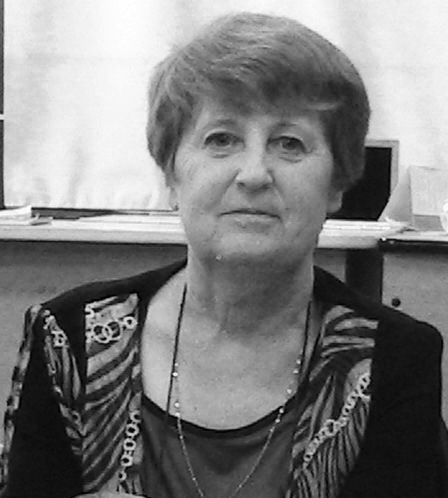 